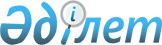 Мектепке дейінгі, орта білім беру ұйымдарын, сондай-ақ арнайы білім беру ұйымдарын жабдықтармен және жиһазбен жарақтандыру нормаларын бекіту туралыҚазақстан Республикасы Білім және ғылым министрінің 2016 жылғы 22 қаңтардағы № 70 бұйрығы. Қазақстан Республикасының Әділет министрлігінде 2016 жылы 26 ақпанда № 13272 болып тіркелді.
      "Білім туралы" Қазақстан Республикасы Заңының 5-бабы  65) тармақшасына сәйкес БҰЙЫРАМЫН:
      Ескерту. Кіріспе жаңа редакцияда – ҚР Оқу-ағарту министрінің 03.07.2023 № 193 (алғашқы ресми жарияланған күнінен кейін күнтізбелік он күн өткен соң қолданысқа енгізіледі) бұйрығымен.


      1. Қоса беріліп отырған мектепке дейінгі, орта білім беру ұйымдарын, сондай-ақ арнайы білім беру ұйымдарын жабдықтармен және жиһазбен жарақтандыру нормалары бекітілсін.
      2. Мектепке дейінгі және орта білім, ақпараттық технологиялар департаменті (Ж.А. Жонтаева):
      1) осы бұйрықтың белгіленген тәртіппен Қазақстан Республикасы Әділет министрлігінде мемлекеттік тіркелуін; 
      2) осы бұйрықтың мемлекеттік тіркелгеннен кейін күнтізбелік он күн ішінде оның көшірмесін мерзімді баспа басылымдарында және "Әділет" ақпараттық-құқықтық жүйесінде ресми жариялауға, сондай-ақ Қазақстан Республикасы нормативтік құқықтық актілерінің Эталондық бақылау банкінде орналастыру үшін "Қазақстан Республикасы Әділет министрлігінің Республикалық құқықтық ақпарат орталығы" шаруашылық жүргізу құқығындағы республикалық мемлекеттік кәсіпорнына жолдауды;
      3) осы бұйрықты Қазақстан Республикасы Білім және ғылым министрлігінің интернет-ресурсында орналастыруды қамтамасыз етсін.
      4) осы бұйрық Қазақстан Республикасы Әділет министрлігінде мемлекеттік тіркеуден өткеннен кейін он жұмыс күні ішінде Қазақстан Республикасы Білім және ғылым министрлігінің Заң департаментіне осы бұйрықтың 2-тармағының 1) және 2) тармақшаларында көзделген іс-шаралардың орындалуы туралы мәліметтерді ұсынуды қамтамасыз етсін.
      3. Осы бұйрықтың орындалуын бақылау Қазақстан Республикасының Білім және ғылым вице-министрі Е.Н. Иманғалиевке жүктелсін.
      4. Осы бұйрық алғашқы ресми жарияланған күнінен кейін күнтізбелік он күн өткен соң қолданысқа енгізіледі. Мектепке дейінгі, орта білім беру ұйымдарын, сондай-ақ арнаулы білім беру ұйымдарын құралдармен және жиһаздармен жабдықтау нормалары
      Ескерту. Нормалар жаңа редакцияда – ҚР Білім және ғылым министрінің 07.06.2022 № 265 (алғашқы ресми жарияланған күнінен кейін күнтізбелік он күн өткен соң қолданысқа енгізіледі); өзгеріс енгізілді – ҚР Оқу-ағарту министрінің 03.07.2023 № 193 (алғашқы ресми жарияланған күнінен кейін күнтізбелік он күн өткен соң қолданысқа енгізіледі) бұйрықтарымен. Мектепке дейінгі, орта білім беру ұйымдарын, сондай-ақ арнаулы білім беру ұйымдарын әкімшілік күй-жайларын құралдармен және жиһаздармен жабдықтау нормалары Мектепке дейінгі білім беру ұйымдарын жабдықтармен және жиһазбен жарақтандыру нормалары Орта білім беру ұйымдары мен арнайы білім беру ұйымдарының жалпы мақсаттағы үй-жайларын жабдықтармен және жиһазбен жарақтандыру нормалары Жалпы білім беретін мектепте психологиялық-педагогикалық қолдау үшін ұсынылатын кабинеттерді жабдықтармен жабдықтау нормалары Бастауыш білім беру ұйымдарын жабдықтармен және жиһазбен жарақтандыру нормалары Негізгі орта білім беру ұйымдарын жабдықтармен және жиһазбен жабдықтау нормалары Жалпы орта білім беру ұйымдарын жабдықтар мен және жиһазбен жабдықтау нормалары Аз қамтылған мектептерді жабдықтар мен және жиһазбен жабдықтау нормалары Арнайы білім беру ұйымдарын жабдықтар мен және жиһазбен жабдықтау, сондай-ақ білім беру ұйымдарында ерекше білім беруді қажет ететін тұлғалардың ( балалардың) білім алуы үшін арнайы жағдайлар жасау нормалары
      Ескертпе: Педагог жоғарыда көрсетілген оқу және ойын ресурстарын (материалдар, ұсынылатын жабдықтар мен жиһаз) пайдаланады, Қазақстан Республикасы Оқу-ағарту министрінің 2022 жылғы 3 тамыздағы № 348 бұйрығымен бекітілген Мектепке дейінгі тәрбие мен оқытудың, бастауыш, негізгі орта, жалпы орта, техникалық және кәсіптік, орта білімнен кейінгі білім берудің мемлекеттік жалпыға міндетті стандарттарының талаптарына сәйкес ыңғайлы және қауіпсіз пәндік-кеңістіктік дамыту ортасын құру үшін ойын, шығармашылық, дамыту аймақтарын дербес айқындайды (Нормативтік құқықтық актілерді мемлекеттік тіркеу тізілімінде № 29031 болып тіркелген).
      * Сынып-жинақтарға, оқушылардың, педагогтардың санына байланысты жабдықтар мен жиһаз тізбесі қысқартылады немесе орта білім беру ұйымы ұлғайтады.
      * "Көркем еңбек" пәні бойынша бөлімдерді аймақтарға біріктіруге жол беріледі.
      * Шағын жинақты мектептер оқушылар санына пропорционалды түрде мектепке дейінгі, орта білім беру ұйымдарын жабдықтармен және жиһаздармен жабдықтау нормаларына сәйкес жабдықтармен және жиһаздармен жарақтандырылады. Жеке пән кабинеттерін біріктіруге рұқсат етіледі.
      * Білім беру ұйымдары қосымша, оның ішінде білім берудің барлық деңгейлерінің мемлекеттік жалпыға міндетті стандартында көзделген инновациялық жабдықпен, үлгілік оқу жоспарларымен және қосымша білім беру бағдарламаларымен жарақтандырылуы мүмкін.
					© 2012. Қазақстан Республикасы Әділет министрлігінің «Қазақстан Республикасының Заңнама және құқықтық ақпарат институты» ШЖҚ РМК
				
      Қазақстан Республикасының

      Білім және ғылым Министрі

А. Сәрінжіпов
Қазақстан Республикасы
Білім және ғылым Министрінің
2016 жылғы 22 қаңтардағы 
№ 70 бұйрығымен бекітілген № Атауы Өлшем бірлігі Саны Білім беру ұйымы басшысының кеңсесі Білім беру ұйымы басшысының кеңсесі Білім беру ұйымы басшысының кеңсесі Білім беру ұйымы басшысының кеңсесі
1
Жиынтықтағы басшының үстелі
жиынтық
1
2
Басшының креслосы
дана
1
3
Жартылай жұмсақ орындық
дана
3
4
Кабинетке арналған шкаф
дана
2
5
Телефон
дана
1
6
Микрофон-телефон гарнитурасымен және web-камерамен жабдықталған интернетке кіру мүмкіндігі бар дербес компьютер
жиын
1
7
Көп функциялы құрылғы (көшірме/принтер/сканер)
дана
1
8
Желілік фильтр
дана
2
9
Акустикалық жүйе
дана
1
10
Өртке төзімді сейф 
дана
1 Қабылдау бөлмесі-іс жүргізу кабинеті Қабылдау бөлмесі-іс жүргізу кабинеті Қабылдау бөлмесі-іс жүргізу кабинеті Қабылдау бөлмесі-іс жүргізу кабинеті
11
Кабинетке арналған үстел
дана
1
12
Жартылай жұмсақ орындықтар
дана
2
13
Кабинетке арналған шкаф
дана
1
14
Телефон
дана
1
15
Микрофон-телефон гарнитурасымен және web-камерамен жабдықталған интернетке кіру мүмкіндігі бар дербес компьютер
жиын
1
16
Көп функциялы құрылғы (көшірме/принтер/сканер)
дана
1
17
Желілік фильтр
дана
2
18
Акустикалық жүйе
дана
1 Әдістемелік кабинет / мұғалімдер бөлмесі Әдістемелік кабинет / мұғалімдер бөлмесі Әдістемелік кабинет / мұғалімдер бөлмесі Әдістемелік кабинет / мұғалімдер бөлмесі
19
Кабинетке арналған үстел 
дана
(жалпы педагогтердің санынан 30%)
20
Жартылай жұмсақ орындықтар 
дана
(жалпы педагогтердің санынан 30%)
21
Кабинетке арналған шкаф
дана
2
22
Микрофон-телефон гарнитурасымен және web-камерамен жабдықталған интернетке кіру мүмкіндігі бар дербес компьютер
дана
1
23
Көп функциялы құрылғы (көшірме/принтер/сканер)
дана
1
24
Интерактивті панель 
жиын
1
25
Маркерлік тақта/бұрылмалы бор
дана
1
26
Керек-жарақтары бар дәрі қобдишасы
дана
1
27
Ксероксқа арналған қағаз 
бума
1
28
Маркер тақтасына арналған өшіргіш
дана
1
29
Қоқыс себеті
дана
1
30
Маркер тақтасына арналған магниттер 
жиынтық
3
31
 Тақтаға арналған маркер
дана
8
32
 Мектепке арналған бор 
дана
100
33
Желілік фильтр
дана
2
34
Акустикалық жүйе
дана
1 Басшы орынбасарының кабинеті Басшы орынбасарының кабинеті Басшы орынбасарының кабинеті Басшы орынбасарының кабинеті
35
Кабинетке арналған үстел
дана
2
36
Жартылай жұмсақ орындықтар
дана
4
37
Кабинетке арналған шкаф
дана
1
38
Телефон
дана
1
39
Микрофон-телефон гарнитурасымен және вweb-камерамен жабдықталған интернетке кіру мүмкіндігі бар дербес компьютер
жиын
1
40
Көп функциялы құрылғы (көшірме/принтер/сканер)
дана
1
41
Желілік фильтр
дана
2
42
Акустикалық жүйе
дана
1 Бухгалтерия Бухгалтерия Бухгалтерия Бухгалтерия
43
Кабинетке арналған үстел
дана
1
44
Жартылай жұмсақ орындықтар
дана
2
45
Кабинетке арналған шкаф
дана
1
46
Телефон
дана
1
47
Өртке төзімді сейф
дана
1
48
Микрофон-телефон гарнитурасымен және web-камерамен жабдықталған интернетке кіру мүмкіндігі бар дербес компьютер
жиын
1
49
Көп функциялы құрылғы (көшірме/принтер/сканер)
дана
1
50
Желілік фильтр
дана
2 № Атауы Атауы Топтардың толымдылығына байланысты бірліктер саны Топтардың толымдылығына байланысты бірліктер саны Топтардың толымдылығына байланысты бірліктер саны Топтардың толымдылығына байланысты бірліктер саны Топтардың толымдылығына байланысты бірліктер саны Топтардың толымдылығына байланысты бірліктер саны Топтардың толымдылығына байланысты бірліктер саны № Атауы Атауы Өлшембірлігі Бөбекжасы (ерте жастағы топ, кіші топ) Мектепке дейінгі жас (орта топ) Мектепке дейінгі жас (ересек топ) Мектеп алды жас ( мектеп алды топ) Мектеп алды жас ( мектеп алды топ) Мектеп алды жас ( мектеп алды топ) Коммуникативтік дағдыларды дамытуға арналған оқу және ойын материалдары Коммуникативтік дағдыларды дамытуға арналған оқу және ойын материалдары Коммуникативтік дағдыларды дамытуға арналған оқу және ойын материалдары Коммуникативтік дағдыларды дамытуға арналған оқу және ойын материалдары Коммуникативтік дағдыларды дамытуға арналған оқу және ойын материалдары Коммуникативтік дағдыларды дамытуға арналған оқу және ойын материалдары Коммуникативтік дағдыларды дамытуға арналған оқу және ойын материалдары Коммуникативтік дағдыларды дамытуға арналған оқу және ойын материалдары Коммуникативтік дағдыларды дамытуға арналған оқу және ойын материалдары Коммуникативтік дағдыларды дамытуға арналған оқу және ойын материалдары
51
Әр түрлі көлемдегі пирамида
Әр түрлі көлемдегі пирамида
дана
2
2
52
Ермек-ойыншық
Ермек-ойыншық
дана
8
5
53
Баулармен, түймелермен, белдіктермен, құлыптармен және үстел үсті ойыны
Баулармен, түймелермен, белдіктермен, құлыптармен және үстел үсті ойыны
дана
6
6
54
Қуыршақ 
Қуыршақ 
дана
4
4
4
4
4
4
55
Ұлттық киімдегі қуыршақ
Ұлттық киімдегі қуыршақ
жиынтық
1
1
1
1
1
56
Маусымдық киімдегі қуыршақ
Маусымдық киімдегі қуыршақ
дана
1
1
1
1
1
57
 Қуыршақ театрының жиынтығы
 Қуыршақ театрының жиынтығы
жиынтық
2
2
2
2
2
58
"Киіз үй және оның жабдықтары" ойын жиынтығы
"Киіз үй және оның жабдықтары" ойын жиынтығы
жиынтық
1
1
1
1
1
59
 Ойыншық жиһаз
 Ойыншық жиһаз
дана
3
3
3
3
3
60
 Ойыншық ыдыстар жиынтығы
 Ойыншық ыдыстар жиынтығы
жиынтық
3
3
3
3
3
61
Машина 
Машина 
дана
6
6
6
6
6
6
62
Көлік жиынтығы (жеңіл, жүк, әуе, су, арнайы) 
Көлік жиынтығы (жеңіл, жүк, әуе, су, арнайы) 
жиынтық
5
5
5
5
5
63
Құммен ойнауға арналған жиынтық 
Құммен ойнауға арналған жиынтық 
жиынтық
5
5
5
5
5
64
Ұсақ моториканы дамытуға арналған дидактикалық ойыншық 
Ұсақ моториканы дамытуға арналған дидактикалық ойыншық 
дана
5
10
10
10
10
65
Ірі моториканы дамытуға арналған дидактикалық ойыншық 
Ірі моториканы дамытуға арналған дидактикалық ойыншық 
дана
5
66
Ойыншық арба 
Ойыншық арба 
дана
5
67
Ойыншық (жануарлар, құстар)
Ойыншық (жануарлар, құстар)
жиынтық
3
5
5
5
5
5
68
Туған өлке туралы иллюстрациялық альбомдар 
Туған өлке туралы иллюстрациялық альбомдар 
жиынтық
1
1
1
1
1
69
Тақырыптар бойынша заттық суреттер жиынтығы
Тақырыптар бойынша заттық суреттер жиынтығы
жиынтық
1
1
1
1
1
70
Сюжетті суреттер
Сюжетті суреттер
жиынтық
1
3
5
5
5
5
71
Кітапшалар, ертегілер, оның ішінде сөйлейтін кітапшалар мен ертегілер (жиынтықта 15 кітаптан кем емес)
Кітапшалар, ертегілер, оның ішінде сөйлейтін кітапшалар мен ертегілер (жиынтықта 15 кітаптан кем емес)
жиынтық
2
2
3
3
3
3
72
Глобус
Глобус
дана
-
1
1
1
1
1
73
Көкөністер мен жемістердің муляждары
Көкөністер мен жемістердің муляждары
жиынтық
2
2
2
2
2
74
Фланелеграф
Фланелеграф
дана
1
1
1
1
1
1 Танымдық және зияткерлік дағдыларды дамытуға арналған оқу және ойын материалдары Танымдық және зияткерлік дағдыларды дамытуға арналған оқу және ойын материалдары Танымдық және зияткерлік дағдыларды дамытуға арналған оқу және ойын материалдары Танымдық және зияткерлік дағдыларды дамытуға арналған оқу және ойын материалдары Танымдық және зияткерлік дағдыларды дамытуға арналған оқу және ойын материалдары Танымдық және зияткерлік дағдыларды дамытуға арналған оқу және ойын материалдары Танымдық және зияткерлік дағдыларды дамытуға арналған оқу және ойын материалдары Танымдық және зияткерлік дағдыларды дамытуға арналған оқу және ойын материалдары Танымдық және зияткерлік дағдыларды дамытуға арналған оқу және ойын материалдары Танымдық және зияткерлік дағдыларды дамытуға арналған оқу және ойын материалдары
75
Дидактикалық ойындар (санау, түс, өлшем, геометриялық пішіндер, тірі және өлі табиғат, жыл мезгілдері, кеңістікпен уақытты бағдарлау)
Дидактикалық ойындар (санау, түс, өлшем, геометриялық пішіндер, тірі және өлі табиғат, жыл мезгілдері, кеңістікпен уақытты бағдарлау)
дана
5
5
5
5
5
5
76
Сенсорлық дамытуға арналған дидактикалық ойын материалдары: (визуалды, аудио, тактильді)
Сенсорлық дамытуға арналған дидактикалық ойын материалдары: (визуалды, аудио, тактильді)
жиынтық
1
1
1
1
1
1
77
Ірі бөлшектері бар конструктор (ағаш немесе пластмасса)
Ірі бөлшектері бар конструктор (ағаш немесе пластмасса)
жиынтық
3
78
Ағаш немесе пластмасса бөлшектері бар конструктор
Ағаш немесе пластмасса бөлшектері бар конструктор
жиынтық
3
3
3
3
3
79
Демонстрациялық геометриялық пішіндер жиынтығы
Демонстрациялық геометриялық пішіндер жиынтығы
жиынтық
1
1
1
1
80
Үлестірмелі геометриялық пішіндер жиынтығы 
Үлестірмелі геометриялық пішіндер жиынтығы 
жиынтық
5
5
5
5
81
Жазық геометриялық пішіндр жиынтығы 
Жазық геометриялық пішіндр жиынтығы 
жиынтық
3
1
1
1
82
Көлемді өлшеуге арналған материалдары бар өлшейтін стақандар мен қасықтар 
Көлемді өлшеуге арналған материалдары бар өлшейтін стақандар мен қасықтар 
дана
4
4
4
83
Әртүрлі пішінді заттар бейнеленген заттық суреттер 
Әртүрлі пішінді заттар бейнеленген заттық суреттер 
жиынтық
25
25
84
Сандар кассасы
Сандар кассасы
дана
25
25
25
25
25
85
Санау материалы
Санау материалы
жиынтық
25
25
25
25
25
86
Магнитті санау жиынтығы
Магнитті санау жиынтығы
жиынтық
4
4
4
87
1-ден 5-ке дейінгі сандары бар карточкалар жиынтығы 
1-ден 5-ке дейінгі сандары бар карточкалар жиынтығы 
жиынтық
1
88
1-ден 10-ға дейінгі сандары бар карточкалар жиынтығы
1-ден 10-ға дейінгі сандары бар карточкалар жиынтығы
жиынтық
5
5
5
89
5-ке дейінгі сандары бар санамақтар
5-ке дейінгі сандары бар санамақтар
дана
25
90
10-ға дейінгі сандары бар санамақтар
10-ға дейінгі сандары бар санамақтар
дана
25
25
25
91
Санау таяқшалары
Санау таяқшалары
жиынтық
25
25
25
25
25
92
Құмсағаты
Құмсағаты
дана
1
1
1
1
1
93
Сандарды зерттеуге арналған ойын кілемшесі 
Сандарды зерттеуге арналған ойын кілемшесі 
дана
2
1
1
1
1
94
Циферблаты бар сағат 
Циферблаты бар сағат 
дана
1
1
1
95
Өлшеуіш лента 
Өлшеуіш лента 
дана
1
1
1
1
96
Пазл Танграм
Пазл Танграм
дана
25
25
25
25
97
Иінтіректері бар оқу таразысы 
Иінтіректері бар оқу таразысы 
дана
1
1
1
1
1
98
Электронды зияткерлік ойындар
Электронды зияткерлік ойындар
жинақ
2
2
2
2
2
99
Шахмат
Шахмат
жинақ
5
5
5
5
100
Дойбы
Дойбы
жинақ
5
5
5
5
101
20-25 бөлшекті пазлдар 
20-25 бөлшекті пазлдар 
дана
3
3
3
3
3
102
100 бөлшекті пазлдар
100 бөлшекті пазлдар
дана
3
3
3
3
103
Әртүрлі тақырыптағы лото
Әртүрлі тақырыптағы лото
дана
5
5
5
5
104
Суретті домино
Суретті домино
дана
5
5
5
5
5
105
Дамытушы үстел ойындары 
Дамытушы үстел ойындары 
жинақ
2
3
3
3
3
106
Кубик Рубик
Кубик Рубик
дана
3
3
3
3
107
Мозаика
Мозаика
дана
6
6
6
6
6 Ұсынылатын қосымша материалдар мен жабдықтар Ұсынылатын қосымша материалдар мен жабдықтар Ұсынылатын қосымша материалдар мен жабдықтар Ұсынылатын қосымша материалдар мен жабдықтар Ұсынылатын қосымша материалдар мен жабдықтар Ұсынылатын қосымша материалдар мен жабдықтар Ұсынылатын қосымша материалдар мен жабдықтар Ұсынылатын қосымша материалдар мен жабдықтар Ұсынылатын қосымша материалдар мен жабдықтар Ұсынылатын қосымша материалдар мен жабдықтар
108
Интерактивті үстел
Интерактивті үстел
дана
1
1
1
1
1
109
Бағдарламалау дағдыларын дамытуға арналған жиынтық
Бағдарламалау дағдыларын дамытуға арналған жиынтық
4
4
4
4
4
110
Конструкциялық элементтері, датчиктері, микробақылағышы бар жиынтық
Конструкциялық элементтері, датчиктері, микробақылағышы бар жиынтық
жиынтық
4
4
4
4
4
111
Конструкциялық элементтерден, мүсіндерден, объектілерден, нұсқаулықтардан тұратын конструкциялық жиынтық 
Конструкциялық элементтерден, мүсіндерден, объектілерден, нұсқаулықтардан тұратын конструкциялық жиынтық 
жиынтық
4
4
4
4
4 Шығармашылық дағдыларды, зерттеушілік әрекетті дамытуға арналған оқу және ойын материалдары Шығармашылық дағдыларды, зерттеушілік әрекетті дамытуға арналған оқу және ойын материалдары Шығармашылық дағдыларды, зерттеушілік әрекетті дамытуға арналған оқу және ойын материалдары Шығармашылық дағдыларды, зерттеушілік әрекетті дамытуға арналған оқу және ойын материалдары Шығармашылық дағдыларды, зерттеушілік әрекетті дамытуға арналған оқу және ойын материалдары Шығармашылық дағдыларды, зерттеушілік әрекетті дамытуға арналған оқу және ойын материалдары Шығармашылық дағдыларды, зерттеушілік әрекетті дамытуға арналған оқу және ойын материалдары Шығармашылық дағдыларды, зерттеушілік әрекетті дамытуға арналған оқу және ойын материалдары Шығармашылық дағдыларды, зерттеушілік әрекетті дамытуға арналған оқу және ойын материалдары Шығармашылық дағдыларды, зерттеушілік әрекетті дамытуға арналған оқу және ойын материалдары
112
Әртүрлі сылдырмақтар 
Әртүрлі сылдырмақтар 
дана
10
113
Музыкалық ойыншықтар 
Музыкалық ойыншықтар 
жиынтық
1
1
2
2
2
2
114
Балалардың дыбыстық музыкалық аспаптары
Балалардың дыбыстық музыкалық аспаптары
жиынтық
1
1
2
2
2
2
115
Қоңыраулар
Қоңыраулар
дана
10
10
10
10
10
116
Қалпақтар
Қалпақтар
дана
5
5
5
5
5
117
Сөмкелер
Сөмкелер
дана
5
5
5
5
5
118
Әртүрі мамандыққа арналған балалар киімдері
Әртүрі мамандыққа арналған балалар киімдері
дана
5
5
5
5
5
119
Марионетка қуыршақтар
Марионетка қуыршақтар
жиынтық
2
2
2
2
2
120
Саусақ театрына арналған қуыршақтар 
Саусақ театрына арналған қуыршақтар 
жиынтық
1
1
1
1
1
121
Көлеңке театрына арналған ширма 
Көлеңке театрына арналған ширма 
дана
1
1
1
1
1
122
Бейнелеу өнеріне арналған материалдар мен құралдар: қарандаштар (қарапайым, түрлі түсті), бор, фломастерлер, бояулар, гуашь, қылқалам, сызғыш, сорғыш қағаз сүлгілер, пластмасса стақандары
Бейнелеу өнеріне арналған материалдар мен құралдар: қарандаштар (қарапайым, түрлі түсті), бор, фломастерлер, бояулар, гуашь, қылқалам, сызғыш, сорғыш қағаз сүлгілер, пластмасса стақандары
жиынтық
20
25
25
25
25
25
123
Бұйымдар жасауға арналған матриалдар мен құралдар: ермексаз, қамыр, саз, ағаш, желім
Бұйымдар жасауға арналған матриалдар мен құралдар: ермексаз, қамыр, саз, ағаш, желім
жиынтық
25
25
25
25
25
124
Фигуралы үлкен трафареттер 
Фигуралы үлкен трафареттер 
жиынтық
5
5
5
5
5
125
Боямақтар
Боямақтар
дана
25
25
25
25
25
126
Жапсыруға арналған материалдар мен құралдар: түрлі-түсті қағаз, түрлі-түсті және ақ картон, мата, желім, қайшы, скотч
Жапсыруға арналған материалдар мен құралдар: түрлі-түсті қағаз, түрлі-түсті және ақ картон, мата, желім, қайшы, скотч
жиынтық
25
25
25
25
25
127
Зерттеу, зерделеу және бұйымдар жасауға арналған әртүрлі табиғи материалдар 
Зерттеу, зерделеу және бұйымдар жасауға арналған әртүрлі табиғи материалдар 
жиынтық
2
5
5
5
5
128
Балаларға арналған мольберт
Балаларға арналған мольберт
дана
1
1
1
1
1
1
129
Матадан және клеенкадан жасалған алжапқыштар
Матадан және клеенкадан жасалған алжапқыштар
дана
25
25
25
25
25
130
Тазалауға арналған мүкәммалдар (леген, шүберектер, щеткалар)
Тазалауға арналған мүкәммалдар (леген, шүберектер, щеткалар)
жиынтық
1
1
1
1
1
131
Ауыл шаруашылығы және тұрмыстық еңбектің фото және суреттері бар альбомдар 
Ауыл шаруашылығы және тұрмыстық еңбектің фото және суреттері бар альбомдар 
жиынтық
1
1
1
1
1
132
Ойыншықтар-құралдар
Ойыншықтар-құралдар
жиынтық
3
3
3
3
3
133
Өсімдіктерге күтім жасауға арналған құралдар жиынтығы 
Өсімдіктерге күтім жасауға арналған құралдар жиынтығы 
жиынтық
2
2
2
2
2
134
Бөлме өсімдіктері
Бөлме өсімдіктері
дана
6
6
8
8
8
135
Сөре
Сөре
дана
1
1
1
1
1
136
Тәжірибелерге арналған жиынтық
Тәжірибелерге арналған жиынтық
жиынтық
2
2
2
2
2
137
Табиғат күнтізбесі
Табиғат күнтізбесі
дана
1
1
1
1
1
138
Табиғат туралы кітаптар (соның ішінде сөйлейтін кітаптар)
Табиғат туралы кітаптар (соның ішінде сөйлейтін кітаптар)
дана
10
10
10
10
10
139
"Дыбыс", "су және ауа", "жылу" тақырыптары бойынша эксперименттерге арналған жабдықтар 
"Дыбыс", "су және ауа", "жылу" тақырыптары бойынша эксперименттерге арналған жабдықтар 
жиынтық
1
1
1
1
1
140
Лупа
Лупа
дана
5
5
5
5
5
141
Оқу микроскопы
Оқу микроскопы
дана
1
1
1
1
142
Пайдалы қазбалар жиынтығы
Пайдалы қазбалар жиынтығы
жиынтық
1
1
1
1
1
143
Өсімдіктер гербарийлерінің жиынтығы
Өсімдіктер гербарийлерінің жиынтығы
жиынтық
1
1
1
1
1
144
Жануарлар, өсімдіктер, жәндіктер туралы балалар энциклопедиялары
Жануарлар, өсімдіктер, жәндіктер туралы балалар энциклопедиялары
дана
1
2
2
2
2 Ұсынылатын қосымша жабдықтар Ұсынылатын қосымша жабдықтар Ұсынылатын қосымша жабдықтар Ұсынылатын қосымша жабдықтар Ұсынылатын қосымша жабдықтар Ұсынылатын қосымша жабдықтар Ұсынылатын қосымша жабдықтар Ұсынылатын қосымша жабдықтар Ұсынылатын қосымша жабдықтар Ұсынылатын қосымша жабдықтар
145
Ойыналаңы, бағдарламаланатын робот- ойыншық, тапсырмалары бар кәртішкелер және әдістемелік құрал бар алгоритмдермен кодтау дағдыларын дамытуға арналған жиынтық
Ойыналаңы, бағдарламаланатын робот- ойыншық, тапсырмалары бар кәртішкелер және әдістемелік құрал бар алгоритмдермен кодтау дағдыларын дамытуға арналған жиынтық
жиынтық
4
4
4
4
4
146
Мектеп жасына дейінгі балаларға арналған конструкциялық элементтері, сездіргілері, микроконтроллері және әдістемелік құралы бар робототехникалық жиынтық
Мектеп жасына дейінгі балаларға арналған конструкциялық элементтері, сездіргілері, микроконтроллері және әдістемелік құралы бар робототехникалық жиынтық
жиынтық
4
4
4
4
4
147
Конструкциялық элементтерден, мүсіндерден, объектілерден, технологиялық карталардан және әдістемелік құралдан тұратын конструкторлық жиынтық
Конструкциялық элементтерден, мүсіндерден, объектілерден, технологиялық карталардан және әдістемелік құралдан тұратын конструкторлық жиынтық
жиынтық
4
4
4
4
4 Қимыл дағдыларын дамыту мен сауықтыруға арналған оқу және ойын материалдары Қимыл дағдыларын дамыту мен сауықтыруға арналған оқу және ойын материалдары Қимыл дағдыларын дамыту мен сауықтыруға арналған оқу және ойын материалдары Қимыл дағдыларын дамыту мен сауықтыруға арналған оқу және ойын материалдары Қимыл дағдыларын дамыту мен сауықтыруға арналған оқу және ойын материалдары Қимыл дағдыларын дамыту мен сауықтыруға арналған оқу және ойын материалдары Қимыл дағдыларын дамыту мен сауықтыруға арналған оқу және ойын материалдары Қимыл дағдыларын дамыту мен сауықтыруға арналған оқу және ойын материалдары Қимыл дағдыларын дамыту мен сауықтыруға арналған оқу және ойын материалдары Қимыл дағдыларын дамыту мен сауықтыруға арналған оқу және ойын материалдары
148
Ұлттық ойындарға арналған жабдықтар мен құрал-саймандар
Ұлттық ойындарға арналған жабдықтар мен құрал-саймандар
жиынтық
1
1
1
1
1
149
Қимылды ойындарға арналған жабдықтар мен құрал-саймандар
Қимылды ойындарға арналған жабдықтар мен құрал-саймандар
жиынтық
1
1
1
1
1
1
150
Майтабандылықтың алдын алуға және сымбатты қалыптастыруға арналған жабдық
Майтабандылықтың алдын алуға және сымбатты қалыптастыруға арналған жабдық
жиынтық
1
1
1
1
1
151
Спорт туралы альбомы
Спорт туралы альбомы
дана
1
1
1
1
1
152
Дұрыс тамақтану туралы альбомы
Дұрыс тамақтану туралы альбомы
дана
1
1
1
1
1
153
Салауатты өмір салтын насихаттау альбомы
Салауатты өмір салтын насихаттау альбомы
дана
1
1
1
1
1
154
Доптарға арналған себет
Доптарға арналған себет
дана
2
155
Лақтыруға арналған қалталар
Лақтыруға арналған қалталар
дана
10
10
10
10
10
10
156
Резеңке доп (әр түрлі диаметрлі)
Резеңке доп (әр түрлі диаметрлі)
дана
6
3
3
3
3
3
157
Диаметрі 500-600 миллиметр балалар шеңбері
Диаметрі 500-600 миллиметр балалар шеңбері
дана
3
3
3
3
3
3
158
Гимнастикалық таяқ 
Гимнастикалық таяқ 
дана
6
159
Кеглдер жиынтығы
Кеглдер жиынтығы
жинақ
2
2
2
2
2
2
160
Массаж жолы
Массаж жолы
дана
2
2
2
2
2
2 Әлеуметтік дағдыларды қалыптастыруға, командалық жұмыс дағдыларын дамытуға арналған оқу және ойын материалдары Әлеуметтік дағдыларды қалыптастыруға, командалық жұмыс дағдыларын дамытуға арналған оқу және ойын материалдары Әлеуметтік дағдыларды қалыптастыруға, командалық жұмыс дағдыларын дамытуға арналған оқу және ойын материалдары Әлеуметтік дағдыларды қалыптастыруға, командалық жұмыс дағдыларын дамытуға арналған оқу және ойын материалдары Әлеуметтік дағдыларды қалыптастыруға, командалық жұмыс дағдыларын дамытуға арналған оқу және ойын материалдары Әлеуметтік дағдыларды қалыптастыруға, командалық жұмыс дағдыларын дамытуға арналған оқу және ойын материалдары Әлеуметтік дағдыларды қалыптастыруға, командалық жұмыс дағдыларын дамытуға арналған оқу және ойын материалдары Әлеуметтік дағдыларды қалыптастыруға, командалық жұмыс дағдыларын дамытуға арналған оқу және ойын материалдары Әлеуметтік дағдыларды қалыптастыруға, командалық жұмыс дағдыларын дамытуға арналған оқу және ойын материалдары Әлеуметтік дағдыларды қалыптастыруға, командалық жұмыс дағдыларын дамытуға арналған оқу және ойын материалдары
161
Отбасылық генеалогиялық бәйтерек жасауға арналған панель
Отбасылық генеалогиялық бәйтерек жасауға арналған панель
дана
1
1
1
1
1
162
Сюжеттік-рөлдік ойын
Сюжеттік-рөлдік ойын
жинақ
2
3
4
4
4
4
163
Тақырыптық альбомдар
Тақырыптық альбомдар
жинақ
3
4
4
4
4
164
Бөбек-кітапшалар
Бөбек-кітапшалар
дана
10 Топтық бөлмеге арналған жабдықпен жиһаз Топтық бөлмеге арналған жабдықпен жиһаз Топтық бөлмеге арналған жабдықпен жиһаз Топтық бөлмеге арналған жабдықпен жиһаз Топтық бөлмеге арналған жабдықпен жиһаз Топтық бөлмеге арналған жабдықпен жиһаз Топтық бөлмеге арналған жабдықпен жиһаз Топтық бөлмеге арналған жабдықпен жиһаз Топтық бөлмеге арналған жабдықпен жиһаз Топтық бөлмеге арналған жабдықпен жиһаз
165
Жазу үстелі 
Жазу үстелі 
дана
1
1
1
1
1
1
166
Жартылай жұмсақ орындық
Жартылай жұмсақ орындық
дана
1
1
1
1
1
1
167
Кітап сөресі
Кітап сөресі
дана
1
1
1
1
1
1
168
2-4 орындық балаларға арналған үстелдер (мектепке дейінгі ұйым әкімшілігінің қалауы бойынша, отыратын орындардың жалпы саны 20 және 25)
2-4 орындық балаларға арналған үстелдер (мектепке дейінгі ұйым әкімшілігінің қалауы бойынша, отыратын орындардың жалпы саны 20 және 25)
дана
10-5
12-6
12-6
12-6
12-6
12-6
169
Балалар орындығы
Балалар орындығы
дана
20
25
25
25
25
25
170
Ойыншықтарды орналастыруға арналған шкафтар, қабырғалар, сөрелер, жәшіктер-қажеттілігіне қарай
Ойыншықтарды орналастыруға арналған шкафтар, қабырғалар, сөрелер, жәшіктер-қажеттілігіне қарай
дана
4
4
4
4
4
4
171
Маркерлік тақта
Маркерлік тақта
дана
1
1
1
1
1
172
Хабарландыру тақтасы
Хабарландыру тақтасы
дана
1
1
1
1
1
1
173
Жұмсақ ойын және дамыту модульдері
Жұмсақ ойын және дамыту модульдері
дана
1
174
Балалар жұмыстарына арналған Стенд
Балалар жұмыстарына арналған Стенд
дана
1
1
1
1
1
1
175
Мольберт 
Мольберт 
дана
1
1
1
1
1
1
176
Материалдарды сақтауға арналған мөлдір контейнерлер
Материалдарды сақтауға арналған мөлдір контейнерлер
дана
5
5
5
5
5
5 Топтық бөлме үшін ұсынылатын жабдық Топтық бөлме үшін ұсынылатын жабдық Топтық бөлме үшін ұсынылатын жабдық Топтық бөлме үшін ұсынылатын жабдық Топтық бөлме үшін ұсынылатын жабдық Топтық бөлме үшін ұсынылатын жабдық Топтық бөлме үшін ұсынылатын жабдық Топтық бөлме үшін ұсынылатын жабдық Топтық бөлме үшін ұсынылатын жабдық Топтық бөлме үшін ұсынылатын жабдық
177
Микрофон-телефон гарнитурасы және web-камерасыбар жиынтықта Интернетке қол жеткізу мүмкіндігі бар дербес компьютер
Микрофон-телефон гарнитурасы және web-камерасыбар жиынтықта Интернетке қол жеткізу мүмкіндігі бар дербес компьютер
жинақ
1
1
1
1
1
178
Интерактивті панель
Интерактивті панель
дана
1
1
1
1
1
179
Ноутбук
Ноутбук
дана
1
1
1
1
1
180
Шарлармен құрғақ бассейн
Шарлармен құрғақ бассейн
дана
1 Топтық бөлме үшін қосымша жабдықпен жиһаз Топтық бөлме үшін қосымша жабдықпен жиһаз Топтық бөлме үшін қосымша жабдықпен жиһаз Топтық бөлме үшін қосымша жабдықпен жиһаз Топтық бөлме үшін қосымша жабдықпен жиһаз Топтық бөлме үшін қосымша жабдықпен жиһаз Топтық бөлме үшін қосымша жабдықпен жиһаз Топтық бөлме үшін қосымша жабдықпен жиһаз Топтық бөлме үшін қосымша жабдықпен жиһаз Топтық бөлме үшін қосымша жабдықпен жиһаз
181
Ыдысқа арналған шкаф
Ыдысқа арналған шкаф
дана
2
2
2
2
2
2
182
Жуғыш заттарға арналған шкаф 
Жуғыш заттарға арналған шкаф 
дана
1
1
1
1
1
1
183
Тазалау құралдарына арналған шкаф
Тазалау құралдарына арналған шкаф
дана
1
1
1
1
1
1
184
Бір секциялы/екі секциялы балалардын киіміне арналған шкаф 
Бір секциялы/екі секциялы балалардын киіміне арналған шкаф 
дана
20/10
25/13
25/13
25/13
25/13
25/13
185
Арнайы киімдерге арналған ілгіш 
Арнайы киімдерге арналған ілгіш 
дана
1
1
1
1
1
1
186
Орамалға арналған ілгіш
Орамалға арналған ілгіш
дана
20
25
25
25
25
25
187
Төсек-жабдық салатын тумба
Төсек-жабдық салатын тумба
дана
1
1
1
1
1
1
188
Жақтаудағы айна
Жақтаудағы айна
дана
1
1
1
1
1
1
189
Шаңсорғыш
Шаңсорғыш
дана
1
1
1
1
1
1
190
Кезекшілерге арналған алжапқыш
Кезекшілерге арналған алжапқыш
дана
2
2
2
2
191
Бір орындық/ екі қабатты/ үш қабатты жылжы малыкереует
Бір орындық/ екі қабатты/ үш қабатты жылжы малыкереует
жатын орын
20
25/13/8
25/13/8
25/13/8
25/13/8
25/13/8
192
Балалар орындығы
Балалар орындығы
дана
4
6
6
6
6
6
193
Гигрометр
Гигрометр
дана
2
2
2
2
2
2 № № Атауы Атауы Атауы Атауы Атауы Атауы Өлшем бірлігі Саны Қазақ тілі кабинетіне арналған жабдықпен жиһаз Қазақ тілі кабинетіне арналған жабдықпен жиһаз Қазақ тілі кабинетіне арналған жабдықпен жиһаз Қазақ тілі кабинетіне арналған жабдықпен жиһаз Қазақ тілі кабинетіне арналған жабдықпен жиһаз Қазақ тілі кабинетіне арналған жабдықпен жиһаз Қазақ тілі кабинетіне арналған жабдықпен жиһаз Қазақ тілі кабинетіне арналған жабдықпен жиһаз Қазақ тілі кабинетіне арналған жабдықпен жиһаз Қазақ тілі кабинетіне арналған жабдықпен жиһаз
194
194
Компьютерге арналған жалғамасы бар педагог үстелі
Компьютерге арналған жалғамасы бар педагог үстелі
Компьютерге арналған жалғамасы бар педагог үстелі
Компьютерге арналған жалғамасы бар педагог үстелі
Компьютерге арналған жалғамасы бар педагог үстелі
Компьютерге арналған жалғамасы бар педагог үстелі
дана
1
195
195
Жартылай жұмсақ орындық
Жартылай жұмсақ орындық
Жартылай жұмсақ орындық
Жартылай жұмсақ орындық
Жартылай жұмсақ орындық
Жартылай жұмсақ орындық
дана
1
196
196
Көрнекі- оқу құралдарына арналған шкаф
Көрнекі- оқу құралдарына арналған шкаф
Көрнекі- оқу құралдарына арналған шкаф
Көрнекі- оқу құралдарына арналған шкаф
Көрнекі- оқу құралдарына арналған шкаф
Көрнекі- оқу құралдарына арналған шкаф
дана
1
197
197
Маркерлік тақта
Маркерлік тақта
Маркерлік тақта
Маркерлік тақта
Маркерлік тақта
Маркерлік тақта
дана
1
198
198
Сабаққа арналған балалар жиһазының жиыны
Сабаққа арналған балалар жиһазының жиыны
Сабаққа арналған балалар жиһазының жиыны
Сабаққа арналған балалар жиһазының жиыны
Сабаққа арналған балалар жиһазының жиыны
Сабаққа арналған балалар жиһазының жиыны
жиын
1
199
199
Микрофон-телефон гарнитурасымен және web-камерамен жабдықталған интернетке кіру мүмкіндігі бар дербес компьютер
Микрофон-телефон гарнитурасымен және web-камерамен жабдықталған интернетке кіру мүмкіндігі бар дербес компьютер
Микрофон-телефон гарнитурасымен және web-камерамен жабдықталған интернетке кіру мүмкіндігі бар дербес компьютер
Микрофон-телефон гарнитурасымен және web-камерамен жабдықталған интернетке кіру мүмкіндігі бар дербес компьютер
Микрофон-телефон гарнитурасымен және web-камерамен жабдықталған интернетке кіру мүмкіндігі бар дербес компьютер
Микрофон-телефон гарнитурасымен және web-камерамен жабдықталған интернетке кіру мүмкіндігі бар дербес компьютер
жиын
1
200
200
Көп функционалды құрылғы (көшіргіш/принтер/сканер)
Көп функционалды құрылғы (көшіргіш/принтер/сканер)
Көп функционалды құрылғы (көшіргіш/принтер/сканер)
Көп функционалды құрылғы (көшіргіш/принтер/сканер)
Көп функционалды құрылғы (көшіргіш/принтер/сканер)
Көп функционалды құрылғы (көшіргіш/принтер/сканер)
дана
1
201
201
Желілік фильтр
Желілік фильтр
Желілік фильтр
Желілік фильтр
Желілік фильтр
Желілік фильтр
дана
2
202
202
Акустикалық жүйе
Акустикалық жүйе
Акустикалық жүйе
Акустикалық жүйе
Акустикалық жүйе
Акустикалық жүйе
дана
1
203
203
Мектепке дейінгі балаларға арналған хрестоматия 
Мектепке дейінгі балаларға арналған хрестоматия 
Мектепке дейінгі балаларға арналған хрестоматия 
Мектепке дейінгі балаларға арналған хрестоматия 
Мектепке дейінгі балаларға арналған хрестоматия 
Мектепке дейінгі балаларға арналған хрестоматия 
жиын
1
204
204
Оқу-әдістемелік кешен
Оқу-әдістемелік кешен
Оқу-әдістемелік кешен
Оқу-әдістемелік кешен
Оқу-әдістемелік кешен
Оқу-әдістемелік кешен
жиын
1
205
205
Қазақ халқының тұрмыстық заттары
Қазақ халқының тұрмыстық заттары
Қазақ халқының тұрмыстық заттары
Қазақ халқының тұрмыстық заттары
Қазақ халқының тұрмыстық заттары
Қазақ халқының тұрмыстық заттары
жиынтық
1
206
206
USB-шығысы бар немесе интернетке қосылған теледидар
USB-шығысы бар немесе интернетке қосылған теледидар
USB-шығысы бар немесе интернетке қосылған теледидар
USB-шығысы бар немесе интернетке қосылған теледидар
USB-шығысы бар немесе интернетке қосылған теледидар
USB-шығысы бар немесе интернетке қосылған теледидар
дана
1
207
207
Сюжеттік суреттер
Сюжеттік суреттер
Сюжеттік суреттер
Сюжеттік суреттер
Сюжеттік суреттер
Сюжеттік суреттер
жиынтық
1
208
208
Қазақстан Республикасының рәміздері бейнеленген плакат (лицензиялық)
Қазақстан Республикасының рәміздері бейнеленген плакат (лицензиялық)
Қазақстан Республикасының рәміздері бейнеленген плакат (лицензиялық)
Қазақстан Республикасының рәміздері бейнеленген плакат (лицензиялық)
Қазақстан Республикасының рәміздері бейнеленген плакат (лицензиялық)
Қазақстан Республикасының рәміздері бейнеленген плакат (лицензиялық)
жиынтық
1
209
209
Тақырыптық суреттер
Тақырыптық суреттер
Тақырыптық суреттер
Тақырыптық суреттер
Тақырыптық суреттер
Тақырыптық суреттер
жиынтық
1 Дене шынықтыру залы Дене шынықтыру залы Дене шынықтыру залы Дене шынықтыру залы Дене шынықтыру залы Дене шынықтыру залы Дене шынықтыру залы Дене шынықтыру залы Дене шынықтыру залы Дене шынықтыру залы
210
210
Едендегі гимнастикалық ағаш
Едендегі гимнастикалық ағаш
Едендегі гимнастикалық ағаш
Едендегі гимнастикалық ағаш
Едендегі гимнастикалық ағаш
Едендегі гимнастикалық ағаш
дана
1
211
211
Гимнастикалық ағаш қабырға
Гимнастикалық ағаш қабырға
Гимнастикалық ағаш қабырға
Гимнастикалық ағаш қабырға
Гимнастикалық ағаш қабырға
Гимнастикалық ағаш қабырға
дана
3
212
212
Гимнастикаға арналған кедір тақта
Гимнастикаға арналған кедір тақта
Гимнастикаға арналған кедір тақта
Гимнастикаға арналған кедір тақта
Гимнастикаға арналған кедір тақта
Гимнастикаға арналған кедір тақта
дана
2
213
213
Түрлі биіктікте еңбектеуге арналған доғалар
Түрлі биіктікте еңбектеуге арналған доғалар
Түрлі биіктікте еңбектеуге арналған доғалар
Түрлі биіктікте еңбектеуге арналған доғалар
Түрлі биіктікте еңбектеуге арналған доғалар
Түрлі биіктікте еңбектеуге арналған доғалар
жиын
2
214
214
Тартуға арналған арқан
Тартуға арналған арқан
Тартуға арналған арқан
Тартуға арналған арқан
Тартуға арналған арқан
Тартуға арналған арқан
дана
2
215
215
Допқа арналған себет
Допқа арналған себет
Допқа арналған себет
Допқа арналған себет
Допқа арналған себет
Допқа арналған себет
дана
3
216
216
Түрлі түсті ұзын лента
Түрлі түсті ұзын лента
Түрлі түсті ұзын лента
Түрлі түсті ұзын лента
Түрлі түсті ұзын лента
Түрлі түсті ұзын лента
дана
2
217
217
Түрлі түсті қысқа лента
Түрлі түсті қысқа лента
Түрлі түсті қысқа лента
Түрлі түсті қысқа лента
Түрлі түсті қысқа лента
Түрлі түсті қысқа лента
дана
25
218
218
Гимнастикалық қабырғаға арналған баспалдақ
Гимнастикалық қабырғаға арналған баспалдақ
Гимнастикалық қабырғаға арналған баспалдақ
Гимнастикалық қабырғаға арналған баспалдақ
Гимнастикалық қабырғаға арналған баспалдақ
Гимнастикалық қабырғаға арналған баспалдақ
дана
1
219
219
Гигиеналық жабыны бар спорттық матрас
Гигиеналық жабыны бар спорттық матрас
Гигиеналық жабыны бар спорттық матрас
Гигиеналық жабыны бар спорттық матрас
Гигиеналық жабыны бар спорттық матрас
Гигиеналық жабыны бар спорттық матрас
дана
15
220
220
Лақтыруға арналған қапшық
Лақтыруға арналған қапшық
Лақтыруға арналған қапшық
Лақтыруға арналған қапшық
Лақтыруға арналған қапшық
Лақтыруға арналған қапшық
дана
20
221
221
Баскетбол добы 
Баскетбол добы 
Баскетбол добы 
Баскетбол добы 
Баскетбол добы 
Баскетбол добы 
дана
10
222
222
Волейбол добы 
Волейбол добы 
Волейбол добы 
Волейбол добы 
Волейбол добы 
Волейбол добы 
дана
10
223
223
Лақтыруға арналған доп
Лақтыруға арналған доп
Лақтыруға арналған доп
Лақтыруға арналған доп
Лақтыруға арналған доп
Лақтыруға арналған доп
дана
20
224
224
Резеңке доп
Резеңке доп
Резеңке доп
Резеңке доп
Резеңке доп
Резеңке доп
дана
30
225
225
Футбол добы 
Футбол добы 
Футбол добы 
Футбол добы 
Футбол добы 
Футбол добы 
дана
10
226
226
Диаметрі 1000 миллиметр балалар шеңбері
Диаметрі 1000 миллиметр балалар шеңбері
Диаметрі 1000 миллиметр балалар шеңбері
Диаметрі 1000 миллиметр балалар шеңбері
Диаметрі 1000 миллиметр балалар шеңбері
Диаметрі 1000 миллиметр балалар шеңбері
дана
13
227
227
Диаметрі 500-600 миллиметр балар шеңбері
Диаметрі 500-600 миллиметр балар шеңбері
Диаметрі 500-600 миллиметр балар шеңбері
Диаметрі 500-600 миллиметр балар шеңбері
Диаметрі 500-600 миллиметр балар шеңбері
Диаметрі 500-600 миллиметр балар шеңбері
дана
60
228
228
Гимнастикалық таяқша
Гимнастикалық таяқша
Гимнастикалық таяқша
Гимнастикалық таяқша
Гимнастикалық таяқша
Гимнастикалық таяқша
дана
30
229
229
Секіргіш
Секіргіш
Секіргіш
Секіргіш
Секіргіш
Секіргіш
дана
40
230
230
Гимнастикалық орындық
Гимнастикалық орындық
Гимнастикалық орындық
Гимнастикалық орындық
Гимнастикалық орындық
Гимнастикалық орындық
дана
4
231
231
Түрлі түсті жалау
Түрлі түсті жалау
Түрлі түсті жалау
Түрлі түсті жалау
Түрлі түсті жалау
Түрлі түсті жалау
дана
50
232
232
Жылжымалы төбешік
Жылжымалы төбешік
Жылжымалы төбешік
Жылжымалы төбешік
Жылжымалы төбешік
Жылжымалы төбешік
дана
1
233
233
Ойын текшесі
Ойын текшесі
Ойын текшесі
Ойын текшесі
Ойын текшесі
Ойын текшесі
жинағы
10
234
234
Массаж жолы
Массаж жолы
Массаж жолы
Массаж жолы
Массаж жолы
Массаж жолы Дене шынықтыру пәніне ұсынылатын құрал-жабдықтар Дене шынықтыру пәніне ұсынылатын құрал-жабдықтар Дене шынықтыру пәніне ұсынылатын құрал-жабдықтар Дене шынықтыру пәніне ұсынылатын құрал-жабдықтар Дене шынықтыру пәніне ұсынылатын құрал-жабдықтар Дене шынықтыру пәніне ұсынылатын құрал-жабдықтар Дене шынықтыру пәніне ұсынылатын құрал-жабдықтар Дене шынықтыру пәніне ұсынылатын құрал-жабдықтар Дене шынықтыру пәніне ұсынылатын құрал-жабдықтар Дене шынықтыру пәніне ұсынылатын құрал-жабдықтар
235
235
Өрмелеуге арналған арқан
Өрмелеуге арналған арқан
Өрмелеуге арналған арқан
Өрмелеуге арналған арқан
Өрмелеуге арналған арқан
Өрмелеуге арналған арқан
дана
1
236
236
Арқан саты
Арқан саты
Арқан саты
Арқан саты
Арқан саты
Арқан саты
дана
2
237
237
Теңгеружолы
Теңгеружолы
Теңгеружолы
Теңгеружолы
Теңгеружолы
Теңгеружолы
дана
2
238
238
 Балалардың пластмасса гантельдері 250/500 грамм
 Балалардың пластмасса гантельдері 250/500 грамм
 Балалардың пластмасса гантельдері 250/500 грамм
 Балалардың пластмасса гантельдері 250/500 грамм
 Балалардың пластмасса гантельдері 250/500 грамм
 Балалардың пластмасса гантельдері 250/500 грамм
дана
15
239
239
Массаж шеңбері
Массаж шеңбері
Массаж шеңбері
Массаж шеңбері
Массаж шеңбері
Массаж шеңбері
дана
10
240
240
Массаж төбешігі
Массаж төбешігі
Массаж төбешігі
Массаж төбешігі
Массаж төбешігі
Массаж төбешігі
жиын
3
241
241
 Балалардың 4 элементті кедергілер жолағы
 Балалардың 4 элементті кедергілер жолағы
 Балалардың 4 элементті кедергілер жолағы
 Балалардың 4 элементті кедергілер жолағы
 Балалардың 4 элементті кедергілер жолағы
 Балалардың 4 элементті кедергілер жолағы
жиын
1
242
242
Бірдей биіктікте еңбектеуге арналған доғалар 6 дана
Бірдей биіктікте еңбектеуге арналған доғалар 6 дана
Бірдей биіктікте еңбектеуге арналған доғалар 6 дана
Бірдей биіктікте еңбектеуге арналған доғалар 6 дана
Бірдей биіктікте еңбектеуге арналған доғалар 6 дана
Бірдей биіктікте еңбектеуге арналған доғалар 6 дана
жиын
1
243
243
Балалар тренажері 
Балалар тренажері 
Балалар тренажері 
Балалар тренажері 
Балалар тренажері 
Балалар тренажері 
дана
3
244
244
Кегл жиынтығы
Кегл жиынтығы
Кегл жиынтығы
Кегл жиынтығы
Кегл жиынтығы
Кегл жиынтығы
жиынтық
2
245
245
Денсаулық жолы
Денсаулық жолы
Денсаулық жолы
Денсаулық жолы
Денсаулық жолы
Денсаулық жолы
дана
4
246
246
Ысқырық
Ысқырық
Ысқырық
Ысқырық
Ысқырық
Ысқырық
дана
10
247
247
Құм сағат
Құм сағат
Құм сағат
Құм сағат
Құм сағат
Құм сағат
дана
4
248
248
Жұмсақ үрленген үлгі мен элементтер жиынтығы
Жұмсақ үрленген үлгі мен элементтер жиынтығы
Жұмсақ үрленген үлгі мен элементтер жиынтығы
Жұмсақ үрленген үлгі мен элементтер жиынтығы
Жұмсақ үрленген үлгі мен элементтер жиынтығы
Жұмсақ үрленген үлгі мен элементтер жиынтығы
жиынтық
1
249
249
Аяқ сорғы
Аяқ сорғы
Аяқ сорғы
Аяқ сорғы
Аяқ сорғы
Аяқ сорғы
дана
1
250
250
Қол сорғы
Қол сорғы
Қол сорғы
Қол сорғы
Қол сорғы
Қол сорғы
дана
1
251
251
Допқа арналған тұғыр
Допқа арналған тұғыр
Допқа арналған тұғыр
Допқа арналған тұғыр
Допқа арналған тұғыр
Допқа арналған тұғыр
дана
2
252
252
Секіруге арналған доп
Секіруге арналған доп
Секіруге арналған доп
Секіруге арналған доп
Секіруге арналған доп
Секіруге арналған доп
дана
12
253
253
Ауырдоп 0.5 килограмм
Ауырдоп 0.5 килограмм
Ауырдоп 0.5 килограмм
Ауырдоп 0.5 килограмм
Ауырдоп 0.5 килограмм
Ауырдоп 0.5 килограмм
дана
5
254
254
Массаж добы 80-100 миллиметр
Массаж добы 80-100 миллиметр
Массаж добы 80-100 миллиметр
Массаж добы 80-100 миллиметр
Массаж добы 80-100 миллиметр
Массаж добы 80-100 миллиметр
дана
15
255
255
Массаж добы 120-150 миллиметр
Массаж добы 120-150 миллиметр
Массаж добы 120-150 миллиметр
Массаж добы 120-150 миллиметр
Массаж добы 120-150 миллиметр
Массаж добы 120-150 миллиметр
дана
15
256
256
Шариктер жиынымен құрғақ бассейн
Шариктер жиынымен құрғақ бассейн
Шариктер жиынымен құрғақ бассейн
Шариктер жиынымен құрғақ бассейн
Шариктер жиынымен құрғақ бассейн
Шариктер жиынымен құрғақ бассейн
жиын
1
257
257
Динамометр
Динамометр
Динамометр
Динамометр
Динамометр
Динамометр
дана
2
258
258
Спирометр
Спирометр
Спирометр
Спирометр
Спирометр
Спирометр
дана
2 Спорт алаңы Спорт алаңы Спорт алаңы Спорт алаңы Спорт алаңы Спорт алаңы Спорт алаңы Спорт алаңы Спорт алаңы Спорт алаңы
259
259
Балаларға арналған торқапшығы бар футбол қақпасы
Балаларға арналған торқапшығы бар футбол қақпасы
Балаларға арналған торқапшығы бар футбол қақпасы
Балаларға арналған торқапшығы бар футбол қақпасы
Балаларға арналған торқапшығы бар футбол қақпасы
Балаларға арналған торқапшығы бар футбол қақпасы
дана
2
260
260
Балалар баскетбол бағанасы
Балалар баскетбол бағанасы
Балалар баскетбол бағанасы
Балалар баскетбол бағанасы
Балалар баскетбол бағанасы
Балалар баскетбол бағанасы
дана
2
261
261
Торқапшықпен бадминтон мен волейболға арналған бағана жиыны
Торқапшықпен бадминтон мен волейболға арналған бағана жиыны
Торқапшықпен бадминтон мен волейболға арналған бағана жиыны
Торқапшықпен бадминтон мен волейболға арналған бағана жиыны
Торқапшықпен бадминтон мен волейболға арналған бағана жиыны
Торқапшықпен бадминтон мен волейболға арналған бағана жиыны
жиын
1 Спорт алаңы үшін ұсынылатын жабдық Спорт алаңы үшін ұсынылатын жабдық Спорт алаңы үшін ұсынылатын жабдық Спорт алаңы үшін ұсынылатын жабдық Спорт алаңы үшін ұсынылатын жабдық Спорт алаңы үшін ұсынылатын жабдық Спорт алаңы үшін ұсынылатын жабдық Спорт алаңы үшін ұсынылатын жабдық Спорт алаңы үшін ұсынылатын жабдық Спорт алаңы үшін ұсынылатын жабдық
262
262
Шығыршыққа арналған жиынтық
Шығыршыққа арналған жиынтық
Шығыршыққа арналған жиынтық
Шығыршыққа арналған жиынтық
Шығыршыққа арналған жиынтық
Шығыршыққа арналған жиынтық
жиынтық
15
263
263
Лақтыруға арналған нысана
Лақтыруға арналған нысана
Лақтыруға арналған нысана
Лақтыруға арналған нысана
Лақтыруға арналған нысана
Лақтыруға арналған нысана
дана
5
264
264
Бадминтонға арналған жиынтық
Бадминтонға арналған жиынтық
Бадминтонға арналған жиынтық
Бадминтонға арналған жиынтық
Бадминтонға арналған жиынтық
Бадминтонға арналған жиынтық
жиынтық
15
265
265
Үстел теннисіне арналған жиынтық
Үстел теннисіне арналған жиынтық
Үстел теннисіне арналған жиынтық
Үстел теннисіне арналған жиынтық
Үстел теннисіне арналған жиынтық
Үстел теннисіне арналған жиынтық
жиынтық
2
266
266
Үстел теннисіне арналған үстел
Үстел теннисіне арналған үстел
Үстел теннисіне арналған үстел
Үстел теннисіне арналған үстел
Үстел теннисіне арналған үстел
Үстел теннисіне арналған үстел
дана
2
267
267
Балалар велосипеді
Балалар велосипеді
Балалар велосипеді
Балалар велосипеді
Балалар велосипеді
Балалар велосипеді
дана
15
268
268
Доңғалақша
Доңғалақша
Доңғалақша
Доңғалақша
Доңғалақша
Доңғалақша
дана
15
269
269
Хоккей доптаяғы
Хоккей доптаяғы
Хоккей доптаяғы
Хоккей доптаяғы
Хоккей доптаяғы
Хоккей доптаяғы
дана
15
270
270
Балалар шаңғысы
Балалар шаңғысы
Балалар шаңғысы
Балалар шаңғысы
Балалар шаңғысы
Балалар шаңғысы
дана
25
271
271
Шана
Шана
Шана
Шана
Шана
Шана
дана
15 Ойын алаңы Ойын алаңы Ойын алаңы Ойын алаңы Ойын алаңы Ойын алаңы Ойын алаңы Ойын алаңы Ойын алаңы Ойын алаңы
272
272
Ойын жабдығы
Ойын жабдығы
Ойын жабдығы
Ойын жабдығы
Ойын жабдығы
Ойын жабдығы
дана
3
273
273
Төбешік
Төбешік
Төбешік
Төбешік
Төбешік
Төбешік
дана
2
274
274
Тербелме
Тербелме
Тербелме
Тербелме
Тербелме
Тербелме
дана
2
275
275
Құмсалғыш
Құмсалғыш
Құмсалғыш
Құмсалғыш
Құмсалғыш
Құмсалғыш
дана
1
276
276
Әткеншек
Әткеншек
Әткеншек
Әткеншек
Әткеншек
Әткеншек
дана
2
277
277
Спортқұрылысы
Спортқұрылысы
Спортқұрылысы
Спортқұрылысы
Спортқұрылысы
Спортқұрылысы
дана
1
278
278
15 орынға арналған беседка
15 орынға арналған беседка
15 орынға арналған беседка
15 орынға арналған беседка
15 орынға арналған беседка
15 орынға арналған беседка
дана
1 Ұсынылатын 1-інде 2 тез тұрғызылатын спорттық ғимарат (спорт залы және бассейн) Ұсынылатын 1-інде 2 тез тұрғызылатын спорттық ғимарат (спорт залы және бассейн) Ұсынылатын 1-інде 2 тез тұрғызылатын спорттық ғимарат (спорт залы және бассейн) Ұсынылатын 1-інде 2 тез тұрғызылатын спорттық ғимарат (спорт залы және бассейн) Ұсынылатын 1-інде 2 тез тұрғызылатын спорттық ғимарат (спорт залы және бассейн) Ұсынылатын 1-інде 2 тез тұрғызылатын спорттық ғимарат (спорт залы және бассейн) Ұсынылатын 1-інде 2 тез тұрғызылатын спорттық ғимарат (спорт залы және бассейн) Ұсынылатын 1-інде 2 тез тұрғызылатын спорттық ғимарат (спорт залы және бассейн) Ұсынылатын 1-інде 2 тез тұрғызылатын спорттық ғимарат (спорт залы және бассейн) Ұсынылатын 1-інде 2 тез тұрғызылатын спорттық ғимарат (спорт залы және бассейн)
279
279
Жалпақ табандылықтың алдын алуға арналған жол
Жалпақ табандылықтың алдын алуға арналған жол
Жалпақ табандылықтың алдын алуға арналған жол
Жалпақ табандылықтың алдын алуға арналған жол
Жалпақ табандылықтың алдын алуға арналған жол
Жалпақ табандылықтың алдын алуға арналған жол
дана
5
280
280
Жүзу тақтасы
Жүзу тақтасы
Жүзу тақтасы
Жүзу тақтасы
Жүзу тақтасы
Жүзу тақтасы
дана
25
281
281
Қалқымалы ойыншық 
Қалқымалы ойыншық 
Қалқымалы ойыншық 
Қалқымалы ойыншық 
Қалқымалы ойыншық 
Қалқымалы ойыншық 
дана
20
282
282
Бататын ойыншық 
Бататын ойыншық 
Бататын ойыншық 
Бататын ойыншық 
Бататын ойыншық 
Бататын ойыншық 
дана
25
283
283
Жеңқаптар
Жеңқаптар
Жеңқаптар
Жеңқаптар
Жеңқаптар
Жеңқаптар
пара
25
284
284
Резеңке доп
Резеңке доп
Резеңке доп
Резеңке доп
Резеңке доп
Резеңке доп
дана
25
285
285
Поролон таяқша
Поролон таяқша
Поролон таяқша
Поролон таяқша
Поролон таяқша
Поролон таяқша
дана
25
286
286
Қалқымалы шеңбер
Қалқымалы шеңбер
Қалқымалы шеңбер
Қалқымалы шеңбер
Қалқымалы шеңбер
Қалқымалы шеңбер
дана
25
287
287
Түрлі-түстіқалтқы
Түрлі-түстіқалтқы
Түрлі-түстіқалтқы
Түрлі-түстіқалтқы
Түрлі-түстіқалтқы
Түрлі-түстіқалтқы
дана
10
288
288
Құтқару шеңбері
Құтқару шеңбері
Құтқару шеңбері
Құтқару шеңбері
Құтқару шеңбері
Құтқару шеңбері
дана
2 Музыка залы Музыка залы Музыка залы Музыка залы Музыка залы Музыка залы Музыка залы Музыка залы Музыка залы Музыка залы
289
289
Компьютерге арналған жалғамасы бар педагог үстелі
Компьютерге арналған жалғамасы бар педагог үстелі
Компьютерге арналған жалғамасы бар педагог үстелі
Компьютерге арналған жалғамасы бар педагог үстелі
Компьютерге арналған жалғамасы бар педагог үстелі
Компьютерге арналған жалғамасы бар педагог үстелі
дана
1
290
290
Шынтақшалары бар аунақшаларда айналатын кресло
Шынтақшалары бар аунақшаларда айналатын кресло
Шынтақшалары бар аунақшаларда айналатын кресло
Шынтақшалары бар аунақшаларда айналатын кресло
Шынтақшалары бар аунақшаларда айналатын кресло
Шынтақшалары бар аунақшаларда айналатын кресло
дана
1
291
291
Оқу-көрнекі құралдарға арналған шкаф
Оқу-көрнекі құралдарға арналған шкаф
Оқу-көрнекі құралдарға арналған шкаф
Оқу-көрнекі құралдарға арналған шкаф
Оқу-көрнекі құралдарға арналған шкаф
Оқу-көрнекі құралдарға арналған шкаф
дана
2
292
292
 балалар орындығы
 балалар орындығы
 балалар орындығы
 балалар орындығы
 балалар орындығы
 балалар орындығы
дана
60
293
293
Интерактивті панель
Интерактивті панель
Интерактивті панель
Интерактивті панель
Интерактивті панель
Интерактивті панель
дана
1
294
294
Микрофон-телефон гарнитурасымен және web-камерамен жабдықталған интернетке кіру мүмкіндігі бар дербес компьютер
Микрофон-телефон гарнитурасымен және web-камерамен жабдықталған интернетке кіру мүмкіндігі бар дербес компьютер
Микрофон-телефон гарнитурасымен және web-камерамен жабдықталған интернетке кіру мүмкіндігі бар дербес компьютер
Микрофон-телефон гарнитурасымен және web-камерамен жабдықталған интернетке кіру мүмкіндігі бар дербес компьютер
Микрофон-телефон гарнитурасымен және web-камерамен жабдықталған интернетке кіру мүмкіндігі бар дербес компьютер
Микрофон-телефон гарнитурасымен және web-камерамен жабдықталған интернетке кіру мүмкіндігі бар дербес компьютер
жиын
1
295
295
Көп функционалды құрылғы (көшіргіш/принтер/сканер)
Көп функционалды құрылғы (көшіргіш/принтер/сканер)
Көп функционалды құрылғы (көшіргіш/принтер/сканер)
Көп функционалды құрылғы (көшіргіш/принтер/сканер)
Көп функционалды құрылғы (көшіргіш/принтер/сканер)
Көп функционалды құрылғы (көшіргіш/принтер/сканер)
дана
1
296
296
Сымсыз технологиялары бар музыкалық орталық
Сымсыз технологиялары бар музыкалық орталық
Сымсыз технологиялары бар музыкалық орталық
Сымсыз технологиялары бар музыкалық орталық
Сымсыз технологиялары бар музыкалық орталық
Сымсыз технологиялары бар музыкалық орталық
дана
1
297
297
Акустикалық немесе қарапайым пианино
Акустикалық немесе қарапайым пианино
Акустикалық немесе қарапайым пианино
Акустикалық немесе қарапайым пианино
Акустикалық немесе қарапайым пианино
Акустикалық немесе қарапайым пианино
дана
1
298
298
 Балалар музыка аспабы
 Балалар музыка аспабы
 Балалар музыка аспабы
 Балалар музыка аспабы
 Балалар музыка аспабы
 Балалар музыка аспабы
жиын
1
299
299
Ұлттық музыкалық аспап
Ұлттық музыкалық аспап
Ұлттық музыкалық аспап
Ұлттық музыкалық аспап
Ұлттық музыкалық аспап
Ұлттық музыкалық аспап
жиын
1
300
300
Музыкалық шығарманы тындауға арналған суреттер
Музыкалық шығарманы тындауға арналған суреттер
Музыкалық шығарманы тындауға арналған суреттер
Музыкалық шығарманы тындауға арналған суреттер
Музыкалық шығарманы тындауға арналған суреттер
Музыкалық шығарманы тындауға арналған суреттер
жиын
1
301
301
Композиторлар портретінің жиыны
Композиторлар портретінің жиыны
Композиторлар портретінің жиыны
Композиторлар портретінің жиыны
Композиторлар портретінің жиыны
Композиторлар портретінің жиыны
жиын
1
302
302
Фонотека
Фонотека
Фонотека
Фонотека
Фонотека
Фонотека
жиын
1 Бір балаға шаққандағы жабдықтар жұмсақ мүкәммал Бір балаға шаққандағы жабдықтар жұмсақ мүкәммал Бір балаға шаққандағы жабдықтар жұмсақ мүкәммал Бір балаға шаққандағы жабдықтар жұмсақ мүкәммал Бір балаға шаққандағы жабдықтар жұмсақ мүкәммал Бір балаға шаққандағы жабдықтар жұмсақ мүкәммал Бір балаға шаққандағы жабдықтар жұмсақ мүкәммал Бір балаға шаққандағы жабдықтар жұмсақ мүкәммал Бір балаға шаққандағы жабдықтар жұмсақ мүкәммал Бір балаға шаққандағы жабдықтар жұмсақ мүкәммал
303
303
Балалар матрасы
Балалар матрасы
Балалар матрасы
Балалар матрасы
Балалар матрасы
Балалар матрасы
дана
1
304
304
Матрас тысқабы
Матрас тысқабы
Матрас тысқабы
Матрас тысқабы
Матрас тысқабы
Матрас тысқабы
дана
1
305
305
Балалар жастығы
Балалар жастығы
Балалар жастығы
Балалар жастығы
Балалар жастығы
Балалар жастығы
дана
1
306
306
Балалар жастықтысы
Балалар жастықтысы
Балалар жастықтысы
Балалар жастықтысы
Балалар жастықтысы
Балалар жастықтысы
дана
3
307
307
Балалара қжаймасы
Балалара қжаймасы
Балалара қжаймасы
Балалара қжаймасы
Балалара қжаймасы
Балалара қжаймасы
дана
3
308
308
Балаларақ жайматысы
Балаларақ жайматысы
Балаларақ жайматысы
Балаларақ жайматысы
Балаларақ жайматысы
Балаларақ жайматысы
дана
3
309
309
Балалар көрпесі
Балалар көрпесі
Балалар көрпесі
Балалар көрпесі
Балалар көрпесі
Балалар көрпесі
дана
1
310
310
Жамылғы
Жамылғы
Жамылғы
Жамылғы
Жамылғы
Жамылғы
дана
1
311
311
 Балалар сүлгісі
 Балалар сүлгісі
 Балалар сүлгісі
 Балалар сүлгісі
 Балалар сүлгісі
 Балалар сүлгісі
дана
3 Бір топқа шаққандағы жабдықтар жұмсақ мүкәммал Бір топқа шаққандағы жабдықтар жұмсақ мүкәммал Бір топқа шаққандағы жабдықтар жұмсақ мүкәммал Бір топқа шаққандағы жабдықтар жұмсақ мүкәммал Бір топқа шаққандағы жабдықтар жұмсақ мүкәммал Бір топқа шаққандағы жабдықтар жұмсақ мүкәммал Бір топқа шаққандағы жабдықтар жұмсақ мүкәммал Бір топқа шаққандағы жабдықтар жұмсақ мүкәммал Бір топқа шаққандағы жабдықтар жұмсақ мүкәммал Бір топқа шаққандағы жабдықтар жұмсақ мүкәммал
312
312
Топтық бөлмеге арналған кілем
Топтық бөлмеге арналған кілем
Топтық бөлмеге арналған кілем
Топтық бөлмеге арналған кілем
Топтық бөлмеге арналған кілем
Топтық бөлмеге арналған кілем
дана
1
313
313
Жатын бөлмеге арналған кілемшелер
Жатын бөлмеге арналған кілемшелер
Жатын бөлмеге арналған кілемшелер
Жатын бөлмеге арналған кілемшелер
Жатын бөлмеге арналған кілемшелер
Жатын бөлмеге арналған кілемшелер
жиын
1
314
314
Топ бөлмелеріне арналған перделер
Топ бөлмелеріне арналған перделер
Топ бөлмелеріне арналған перделер
Топ бөлмелеріне арналған перделер
Топ бөлмелеріне арналған перделер
Топ бөлмелеріне арналған перделер
жиын
1
315
315
Қызметкерлерге арналған үшкі орамал
Қызметкерлерге арналған үшкі орамал
Қызметкерлерге арналған үшкі орамал
Қызметкерлерге арналған үшкі орамал
Қызметкерлерге арналған үшкі орамал
Қызметкерлерге арналған үшкі орамал
дана
2
316
316
Қызметкерлерге арналған ал жапқыш
Қызметкерлерге арналған ал жапқыш
Қызметкерлерге арналған ал жапқыш
Қызметкерлерге арналған ал жапқыш
Қызметкерлерге арналған ал жапқыш
Қызметкерлерге арналған ал жапқыш
дана
2
317
317
Қызметкерлерге арналған ақ халат
Қызметкерлерге арналған ақ халат
Қызметкерлерге арналған ақ халат
Қызметкерлерге арналған ақ халат
Қызметкерлерге арналған ақ халат
Қызметкерлерге арналған ақ халат
дана
2
318
318
Қызметкерлерге арналған қою түсті халат
Қызметкерлерге арналған қою түсті халат
Қызметкерлерге арналған қою түсті халат
Қызметкерлерге арналған қою түсті халат
Қызметкерлерге арналған қою түсті халат
Қызметкерлерге арналған қою түсті халат
дана
2 Кір жуу бөлмесіне арналған жабдық пен жұмсақ мүкәммал Кір жуу бөлмесіне арналған жабдық пен жұмсақ мүкәммал Кір жуу бөлмесіне арналған жабдық пен жұмсақ мүкәммал Кір жуу бөлмесіне арналған жабдық пен жұмсақ мүкәммал Кір жуу бөлмесіне арналған жабдық пен жұмсақ мүкәммал Кір жуу бөлмесіне арналған жабдық пен жұмсақ мүкәммал Кір жуу бөлмесіне арналған жабдық пен жұмсақ мүкәммал Кір жуу бөлмесіне арналған жабдық пен жұмсақ мүкәммал Кір жуу бөлмесіне арналған жабдық пен жұмсақ мүкәммал Кір жуу бөлмесіне арналған жабдық пен жұмсақ мүкәммал
319
319
Перделер мен шымылдықтар
Перделер мен шымылдықтар
Перделер мен шымылдықтар
Перделер мен шымылдықтар
Перделер мен шымылдықтар
Перделер мен шымылдықтар
жиын
1
320
320
Кірді жібітуге арналған арба
Кірді жібітуге арналған арба
Кірді жібітуге арналған арба
Кірді жібітуге арналған арба
Кірді жібітуге арналған арба
Кірді жібітуге арналған арба
дана
2
321
321
Кіржуу машинасы
Кіржуу машинасы
Кіржуу машинасы
Кіржуу машинасы
Кіржуу машинасы
Кіржуу машинасы
дана
2
322
322
Кептіргіш машина
Кептіргіш машина
Кептіргіш машина
Кептіргіш машина
Кептіргіш машина
Кептіргіш машина
дана
1
323
323
Өндірістік үстел
Өндірістік үстел
Өндірістік үстел
Өндірістік үстел
Өндірістік үстел
Өндірістік үстел
дана
1
324
324
Кірге арналған стеллаж
Кірге арналған стеллаж
Кірге арналған стеллаж
Кірге арналған стеллаж
Кірге арналған стеллаж
Кірге арналған стеллаж
дана
3
325
325
Кәсіби үтіктеу үстелі
Кәсіби үтіктеу үстелі
Кәсіби үтіктеу үстелі
Кәсіби үтіктеу үстелі
Кәсіби үтіктеу үстелі
Кәсіби үтіктеу үстелі
дана
1
326
326
Үтіктеу тақтасы
Үтіктеу тақтасы
Үтіктеу тақтасы
Үтіктеу тақтасы
Үтіктеу тақтасы
Үтіктеу тақтасы
дана
2
327
327
Тұрмыстық үтік
Тұрмыстық үтік
Тұрмыстық үтік
Тұрмыстық үтік
Тұрмыстық үтік
Тұрмыстық үтік
дана
2 Мектепке дейінгі білім беру ұйымдарында дамытушы пәндік-кеңістіктік ортаны құру және психологиялық –педагогикалық қолдау үшін ұсынылатын жабдық Мектепке дейінгі білім беру ұйымдарында дамытушы пәндік-кеңістіктік ортаны құру және психологиялық –педагогикалық қолдау үшін ұсынылатын жабдық Мектепке дейінгі білім беру ұйымдарында дамытушы пәндік-кеңістіктік ортаны құру және психологиялық –педагогикалық қолдау үшін ұсынылатын жабдық Мектепке дейінгі білім беру ұйымдарында дамытушы пәндік-кеңістіктік ортаны құру және психологиялық –педагогикалық қолдау үшін ұсынылатын жабдық Мектепке дейінгі білім беру ұйымдарында дамытушы пәндік-кеңістіктік ортаны құру және психологиялық –педагогикалық қолдау үшін ұсынылатын жабдық Мектепке дейінгі білім беру ұйымдарында дамытушы пәндік-кеңістіктік ортаны құру және психологиялық –педагогикалық қолдау үшін ұсынылатын жабдық Мектепке дейінгі білім беру ұйымдарында дамытушы пәндік-кеңістіктік ортаны құру және психологиялық –педагогикалық қолдау үшін ұсынылатын жабдық Мектепке дейінгі білім беру ұйымдарында дамытушы пәндік-кеңістіктік ортаны құру және психологиялық –педагогикалық қолдау үшін ұсынылатын жабдық Мектепке дейінгі білім беру ұйымдарында дамытушы пәндік-кеңістіктік ортаны құру және психологиялық –педагогикалық қолдау үшін ұсынылатын жабдық Мектепке дейінгі білім беру ұйымдарында дамытушы пәндік-кеңістіктік ортаны құру және психологиялық –педагогикалық қолдау үшін ұсынылатын жабдық Жұмсақ ойын бөлмесі (көп функциялы жабдық) Жұмсақ ойын бөлмесі (көп функциялы жабдық) Жұмсақ ойын бөлмесі (көп функциялы жабдық) Жұмсақ ойын бөлмесі (көп функциялы жабдық) Жұмсақ ойын бөлмесі (көп функциялы жабдық) Жұмсақ ойын бөлмесі (көп функциялы жабдық) Жұмсақ ойын бөлмесі (көп функциялы жабдық) Жұмсақ ойын бөлмесі (көп функциялы жабдық) Жұмсақ ойын бөлмесі (көп функциялы жабдық) Жұмсақ ойын бөлмесі (көп функциялы жабдық)
328
328
Жұмсақ еден жасауға арналған еден төсеніштері
Жұмсақ еден жасауға арналған еден төсеніштері
Жұмсақ еден жасауға арналған еден төсеніштері
Жұмсақ еден жасауға арналған еден төсеніштері
Жұмсақ еден жасауға арналған еден төсеніштері
Жұмсақ еден жасауға арналған еден төсеніштері
дана
5
329
329
Жиында түрлі-түсті пластикалық шарлармен толтырылған құрғақ бассейн
Жиында түрлі-түсті пластикалық шарлармен толтырылған құрғақ бассейн
Жиында түрлі-түсті пластикалық шарлармен толтырылған құрғақ бассейн
Жиында түрлі-түсті пластикалық шарлармен толтырылған құрғақ бассейн
Жиында түрлі-түсті пластикалық шарлармен толтырылған құрғақ бассейн
Жиында түрлі-түсті пластикалық шарлармен толтырылған құрғақ бассейн
жиын
1
330
330
Жұмсақ көп функциялы жиынтықтар, конструкторлар
Жұмсақ көп функциялы жиынтықтар, конструкторлар
Жұмсақ көп функциялы жиынтықтар, конструкторлар
Жұмсақ көп функциялы жиынтықтар, конструкторлар
Жұмсақ көп функциялы жиынтықтар, конструкторлар
Жұмсақ көп функциялы жиынтықтар, конструкторлар
жиынтық
4
331
331
 дамытуға арналған әртүрлі және түрлі мөлшердегі толтырылатын терапиялық доптар
 дамытуға арналған әртүрлі және түрлі мөлшердегі толтырылатын терапиялық доптар
 дамытуға арналған әртүрлі және түрлі мөлшердегі толтырылатын терапиялық доптар
 дамытуға арналған әртүрлі және түрлі мөлшердегі толтырылатын терапиялық доптар
 дамытуға арналған әртүрлі және түрлі мөлшердегі толтырылатын терапиялық доптар
 дамытуға арналған әртүрлі және түрлі мөлшердегі толтырылатын терапиялық доптар
жиынтық
1
332
332
Сипау дағдыларын дамытуға арналған жұмсақ тактильді- дамытушы панель
Сипау дағдыларын дамытуға арналған жұмсақ тактильді- дамытушы панель
Сипау дағдыларын дамытуға арналған жұмсақ тактильді- дамытушы панель
Сипау дағдыларын дамытуға арналған жұмсақ тактильді- дамытушы панель
Сипау дағдыларын дамытуға арналған жұмсақ тактильді- дамытушы панель
Сипау дағдыларын дамытуға арналған жұмсақ тактильді- дамытушы панель
дана
5
333
333
Жууға болатын әртүрлі түсті полимерлі матамен қапталған поролоннан жасалған жұмсақ жиһаз
Жууға болатын әртүрлі түсті полимерлі матамен қапталған поролоннан жасалған жұмсақ жиһаз
Жууға болатын әртүрлі түсті полимерлі матамен қапталған поролоннан жасалған жұмсақ жиһаз
Жууға болатын әртүрлі түсті полимерлі матамен қапталған поролоннан жасалған жұмсақ жиһаз
Жууға болатын әртүрлі түсті полимерлі матамен қапталған поролоннан жасалған жұмсақ жиһаз
Жууға болатын әртүрлі түсті полимерлі матамен қапталған поролоннан жасалған жұмсақ жиһаз
дана
2
334
334
Поролоннан жасалған ойын лабиринті
Поролоннан жасалған ойын лабиринті
Поролоннан жасалған ойын лабиринті
Поролоннан жасалған ойын лабиринті
Поролоннан жасалған ойын лабиринті
Поролоннан жасалған ойын лабиринті
дана
1
335
335
Поролоннан жасалған дидактикалық манеж
Поролоннан жасалған дидактикалық манеж
Поролоннан жасалған дидактикалық манеж
Поролоннан жасалған дидактикалық манеж
Поролоннан жасалған дидактикалық манеж
Поролоннан жасалған дидактикалық манеж
дана
1
336
336
тақырыптық тысқаптары бар поролоннан жасалған дидактикалық едендік ойыншық
тақырыптық тысқаптары бар поролоннан жасалған дидактикалық едендік ойыншық
тақырыптық тысқаптары бар поролоннан жасалған дидактикалық едендік ойыншық
тақырыптық тысқаптары бар поролоннан жасалған дидактикалық едендік ойыншық
тақырыптық тысқаптары бар поролоннан жасалған дидактикалық едендік ойыншық
тақырыптық тысқаптары бар поролоннан жасалған дидактикалық едендік ойыншық
дана
2
337
337
Еден кілемшелері
Еден кілемшелері
Еден кілемшелері
Еден кілемшелері
Еден кілемшелері
Еден кілемшелері
жиын
1 Жалпы моториканы дамытуға арналған жабдық Жалпы моториканы дамытуға арналған жабдық Жалпы моториканы дамытуға арналған жабдық Жалпы моториканы дамытуға арналған жабдық Жалпы моториканы дамытуға арналған жабдық Жалпы моториканы дамытуға арналған жабдық Жалпы моториканы дамытуға арналған жабдық Жалпы моториканы дамытуға арналған жабдық Жалпы моториканы дамытуға арналған жабдық Жалпы моториканы дамытуға арналған жабдық
338
338
Қозғалыстарды үйлестіруді, тактильді сезімдерді дамытуға ықпал ететін әртүрлі еден төсеніштері
Қозғалыстарды үйлестіруді, тактильді сезімдерді дамытуға ықпал ететін әртүрлі еден төсеніштері
Қозғалыстарды үйлестіруді, тактильді сезімдерді дамытуға ықпал ететін әртүрлі еден төсеніштері
Қозғалыстарды үйлестіруді, тактильді сезімдерді дамытуға ықпал ететін әртүрлі еден төсеніштері
Қозғалыстарды үйлестіруді, тактильді сезімдерді дамытуға ықпал ететін әртүрлі еден төсеніштері
Қозғалыстарды үйлестіруді, тактильді сезімдерді дамытуға ықпал ететін әртүрлі еден төсеніштері
дана
5
339
339
 балалардың қабырға баспалдақтары
 балалардың қабырға баспалдақтары
 балалардың қабырға баспалдақтары
 балалардың қабырға баспалдақтары
 балалардың қабырға баспалдақтары
 балалардың қабырға баспалдақтары
дана
1
340
340
Доңғалақ- трансформер
Доңғалақ- трансформер
Доңғалақ- трансформер
Доңғалақ- трансформер
Доңғалақ- трансформер
Доңғалақ- трансформер
дана
1
341
341
Ойын құбыры (поролоннан жасалған вестибулярлық тренажер)
Ойын құбыры (поролоннан жасалған вестибулярлық тренажер)
Ойын құбыры (поролоннан жасалған вестибулярлық тренажер)
Ойын құбыры (поролоннан жасалған вестибулярлық тренажер)
Ойын құбыры (поролоннан жасалған вестибулярлық тренажер)
Ойын құбыры (поролоннан жасалған вестибулярлық тренажер)
дана
1
342
342
Интерактивті сенсорлық еден модульдері
Интерактивті сенсорлық еден модульдері
Интерактивті сенсорлық еден модульдері
Интерактивті сенсорлық еден модульдері
Интерактивті сенсорлық еден модульдері
Интерактивті сенсорлық еден модульдері
жиын
1 Ұсақ моториканы дамытуға арналға н жабдық Ұсақ моториканы дамытуға арналға н жабдық Ұсақ моториканы дамытуға арналға н жабдық Ұсақ моториканы дамытуға арналға н жабдық Ұсақ моториканы дамытуға арналға н жабдық Ұсақ моториканы дамытуға арналға н жабдық Ұсақ моториканы дамытуға арналға н жабдық Ұсақ моториканы дамытуға арналға н жабдық Ұсақ моториканы дамытуға арналға н жабдық Ұсақ моториканы дамытуға арналға н жабдық
343
343
Ұсақ моториканы дамытуға арналған сәндік- дамытушы панель 
Ұсақ моториканы дамытуға арналған сәндік- дамытушы панель 
Ұсақ моториканы дамытуға арналған сәндік- дамытушы панель 
Ұсақ моториканы дамытуға арналған сәндік- дамытушы панель 
Ұсақ моториканы дамытуға арналған сәндік- дамытушы панель 
Ұсақ моториканы дамытуға арналған сәндік- дамытушы панель 
дана
2
344
344
Тактильді сезімдерді, ұсақ моториканы, қиялды және көрустимуляциясын дамытуға арналған дамытушы едендік текше
Тактильді сезімдерді, ұсақ моториканы, қиялды және көрустимуляциясын дамытуға арналған дамытушы едендік текше
Тактильді сезімдерді, ұсақ моториканы, қиялды және көрустимуляциясын дамытуға арналған дамытушы едендік текше
Тактильді сезімдерді, ұсақ моториканы, қиялды және көрустимуляциясын дамытуға арналған дамытушы едендік текше
Тактильді сезімдерді, ұсақ моториканы, қиялды және көрустимуляциясын дамытуға арналған дамытушы едендік текше
Тактильді сезімдерді, ұсақ моториканы, қиялды және көрустимуляциясын дамытуға арналған дамытушы едендік текше
дана
2
345
345
Үстел-мозаика
Үстел-мозаика
Үстел-мозаика
Үстел-мозаика
Үстел-мозаика
Үстел-мозаика
дана
2
346
346
Қабырғаға ілетін тактильдік- дамытушы панель
Қабырғаға ілетін тактильдік- дамытушы панель
Қабырғаға ілетін тактильдік- дамытушы панель
Қабырғаға ілетін тактильдік- дамытушы панель
Қабырғаға ілетін тактильдік- дамытушы панель
Қабырғаға ілетін тактильдік- дамытушы панель
дана
5
347
347
Үстелге қойылатын тактильдік- дамытушы панель
Үстелге қойылатын тактильдік- дамытушы панель
Үстелге қойылатын тактильдік- дамытушы панель
Үстелге қойылатын тактильдік- дамытушы панель
Үстелге қойылатын тактильдік- дамытушы панель
Үстелге қойылатын тактильдік- дамытушы панель
дана
5
348
348
Дыбыс әсеріне, логиканы дамытуға, ойын терапиясына және жануарлардың дауыстарын ажыратуға арналған интерактивті дыбыстық панель 
Дыбыс әсеріне, логиканы дамытуға, ойын терапиясына және жануарлардың дауыстарын ажыратуға арналған интерактивті дыбыстық панель 
Дыбыс әсеріне, логиканы дамытуға, ойын терапиясына және жануарлардың дауыстарын ажыратуға арналған интерактивті дыбыстық панель 
Дыбыс әсеріне, логиканы дамытуға, ойын терапиясына және жануарлардың дауыстарын ажыратуға арналған интерактивті дыбыстық панель 
Дыбыс әсеріне, логиканы дамытуға, ойын терапиясына және жануарлардың дауыстарын ажыратуға арналған интерактивті дыбыстық панель 
Дыбыс әсеріне, логиканы дамытуға, ойын терапиясына және жануарлардың дауыстарын ажыратуға арналған интерактивті дыбыстық панель 
дана
2
349
349
Қабырғаға арналған акустикалы тактильді панель
Қабырғаға арналған акустикалы тактильді панель
Қабырғаға арналған акустикалы тактильді панель
Қабырғаға арналған акустикалы тактильді панель
Қабырғаға арналған акустикалы тактильді панель
Қабырғаға арналған акустикалы тактильді панель
дана
2
350
350
Жеке және топтық сабақтарға арналған дидактикалық модульдік кешен
Жеке және топтық сабақтарға арналған дидактикалық модульдік кешен
Жеке және топтық сабақтарға арналған дидактикалық модульдік кешен
Жеке және топтық сабақтарға арналған дидактикалық модульдік кешен
Жеке және топтық сабақтарға арналған дидактикалық модульдік кешен
Жеке және топтық сабақтарға арналған дидактикалық модульдік кешен
жиын
1
351
351
 дидактикалық дамытушы ойыншық және құрал
 дидактикалық дамытушы ойыншық және құрал
 дидактикалық дамытушы ойыншық және құрал
 дидактикалық дамытушы ойыншық және құрал
 дидактикалық дамытушы ойыншық және құрал
 дидактикалық дамытушы ойыншық және құрал
жиынтық
6
352
352
Математикалық білім діқ алыптастыруға арналған жүйелі дидактикалық материал
Математикалық білім діқ алыптастыруға арналған жүйелі дидактикалық материал
Математикалық білім діқ алыптастыруға арналған жүйелі дидактикалық материал
Математикалық білім діқ алыптастыруға арналған жүйелі дидактикалық материал
Математикалық білім діқ алыптастыруға арналған жүйелі дидактикалық материал
Математикалық білім діқ алыптастыруға арналған жүйелі дидактикалық материал
жиын
2
353
353
Мультимедиялық интерактивті бағдарламалық-әдістемелік оқыту кешені (қазақ, орыс және ағылшын тілдерінде)
Мультимедиялық интерактивті бағдарламалық-әдістемелік оқыту кешені (қазақ, орыс және ағылшын тілдерінде)
Мультимедиялық интерактивті бағдарламалық-әдістемелік оқыту кешені (қазақ, орыс және ағылшын тілдерінде)
Мультимедиялық интерактивті бағдарламалық-әдістемелік оқыту кешені (қазақ, орыс және ағылшын тілдерінде)
Мультимедиялық интерактивті бағдарламалық-әдістемелік оқыту кешені (қазақ, орыс және ағылшын тілдерінде)
Мультимедиялық интерактивті бағдарламалық-әдістемелік оқыту кешені (қазақ, орыс және ағылшын тілдерінде)
жиын
1
354
354
Жолдарда жүріп-тұрудың негізгі ережелері мен дағдыларын, қауіпсіз өмір сүру негіздерін, оның ішінде өрт қауіпсіздігін оқытуға арналған дидактикалық едендік ойын жиындары; гигиенаның негізгі дағдыларын, қоғамдық көлікте жүру кезіндегі балалардың мінез-құлқының негізгі ережелерін үйрету
Жолдарда жүріп-тұрудың негізгі ережелері мен дағдыларын, қауіпсіз өмір сүру негіздерін, оның ішінде өрт қауіпсіздігін оқытуға арналған дидактикалық едендік ойын жиындары; гигиенаның негізгі дағдыларын, қоғамдық көлікте жүру кезіндегі балалардың мінез-құлқының негізгі ережелерін үйрету
Жолдарда жүріп-тұрудың негізгі ережелері мен дағдыларын, қауіпсіз өмір сүру негіздерін, оның ішінде өрт қауіпсіздігін оқытуға арналған дидактикалық едендік ойын жиындары; гигиенаның негізгі дағдыларын, қоғамдық көлікте жүру кезіндегі балалардың мінез-құлқының негізгі ережелерін үйрету
Жолдарда жүріп-тұрудың негізгі ережелері мен дағдыларын, қауіпсіз өмір сүру негіздерін, оның ішінде өрт қауіпсіздігін оқытуға арналған дидактикалық едендік ойын жиындары; гигиенаның негізгі дағдыларын, қоғамдық көлікте жүру кезіндегі балалардың мінез-құлқының негізгі ережелерін үйрету
Жолдарда жүріп-тұрудың негізгі ережелері мен дағдыларын, қауіпсіз өмір сүру негіздерін, оның ішінде өрт қауіпсіздігін оқытуға арналған дидактикалық едендік ойын жиындары; гигиенаның негізгі дағдыларын, қоғамдық көлікте жүру кезіндегі балалардың мінез-құлқының негізгі ережелерін үйрету
Жолдарда жүріп-тұрудың негізгі ережелері мен дағдыларын, қауіпсіз өмір сүру негіздерін, оның ішінде өрт қауіпсіздігін оқытуға арналған дидактикалық едендік ойын жиындары; гигиенаның негізгі дағдыларын, қоғамдық көлікте жүру кезіндегі балалардың мінез-құлқының негізгі ережелерін үйрету
жиын
4
355
355
Монтессори-педагогика элементтері мен дамытушы дидактикалық материал
Монтессори-педагогика элементтері мен дамытушы дидактикалық материал
Монтессори-педагогика элементтері мен дамытушы дидактикалық материал
Монтессори-педагогика элементтері мен дамытушы дидактикалық материал
Монтессори-педагогика элементтері мен дамытушы дидактикалық материал
Монтессори-педагогика элементтері мен дамытушы дидактикалық материал
жиын
2 Сенсорлы бөлме Сенсорлы бөлме Сенсорлы бөлме Сенсорлы бөлме Сенсорлы бөлме Сенсорлы бөлме Сенсорлы бөлме Сенсорлы бөлме
356
356
Әртүрлі мөлшердегі түйіршіктері бар пуфик-кресло
Әртүрлі мөлшердегі түйіршіктері бар пуфик-кресло
Әртүрлі мөлшердегі түйіршіктері бар пуфик-кресло
Әртүрлі мөлшердегі түйіршіктері бар пуфик-кресло
Әртүрлі мөлшердегі түйіршіктері бар пуфик-кресло
Әртүрлі мөлшердегі түйіршіктері бар пуфик-кресло
дана
4
357
357
Қабырға, еден төсеніштері
Қабырға, еден төсеніштері
Қабырға, еден төсеніштері
Қабырға, еден төсеніштері
Қабырға, еден төсеніштері
Қабырға, еден төсеніштері
дана
4
358
358
Пластикалық жартылайм өлдір шарлармен толтырылған құрғақ бассейн
Пластикалық жартылайм өлдір шарлармен толтырылған құрғақ бассейн
Пластикалық жартылайм өлдір шарлармен толтырылған құрғақ бассейн
Пластикалық жартылайм өлдір шарлармен толтырылған құрғақ бассейн
Пластикалық жартылайм өлдір шарлармен толтырылған құрғақ бассейн
Пластикалық жартылайм өлдір шарлармен толтырылған құрғақ бассейн
жиын
1
359
359
Жарық көзі бар фиброоптикалық талшықтар
Жарық көзі бар фиброоптикалық талшықтар
Жарық көзі бар фиброоптикалық талшықтар
Жарық көзі бар фиброоптикалық талшықтар
Жарық көзі бар фиброоптикалық талшықтар
Жарық көзі бар фиброоптикалық талшықтар
дана
1
360
360
Тактильді панельдер
Тактильді панельдер
Тактильді панельдер
Тактильді панельдер
Тактильді панельдер
Тактильді панельдер
дана
2
361
361
Фиброоптикалық кілем
Фиброоптикалық кілем
Фиброоптикалық кілем
Фиброоптикалық кілем
Фиброоптикалық кілем
Фиброоптикалық кілем
дана
1
362
362
Басқару пульті бар интерактивтіауа-көпіршікті түтік
Басқару пульті бар интерактивтіауа-көпіршікті түтік
Басқару пульті бар интерактивтіауа-көпіршікті түтік
Басқару пульті бар интерактивтіауа-көпіршікті түтік
Басқару пульті бар интерактивтіауа-көпіршікті түтік
Басқару пульті бар интерактивтіауа-көпіршікті түтік
дана
1
363
363
Интерактивті ауа көпіршікті-түтікке арналған жұмсақ платформа
Интерактивті ауа көпіршікті-түтікке арналған жұмсақ платформа
Интерактивті ауа көпіршікті-түтікке арналған жұмсақ платформа
Интерактивті ауа көпіршікті-түтікке арналған жұмсақ платформа
Интерактивті ауа көпіршікті-түтікке арналған жұмсақ платформа
Интерактивті ауа көпіршікті-түтікке арналған жұмсақ платформа
дана
1
364
364
Ауа-көпіршікті түтікке арналған екі акрил айнасы бар жиын
Ауа-көпіршікті түтікке арналған екі акрил айнасы бар жиын
Ауа-көпіршікті түтікке арналған екі акрил айнасы бар жиын
Ауа-көпіршікті түтікке арналған екі акрил айнасы бар жиын
Ауа-көпіршікті түтікке арналған екі акрил айнасы бар жиын
Ауа-көпіршікті түтікке арналған екі акрил айнасы бар жиын
жиын
1
365
365
Фиброоптикалық туннель
Фиброоптикалық туннель
Фиброоптикалық туннель
Фиброоптикалық туннель
Фиброоптикалық туннель
Фиброоптикалық туннель
дана
1
366
366
Жарық көзі бар айналы шар
Жарық көзі бар айналы шар
Жарық көзі бар айналы шар
Жарық көзі бар айналы шар
Жарық көзі бар айналы шар
Жарық көзі бар айналы шар
жиын
1
367
367
Сымсыз технологиялары бар музыкалық орталық
Сымсыз технологиялары бар музыкалық орталық
Сымсыз технологиялары бар музыкалық орталық
Сымсыз технологиялары бар музыкалық орталық
Сымсыз технологиялары бар музыкалық орталық
Сымсыз технологиялары бар музыкалық орталық
дана
1
368
368
Тактильдік жол
Тактильдік жол
Тактильдік жол
Тактильдік жол
Тактильдік жол
Тактильдік жол
дана
1
369
369
Жиында құмы бар, құммен сурет салуға арналған жарық үстелі
Жиында құмы бар, құммен сурет салуға арналған жарық үстелі
Жиында құмы бар, құммен сурет салуға арналған жарық үстелі
Жиында құмы бар, құммен сурет салуға арналған жарық үстелі
Жиында құмы бар, құммен сурет салуға арналған жарық үстелі
Жиында құмы бар, құммен сурет салуға арналған жарық үстелі
жиын
1
370
370
Тактильдік- дамытушы ойыншық 
Тактильдік- дамытушы ойыншық 
Тактильдік- дамытушы ойыншық 
Тактильдік- дамытушы ойыншық 
Тактильдік- дамытушы ойыншық 
Тактильдік- дамытушы ойыншық 
дана
1
371
371
Еденге арналған кілем жабыны
Еденге арналған кілем жабыны
Еденге арналған кілем жабыны
Еденге арналған кілем жабыны
Еденге арналған кілем жабыны
Еденге арналған кілем жабыны
жиын
1 Мүмкіндігі шектеулі балалардың білім алуына арнайы жағдай жасау үшін ұсынылатын жабдықтар мен жиһаз Мүмкіндігі шектеулі балалардың білім алуына арнайы жағдай жасау үшін ұсынылатын жабдықтар мен жиһаз Мүмкіндігі шектеулі балалардың білім алуына арнайы жағдай жасау үшін ұсынылатын жабдықтар мен жиһаз Мүмкіндігі шектеулі балалардың білім алуына арнайы жағдай жасау үшін ұсынылатын жабдықтар мен жиһаз Мүмкіндігі шектеулі балалардың білім алуына арнайы жағдай жасау үшін ұсынылатын жабдықтар мен жиһаз Мүмкіндігі шектеулі балалардың білім алуына арнайы жағдай жасау үшін ұсынылатын жабдықтар мен жиһаз Мүмкіндігі шектеулі балалардың білім алуына арнайы жағдай жасау үшін ұсынылатын жабдықтар мен жиһаз Мүмкіндігі шектеулі балалардың білім алуына арнайы жағдай жасау үшін ұсынылатын жабдықтар мен жиһаз Мүмкіндігі шектеулі балалардың білім алуына арнайы жағдай жасау үшін ұсынылатын жабдықтар мен жиһаз Мүмкіндігі шектеулі балалардың білім алуына арнайы жағдай жасау үшін ұсынылатын жабдықтар мен жиһаз
372
372
Көзі көрмейтін және нашар көретін балаларға, тірек-қимыл аппараты бұзылған балаларға ғимарат, үй-жайы емес кабинет ішінде кіруді/шығуды және қозғалуды қамтамасыз ететін айлаб ұйымдар (қабаттарға орын ауыстыруды ескере отырып) 
Көзі көрмейтін және нашар көретін балаларға, тірек-қимыл аппараты бұзылған балаларға ғимарат, үй-жайы емес кабинет ішінде кіруді/шығуды және қозғалуды қамтамасыз ететін айлаб ұйымдар (қабаттарға орын ауыстыруды ескере отырып) 
Көзі көрмейтін және нашар көретін балаларға, тірек-қимыл аппараты бұзылған балаларға ғимарат, үй-жайы емес кабинет ішінде кіруді/шығуды және қозғалуды қамтамасыз ететін айлаб ұйымдар (қабаттарға орын ауыстыруды ескере отырып) 
Көзі көрмейтін және нашар көретін балаларға, тірек-қимыл аппараты бұзылған балаларға ғимарат, үй-жайы емес кабинет ішінде кіруді/шығуды және қозғалуды қамтамасыз ететін айлаб ұйымдар (қабаттарға орын ауыстыруды ескере отырып) 
Көзі көрмейтін және нашар көретін балаларға, тірек-қимыл аппараты бұзылған балаларға ғимарат, үй-жайы емес кабинет ішінде кіруді/шығуды және қозғалуды қамтамасыз ететін айлаб ұйымдар (қабаттарға орын ауыстыруды ескере отырып) 
Көзі көрмейтін және нашар көретін балаларға, тірек-қимыл аппараты бұзылған балаларға ғимарат, үй-жайы емес кабинет ішінде кіруді/шығуды және қозғалуды қамтамасыз ететін айлаб ұйымдар (қабаттарға орын ауыстыруды ескере отырып) 
жиын
1
373
373
Естімейтін және нашар еститін балаларға, сондай-ақ кохлеарлық импланттары бар балаларға арналған дыбыс күшейткіш айла бұйымдар
Естімейтін және нашар еститін балаларға, сондай-ақ кохлеарлық импланттары бар балаларға арналған дыбыс күшейткіш айла бұйымдар
Естімейтін және нашар еститін балаларға, сондай-ақ кохлеарлық импланттары бар балаларға арналған дыбыс күшейткіш айла бұйымдар
Естімейтін және нашар еститін балаларға, сондай-ақ кохлеарлық импланттары бар балаларға арналған дыбыс күшейткіш айла бұйымдар
Естімейтін және нашар еститін балаларға, сондай-ақ кохлеарлық импланттары бар балаларға арналған дыбыс күшейткіш айла бұйымдар
Естімейтін және нашар еститін балаларға, сондай-ақ кохлеарлық импланттары бар балаларға арналған дыбыс күшейткіш айла бұйымдар
жиын
1
374
374
Тірек-қимыл аппараты мен көру қабілеті бұзылған балаларға арналған оқу орнын ұйымдастыруға арналған құрылғылар мен жиһаз
Тірек-қимыл аппараты мен көру қабілеті бұзылған балаларға арналған оқу орнын ұйымдастыруға арналған құрылғылар мен жиһаз
Тірек-қимыл аппараты мен көру қабілеті бұзылған балаларға арналған оқу орнын ұйымдастыруға арналған құрылғылар мен жиһаз
Тірек-қимыл аппараты мен көру қабілеті бұзылған балаларға арналған оқу орнын ұйымдастыруға арналған құрылғылар мен жиһаз
Тірек-қимыл аппараты мен көру қабілеті бұзылған балаларға арналған оқу орнын ұйымдастыруға арналған құрылғылар мен жиһаз
Тірек-қимыл аппараты мен көру қабілеті бұзылған балаларға арналған оқу орнын ұйымдастыруға арналған құрылғылар мен жиһаз
жиын
1 Қауіпсіздікті қамтамасыз ету үшін ұсынылатын жабдықтар Қауіпсіздікті қамтамасыз ету үшін ұсынылатын жабдықтар Қауіпсіздікті қамтамасыз ету үшін ұсынылатын жабдықтар Қауіпсіздікті қамтамасыз ету үшін ұсынылатын жабдықтар Қауіпсіздікті қамтамасыз ету үшін ұсынылатын жабдықтар Қауіпсіздікті қамтамасыз ету үшін ұсынылатын жабдықтар Қауіпсіздікті қамтамасыз ету үшін ұсынылатын жабдықтар Қауіпсіздікті қамтамасыз ету үшін ұсынылатын жабдықтар Қауіпсіздікті қамтамасыз ету үшін ұсынылатын жабдықтар Қауіпсіздікті қамтамасыз ету үшін ұсынылатын жабдықтар
375
375
Кіруді бақылау және басқару жүйесімен, күзет сигнализациясық ұралдарымен, хабардар ету құралдарымен жабдықтар жиынтығы
Кіруді бақылау және басқару жүйесімен, күзет сигнализациясық ұралдарымен, хабардар ету құралдарымен жабдықтар жиынтығы
Кіруді бақылау және басқару жүйесімен, күзет сигнализациясық ұралдарымен, хабардар ету құралдарымен жабдықтар жиынтығы
Кіруді бақылау және басқару жүйесімен, күзет сигнализациясық ұралдарымен, хабардар ету құралдарымен жабдықтар жиынтығы
Кіруді бақылау және басқару жүйесімен, күзет сигнализациясық ұралдарымен, хабардар ету құралдарымен жабдықтар жиынтығы
Кіруді бақылау және басқару жүйесімен, күзет сигнализациясық ұралдарымен, хабардар ету құралдарымен жабдықтар жиынтығы
жиын
1
376
376
Бейнекамералары бар бейнебақылау жүйесі жабдықтарының жиынтығы (мектепке дейінгі ұйым ғимаратының алаңына байланысты)
Бейнекамералары бар бейнебақылау жүйесі жабдықтарының жиынтығы (мектепке дейінгі ұйым ғимаратының алаңына байланысты)
Бейнекамералары бар бейнебақылау жүйесі жабдықтарының жиынтығы (мектепке дейінгі ұйым ғимаратының алаңына байланысты)
Бейнекамералары бар бейнебақылау жүйесі жабдықтарының жиынтығы (мектепке дейінгі ұйым ғимаратының алаңына байланысты)
Бейнекамералары бар бейнебақылау жүйесі жабдықтарының жиынтығы (мектепке дейінгі ұйым ғимаратының алаңына байланысты)
Бейнекамералары бар бейнебақылау жүйесі жабдықтарының жиынтығы (мектепке дейінгі ұйым ғимаратының алаңына байланысты)
жиын
1
377
377
Дауыстық хабарлауы бар өрт дабылы жүйесін орнату
Дауыстық хабарлауы бар өрт дабылы жүйесін орнату
Дауыстық хабарлауы бар өрт дабылы жүйесін орнату
Дауыстық хабарлауы бар өрт дабылы жүйесін орнату
Дауыстық хабарлауы бар өрт дабылы жүйесін орнату
Дауыстық хабарлауы бар өрт дабылы жүйесін орнату
жиын
1 № Атауы Өлшем бірлігі Саны Кітап сақтайтын және оқу залы бар кітапхана Кітап сақтайтын және оқу залы бар кітапхана Кітап сақтайтын және оқу залы бар кітапхана Кітап сақтайтын және оқу залы бар кітапхана
378
Диван
дана
1
379
Шынтақшалары бар аунақшаларда айналатын кресло
дана
1
380
Пуфик
дана
4
381
Кітапханашы ресепшні
дана
1
382
Кітапханалық көрме сөресі, 5 қиғаш сөре
дана
2
383
Кітапханалық екіжақты сөре, 3 сөре
дана
4
384
Кітапханалық екіжақты сөре, 5 сөре
дана
16
385
Кітапханалық біржақты сөре, 5 сөре
дана
4
386
Журнал үстелі
дана
1
387
Бір орынды компьютерлік үстел
дана
4
388
Бір орынды оқырман үстелі
дана
6
389
Жартылай жұмсақ орындық
дана
10
390
 Ұйымдастыру техникасына арналған тумбочка
дана
1
391
Мерзімді басылымдарға арналған кітапхана шкафы
дана
1
392
Оқырман формулярларына арналған шкаф
дана
1
393
Web-камера
дана
1
394
Акустикалық жүйе
дана
1
395
Интерактивті панель
дана
1
396
Маршрути затор
дана
1
397
Микрофон-телефондық гарнитура
дана
5
398
Көп функционалды құрылғы (көшіргіш/принтер/сканер) қара-ақ
дана
1
399
интернетке қолжетімділігі бар дербес компьютер
жиын
5
400
Түрлі түсті принтер
дана
1
401
Кітапхана процестерін кешенді автоматтандыруға және электрондық каталогтарды құруға арналған бағдарламалық жасақтама
дана
1
402
Желілік фильтр
дана
2
403
GR – кодтарға арналған сканер
дана
1
404
Түптеужабдығы
жиын
1
405
Кітаптарды жөндеуге арналған құралдар мен материалдар
жиын
1
406
Кітапхана қоры: оқу, анықтама, көркем әдебиет және басылымдар, аудио-бейнетека
жиын
1
407
Қабырға картиналары
дана
6
408
Еден кілемі
дана
1 Жаңартылған кітапхана (е-кітапхана) Жаңартылған кітапхана (е-кітапхана) Жаңартылған кітапхана (е-кітапхана) Жаңартылған кітапхана (е-кітапхана)
409
Кітапханашы ресепшні
дана
1
410
Шынтақшалары бар аунақшаларда айналатын кресло
дана
1
411
интернетке қолжетімділігі бар дербес компьютер
жиын
11
412
Көп функционалды құрылғы (көшіргіш/принтер/сканер)
дана
1
413
Ақпараттық анықтамалық – іздестіру кітапхана жүйесі
дана
1
414
Web-камера
дана
1
415
Акустикалық жүйе
дана
1
416
Маршрути затор
дана
1
417
Микрофонды-телефондықгарнитура
дана
11
418
Интерактивті панель
дана
1
419
Желілік фильтр
дана
2
420
Электронды форматтағык ітапхана қоры
жиын
1
421
Үш секциялы шкаф
дана
2
422
Бір орынды компьютерлік үстел
дана
10
423
Компьютерлік кресло
дана
10
424
Еден кілемі
дана
1
425
Қабырға картиналары
дана
12
426
Диван
дана
2
427
Журнал үстелі
дана
2
428
Пуфик
дана
6 Жалпы білім беретін мектептердің мәжіліс залы Жалпы білім беретін мектептердің мәжіліс залы Жалпы білім беретін мектептердің мәжіліс залы Жалпы білім беретін мектептердің мәжіліс залы
429
Секциялық/театрлық кресло
жиын
1
430
Дәріскер трибунасы
дана
1
431
Төралқаға арналға н үстел
дана
1
432
Төралқағ а арналған орындық немесе кресло
дана
5
433
Ноутбук
дана
1
434
Сцена
дана
1
435
Өлшемдеріне сәйкес сахн акиімі
жиын
1
436
Жылжымалы механизмі бар шымылдық
жиын
1
437
Проекторы бар экран /LED-экран
жиын
1
438
Сахнаны жарықтандыруғ аарналған жабдық
жиын
1
439
Акт залы мен төралқа үстеліне арналған дыбы сжабдығы
жиын
1
440
Сымсыз технологиялары бар музыкалық орталық
дана
1
441
Пианино
дана
1
442
10 микрофонға арналған радио микрофондық жүйе
жиынтық
1
443
Дыбыс/жарық операт орының жұмыс орны
жиын
1 Акт залы мен музыка кабинетіне арналған музыкалық аспаптар жиыны Акт залы мен музыка кабинетіне арналған музыкалық аспаптар жиыны Акт залы мен музыка кабинетіне арналған музыкалық аспаптар жиыны Акт залы мен музыка кабинетіне арналған музыкалық аспаптар жиыны
444
Асатаяқ
дана
2
445
Балалардың марштық барабаны
дана
2
446
Баян 
дана
1
447
Дауылпаз
дана
2
448
Домбыра 
дана
25
449
Ағаш кастаньеттер
пара
2
450
Жинақтағы сылдырмақтар
жиынтық
2
451
Ксилофон
дана
2
452
Ұзын сапты маракастар
дана
2
453
Сырнай 
дана
1
454
Тұяқтас
дана
2
455
Шаңқобыз 
дана
2 Серверлік Серверлік Серверлік Серверлік
456
Сервер
жиын
1
457
Үздіксіз қуаттау көзі
дана
1
458
Желілік фильтр
дана
2
459
Қолжетімділік коммутаторы
дана
1
460
Коммутациялық шкаф
жиын
1
461
Үстел
дана
1
462
Кресло
дана
1
463
Медициналық дәрі қобдиша
дана
1 Хореография залы Хореография залы
464
Гардероб орындығы
дана
3
465
Екі қатарлы хореографиялық білдек
метр
8
466
Қабырғаға бекітілетін биіктігі 2 метр айна
метр
8 Қауіпсіздікті қамтамасыз ет у үшін ұсынылған құрал- жабдықтар
467
Кіруді бақылау және басқару жүйесімен, күзет сигнализациясын хабардар ету құралдарымен жабдық жиынтығы
жиын
1
468
Бейнекамералары бар бейнебақылау жүйесі жабдықтарының жиынтығы (мектеп ғимаратының алаңына байланысты)
жиын
1
469
Дауыстық хабарлауы бар өрт дабылы жүйесін орнату
жиын
1 № Атауы Өлшембірлігі Саны Сенсорлық бөлме Сенсорлық бөлме
470
Әр түрлі мөлшердегі түйіршіктері бар пуфик-кресло
дана
4
471
Қабырға, еден төсеніштері
дана
4
472
Пластикалық жартылай мөлдір шарлармен толтырылған құрғақ бассейн
жиын
1
473
Жарық көзі бар фиброоптикалық талшықтар
жиын
1
474
Тактильді панельдер
дана
2
475
Фиброоптикалық кілем
дана
1
476
Басқару пульті бар интерактивті ауа-көпіршікті түтік 
дана
1
477
Интерактивті ауа көпіршікті-түтікке арналған жұмсақ платформа
дана
1
478
Ауа-көпіршікті түтікке арналған екі акрил айнасы бар жиын
жиын
1
479
Фиброоптикалық туннель
дана
1
480
Жарықкөзі бар айналы шар
жиын
1
481
Сымсыз технологиялары бар музыкалық орталық
дана
1
482
Тактильдік жол
дана
1
483
Жиында құмы бар, құммен сурет салуға арналған жарық үстелі 
жиын
2
484
Тактильдік- дамытушы ойыншық 
дана
1
485
Еденге арналған кілем жабыны
жиын
1 Психолог кабинеті Психолог кабинеті Психолог кабинеті Психолог кабинеті
486
Компьютерге арналған тумбочкасы бар үстел
дана
1
487
Шынтақшалары бар аунақшаларда айналатын кресло
дана
1
488
Жартылайашық шкаф
дана
1
489
Жартылай жұмсақ үстел
дана
1
490
Тербеліс әсері бар жартылай жұмсақ кресло
дана
1
491
Шағын журнал үстелі
дана
1
492
 балалар үстелі
дана
1
493
 балалар орындығы
дана
2
494
Жұмсақ пуф
дана
2
495
Магнитті/тығынды тақта
дана
1
496
Жиында микрофон-телефон гарнитурасы және web-камерасы, интернетке қол жеткізу мүмкіндігі бар дербес компьютер
жиын
1
497
Үстелге арналған а кустикалық жүйе
дана
1
498
Маршрути затор
дана
1
499
Көп функционалдық ұрылғы (көшіргіш/принтер/сканер)
дана
1
500
Портативті колонка
дана
1
501
Желілік фильтр
дана
2
502
Ойын әрекетін дамытуға арналған ойын немесе ойыншық
дана
10
503
Ақыл-ойы бұзылған балаларды психологиялық-педагогикалық тексеруге арналған жиын
жиын
1
504
Әдістемелік әдебиеттер
жиын
1
505
Қабырғалық бактерицидті сәулелендіргіш
дана
1
506
Үстелге арналған түрлі-түсті релаксация шамы
дана
2
507
Ынталандырушы көрнекі- дидактикалық материал
жиын
1
508
Еденге арналған кілем жабыны
жиын
1 Әлеуметтік педагог кабинеті Әлеуметтік педагог кабинеті Әлеуметтік педагог кабинеті Әлеуметтік педагог кабинеті
509
Компьютерге арналған тумбочкасы бар үстел
дана
1
510
Шынтақшалары бар аунақшаларда айналатын кресло
дана
1
511
Жартылайашық шкаф
дана
1
512
Жартылай жұмсақ үстел
дана
1
513
Жиынтықта жұмсақ жиһаз
жиын
1
514
Шағын журнал үстелі
дана
1
515
 Балалар үстелі
дана
2
516
 Балалар орындығы
дана
4
517
Флипчарт
дана
1
518
Жиында микрофон-телефон гарнитурасы және web-камерасы, интернетке қол жеткізу мүмкіндігі бар дербес компьютер
жиын
1
519
Үстелге арналған акустикалық жүйе
дана
1
520
Маршрути затор
дана
1
521
Көп функционалдық ұрылғы (көшіргіш/принтер/сканер)
дана
1
522
Портативті колонка
дана
1
523
Желілік фильтр
дана
2
524
Дамытатын дидактикалық материал
жиын
1
525
Ақпараттық стенд
дана
1
526
Әдістемелік әдебиеттер
жиын
1
527
Қабырғалық бактерицидті сәулелендіргіш
дана
1
528
Жарығы көмескі шам
дана
1
529
Ортопедиялық үстел
дана
1
530
Еденге арналған кілем жабыны
жиын
1 Логопед кабинеті (логопедтік пункт) Логопед кабинеті (логопедтік пункт) Логопед кабинеті (логопедтік пункт) Логопед кабинеті (логопедтік пункт)
531
Компьютерге арналған тумбочкасы бар үстел
дана
1
532
Жартылай жұмсақ орындық
дана
2
533
Жартылайашық шкаф
дана
2
534
Магниттік/тығынды тақта
дана
1
535
Жиында микрофон-телефон гарнитурасы және web-камерасы, интернетке қол жеткізу мүмкіндігі бар дербес компьютер
жиын
1
536
Үстелге арналған акустикалық жүйе
дана
1
537
Маршрути затор
дана
1
538
Көп функционалдық ұрылғы (көшіргіш/принтер/сканер)
дана
1
539
Желілік фильтр
дана
2
540
 балалар үстелі
дана
2
541
 балалар орындығы
дана
4
542
Кілем
дана
1
543
Топтық логопедтік сабақтарға арналған қабырға айнасы
дана
1
544
Жеке логопедтік сабақтарға арналған қабырға айнасы
дана
4
545
Логопедтік шпатель
дана
5
546
Қойылымдықл огопедтік зонд
жиын
2
547
Массажды логопедтік зонд
жиын
2
548
Логопедтік қосалқы зонд
жиын
2
549
Стерили затор
дана
1
550
Сөйлеудің дыбыстық және лексикалық-грамматикалық жағын дамытуға арналған тренажер
дана
1
551
Есту қабілетін дамытуға және коммуникативтік-сөйлеу дағдыларын қалыптастыруға арналған тренажер
дана
1
552
Қарапайым сөйлеу коммуникациясын игеруге және дамытуға арналған сөйлеу тренажері
дана
1
553
Лексикалық тақырыптар бойынша ойын немесе ойыншық
дана
20
554
Көрнекі- дидактикалық материал
дана
30
555
Қабырғалық бактерицидті сәулелендіргіш
дана
1
556
Әдістемелік әдебиеттер мен оқу құралдары
жиын
1 Білім беру ұйымдарындағы инклюзияны қолдау кабинеттеріне ұсынылған жабдық пен жиһаз Білім беру ұйымдарындағы инклюзияны қолдау кабинеттеріне ұсынылған жабдық пен жиһаз Білім беру ұйымдарындағы инклюзияны қолдау кабинеттеріне ұсынылған жабдық пен жиһаз Білім беру ұйымдарындағы инклюзияны қолдау кабинеттеріне ұсынылған жабдық пен жиһаз
557
Жеке сабақтарға арналған аражабындары бар парталар
дана
4
558
Топтық сабақтарға арналған үстел
дана
2
559
Педагог үстелі
дана
1
560
Орындықтар
дана
18
561
Киімге арналған шкаф
дана
2
562
Құжаттарға арналған шкаф
дана
2
563
Бормен жазылатын тақта
дана
2
564
Ноутбук
дана
1
565
Түсті басып шығару функциясы бар көп функциялы құрылғы
дана
1
566
Ламинаттағыш
дана
1
567
Пластик кескіш
дана
1
568
Батут
дана
1
569
Сорғы
дана
1
570
Фитбол
дана
4
571
Кресло-қап
дана
5
572
Қабырғалық бедерлер немесе төсеніштер
дана
8
573
Гамак
дана
2
574
Жұмсақ еден жабыны
квадрат метр
6
575
Ауыркөрпе
дана
2
576
Стенд (көрнекі күнтізбе)
дана
4
577
Оқиғалар есептегіші саусаққа
дана
15
578
Таймер
дана
15
579
Маракас
дана
4
580
Қоңырау
дана
4
581
 Таяқтағы қоңыраулар
дана
4
582
Үй және жабайы жануарлар түріндегі ойыншық тар
жиынты
4
583
Көкөністер мен жемістер нақ пішіндерінің жиынтығы
жиынты
4
584
Маркермен сурет салуғаа рналған екі жақты тақта
дана
2
585
 Ойыншық -сұрыптағыш
дана
2
586
Қысқыштары бар дамытушы ойын
дана
2
587
"Кішкентай шебер" ойын жиынтығы
жиынты
2
588
Құрылыс ойын жиынтығы
жиынты
2
589
2 килограммнан кинетикалық құм
жиынты
4
590
 Балаларға арналған резеңке доп
дана
4
591
Конструктор 
дана
4
592
Естелік ойын
дана
1
593
Балалар ыдыстарының арнайы жиынтығы
жиынты
2
594
Полиэстерден жасалған жұмсақ доп
дана
4
595
Социумдағы дербес өмірге бейімделу үшін қажетті дағдыларды тестілеуге арналған мемлекеттік және орыс тілдеріндегі жиынтық
жиын
1
596
Металл тақтайша
дана
1 № Атауы Өлшембірлік Саны Бастауыш сыныптардың кабинеті Бастауыш сыныптардың кабинеті Бастауыш сыныптардың кабинеті Бастауыш сыныптардың кабинеті Бастауыш сыныптардың әрбір кабинетіне арналған жиһаз және жабдық Бастауыш сыныптардың әрбір кабинетіне арналған жиһаз және жабдық Бастауыш сыныптардың әрбір кабинетіне арналған жиһаз және жабдық Бастауыш сыныптардың әрбір кабинетіне арналған жиһаз және жабдық Жиһаз
597
Компьютерге арналған жалғамасы бар оқытушы үстелі
дана
1
598
Демонстрациялық үстел
дана
1
599
Шынтақшалары бар аунақшаларда айналатын кресло
дана
1
600
Биіктігі бойынша реттелетін 25 оқушыға арналған бір немесе екі орынды оқушылар үстелдерінің жиынтығы
жиын
1
601
Биіктігі бойынша реттелетін оқушы орындығы
дана
25
602
Оқу-көрнекі құралдарға арналған шкаф
дана
2
603
Беті торға және сызыққа сызылған маркермен және бормен жазылатын құрама тақта
дана
1 Компьютерлік және мультимедиялық жабдықтар
604
Интерактивті панель
дана
1
605
Микрофон-телефон гарнитурасы және web-камерасы бар жиынтықта интернетке қол жеткізу мүмкіндігі бар дербес компьютер
жиын
1
606
Үстелге арналған акустикалық жүйе
дана
1
607
Көп функционалды құрылғы (көшіргіш/принтер/сканер)
дана
1
608
Желілік фильтр
дана
1 Көрнекі құралдар мен әдебиеттер
609
Көркем әдебиет жинағы
жиын
1
610
Бастауыш мектеп тақырыптары бойынша электрондық кестелер мен плакаттар жиынтығы
жиын
1
611
Сөйлеуді дамытуға арналған сюжеттік суреттер жиынтығы
жиынты
1
612
Заттық суреттер жиынтығы (жануарлар, өсімдіктер, көлік, жемістер, көкөністер, жиһаз, киім)
жиын
1
613
Бастауыш мектеп тақырыптары бойынша тақырыптық постерлер
жиын
1
614
 "Көркемжазу. Әліпби" А-2 нысан демонстрациялық кестелері
дана
1
615
 "Таза жазу. Алфавит" А-2 нысан демонстрациялық кестесі
дана
1
616
"Бастауыш мектеп кабинетіндегі қауіпсіздік техникасы ережелері" қабырға плакаты
дана
1 Математика және қисын бойынша құралдар мен керек-жарақтар
617
Өлшеу таспасы 1 метр
дана
13
618
Үлгі көлемнің демонстрациялық бірлігі
дана
1
619
Демонстрациялық геометриялық пішіндер мен жаймалар жиынтығы
жиынты
1
620
Үлестірмелі геометриялық фигуралар жиынтығы
жиынты
13
621
Сынып тақтасына арналған 5 заттан тұратын сызу құралдарының жиынтығы
жиынты
1
622
Магниттік демонстрациялық сандар мен белгілер жиынтығы
жиынты
1
623
Бастауыш мектепке арналған математика бойынша анықтамалық кестелер
жиынты
1
624
10 және 20 аралығында қосу және азайтуды үйретуге арналған оқу құралы
жиынты
1
625
Ауызша санауға арналған үлестірмелі оқу құралы
дана
25
626
Үлестің, бөлшектің, бүтіннің үлестірмелі оқу құралы
дана
13
627
100 шегінде қосу мен азайтуды, көбейтуді, бөлуді, үлестермен және бөлшектермен жұмыс істеуді үйретуге арналған демонстрациялық жиынтық
жиынты
1
628
Циферблаты бар демонстрациялық сағаттар
дана
1
629
Оқушыларға арналған циферблатты сағаттар
дана
13 Өзге
630
Жеке қорғаныс құралдарының жиынтығы: алжапқыш, жеңқап, қорғаныс көзілдірігі
жиын
25
631
"Бастауыш мектеп кабинетіндегі қауіпсіздік техникасы ережелері" қабырға плакаты
дана
1
632
Керек-жарақтары бар дәрі қобдишасы
дана
1
633
Қоқыс себеті
дана
1
634
Ксероксқа арналған қағаз 
қорап
1
635
Маркер тақтасына арналған губка
дана
1
636
Маркер тақтасына арналған магниттер 
жиынты
3
637
Тақтаға арналған маркер
дана
8
638
Тақтаға жазуға арналған бор
дана
100 Жаратылыстану мен әлемді тануға арналған жабдықтар мен керек-жарақтар Жаратылыстану мен әлемді тануға арналған жабдықтар мен керек-жарақтар Жаратылыстану мен әлемді тануға арналған жабдықтар мен керек-жарақтар Жаратылыстану мен әлемді тануға арналған жабдықтар мен керек-жарақтар
639
Бастауыш мектепке арналған анемометр
дана
1
640
Батарейка 1,5V 
дана
80
641
200 грамм (0,1 грамм) дейінгі электрондық таразылар
дана
1
642
Жершары физикалық 320 миллиметр
дана
1
643
Зертханалық динамометр 2,5 Н
дана
13
644
Саяси әлем картасы
дана
1
645
ҚР физикалық картасы
дана
1
646
"Бастауыш мектепке арналған пайдалы қазбалар"жинағы
дана
1
647
Мектеп компасы
дана
25
648
Қол ұлғайтқыш әйнегі
дана
25
649
Адам анатомиясының моделі Адам денесі
дана
1
650
Күн жүйесінің моделі
дана
1
651
Сандық мультиметр
дана
1
652
Ерітуге арналған заттар жиынтығы
жиынты
1
653
Механика бойынша жүк жиынтығы (10х100 грамм)
жиынты
3
654
Топырақты зерттеуге арналған жиынтық (13 оқу тобына)
жиынты
1
655
Тәжірибелерге арналған магниттер жиынтығы (13 жұмыс тобына)
жиынты
1
656
Үйкеліс күші мен серпімділік күшімен танысуға арналған керек-жарақтар жиынтығы
жиынты
13
657
Әртүрлі электр өткізгіштік денелер жиынтығы
жиынты
1
658
Термометрлер жиынтығы: көше, бөлме, су
жиынты
8
659
Өлшеу рулеткасы 5 метр
дана
1
660
 балалар секундомері
дана
8
661
Демонстрациялық термометр
дана
1
662
Құмсағат 1 минут
дана
8
663
Құмсағат 3 минут
дана
8
664
Әмбебап штатив
дана
1 Пәнді терең оқытуға ұсынылатын құрал-жабдықтар Пәнді терең оқытуға ұсынылатын құрал-жабдықтар Пәнді терең оқытуға ұсынылатын құрал-жабдықтар Пәнді терең оқытуға ұсынылатын құрал-жабдықтар
665
Жас физиктер жинағы
жиын
5
666
Жас биологтар жинағы
жиын
5
667
Бастауыш мектепке арналған сандық зертхана: демонстрациялық жиын "Бастауыш мектетің ғылыми негізі" 
жиын
1
668
Бастауыш мектепке арналған "Биология" шағын зертханасы
жиын
1
669
Бастауыш мектепке арналған "Су және ауа" шағын зертханасы
жиын
1
670
Бастауыш мектепке арналған "Дыбыс" шағын зертханасы
жиын
1
671
Бастауыш мектепкеа рналған "Магнетизм" шағын зертханасы
жиын
1
672
Бастауыш мектепке арналған "Механика" шағын зертханасы
жиын
1
673
Бастауыш мектепке арналған "Оптика" шағын зертханасы
жиын
1
674
Бастауыш мектепке арналған "Жылу" шағын зертханасы
жиын
1
675
Бастауыш мектепке арналған "Электрлену" шағын зертханасы
жиын
1 Бастауыш сыныптардың 3-4 кабинетіне шаққандағы жабдық Бастауыш сыныптардың 3-4 кабинетіне шаққандағы жабдық Бастауыш сыныптардың 3-4 кабинетіне шаққандағы жабдық Бастауыш сыныптардың 3-4 кабинетіне шаққандағы жабдық Жаратылыстанумен әлемді тануға арналған жабдықтармен керек-жарақтар Жаратылыстанумен әлемді тануға арналған жабдықтармен керек-жарақтар Жаратылыстанумен әлемді тануға арналған жабдықтармен керек-жарақтар Жаратылыстанумен әлемді тануға арналған жабдықтармен керек-жарақтар
676
10Н демонстрациялық динамометр (жұп)
дана
1
677
Бастауыш мектепке арналған жаңбыр өлшегіш
дана
1
678
Сандық USB микроскопы
дана
1
679
Бастауыш мектепте емеханиканы зерттеуге арналған демонстрациялық жиынтық
жиынты
1
680
Бастауыш мектепте оптиканы зерттеуге арналған демонстрациялық жиынтық
жиынты
1
681
Бастауыш мектептің барлық тақырыптары бойынша интеграцияланған ғылыми эксперименттерге арналған демонстрациялық жиынтық
жиынты
1
682
Бастауыш мектепте салмақ пен тепе-теңдікті зерттеуге арналған жиынтық (13 оқу тобына)
жиынты
1
683
Бастауыш мектеп те дыбыстық құбылыстарды зерттеуге арналған жиынтық (13 оқу тобына)
жиынты
1
684
Бастауыш мектепте электрэнергиясын оқуға арналған жиынтық (13 оқу тобына)
жиынты
1
685
Қалпына келтірілетін энергияны зерттеуге арналған жиынтық
жиынты
1
686
 Оқытушы мен оқушыларға арналған зертханалық ыдыс жиынтығы
жиынты
1
687
Мөлдір және мөлдір емес денелер жиынтығы
жиынты
13
688
Бастауыш мектепке арналған флюгер
дана
1
689
Кішкентай қолшамы
дана
13
690
Дыбыс, жылу, жарық, температура сездіргілері бар цифрлық зертхана
жиын
1 Математика және қисын
691
Зияткерлі койындар, пазлдар, ой жұмбақ
дана
13 Бастауыш мектепте лингвистикалық бағыттағы пәндерді бөлек оқытуға ұсынылған кабинет (қазақшаЯ2/ орысшаЯ2 / ағылшыншаЯ3) Бастауыш мектепте лингвистикалық бағыттағы пәндерді бөлек оқытуға ұсынылған кабинет (қазақшаЯ2/ орысшаЯ2 / ағылшыншаЯ3) Бастауыш мектепте лингвистикалық бағыттағы пәндерді бөлек оқытуға ұсынылған кабинет (қазақшаЯ2/ орысшаЯ2 / ағылшыншаЯ3) Бастауыш мектепте лингвистикалық бағыттағы пәндерді бөлек оқытуға ұсынылған кабинет (қазақшаЯ2/ орысшаЯ2 / ағылшыншаЯ3)
692
Компьютерге арналған жалғамасы бар оқытушы үстелі
дана
1
693
Шын тақшалары бар аунақшаларда айналатын кресло
дана
1
694
Биіктігі бойынша реттелетін 15 оқушыға арналған бір немесе екі орынды оқу шылар үстелдерінің жиыны
жиын
1
695
Биіктігі бойынша реттелетін оқушы орындығы
дана
15
696
Оқу-көрнекі құралдарға арналған шкаф
дана
1
697
Маркермен және бормен жазылатын құрама тақта
дана
1
698
Жиында микрофон-телефон гарнитурасы және web-камерасы, интернетке қол жеткізу мүмкіндігі бар дербес компьютер
жиын
1
699
Көп функционалды құрылғы (көшіргіш/принтер/сканер)
дана
1
700
Камера ұжаты
дана
1
701
Үстелге арналған акустикалық жүйе
дана
1
702
Желілік фильтр
дана
1
703
Қазақ, орыс және ағылшын тілдерін үйренуге арналған электрондық кестелер, плакаттар, ойындар жиынтығы
жиын
1
704
Қазақ, орыс және ағылшын тілдерінде суреттері бар Әліппе плакаттары А-2 форматында
жиынты
1
705
Қазақша бас әріп және баспа, орыс бас әріп және баспа, ағылшын бас әріп, баспа және транскрипциясы бар Әліппе плакаттары А-2 форматында
жиынты
1
706
Бастауыш мектепке арналған қазақ және орыс тілі бойынша тірек кестелер
жиын
1
707
Қазақ, орыс, ағылшын алфавиттерінің демонстрациялық әріптер жиынтығы А-6 форматында
жиынты
1
708
Қазақ және орыс тілдерінің буындары бойынша үлестірілетін карточкалар жиынтығы
жиынты
1
709
Тілдерді үйренуге арналған тақырыптық постерлер
жиын
1
710
Қазақ жән еорыс тілдеріндегі сандар, түстер атауларының жиынтығы
жиынты
1
711
Орыс тіліндегі "Суреттегі сөздік сөздер" карточкалар жиынтығы
жиынты
1
712
Ағылшын тілі тақырыптары бойынша білім беру ойындарының жиынтығы
жиынты
1
713
Қазақ тілі бойынша сөздіктер: түсіндірме, орфографиялық синонимдер, антонимдер, грамматика бойынша анықтамалар
жиын
1
714
Орыс тілі бойынша сөздіктер: түсіндірме, орфографиялық синонимдер, антонимдер, грамматика бойынша анықтамалар
жиын
1
715
Қазақ, ағылшын, орыс тілдерінде суреттердегі сөздіктер
жиын
1
716
Керек-жарақтары бар дәрі қобдишасы
дана
1
717
Қоқыссебеті
дана
1
718
Ксероксқа арналған қағаз 
қорап
1
719
Маркер тақтасына арналған губка
дана
1
720
Маркер тақтасына арналған магниттер 
жиынты
3
721
Тақтаға арналған маркер
дана
8
722
Мектепте тақтаға жазуға арналған бор
дана
100 Мектепалды сыныптардың оқу кабинеті Жиһаз
723
Компьютерге арналған жалғамасы бар оқытушы үстелі
дана
1
724
Демонстрациялық үстел
дана
1
725
Шынтақшалары бар аунақшаларда айналатын кресло
дана
1
726
Бір орынды үстел
дана
25
727
Оқушы орындығы
дана
25
728
Оқу-көрнекі құралдарға арналған шкаф
дана
2
729
Маркермен және бормен жазылатын құрама тақта
дана
1 Компьютерлік және мультимедиялық жабдықтар
730
Жиында микрофон-телефон гарнитурасы және web-камерасы, интернетке қол жеткізу мүмкіндігі бар дербес компьютер
жиын
1
731
Үстелге арналған акустикалық жүйе
дана
1
732
Маршрути затор
дана
1
733
Көп функционалды құрылғы (көшіргіш/принтер/сканер)
дана
1
734
USB кірісі және интернетке кіру мүмкіндігі бар теледидар
дана
1
735
Сымсыз технологиялы музыкалы қорталық (аппаратура)
дана
1
736
Желілік фильтр
дана
1 Пәндік- дамытушылық ортаны жабдықтауға арналған оқу құралдары мен жабдықтар
737
Циферблатты демонстрациялық сағаттар
дана
1
738
Цифрларкассасы
дана
25
739
Мультимедиялық құралдар
жиын
1
740
Көкөністер мен жемістердің, тамақ өнімдерінің нақ пішіндері
жиынты
1
741
Демонстрациялық геометриялық фигуралар жиынтығы
жиынты
1
742
Үлестірмелі геометриялық фигуралар жиынтығы
жиынты
13
743
Ермек саздан мүсіндеуге арналған жиынтық
жиынты
25
744
Қағаз және картонмен жұмыс істеуге арналған жиынтық
жиынты
25
745
Көлемді көрсетуге арналған сыйымдылықтар жиынтығы
жиынты
1
746
Сынып тақтасына арналған 5 заттан тұратын сызу құралдарының жиынтығы
жиынты
1
747
Жазық геометриялық фигуралар жиынтығы
жиынты
1
748
"Дыбыс", "Су және ауа", "Жылу", "Магнетизм" тақырыптары бойынша эксперименттерге арналған жабдықтар мен керек-жарақтар
жиын
13
749
"Қазақтың ұлттық ою-өрнегі" плакаттары
жиын
1
750
Суреттердегі Әліппе және қазақ және орыс тілдеріндегі Әліпби
жиын
1
751
Жазушылармен ақындардың портреттері
жиын
1
752
Суреттер репродукциясы
жиын
1
753
Ертегілер мен өлеңдер жинақтары, сөздіктер
жиын
1
754
10-ға дейінгі есептегіш иірімдер
дана
25
755
Санау материалы
жиынты
13
756
Магниттік санау жиынтығы
жиынты
4
757
Балалардың сөйлеуін дамытуға арналған сюжеттік суреттер
дана
13
758
Фланелеграф
дана
1 Өзге
759
Керек-жарақтары бар дәріқобдишасы
дана
1
760
Қоқыс себеті
дана
1
761
Ксероксқа арналған қағаз 
қорап
1
762
Маркер тақтасына арналған губка
дана
1
763
Маркер тақтасына арналған магниттер 
жиынты
3
764
Тақтаға арналған маркер
дана
8
765
Тақтаға жазуға арналған бор 
дана
100 Мектеп алды сыныптардың ойын бөлмесі Ойын бөлмесіне арналған жиһаз
766
Ойындарға арналған балалар жиһазының жиындығы
жиын
1
767
 Ойыншықтар мен құралдарды сақтауға арналған шкаф
дана
2 Ойын бөлмесіне арналған жабдықтар мен керек-жарақтар
768
"Жануарлар, Құстар" ойыншықтары
дана
5
769
"Жиһаз" ойыншығы
жиынты
3
770
"Ыдыстар" ойыншығы
жиынты
1
771
"Көлік" ойыншығы
жиынты
1
772
Ұсақ моториканы дамытуға арналған дидактикалық ойыншықтар
дана
5
773
Қолға арналған тақырыптық жұмсақ ойыншықтар
дана
13
774
Зияткерлік үстел ойындары және ой жұмбақ
жиын
1
775
Металл бөлшектері бар конструктор
дана
1
776
Пластмасса және ағаш бөлшектері бар конструктор
дана
4
777
Көлеңкелі театрға арналған қуыршақтар
жиынты
1
778
Саусаққа кигізілетін қуыршақтар
жиынты
5
779
Маусымдық киімдері бар қуыршақтар
жиынты
4
780
Әртүрлі тақырыптағы лото
дана
5
781
Жұмсақ едендік ойын модульдері
дана
6
782
Пазлдар 1000 бөлшек
дана
5
783
Пуфик
дана
5
784
Құрылыс жинағы
жиынты
6
785
Керме шымылдық
дана
1
786
Жол қозғалысының ережелері бойынша керек-жарақтар жиынтығы
жиынты
1
787
Табиғаттың маусымдық өзгерістері бойынша көрнекі құралдар
дана
1
788
Керек-жарақтары бар дәріқобдишасы
дана
1
789
Қоқыс себеті
дана
1
790
Ксероксқа арналған қағаз 
қорап
1
791
Маркер тақтасына арналған губка
дана
1
792
Маркер тақтасына арналған магниттер 
жиынты
3
793
Тақтаға арналған маркер
дана
8
794
Тақтаға жазуға арналған бор 
дана
100 Цифрлық сауаттылық, АКТ және робототехника сабақтарын өткізуге арналған кабинет Цифрлық сауаттылық, АКТ және робототехника сабақтарын өткізуге арналған кабинет Цифрлық сауаттылық, АКТ және робототехника сабақтарын өткізуге арналған кабинет Цифрлық сауаттылық, АКТ және робототехника сабақтарын өткізуге арналған кабинет
795
Компьютерге арналған жалғамасы бар оқытушы үстелі
дана
1
796
Шынтақшалары бар аунақшаларда айналатын кресло
дана
1
797
Бір орынды компьютер үстелі
дана
13
798
Көтергіш – бұрылмалы балалар креслосы
дана
13
799
Оқу-көрнекі құралдарға арналған шкаф
дана
1
800
1200х1200 миллиметр ернеулері бар роботтармен сабақ өткізуге арналған үстел
дана
1
801
Екі орынды ернеулері бар үстел
дана
7
802
Оқушы орындығы
дана
14
803
Маркерлі тақта
дана
1
804
Интерактивті панель
дана
1
805
Жиында микрофон-телефон гарнитурасы және web-камерасы, интернетке қол жеткізу мүмкіндігі бар дербес компьютер
жиын
1
806
Интернетке қол жетімділігі бар дербес компьютер
жиын
13
807
Үстелге арналған акустикалық жүйе
дана
1
808
Микрофонды-телефонды гарнитура
дана
13
809
Көп функционалдық ұрылғы (көшіргіш/принтер/сканер)
дана
1
810
Желілік фильтр
дана
2
811
Электрмен жабдықтау қалқаны
дана
1
812
АКТ бойынша анықтамалық және әдістемелік әдебиеттер
жиынты
1
813
Керек-жарақтары бар дәрі қобдишасы
дана
1
814
Қоқыс себеті
дана
1
815
Ксероксқа арналған қағаз 
қорап
1
816
Маркер тақтасына арналған губка
дана
1
817
Маркер тақтасына арналған магниттер 
жиынты
3
818
Тақтаға арналған маркер
дана
8
819
Жарыстарға арналған алаңдар жиынтығы
жиын
1
820
Микропроцессор, мотор, сездіргілер, конструкциялық элементтер, әдістемелік материалдар бар робототехникалық бағдарламаланатын жиынтық
жиынты
7
821
"Компьютерде жұмыс істеу кезіндегі қауіпсіздік техникасы ережелері" қабырға плакаты
дана
1 Бастауыш мектепке арналған дене шынықтыру оқытушысының нұсқаушы бөлмесі (екі оқытушыға есептегенде) Бастауыш мектепке арналған дене шынықтыру оқытушысының нұсқаушы бөлмесі (екі оқытушыға есептегенде) Бастауыш мектепке арналған дене шынықтыру оқытушысының нұсқаушы бөлмесі (екі оқытушыға есептегенде) Бастауыш мектепке арналған дене шынықтыру оқытушысының нұсқаушы бөлмесі (екі оқытушыға есептегенде)
822
Медициналық дәрі қобдиша
дана
1
823
Маркерлі тақта
дана
1
824
Доптарға арналған тасымалданатын себет
дана
4
825
Допты үрлеуге арналған сорғы, жиынтықта 20 инесі бар
дана
2
826
Жиында микрофон-телефон гарнитурасы және web-камерасы, интернетке қол жеткізу мүмкіндігі бар дербес компьютер
жиын
1
827
Желілік фильтр
дана
2
828
Өлшеуіш таспа 10 метр
дана
2
829
Ойын ысқырығы
дана
15
830
Секундомер
дана
10
831
Доптарды сақтауға арналған сөре
дана
4
832
Спорттық инвентарларды сақтауға арналған сөре
дана
2
833
Компьютерге арналған жалғамасы бар оқытушы үстелі
дана
1
834
Бір тумбалы үстел
дана
1
835
Жартылай жұмсақ орындық
дана
5
836
Қарапайым пластикалық табло
дана
6
837
Кабинетке арналған шкаф
дана
2
838
Электромегафон
дана
2 Ұсынылатын 1-інде 2 тез тұрғызылатын спорттық ғимарат (спорт залы және бассейн) Ұсынылатын 1-інде 2 тез тұрғызылатын спорттық ғимарат (спорт залы және бассейн) Ұсынылатын 1-інде 2 тез тұрғызылатын спорттық ғимарат (спорт залы және бассейн) Ұсынылатын 1-інде 2 тез тұрғызылатын спорттық ғимарат (спорт залы және бассейн)
839
Жалпақ табандылықтың алдыналуға арналған жол
дана
5
840
Жүзу тақтасы
дана
25
841
Қалқымалы ойыншық 
дана
20
842
Бататын ойыншық 
дана
25
843
Жеңқаптар
жиын
25
844
Резеңкедоп
дана
25
845
Поролон таяқша
дана
25
846
Қалқымалы шеңбер
дана
25
847
Түрлі-түсті қлтқы (жалауша)
дана
10
848
Құтқару шеңбері
дана
2 Гимнастикамен айналысуға арналған құрал-саймандар мен жабдықтар Гимнастикамен айналысуға арналған құрал-саймандар мен жабдықтар Гимнастикамен айналысуға арналған құрал-саймандар мен жабдықтар Гимнастикамен айналысуға арналған құрал-саймандар мен жабдықтар
849
Едендегі гимнастикалық ағаш
дана
1
850
Швед қабырғасына арналған кедір тақта
дана
2
851
Өрмелеуге арналған арқан 5 метр / арқансаты
дана
2
852
Тартуға арналған арқан
дана
2
853
Гимнастикалық кіші ат
дана
2
854
Гантельдер жиынтығы 1 килограмм (құйылған)
жиын
1
855
Ағаш/пластик текше
дана
10
856
Гимнастикалық таспа
дана
20
857
Гимнастикалық жабын
дана
30
858
Медицинбол 1 килограмм
дана
15
859
Гимнастикалық көпір
дана
2
860
Гимнастикалық түзу көпір
дана
2
861
 балаларға арналған пластик шеңбер
дана
40
862
Гимнастикалық таяқ
дана
40
863
Төмен керме
дана
2
864
Секіргіш
дана
40
865
Гимнастикалық орындық
дана
16
866
Гимнастикалық қабырға
дана
12
867
Қаңқалы туннель
дана
4
868
Түрлі түсті жалауша
дана
60 Жеңіл атлетикамен айналысуға арналған құрал-саймандар мен жабдықтар Жеңіл атлетикамен айналысуға арналған құрал-саймандар мен жабдықтар Жеңіл атлетикамен айналысуға арналған құрал-саймандар мен жабдықтар Жеңіл атлетикамен айналысуға арналған құрал-саймандар мен жабдықтар
869
Биіктікке секіруге арналған жолақ
дана
2
870
Биіктікке секіруге арналған бағана
дана
2
871
Эстафета таяқшасы
дана
20
872
Биіктікке секіруге арналған төсеніштер
дана
1
873
Лақтыруға арналған нысана
дана
3
874
Лақтыруға арналған доп
дана
15 Шаңғы жарыстарымен конькимен жүгіру дайындығына арналған инвентарь Шаңғы жарыстарымен конькимен жүгіру дайындығына арналған инвентарь Шаңғы жарыстарымен конькимен жүгіру дайындығына арналған инвентарь Шаңғы жарыстарымен конькимен жүгіру дайындығына арналған инвентарь
875
Әртүрлі өлшемді шаңғылар (шаңғылар, бәтеңкелер, бекіткіштер) жиынтығы
жиын
15
876
Әртүрлім өлшердегі шаңғы таяқтары
пара
15 Қозғалмалы және спорттықойындарға арналған жабдықтар Қозғалмалы және спорттықойындарға арналған жабдықтар Қозғалмалы және спорттықойындарға арналған жабдықтар Қозғалмалы және спорттықойындарға арналған жабдықтар
877
Мини футбол қақпасы
дана
4
878
Допқа арналған тасымалданатын себет
дана
4
879
Кегльдер/конустар/фишкалар/тіректер жиынтығы
жиын
50
880
Баскетбол добы №3/№5 
дана
15
881
Волейбол добы №5
дана
15
882
Футбол добы №4/№5
дана
15
883
Гандбол добы 
дана
15
884
Үлкен резеңке доп
дана
30
885
Шағын резеңке доп
дана
30
886
Волейбол торы
дана
4
887
Мини футбол қақпасына арналған тор
дана
4
888
Волейбол тұғыры
дана
2
889
Ішкі диаметрі 42 сантиметр сақиналы баскетбол қалқаны
жиын
2
890
"Тоғызқұмалақ" үстел ойыны
жиынты
15
891
Шахматтар
жиынты
15
892
Шахмат сағаттары
дана
15
893
Дойбылар
жиынты
15
894
Бадминтон ойнауға арналған жиынтық
жиынты
15
895
Асық ойынына арналған жиынтық (Бес тас және асық ату)
жиынты
15
896
Спорттық балалар манишкасы
дана
30
897
Балалардың баскетбол формасы
жиын
12
898
Балалардың волейбол формасы
жиын
12 Спорт алаңшасы Спорт алаңшасы Спорт алаңшасы Спорт алаңшасы
899
Параллель металл қос сырықтар
жиын
2
900
Торы бар мини футболға арналған қақпа
жиын
2
901
Торы бар футбол қақпасы
жиын
2
902
Резеңке немесе тартанды жеңі латлетикалық жол
дана
4
903
Гимнастикалық керме
дана
5
904
Гимнастикалық кедергілер жолағы
жиын
1
905
Лақтыруға арналған сектор
жиын
1
906
Ұзындық қасекіру секторы
жиын
1
907
Қалқаны және торы бар баскетбол тағаны
жиын
2
908
Торы барволей болтағаны
жиын
2
909
Төрешілер мұнарасы
дана
1 Бастауыш мектеп оқушыларының жеке пайдалануына арналған жабдық Бастауыш мектеп оқушыларының жеке пайдалануына арналған жабдық Бастауыш мектеп оқушыларының жеке пайдалануына арналған жабдық Бастауыш мектеп оқушыларының жеке пайдалануына арналған жабдық
910
Оқулықтарды, аяқ киімді,спорттық керек-жарақтарды және сыртқы киімді сақтауға арналған жеке шкаф
дана
25 Бастауыш мектептің барлық кабинеттеріне 1 жиынтық есебінен жабдықтармен керек-жарақтар Бастауыш мектептің барлық кабинеттеріне 1 жиынтық есебінен жабдықтармен керек-жарақтар Бастауыш мектептің барлық кабинеттеріне 1 жиынтық есебінен жабдықтармен керек-жарақтар Бастауыш мектептің барлық кабинеттеріне 1 жиынтық есебінен жабдықтармен керек-жарақтар
911
Музыкалық аспаптар жиынтығы
жиын
1
912
Ұлттық ойыншықтар жинынтығы
жиын
1
913
Қазақхалық шығармашылығының пәндер жиынтығы
жиын
1
914
 Балалар музыкасы мен әндерінің электрондық тасымалдағыштағы жазбалары
жиын
1
915
Мольберт
дана
6
916
Микрофонмен сымсыз технологиялары бар музыкалық құрал
жиын
1
917
Гипстік қалыптар жиынтығы
жиынты
1
918
Суреттердің репродукцияларының жиынтығы
жиынты
1
919
"Шығарма жанрлары", "Халықауыз әдебиеті" плакаттары
жиынты
1
920
"Қазақтың ұлттықою-өрнегі" плакаттары
жиын
1 Бастауыш білім беру ұйымдарында дамытушы пәндік-кеңістікті кортаны құру және психологиялық-педагогикалық қолдау үшін ұсынылатын жабдық Бастауыш білім беру ұйымдарында дамытушы пәндік-кеңістікті кортаны құру және психологиялық-педагогикалық қолдау үшін ұсынылатын жабдық Бастауыш білім беру ұйымдарында дамытушы пәндік-кеңістікті кортаны құру және психологиялық-педагогикалық қолдау үшін ұсынылатын жабдық Бастауыш білім беру ұйымдарында дамытушы пәндік-кеңістікті кортаны құру және психологиялық-педагогикалық қолдау үшін ұсынылатын жабдық Жұмсақ ойын бөлмесі (көп функциялы жабдық)
921
Тақырыптық қаптары бар поролоннан жасалған дидактикалық едендік ойыншық 
дана
2
922
Поролоннан жасалған ойын лабиринті
дана
1
923
Поролоннан жасалған дидактикалық манеж
дана
1
924
Жұмсақ еден жасау үшін еден төсеніштері
дана
5
925
Жууға болатын әртүрлі түсті полимерлі матамен қапталған поролоннан жасалған жұмсақ жиһаз
дана
2
926
 дамытуға арналған әртүрлі және түрлі мөлшердегі толтырылатын терапиялық доптар
жиынты
1
927
Жұмсақ көп функциялы жиынтықтар, конструкторлар
жиынты
4
928
Сипау дағдыларын дамытуға арналған жұмсақ тактильді-дамытушы панель
дана
5
929
Жиында түрлі-түсті пластикалық шарлармен толтырылған құрғақ бассейн
жиын
1
930
Еден кілем жабындары
жиын
1 Жалпы моториканы дамытуға арналған жабдық
931
Қозғалыстарды үйлестіруді, тактильді сезімдерді дамытуға ықпал ететін әртүрлі еден төсеніштері
дана
5
932
Доңғалақ-трансформер
дана
1
933
 Балалардың қабырға баспалдақтары
дана
1
934
Поролоннан жасалған вестибулярлық тренажер
дана
1 Ұсақ моториканы дамытуға арналған жабдық
935
Дидактикалық оқу құралы бар ойыншық
жиынты
6
936
Монтессори-педагогика элементтері бар дидактикалық материал
жиын
1
937
Жеке және топтық сабақтарға арналған дидактикалық модульдік кешен
жиын
1
938
Тактильді сезімдерді, ұсақ моториканы, қиялды және көру стимуляциясын дамытуға арналған дамытушы едендік текше.
дана
1
939
Ұсақ моториканы дамытуға арналған сәндік-дамытушы панель
дана
2
940
Интерактивті дыбыстық панель
дана
1
941
Қабырғаға арналған акустикалы тактильді панель
дана
1
942
Қабырғаға арналған тактильді-дамытушы панель 
дана
5
943
Үстелге арналған тактильді- дамытушы панель
дана
5
944
Үстел-мозаика
дана
1
945
Математикалық білімді қалыптастыруға арналған жүйелі дидактикалық материал
жиын
2
946
Мультимедиялық интерактивті бағдарламалық-әдістемелік оқыту кешені ( қазақ, орыс және ағылшын тілдерінде) 
жиын
1
947
Жолдарда жүріп-тұрудың негізгі ережелері мен дағдыларын, қауіпсіз өмір сүру негіздерін, оның ішінде өрт қауіпсіздігін оқытуға арналған дидактикалық еденді койын жиындары, гигиенаның негізгі дағдыларын, қоғамдық көлікте жүру кезіндегі балалардың мінез-құлқының негізгі ережелерін үйрету.
жиын
4 Мүмкіндігі шектеулі балалардың білім алуына арнайы жағдай жасау үшін ұсынылатын жабдықтар мен жиһаз Мүмкіндігі шектеулі балалардың білім алуына арнайы жағдай жасау үшін ұсынылатын жабдықтар мен жиһаз Мүмкіндігі шектеулі балалардың білім алуына арнайы жағдай жасау үшін ұсынылатын жабдықтар мен жиһаз Мүмкіндігі шектеулі балалардың білім алуына арнайы жағдай жасау үшін ұсынылатын жабдықтар мен жиһаз
948
Көзі көрмейтін және нашарк өретін балаларға, тірек-қимыл аппараты бұзылған балаларға ғимарат, үй-жай немесе кабинет ішінде кіруді/шығуды және қозғалуды қамтамасыз ететін бұйымдар (қабаттарға орын ауыстыруды ескере отырып)
жиын
1
949
Естімейтін және нашареститін балаларға, сондай-ақ кохлеарлық импланттары бар балаларға арналған дыбыс күшейткіш бұйымдары
жиын
1
950
Тірек-қимыл аппараты мен көру қабілеті бұзылған балаларға арналған оқу орнын ұйымдастыруға арналған құрылғылар мен жиһаз
жиын
1 Қауіпсіздікті қамтамасыз ету үшін ұсынылған құрал- жабдықтар Қауіпсіздікті қамтамасыз ету үшін ұсынылған құрал- жабдықтар Қауіпсіздікті қамтамасыз ету үшін ұсынылған құрал- жабдықтар Қауіпсіздікті қамтамасыз ету үшін ұсынылған құрал- жабдықтар
951
Кіруді бақылау және басқару жүйесімен, күзет сигнализациясын хабардар ету құралдарымен жабдық жиынтығы
жиын
1
952
Бейнекамералары бар бейнебақылау жүйесі жабдықтарының жиынтығы ( мектеп ғимаратының алаңын абайланысты)
жиын
1
953
Дауыстық хабарлауы бар өрт дабылы жүйесін орнату
жиын
1 № Атауы Өлшем бірлігі Саны  Қазақ тілі және әдебиеті кабинеті Қазақ тілі және әдебиеті кабинеті Қазақ тілі және әдебиеті кабинеті Қазақ тілі және әдебиеті кабинеті Жиһаз
954
Маркермен және бормен жазылатын бес элементті құрама тақта
дана
1
955
Компьютерге арналған жалғамасы бар оқытушы үстелі
дана
1
956
Шынтақшалары бар аунақшаларда айналатын кресло
дана
1
957
25 оқушыға арналған бір немесе екі орынды оқу шылар үстелдерінің жиыны
жиын
1
958
Оқушылар орындығы
дана
25
959
Ашық және жабық сөрелері бар оқу-көрнекі құралдарына арналған шкаф
дана
1
960
Плакаттарға (карталарға) арналған аласа шкаф 
дана
1 Оқытудың техникалық құралдары
961
Интерактивті панель
дана
1
962
Микрофон-телефон гарнитурасымен және web-камерамен жабдықталған интернетке кіру мүмкіндігі бар дербес компьютер
жиын
1
963
Үстелге арналған акустикалық жүйе
дана
1
964
Көп функциялық ұрылғы (көшіргіш/принтер/сканер)
дана
1
965
Желілік фильтр 
дана
2 Плакаттар мен стендтер
966
Қазақ тілін оқыту тақырыптары бойынша плакаттар
жиын
1
967
"Әдебиет теориясының жетекш іұғымдары" плакаттары
жиын
1
968
"Қазақақындары мен жазушылары" портреттері
жиын
1
969
Пластикалық негіздегі қабырға стендтерінің жиыны
жиын
1 Оқу құралдары
970
Электрондық оқу басылымдарының жиыны, оның ішінде аудио мәтіндер
жиын
1
971
Дидактикалық материал
жиын
1
972
Үлестірме материал
жиын
1
973
Картиналар репродукциясы
жиын
1
974
Ертегілер ( қазақ және әлем ертегілері) жинағы
дана
1
975
Әдебиеттану: терминдер сөздігі
дана
1
976
Қазақ әдебиеті: энциклопедиялық анықтамалық
дана
1
977
Қазақ тілінің диалектілер сөздігі
дана
1
978
Қазақ тілінің орфографиялық сөздігі
дана
1
979
Қазақ тілінің орфоэпиялық сөздігі
дана
1
980
Қазақ тілінің түсіндірме сөздігі
дана
1
981
Қазақ тілінің фразеологиялық сөздігі
дана
1
982
Қазақ тілінің этимологиялық сөздігі
дана
983
Қазақстан жазушыларының антологиясы
дана
1
984
Мақал-мәтелдер жинағы
дана
1
985
Тіл білімі терминдерінің түсіндірме сөздігі
дана
1 Қосымша керек-жарақтар
986
Керек-жарақтары бар дәріқобдишасы
дана
1
987
Ксероксқа арналған қағаз 
қорап
1
988
Маркер тақтасына арналған губка
дана
1
989
Қоқыс себеті
дана
1
990
Маркер тақтасына арналған магниттер 
жиынты
3
991
Тақтаға арналған маркер
дана
8
992
Мектеп боры
дана
100 Ағылшын тілі кабинеті Ағылшын тілі кабинеті Ағылшын тілі кабинеті Ағылшын тілі кабинеті Жиһаз
993
Маркермен немесе бормен жазылатын тақта
дана
1
994
Компьютерге арналған жалғамасы бар оқытушы үстелі
дана
1
995
Шынтақшалары бар аунақшаларда айналатын кресло
дана
1
996
13 оқушыға арналған бір немесе екі орынды үстелдер жиынтығы
жиын
1
997
Оқушылар орындығы
дана
13
998
Ашық және жабық сөрелері бар оқу-көрнекі құралдарына арналған шкаф
дана
1
999
Плакаттарға (карталарға) арналған аласа шкаф 
дана
1  Оқытудың техникалық құралдары
1000
Интерактивті панель
дана
1
1001
Микрофон-телефон гарнитурасымен және web-камерамен жабдықталған интернетке кіру мүмкіндігі бар дербес компьютер
жиын
1
1002
Үстелге арналған акустикалық жүйе
дана
1
1003
Көп функциялы құрылғы (көшіргіш/принтер/сканер)
дана
1
1004
Желілік фильтр 
дана
2 Плакаттар мен стендтер
1005
Ағылшын тілінің тақырыптары бойынша плакаттар
жиын
1
1006
Пластикалық негіздегі қабырға стендтерінің жиыны
жиын
1 Оқу құралдары
1007
Электрондық оқу басылымдарының жиыны
жиын
1
1008
Дидактикалық материалдар
жиын
1
1009
Үлестірме материал
жиын
1
1010
Транскрипциясы бар әліпби
дана
1
1011
Оқытылатын тілдің елі жөніндегі альбом
дана
1
1012
Оқытылатын тілдерінің картасы
дана
1
1013
Оқытылатын тілдің түсіндірме сөздігі
дана
1
1014
Оқуға арналған әдебиет
жиын
1 Қосымша керек-жарақтар
1015
Керек-жарақтары бар дәріқобдишасы
дана
1
1016
Ксероксқа арналған қағаз 
қорап
1
1017
Маркер тақтасына арналған губка
дана
1
1018
Қоқыс себеті
дана
1
1019
Маркер тақтасына арналған магниттер 
жиынты
3
1020
Тақтаға арналған маркер
дана
8
1021
Мектеп боры дана
дана
100 Математика кабинеті Математика кабинеті Математика кабинеті Математика кабинеті Жиһаз
1022
Маркермен және бормен жазылатын бес элементті құраматақта
дана
1
1023
Компьютерге арналған жалғамасы бар оқытушы үстелі
дана
1
1024
Шынтақшалары бар аунақшаларда айналатын кресло
дана
1
1025
25 оқушыға арналған бір немесе екі орынды оқу шылар үстелдерінің жиыны
жиын
1
1026
Оқушылар орындығы
дана
25
1027
Ашық және жабық сөрелері бар оқу-көрнекі құралдарына арналған шкаф
дана
2 Оқытудың техникалық құралдары
1028
Интерактивті панель
дана
1
1029
Микрофон-телефон гарнитурасымен және web-камерамен жабдықталған интернетке кіру мүмкіндігі бар дербес компьютер
жиын
1
1030
Үстелге арналған акустикалық жүйе
дана
1
1031
Көп функциялы құрылғы (көшіргіш/принтер/сканер)
дана
1
1032
Желілік фильтр 
дана
2 Графикалық калькуляторы бар математикадан сандық зертхана
1033
Қайта зарядталатын батареясы бар графикалық калькулятор
дана
6 Жалпы мақсаттағы оқу құралдары
1034
Сынып тақтасына арналған 5 заттан тұратын сызба аспаптар
жиынты
1 Демонстрациялық оқу құралдары
1035
Куб пен сфераның демонстрациясына арналған жиынтық
жиынты
1
1036
Көлемді геометриялық фигуралардың демонстрациясына арналған жиынтық
жиынты
1
1037
Жаймалы геометриялық фигуралардың демонстрациясына арналған жиынтық
жиынты
1
1038
Демонстрациялық қимасы бар мөлдір геометриялық денелер жиынтығы
жиынты
1
1039
Жазық фигураларды жасауға арналған жиынтық
жиынты
3
1040
Ықтималдық заңдарын зерттеуге арналған жиынтық
жиынты
1
1041
Жиынтық Шаршы мен шеңбердің бөлшекті бөліктері
жиынты
3 Зертханалық құралдар
1042
Көлемді геометриялық фигураларды үлестірмелі жиынтығы
жиынты
13
1043
13 жұмыстобына арналған өзектік геометриялық пішіндер жиынтығы
жиынты
1 Плакаттар мен стендтер
1044
Пластик негіздегі қабырғастендтерінің жиыны
жиын
1 Өзге оқу құралдары
1045
Электрондық оқу басылымдарының жиыны, оның ішінде плакаттар
жиын
1
1046
Дидактикалық материал
жиын
1
1047
Үлестірме материал
жиын
1 Қосымша керек-жарақтар
1048
Керек-жарақтары бар дәріқобдишасы
дана
1
1049
Ксероксқа арналған қағаз 
қорап
1
1050
Маркер тақтасына арналған губка
дана
1
1051
Қоқыс себеті
дана
1
1052
Маркер тақтасына арналған магниттер 
жиынты
3
1053
Тақтаға арналған маркер
дана
8
1054
Мектеп боры
дана
100 Зияткерлік ойындар мен логиканы дамытуға арналған кабинеті (математика кабинетімен біріктіруге болады) Зияткерлік ойындар мен логиканы дамытуға арналған кабинеті (математика кабинетімен біріктіруге болады) Зияткерлік ойындар мен логиканы дамытуға арналған кабинеті (математика кабинетімен біріктіруге болады) Зияткерлік ойындар мен логиканы дамытуға арналған кабинеті (математика кабинетімен біріктіруге болады)
Жиһаз
1055
Маркерлі қабырғалық тақта
дана
1
1056
Компьютерге арналған жалғамасы бар оқытушы үстелі
дана
1
1057
Шынтақшалары бар аунақшаларда айналатын кресло
дана
1
1058
24 оқушыға арналған екі орынды оқу шылар үстелдерінің жиыны
жиын
1
1059
Оқушылар орындығы
дана
24
1060
Ашық және жабық сөрелері бар оқу-көрнекі құралдарына арналған шкаф
дана
2  Оқытудың техникалық құралдары
1061
Интерактивті панель
дана
1
1062
Микрофон-телефон гарнитурасымен және web-камерамен жабдықталған интернетке кіру мүмкіндігі бар дербес компьютер
жиын
1
1063
Үстелге арналған акустикалық жүйе
дана
1
1064
Көп функциялық ұрылғы (көшіргіш/принтер/сканер)
дана
1
1065
Желілік фильтр 
дана
2 Үстел ойындары
1066
Жасқа сәйкес әртүрлі басқа тырғыштар
дана
24
1067
Жасына сәйкес әртүрлі үстел ойындары
дана
24
1068
"Тоғыз құмалақ" үстел ойыны
дана
12
1069
Пазлдар
жиынты
12 Шахмат секциясы
1070
Шахматшы қойын дәптері
дана
24
1071
Шахмат бойынша электронды басылымдар жиыны
жиын
1
1072
Шахмат бойынша оқу-әдістемелік материалдар
жиын
1
1073
Жиынында фигуралары бар шахматтық демонтсрациялық тақта
жиынты
1
1074
Шахмат сағаттары
дана
12
1075
Жиынтықта тақтасы бар шахматтар
жиынты
12
1076
Жиынтықта тақтасы бар дойбы
жиынты
12
1077
Демонстрациялық тақтаға арналған магнитті дойбы
жиынты
1 Қосымша жабдық
1078
Керек-жарақтары бар дәріқобдишасы
дана
1
1079
Ксероксқа арналған қағаз 
қорап
1
1080
Маркер тақтасына арналған губка
дана
1
1081
Қоқыс себеті
дана
1
1082
Маркер тақтасына арналған магниттер 
жиынты
3
1083
Тақтаға арналған маркер
дана
8 Орыс тілі және әдебиеті кабинеті Орыс тілі және әдебиеті кабинеті Орыс тілі және әдебиеті кабинеті Орыс тілі және әдебиеті кабинеті Жиһаз
1084
Маркермен және бормен жазылатын бес элементті құрама тақта
дана
1
1085
Компьютерге арналған жалғамасы бар оқытушы үстелі
дана
1
1086
Шынтақшалары бар аунақшаларда айналатын кресло
дана
1
1087
25 оқушыға арналған бір немесе екі орынды оқушылар үстелдерінің жиыны
жиын
1
1088
Оқушылар орындығы
дана
25
1089
Ашық және жабық сөрелері бар оқу-көрнекі құралдарына арналған шкаф
дана
1
1090
Плакаттарға (карталарға) арналған аласа шкаф 
дана
1  Оқытудың техникалық құралдары
1091
Интерактивті панель
дана
1
1092
Микрофон-телефон гарнитурасымен және web-камерамен жабдықталған интернетке кіру мүмкіндігі бар дербес компьютер
жиын
1
1093
Үстелге арналған акустикалық жүйе
дана
1
1094
Көп функциялы құрылғы (көшіргіш/принтер/сканер)
дана
1
1095
Желілік фильтр 
дана
2 Плакаттар мен стендтер
1096
Орыс тілі және орыс әдебиеті тақырыптары бойынша плакаттар
жиын
1
1097
Пластикалық негіздегі қабырға стендтерінің жиыны
жиын
1 Оқу құралдары
1098
Электрондық оқу басылымдарының жиыны
жиын
1
1099
Дидактикалық материал
жиын
1
1100
Орыс тілінің орфографиялық сөздігі
дана
1
1101
Үлестірме материал
жиын
1
1102
Орыс тілінің синонимдері мен антонимдерінің сөздігі
дана
1
1103
Орыс тілінің түсіндірме сөздігі Ожегов С. И.
дана
1
1104
Орыс әдеби тілінің фразеологиялық сөздігі
дана
1
1105
Көркем әдебиет
жиын
1
1106
Орыс әдебиеті энциклопедиясы
дана
1 Қосымша керек-жарақтар
1107
Керек-жарақтары бар дәрі қобдишасы
дана
1
1108
Ксероксқа арналған қағаз 
қорап
1
1109
Маркер тақтасына арналған губка
дана
1
1110
Қоқыс себеті
дана
1
1111
Маркер тақтасына арналған магниттер 
жиынты
3
1112
Тақтаға арналған маркер
дана
8
1113
Мектеп боры дана
дана
100 Зертхана бөлмесі бар физика кабинеті Зертхана бөлмесі бар физика кабинеті Зертхана бөлмесі бар физика кабинеті Зертхана бөлмесі бар физика кабинеті Кабинетке арналған жиһаз
1114
Маркермен және бормен жазылатын бес элементті құрама тақта
дана
1
1115
Компьютерге арналған жалғамасы бар оқытушы үстелі
дана
1
1116
Электр энергиясы жеткізілген демонстрациялық үстел
дана
1
1117
Шынтақшалары бар аунақшаларда айналатын кресло
дана
1
1118
2 орынды зертханалық үстел
дана
13
1119
Оқушылар орындығы
дана
25
1120
Ашық және жабықсөрелері бар оқу-көрнекі құралдарына арналған шкаф
дана
2 Зертхана бөлмесіне арналған жиһаз
1121
Бір тумбалы үстел
дана
1
1122
Жартылай жұмсақ орындық
дана
2
1123
Киімге арналған шкаф
дана
1
1124
Жабық шкаф
дана
2
1125
Ашық шкаф
дана
2  Оқытудың техникалық құралдары
1126
Интерактивті панель
дана
1
1127
Микрофон-телефон гарнитурасымен және web-камерамен жабдықталған интернетке кіру мүмкіндігі бар дербес компьютер
жиын
1
1128
Үстелге арналған акустикалық жүйе
дана
1
1129
Көп функциялы құрылғы (көшіргіш/принтер/сканер)
дана
1
1130
Желілік фильтр 
дана
2 Физика бойынша сандық зертхана
1131
Гальванометрлік берілгіші
дана
3
1132
Қозғалыс берілгіші
дана
3
1133
Күш және үдеу берілгіші
дана
3
1134
Дыбыс берілгіші
дана
3
1135
Магнитті өріс берілгіші
дана
3
1136
Түс және жарық берілгіші
дана
3
1137
Фото затвор берілгіші
дана
3
1138
Температура берілгіші
дана
3
1139
Датчиктермен жұмыс істеуге арналған динамикалық жүйе
жиын
1
1140
Арнайы бағдарламалық жасақтамасы бар деректер тіркеушісі (сымсыз сездіргілер үшін қажет емес)
дана
1
1141
Сандық зертханадағы эксперименттері бар кітап
дана
1 Демонстрациялық жиынтықтар, аспаптар мен керек-жарақтар
1142
Барометр-анероид
дана
1
1143
200 грамм (0,1 грамм) дейінгі электрондық таразылар
дана
1
1144
Айнымалы токты өлшеуге арналған вольтметр 
дана
1
1145
Вимшурст генераторы
дана
1
1146
Психрометрлік гигрометр
дана
1
1147
Демонстрациялық динамометр 
дана
1
1148
Дөңес және ойы сайна ( жиынтықта оптика болмаған кезде)
пара
13
1149
Айнымалы және тұрақты ток көзі
дана
13
1150
Резонанстық жәшіктердегі камертондар
пара
1
1151
Томсон орауышы
жиынты
1
1152
Демонстрациялық блоктар жиыны (жиынтықта Механика болмаған кезде)
жиын
1
1153
Демонстрациялық кедергілер магазині
дана
1
1154
U-тәріздес демонстрациялық магнит
дана
1
1155
Магнитті демонстрациялық жолақ
пара
1
1156
Сұйықтықты демонстрациялық манометр
дана
1
1157
Электр статикалық маятник
пара
1
1158
Айнымалы токты өлшеуге арналған микроамперметр
дана
1
1159
Айнымалы токты өлшеуге арналған миллиамперметр
дана
1
1160
Кристалдық тор үлгісі
дана
1
1161
Атмосфералық қысымды зерттеуге арналған демонстрациялық жиынтық
жиынты
1
1162
Механиканы зерттеуге арналған демонстрациялық жиынтық
жиынты
1
1163
Оптиканы зерттеуге арналған демонстрациялық жиынтық
жиынты
1
1164
Электр статиканы зерттеуге арналған демонстрациялық жиынтық
жиынты
1
1165
Штативі бар 5 маятник шарының жиынтығы
жиынты
1
1166
Физика кабинетіне арналған құралдар жиынтығы
жиынты
1
1167
Капиллярлар жиынтығы
жиынты
1
1168
Физика кабинетіне арналған зертхана ыдыстары мен керек-жарақтарының жиынтығы
жиынты
1
1169
Сынып тақтасына арналған 5 заттан тұратын сызба аспаптар
жиынты
1
1170
Қолсорғысы
дана
1
1171
Баллистикалық тапанша
дана
1
1172
Сандық Мультиметр
дана
1
1173
Зертханалық электрплитасы
дана
1
1174
Өткізгіштің кедергісінің оның ұзындығына, қимасына және материалына тәуелділігін көрсетуге арналған аспап
дана
1
1175
Газ заңдарын зерттеуге арналған манометрі бар аспап
дана
1
1176
Жүгірткі реостаты
дана
1
1177
Байланысатын ыдыстар
жиынты
1
1178
Паскаль шары
дана
1
1179
Сақинасы бар шар
жиынты
1
1180
Әмбебап штатив
дана
1 Зертхана аспаптары мен керек-жарақтары
1181
Бағыттамалы зертханалық амперметр 0,6 А-3А
дана
13
1182
200 грамм (0,1 грамм) дейінгі электрондық таразылар
дана
13
1183
Бағыттамалы зертханалық вольтметр 3V-15V
дана
13
1184
Бірполюсті зертханалық ажыратқыш
дана
13
1185
Зертханалық динамометр
дана
13
1186
Капсуладағытемірұнтағы
жиынты
13
1187
Галилей науасы
дана
13
1188
Стаканы бар калориметр 
дана
13
1189
Зертханалық бастапқы орам орауышы
дана
13
1190
Зертханалық блоктар жиыны
жиын
13
1191
Қосқыш сымдар жиыны
жиын
13
1192
Зертханалық шам ұстағыш
дана
13
1193
Экраны бар тұғырдағы линза
жиын
13
1194
U-тәріздес зертханалық магнит
дана
13
1195
Зертханалық жолақты магнит жұп
дана
13
1196
Математикалық маятник
дана
1
1197
Электр қозғалтқыштың (жиналмалы) зертханалық үлгісі
дана
13
1198
Механика бойынша жүктер жиынтығы (10х100 грамм)
жиынты
13
1199
Дифракциялықт орлар жиынтығы
жиынты
13
1200
Калориметрлік денелер жиынтығы
жиынты
13
1201
Қаттылығы әртүрлі серіппелер жиынтығы
жиынты
13
1202
Көлемі және массасы тең денелер жиынтығы
жиынты
13
1203
Электр тізбектерін құрастыруға арналған тақша
дана
13
1204
Дифракциялық торлардың жиынтығы бар жарық толқынының ұзындығын өлшеуге арналған аспап
дана
13
1205
Зертханалық электрплитасы
дана
13
1206
Жүгірткі реостаты
дана
13
1207
Зертханалық иінтірек - сызғыш
дана
13
1208
Штативтегі магнитті жебелер (жұп)
пара
13
1209
Зертханалық трибометр
дана
13
1210
Зертханалық құрама штатив
дана
13
1211
Бөлшектері бар құрастырмалы электромагнит 
дана
13 Оқу құралдары, стендтер мен кестелер
1212
Электрондық оқу басылымдарының жиыны
жиын
1
1213
Пластик негіздегі қабырға стендтерінің жиыны
жиын
1
1214
Физикадан электронды плакаттар
жиын
1
1215
Жылжымалы жұлдызды аспанның картасы
дана
13
1216
Физикадан виртуалды жұмыстарды жүргізуге арналған бағдарламалық жасақтама
дана
1 Қосымша керек-жарақтар
1217
Керек-жарақтары бар дәріқобдишасы
дана
1
1218
Ксероксқа арналған қағаз 
қорап
1
1219
Маркер тақтасына арналған губка
дана
1
1220
Қоқыс себеті
дана
1
1221
Маркер тақтасына арналған магниттер 
жиынты
3
1222
Тақтаға арналған маркер
дана
8
1223
Мектеп боры 
дана
100 Информатика кабинеті (IT- сынып) Кабинетке арналған жиһаз
1224
Маркерлі тақта
дана
1
1225
Компьютерге арналған жалғамасы бар оқытушы үстелі
дана
1
1226
Аунақшадағы айналмалы кресло
дана
13
1227
Бір орынды компьютерлік үстел
дана
12
1228
Ашық және жабық сөрелері бар оқу-көрнекі құралдарына арналған шкаф
дана
1 Оқытудың техникалық құралдары
1229
Интерактивті панель
дана
1
1230
Микрофон-телефон гарнитурасы мен және web-камера мен жабдықталған интернетке кіру мүмкіндігі бар дербес компьютер
жиын
13
1231
Үстелге арналған акустикалық жүйе
дана
1
1232
Үздіксіз қуаттау көзі 1200VA
дана
1
1233
Көп функциялы құрылғы (көшіргіш/принтер/сканер)
дана
1
1234
Желілік фильтр 
дана
2 Оқу құралдары, стендтер мен кестелер
1235
Информатика кабинетіндегі қауіпсіздік техникасы қағидаларының кестесі
дана
1
1236
IT-технология кестесі
дана
4
1237
Сандық ресурстарды басқаруға арналған бағдарламалық жасақтама
дана
1
1238
Компьютерлік графика, бағдарламалау негіздері, бейнетехнологиялар бойынша бағдарламалық құралдардың жиыны
жиын
1 Қосымша керек-жарақтар
1239
Керек-жарақтары бар дәріқобдишасы
дана
1
1240
Ксероксқа арналған қағаз 
қорап
1
1241
Маркер тақтасына арналған губка
дана
1
1242
Қоқыс себеті
дана
1
1243
Маркер тақтасына арналған магниттер 
жиынты
3
1244
Тақтаға арналған маркер
дана
8
1245
Электрмен жабдықтау қалқаны
дана
1 Тарих пен мемлекет және құқық негіздері кабинеті Тарих пен мемлекет және құқық негіздері кабинеті Тарих пен мемлекет және құқық негіздері кабинеті Тарих пен мемлекет және құқық негіздері кабинеті Жиһаз
1246
Маркермен және бормен жазылатын бес элементті құрама тақта
дана
1
1247
Компьютерге арналған жалғамасы бар оқытушы үстелі
дана
1
1248
Шынтақшалары бар аунақшаларда айналатын кресло
дана
1
1249
25 оқушыға арналған бір немесе екі орынды оқушылар үстелдерінің жиыны
жиын
1
1250
Оқушылар орындығы
дана
25
1251
Ашық және жабық сөрелері бар оқу-көрнекі құралдарына арналған шкаф
дана
1
1252
Плакаттарға (карталарға) арналған аласа шкаф 
дана
1  Оқытудың техникалық құралдары
1253
Интерактивті панель
дана
1
1254
Микрофон-телефон гарнитурасымен және web-камерамен жабдықталған интернетке кіру мүмкіндігі бар дербес компьютер
жиын
1
1255
Үстелге арналған акустикалық жүйе
дана
1
1256
Көп функциялы құрылғы (көшіргіш/принтер/сканер)
дана
1
1257
Желілік фильтр 
дана
2
1258
Ноутбук
дана
13
1259
Ноутбуктарды сақтауға және зарядтауға арналған арба
дана
1 Дүниежүзілік тарихының карталары
1260
XIII-XV ғасырлардағы Балқан және Кіші Азия картасы. Түрік-османдардың жаулап алуы 70х100 сантиметр
дана
1
1261
XX ғасырдың екінші жартысы мен XXI ғасырдың басындағы Таяу Шығыс пен Оңтүстік Азия елдерінің картасы 100х140 сантиметр
дана
1
1262
Ұлы Отан соғысының картасы (1941 жылғы 22 маусым-1943 жылғы желтоқсан) 100х140 сантиметр
дана
1
1263
Ұлы француз революциясы және Наполеон соғысының картасы 1789-1815 жылдар 100х140 сантиметр
дана
1
1264
Халықтардың ұлы қоныс аудару картасы. Батыс Рим империясының жойылуы 70х100 сантиметр
дана
1
1265
Солтүстік Америка отарларының тәуелсіздік соғысы және АҚШ-тың құрылуы 70х100 сантиметр
дана
1
1266
XX ғасырдың екінші жартысы-XXI басындағы Шығыс және Оңтүстік-шығыс Азия картасы 70х100 сантиметр
дана
1
1267
АҚШ-тағы азаматтық соғыс картасы (1861 - 1865 жылдар) 70х100 сантиметр
дана
1
1268
Ұлы Отан соғысының аяқталуы картасы (1944 ж. қаңтар-1945 жылғы мамыр, Жапонияны талқандау) 70х100 сантиметр
дана
1
1269
Арабтарды жаула палу картасы. Араб халифаты және оның ыдырауы VIII-IX ғғ 70х100 сантиметр
дана
1
1270
Екінші дүниежүзілік соғыстан кейінгі Батыс Еуропа картасы. ХХ ғасырдың екінші жартысында-XXI ғасырдың басындағы Еуропа 100х140 сантиметр 
дана
1
1271
VII-XII ғасырдағы Үндістан және Қытай картасы 70х100 сантиметр
дана
1
1272
Крест жорығының картасы XI-XIII ғасырдағы 70х100 сантиметр 
дана
1
1273
XX ғасырдың екінші жартысы- XXI ғасырдың басындағы әлем картасы-100х140 сантиметр
дана
1
1274
Моңғол шапқыншылығы картасы XIIIғ 70х100 сантиметр
дана
1
1275
Тәуелсіз мемлекеттердің құрылу картасы. Бірінші дүниежүзілік соғыстан кейінгі Еуропадағы аумақтық өзгерістер 1918-1923 жылдар 70х100 сантиметр 
дана
1
1276
Бірінші дүниежүзілік соғыс картасы 1914-1918 жылдар Еуропа мен Кавказдағы әскери іс-қимылдар 100х140 сантиметр 
дана
1
1277
XII-XIV ғасырлардағы Қасиетті Рим империясы картасы. ХIV- ХV ғасырдағы Италия 70х100 сантиметр
дана
1
1278
1985-1991 жылдар Кеңес Одағының картасы КСРО-ның ыдырауы 100х140 сантиметр
дана
1
1279
Александр Македонский державасының құрылу және ыдырау картасы 70х100 сантиметр
дана
1
1280
1922-1939 жж. Кеңестік Социалистік Республикалар Одағының картасы 100х140 сантиметр 
дана
1
1281
Жүзжылдық соғыс картасы 1337-1453 жж 70х100 сантиметр
дана
1
1282
Африка елінің картасы ХХ ғасырдың екінші жартысы-XXI ғасырдың басы 70х100 сантиметр
дана
1
1283
АҚШ пен Орталық және Оңтүстік Америка елдерінің картасы XX-XXI ғасырдың екінші жартысы 100х140 сантиметр
дана
1
1284
Әлемнің саяси картасы 1:25 000 000
дана
1 Қазақстан тарихы бойынша карталар
1285
ҰОС жылдарындағы Қазақстан картасы 100х70 сантиметр
дана
1
1286
Азамат соғысы жылдарындағы Қазақстан картасы 100х70 сантиметр
дана
1
1287
Моңғол империясы құрамындағы Қазақстан картасы 100х70 сантиметр
дана
1
1288
Орта ғасырдағы Қазақстан картасы. Қазақстан аумағындағы мемлекеттік құрылымдар 13-15 ғасырлар 100х70 сантиметр 
дана
1
1289
Орта ғасырдағы Қазақстан картасы. Жоңғар шапқыншылығы 100х70 сантиметр
дана
1
1290
Орта ғасырдағы Қазақстан картасы. 18 ғасырдың басындағы Қазақ хандығы 100х70 сантиметр
дана
1
1291
Орта ғасырдағы Қазақстан картасы. Қазақ хандығы. 1465-1466 жылдар білім беру және аумағын кеңейту 100х70 сантиметр
дана
1
1292
Орта ғасырдағы Қазақстан картасы. Әмір Темірдің жорықтары 1336-1405 жылдар 100х70 сантиметр
дана
1
1293
Қазақстан картасы. Кенесары Қасымұлының басшылығымен ұлт-азаттық қозғалыс 100х70 сантиметр 
дана
1
1294
Қазақстан картасы. Сырым Датұлының ұлт-азаттық қозғалысы 100х70 сантиметр
дана
1
1295
Қазақстан картасы. 19-20 ғасырдың басында сауданың дамуы 100х70 сантиметр
дана
1
1296
Қазақстан картасы.Қазақтардың 1812 жылғы Отан соғысына қатысуы, 100х70 сантиметр
дана
1
1297
ҚР саяси-әкімшілік картасы 1:1 500 000 ламинатталған
дана
1
1298
Ежелгі Қазақстан карталары жиында 10 дана 100х70 сантиметр
жиын
1 Плакаттар мен портреттер
1299
Плакаттар "Жаңа тарих"
жиын
1
1300
Плакаттар "Жалпылама дүниежүзі тарихы"
жиын
1
1301
Плакаттар "Саяси ағымдар"
жиын
1
1302
Плакаттар "Құқық теориясы"
жиын
1
1303
Плакаттар: әлем тарихы мен Қазақстан тарихының уақыт таспасы
жиын
1 Өзге оқу құралдары
1304
Қазақстан тарихы, Дүниежүзілік тарих, Құқық негіздері бойынша электрондық оқу басылымдарының жиыны
жиын
1
1305
Пластик негіздегі қабырға стендтерінің жиыны
жиын
1 Қосымша керек-жарақтар
1306
Керек-жарақтары бар дәріқобдишасы
дана
1
1307
Ксероксқа арналған қағаз 
қорап
1
1308
Маркер тақтасына арналған губка
дана
1
1309
Қоқыс себеті
дана
1
1310
Маркер тақтасына арналған магниттер 
жиынты
3
1311
Тақтаға арналған маркер
дана
8
1312
Мектеп боры 
дана
100 География кабинеті География кабинеті География кабинеті География кабинеті Жиһаз
1313
Маркермен және бормен жазылатын бес элементті құрама тақта
дана
1
1314
Компьютерге арналған жалғамасы бар оқытушы үстелі
дана
1
1315
Демонстрациялық үстел
дана
1
1316
Шынтақшалары бар аунақшаларда айналатын кресло
дана
1
1317
25 оқушыға арналған бір немесе екі орынды оқушылар үстелдерінің жиыны
жиын
1
1318
Оқушылар орындығы
дана
25
1319
Ашық және жабықсөрелері бар оқу-көрнекі құралдарына арналған шкаф
дана
1
1320
Плакаттарға (карталарға) арналған аласа шкаф 
дана
1  Оқытудың техникалық құралдары
1321
Интерактивті панель
дана
1
1322
Микрофон-телефон гарнитурасымен және web-камерамен жабдықталған интернетке кіру мүмкіндігі бар дербес компьютер
жиын
1
1323
Үстелге арналған акустикалық жүйе
дана
1
1324
Көп функциялы құрылғы (көшіргіш/принтер/сканер)
дана
1
1325
Желілік фильтр 
дана
2 География бойынша ұсынылатын Сандық зертхана
1326
Ауа-райы стансасы
дана
1
1327
Су сапасын өлшеу датчигі (pH)
дана
3
1328
Атмосфералық қысым датчигі
дана
3
1329
Топырақтың ылғалдылық датчигі
дана
3
1330
Ерітіндінің лайлылық датчигі
дана
3
1331
Температура датчигі
дана
3
1332
Электр өткізгіштік датчигі
дана
3
1333
Арнайы бағдарламалық жасақтамасы бар деректер тіркеушісі (сымсыз сездіргілер үшін қажет емес )
дана
1
1334
Сандық зертханадағы эксперименттері бар кітап
дана
1 Әлемнің және аймақтардың қағаз карталары
1335
Австралия және Океания саяси картасы
дана
1
1336
Австралия және Океания физикалық картасы
дана
1
1337
Азияның саяси картасы
дана
1
1338
Азияның физикалық картасы
дана
1
1339
Африканың саяси картасы
дана
1
1340
Африканың физикалық картасы
дана
1
1341
Еуразияның физикалық картасы
дана
1
1342
Еуропаның саяси картасы
дана
1
1343
Әлемнің климаттық картасы
дана
1
1344
Әлемнің саяси картасы
дана
1
1345
Әлемнің физикалық картасы
дана
1
1346
Әлем халықтарының және халық тығыздығының картасы
дана
1
1347
Теңіздер картасы
дана
1
1348
Әлемнің табиғи аймақтарының картасы
дана
1
1349
Солтүстік Американың саяси картасы
дана
1
1350
Солтүстік Американың физикалық картасы
дана
1
1351
Әлемдегі экологиялық мәселелер картасы
дана
1
1352
Оңтүстік Американың саяси картасы
дана
1
1353
Оңтүстік Американың физикалық картасы
дана
1 Қазақстан Республикасының қағаз карталары
1354
Қазақстан Республикасының саяси-әкімшілік картасы
дана
1
1355
Қазақстан Республикасының физикалық картасы
дана
1 Демонстрациялық үлгілер
1356
Жұлдызды аспан глобусы 320 миллиметр жарықтандырылған
дана
1
1357
Жер глобусы саяси 320 миллиметр 
дана
1
1358
Жер глобусы физикалық 150 миллиметр
дана
13
1359
Ай глобусы 320 миллиметр
дана
1
1360
Марс глобусы 320 миллиметр
дана
1
1361
География бойынша үлгі "Жер қыртысының жылжуы мен бұзылымдары"
дана
1
1362
География бойынша үлгі "Жерқұрылымы"
дана
1
1363
География бойынша үлгі "Теңіз түбібедерінің құрылымы"
дана
1
1364
"Күн–Жер–Ай (теллурий)" үлгісі
дана
1
1365
Циклон және антициклон үлгісі
дана
1 Табиғи коллекциялар
1366
"Минералдар мен тау жыныстары" коллекциясы
дана
1
1367
"Пайдалы қазбалар" коллекциясы
дана
1 Аспаптармен керек-жарақтар
1368
Барометр-анероид
дана
1
1369
Гигрометр
дана
1
1370
Электрондық қашықтық өлшеуіш
дана
3
1371
Мектеп компасы 
дана
25
1372
Курвиметр
дана
13
1373
Өлшеуіш таспа
дана
3
1374
Еңжоғарғы және еңтөменгі мәндерді тіркейтін термометр
дана
1
1375
Сейсмограф үлгісі
дана
1
1376
Флюгер
дана
1 Оқу құралдары мен стендтер
1377
Электрондық оқу басылымдарының жиыны
жиын
1
1378
Пластик негіздегі қабырға стендтерінің жиыны
жиын
1 Қосымша керек-жарақтар
1379
Керек-жарақтары бар дәрі қобдишасы
дана
1
1380
Ксероксқа арналған қағаз 
қорап
1
1381
Маркер тақтасына арналған губка
дана
1
1382
Қоқыс себеті
дана
1
1383
Маркер тақтасына арналған магниттер 
жиынты
3
1384
Тақтаға арналған маркер
дана
8
1385
Мектеп боры
дана
100 STEM- зертханасы Кабинетке арналған жиһаз
1386
Жанышталған фанерадан жасалған үстелшесі бар тумбасыз шебер үстел
дана
1
1387
Шынтақшалары бар аунақшаларда айналатын кресло
дана
9
1388
Демонстрациялық үстел
дана
1
1389
4 орынға арналған зертханалық үстел
дана
2
1390
12 оқу шыға арналған модульдік үстелдер жиыны
жиын
1
1391
Компьютерге арналған жалғамасы бар оқытушы үстелі
дана
1
1392
Оқушылар орындығы
дана
12
1393
3D принтерге арналған тумба
дана
1
1394
Доңғалақтардағы зертханалық тумба
дана
2
1395
Мобильді тұғырықтағы флипчарт
дана
1
1396
Ашық және жабық сөрелері бар оқу-көрнекі құралдарына арналған шкаф
дана
2
1397
Науалары бар шкаф
дана
1  Оқытудың техникалық құралдары
1398
Интерактивті панель
дана
1
1399
Микрофон-телефон гарнитурасы мен және web-камера мен жабдықталған интернетке кіру мүмкіндігі бар дербес компьютер
жиын
1
1400
Үстелге арналған акустикалық жүйе
дана
1
1401
Көп функциялы құрылғы (көшіргіш/принтер/сканер)
дана
1
1402
Ноутбук
дана
4
1403
Желілік фильтр 
дана
2 Бағдарламалық жасақтама
1404
Табиғиғылымдар бойынша ресурстардың 3-D кітапханасы
дана
1
1405
Шексіз лицензиясы бар шынайылықпен толықтырылған бағдарлама
дана
1 Математикалық зерттеулер секторы 
1406
Қайта зарядталатын батареясы бар графикалық калькулятор
жиын
4
1407
Геоборд
дана
8
1408
Жалпақ пішіндердің конструкторы
дана
2
1409
Пластикті штанген циркуль үлгісі
дана
4
1410
Ықтималдық заңдарын зерттеуге арналған жиынтық
жиынты
1 Жаратылыстану-ғылыми эксперименттер секторы
1411
200 грамм (0,1 грамм) дейінгі электрондық таразылар
дана
4
1412
Гидропоника бойынша шағын зертхана
дана
1
1413
Сандық USB микроскоп
дана
1
1414
Сандық мультиметр
дана
4
1415
Жаратылыстану ғылымдары бойынша зерттеулерге арналған жиынтық
жиынты
4
1416
Тәжірибеге арналған ыдыстар жиынтығы
жиынты
4
1417
Оқытушыға арналған әмбебап штатив
жиынты
1
1418
Зертханалық құрамаштатив
дана
4
1419
Әдістемелік материалдары бар жаратылыстану ғылымдары бойынша сандық зертхана
жиын
1 Инженерлік жобалар мен технологиялар секторы
1420
3D-принтер 
дана
1
1421
Пластик PLA 1,75 миллиметр, 1 килограмм
килограмм
8
1422
Дизайн және технологияға арналған CББ (Сандық және бағдарламалық басқару) машинасы
дана
1
1423
Ғылыми сездіргілер мен Ардуино базасында білім беру жиынтығы
жиынты
2
1424
Индустриялық процестерді симуляциялауға арналған робототехникалық жабдықтар жиынтығы
жиынты
1
1425
RaspberryPi білім беру және интернет заттар жиынтығы
жиынты
2
1426
Нейротехнологияны зерттеуге арналған жиынтық
жиынты
1
1427
Әдістемелік материалдары бар баламалы энергетиканы зерттеуге арналған жиынтық
жиынты
1
1428
Виртуалды шынайылық көзілдірігі
дана
4 Қосымша жабдық
1429
Керек-жарақтары бар дәріқобдишасы
дана
1
1430
Флипчартқа арналған қойын дәптер
дана
1
1431
Ксероксқа арналған қағаз 
қорап
1
1432
Маркер тақтасына арналған губка
дана
1
1433
Қоқыс себеті
дана
1
1434
Маркер тақтасына арналған магниттер 
жиынты
3
1435
Тақтаға арналған маркер
дана
8
1436
Ашық үлгідегі қорғаныс көзілдірігі
дана
12
1437
Медициналық м/м халат
дана
12 Робототехника кабинеті Робототехника кабинеті Робототехника кабинеті Робототехника кабинеті Кабинетке арналған жиһаз
1438
Маркерлі қабырғалық тақта
дана
1
1439
Аунақшалардағы айналмалы кресло
дана
7
1440
Ернеулері 2400х1200 миллиметр және 4 жылжымалы тумбалары бар үстел
жиын
1
1441
1 орынды модульді үстел
дана
6
1442
Компьютерге арналған жалғамасы бар оқытушы үстелі
дана
1
1443
2 орынды ернеулері бар үстел
дана
6
1444
Оқушы орындығы
дана
12
1445
3D-принтерге арналған тумба
дана
1
1446
Науалары бар шкаф 
жиын
1
1447
Жартылай ашық шкаф немесе сөре
дана
1  Оқытудың техникалық құралдары
1448
Микрофон-телефон гарнитурасы мен және web-камера мен жабдықталған интернетке кіру мүмкіндігі бар дербес компьютер
жиын
1
1449
Үстелге арналған акустикалық жүйе
дана
1
1450
Микрофон-телефон гарнитурасы
дана
6
1451
Көп функциялы құрылғы (көшіргіш/принтер/сканер)
дана
1
1452
Ноутбук
дана
6
1453
Желілік фильтр 
дана
6 Құралдар, стендер мен кестелер
1454
Робототехника кестесі
дана
5
1455
Білім беру робототехникасы бойынша бағдарламалық құралдар мен оқу – әдістемелік кешендер жиыны
жиын
1
1456
Робототехника мен айналысуға арналған жаттығу жолдарының жиыны
жиын
1 3D-үлгілеу
1457
3D-принтер жинақта
дана
1
1458
Пластик PLA 1,75 миллиметр
килограмм
2 Робототехникалық жиынтық
1459
Бағдарламалық блоктар түріндегі бағдарламалау ортасымен, құрамынд аэкранды микроконтроллер, моторлар, сездіргілер, конструкциялық элементтер, әдістемелік материалдар бар робототехникалық жиынтық
жиынты
6
1460
Ардуино зерттеуге арналған жиынтық
жиынты
12
1461
RaspberryPi білім беру және интернет заттарды зерттеуге арналған жиынтық
жиынты
3
1462
Жарыстарға дайындауға арналған жиынтық
жиынты
1
1463
Квадрокоптері бар білім беру жиынтығы
жиынты
1
1464
Антропоморфты робот 
дана
1
1465
Тақтаны, жұмысқа қажетті құралдарды, әдістеме материалдарды қамтитын интернет заттар үлгілері бар жалпы физикалық тақтада орналасқан микробақылаулары мен сенсорларды бағдарламалауды үйренуге арналған оқу жиыны
жиын
1 Қосымша керек-жарақтар
1466
Керек-жарақтары бар дәріқобдишасы
дана
1
1467
Ксероксқа арналған қағаз 
қорап
1
1468
Маркер тақтасына арналған губка
дана
1
1469
Маркерлі қабырғалық тақта
дана
1
1470
Қоқыс себеті
дана
1
1471
Маркер тақтасына арналған магниттер 
жиынты
3
1472
Тақтаға арналған маркер
дана
8 Зертханасы бар ұсынылатын биотехнология кабинеті Зертханасы бар ұсынылатын биотехнология кабинеті Зертханасы бар ұсынылатын биотехнология кабинеті Зертханасы бар ұсынылатын биотехнология кабинеті
1473
Бес элементті маркерлі және борлы құрама тақта
дана
1
1474
Компьютерге арналған приставкасы бар оқытушының үстелі
дана
1
1475
Шынтақшалары бар аунақшаларда айналатын кресло
дана
1
1476
Электр қуаты берілген демонстрациялық үстел
дана
1
1477
2 орынды зертханалық үстел
дана
25
1478
Оқушыға арналған орындық
дана
25
1479
Ашық және жабық сөрелері бар оқу-көрнекі құралдарына арналған шкаф
дана
2 Зертханаға арналған жиһаз Зертханаға арналған жиһаз Зертханаға арналған жиһаз Зертханаға арналған жиһаз
1480
Бір тумбалы үстел
дана
1
1481
Жартылай жұмсақ орындық
дана
2
1482
Ашық шкаф
дана
2
1483
Жабық шкаф
дана
3
1484
Киімге арналған шкаф
дана
1
1485
Желдету жүйесі бар демонстрациялық шкафы
дана
1
1486
Желдету жүйесі бар химиялық реактивтерді сақтауға арналған шкаф
дана
1  Оқытудың техникалық құралдары
1487
Микрофон-телефон гарнитурасы мен және web-камера мен жабдықталған интернетке кіру мүмкіндігі бар дербес компьютер
жиын
1
1488
Акустикалық үстел жүйесі
дана
1
1489
Желілік фильтр
дана
2
1490
Көп функциялы құрылғы (көшіргіш/принтер/сканер)
дана
1
1491
Интерактивті панелі / проекторы бар интерактивті тақта
дана
1
1492
Жиынтықта қосалқы аккумуляторлы батареясы бар ноутбук 
дана
26
1493
Арба-зарядтау құрылғысы
дана
1 Аспаптар және керек-жарақтар
1494
Агароз электрофорезінің экспери менттерін жүргізуге арналған жабдықтар жиынтығы
жиынты
1
1495
"Саусақізінталдау" зертханалық практикумы
жиынты
5
1496
"Электрофорез" экспери менттік жиынтығы
жиынты
5
1497
Агароз электрофорезіне арналған реактивтер жиынтығы
жиынты
5
1498
"ДНҚ құрылымы" тәжірибелік жиынтығы
жиынты
1
1499
"ДНҚ электрофорезі 1 бөлім" практикумы
жиынты
5
1500
"ДНҚ электрофорезі 2 бөлім" практикумы
жиынты
5
1501
"Жемістер мен көкөністерден ДНҚ алу" оқу практикумы
жиынты
5
1502
Бактериялардың ДНҚ-ны зерттеужөніндегі зертханалық жұмыстарға арналған жиынтық
жиынты
5
1503
"Ген экспрессиясын реттеу: ДНҚ метилизациясы бойынша эксперимент" практикумы
жиынты
5
1504
"Молекулалардың бөлінуі: ақуыз және ДНҚ талдау жүйесі" практикумы
жиынты
5
1505
"ДНК ашу" зертханалық практикумы
жиынты
5
1506
"Отбасының ДНҚ картасы" зертханалық практикумы
жиынты
5
1507
"Кариотиптеуді қайта құру" практикумы
жиынты
5
1508
"Наркотест" зертханалық практикумы
жиынты
5
1509
"Рекомбинант ДНК, үлгілерді көрсету" зертханалық практикумы
жиынты
5
1510
Антиденелер деңгейін анықтауға арналған жиынтық
жиынты
5
1511
"Диагнозды анықтау" оқу жиынтығы
жиынты
5
1512
Фер менттеуге арналған жабдықтар жиынтығы
жиынты
5
1513
Ашыту бойынша әдістемелік материал
жиынты
5
1514
"Ашыту өнімдерін тестілеу" оқу жиынтығы
жиынты
5
1515
Жылу центрифугасы
дана
1
1516
"Полимерлік тізбекті талдау" оқу практикумы
жиынты
5
1517
Магнезия хлоридінің толық өлшемді реакциясына арналған реактивтер жиынтығы
жиынты
5
1518
"Тәжірибеде энзимдердің қасиеттерін зерттеу" экспери менттік жиынтығы
жиынты
5
1519
Энзимдердің толық өлшемді реакциясына арналған реактивтер жиынтығы
жиынты
5
1520
Зертханалық практикум "Тағам зертхананың ғылыми қызметінің құралы ретінде"
жиынты
5
1521
"Геномодифицирленген өнімдер: полимерлік сәйкестендіру" зертханалық практикумы
жиынты
5
1522
"Тіндер" микропрепараттар жиынтығы (өсімдіктер, саңырау құлақтар, Жануарлар)
жиынты
5
1523
"Жануарлар тіндері" жиынтығы
жиынты
5
1524
Тірітін жасушаларын өсіру бойынша зерттеуге арналған жиынтық
жиынты
5
1525
"Өсімдік тіндері" жиынтығы
жиынты
5
1526
"Өсімдік патологиясы" зертханалық жиынтығы
жиынты
5
1527
ДНҚ жиынтығы: вирустар мен бактериялар
жиынты
5
1528
Бактериология бойынша слайдтар жиынтығы
жиынты
5
1529
"Цианобактериялардың морфологиясы" зертханалық практикумы
жиынты
5
1530
"Бактериология негіздері" микропрепараттар жиынтығы
жиынты
5
1531
"Бактериялар құрылымы" микропрепараттар жиынтығы
жиынты
5
1532
"Гистологияғак іріспе" зертханалық практикумы
жиынты
5
1533
Паразитология негіздері бойынша түрлі-түсті атлас
дана
5
1534
"Мұнайға Биоремедиация. Бактериялардың белсенділігі"
жиынты
5
1535
"Ауыз судағы бактериялар" практикумы
жиынты
5
1536
Тәжірибелік жиынтық: Эпидемия
жиынты
5
1537
"Аллергия" зертханалық практикумы
жиынты
5
1538
"Фотосинтез және жасушалық тынысалу" зертханалық практикумы
жиынты
5
1539
"Микробиологиялық қызмет негіздері" зертханалық практикумы
жиынты
5
1540
"Диффузия және жасуша мөлшері" зертханалық жиынтығы
жиынты
5
1541
"Пробиркадағы гендер" зертханалық практикумы
жиынты
5
1542
"Мендель принципі" зертханалық шеберханасы
жиынты
5
1543
"Генетика" оқыту курсы
жиынты
5
1544
"Жасушалық процестерді визуализациялау" оқыту курсы
жиынты
5
1545
"Антиденелердің болуын анықтауға кіріспе" зертханалық практикумы
жиынты
5
1546
Магниттік араластырғыш
дана
5
1547
Өткізгіш РН тестері
дана
10
1548
Спектрдің көрінетін бөлігінің UV-спектрофотометрі
дана
1
1549
Оқу электрлік зертханалық плитасы
дана
5
1550
Кептірупеші
дана
1
1551
Зертханалық инкубатор
дана
1
1552
Зертханалық су моншасы
дана
1
1553
Микротұтқырларға арналған термос-араластырғыш
дана
1
1554
Шейкер
дана
1
1555
Оқушы микроскопы
дана
10
1556
Термостат
дана
1
1557
Сандық микроскоп
дана
1
1558
Тоңазытқыш құрылғы
дана
1
1559
Мұздатқыш құрылғы
дана
1
1560
Реактивтер жиынтығы (Хлороформ (ЧДА), Гексан (ЧДА), 
Бояғыш (ацетоорсеин), метилен көк, Генцианвиолет, Фуксин)
жиынты
1
1561
Техника қауыпсыздық ережесіне арналған стенд
дана
1 Ұсынылған зертханасы бар нанотехнология кабинеті Ұсынылған зертханасы бар нанотехнология кабинеті Ұсынылған зертханасы бар нанотехнология кабинеті Ұсынылған зертханасы бар нанотехнология кабинеті
1562
Бес элементті маркерлі және борлы құрама тақта
дана
1
1563
Компьютерге арналған приставкасы бар оқытушының үстелі
дана
1
1564
Шынтақшалары бар роликтерде айналатын кресло
дана
1
1565
Электр қуаты берілген демонстрациялық үстел
дана
1
1566
2 орынды зертханалық үстел
дана
25
1567
Оқушы орындығы
дана
25
1568
Ашық және жабықсөрелері бар оқу-көрнекі құралдарына арналған шкаф
дана
2 Зертханаға арналған жиһаз
1569
Бір тумбалы үстел
дана
1
1570
Жартылай жұмсақ орындық
дана
2
1571
Ашық шкаф
дана
2
1572
Жабық шкаф
дана
3
1573
Киімге арналған шкаф
дана
1 Оқытудың техникалық құралдары
1574
Микрофон-телефон гарнитурасы мен және web-камера мен жабдықталған интернетке кіру мүмкіндігі бар дербес компьютер
жиын
1
1575
Акустикалық үстел жүйесі
дана
1
1576
Желілік фильтр
дана
2
1577
Көп функциялы құрылғы (көшіргіш/принтер/сканер)
дана
1
1578
Интерактивті панелі / проекторы бар интерактивті тақта
дана
1
1579
Жиынтықта қосалқы аккумуляторлы батареясы бар ноутбук 
дана
26
1580
Арба-зарядтау құрылғысы
дана
1 Аспаптар және керек-жарақтар
1581
Нанотехнологиялар бойынша мектеп тәжірибелеріне арналған чемодандағы эксперименттік жиынтық
жиынты
13
1582
Базалық деңгейдегі эксперименттерге арналған "Нанотехнологиялар" жиынтығы
жиынты
13
1583
"Жасыл нанохимия: күміснан обөлшектердің синтезі" жинағы
жиынты
13
1584
Оқу жиынтығы: жасырын саусақ іздері
жиынты
2
1585
"Спектроскопия" курсы бойынша зертханалық практикум
жиынты
6
1586
Спектроскоп
дана
6
1587
Спектрлік аналитикалық карта
дана
6
1588
Спектрлік талдау және Жалын бояуын талдау бойынша зертханалық экспери менттерге арналған жиынтық
жиынты
6
1589
Техника қауіпсіздік ережесіне арналған стенд
дана
1 Зертханалық бөлмесі бар биология кабинеті Зертханалық бөлмесі бар биология кабинеті Зертханалық бөлмесі бар биология кабинеті Зертханалық бөлмесі бар биология кабинеті Кабинетке арналған жиһаз
1590
Маркермен және бормен жазылатын бес элементті құрама тақта
дана
1
1591
Компьютерге арналған жалғамасы бар оқытушы үстелі
дана
1
1592
Электр энергиясы жеткізілген демонстрациялық үстел
дана
1
1593
Шынтақшалары бар аунақшаларда айналатын кресло
дана
1
1594
2 орынды зертханалық үстел
дана
13
1595
Оқушылар орындығы
дана
25
1596
Ашық және жабық сөрелері бар оқу-көрнекі құралдарына арналған шкаф
дана
2 Зертхана бөлмесіне арналған жиһаз
1597
Бір тумбалы үстел
дана
1
1598
Жартылай жұмсақ орындық
дана
2
1599
Киімге арналған шкаф
дана
1
1600
Жабық шкаф
дана
2
1601
Ашық шкаф
дана
2  Оқытудың техникалық құралдары
1602
Интерактивті панель
дана
1
1603
Микрофон-телефон гарнитурасымен және web-камерамен жабдықталған интернетке кіру мүмкіндігі бар дербес компьютер
жиын
1
1604
Үстелге арналған акустикалық жүйе
дана
1
1605
Көп функциялы құрылғы (көшіргіш/принтер/сканер)
дана
1
1606
Желілік фильтр 
дана
2 Биология бойынша сандық зертхана
1607
Су сапасын өлшеу датчигі (pH)
дана
3
1608
Газ қысымының датчигі
дана
3
1609
Өткізгіштік датчигі
дана
3
1610
Пульс датчигі
дана
3
1611
Температура датчигі
дана
3
1612
Оттегі деңгейінің датчигі
дана
3
1613
Көмір қышқыл газ деңгейінің датчигі
дана
3
1614
Электро кардиограмма датчигі
дана
3
1615
Сездіргі колориметр
дана
3
1616
Арнайы бағдарламалық жасақтамасы бар деректер тіркеушісі (сымсыз сездіргілер үшін қажет емес )
дана
1
1617
Сандық зертханадағы эксперименттері бар кітап
дана
1 Микропрепараты
1618
Анатомия бойынша микропрепараттар жиынтығы
жиынты
13
1619
Ботаника бойынша микропрепараттар жиынтығы
жиынты
13
1620
Зоология бойынша микропрепараттар жиынтығы
жиынты
13
1621
Жалпы биология бойынша микропрепараттар жиынтығы
жиынты
13
1622
Сыныпқа микропрепараттардайындауға арналған жиынтық
жиынты
1 Оптикалық аспаптар
1623
Қолұлғайтқыш әйнегі
дана
25
1624
Оқушы микроскопы 640х
дана
13
1625
Сандық USB микроскоп
дана
1 Тәжірибеге арналған керек-жарақтар
1626
200 грамм (0,1 грамм) дейінгі электрондық таразылар
дана
13
1627
Дистиллятор
дана
1
1628
Демонстрациялық тәжірибелерге және зертханалық жұмыстарға арналған ыдыс-аяқ пен керек-жарақтар
жиынты
1
1629
Биология бойынша зертханалық жұмыстарға арналған реактивтер жиынтығы
жиынты
1
1630
Зертханалық электрлік плитка
дана
1
1631
Зертханалық құрама штатив
дана
13 Анатомия үлгілері
1632
Адам денесі 85 сантиметр
дана
1
1633
Көздің ұлғайтылған үлгісі
дана
1
1634
Жүректің демонстрациялық үлгісі
дана
1
1635
Қимадағы бүйрек үлгісі
дана
1
1636
Альвеоламен өкпе үлгісі
дана
1
1637
Жұлынның үлгісі
дана
1
1638
Құлақтың үлгісі
дана
1
1639
Бас миының үлгісі
дана
1 Қаңқалар
1640
Аунақшадағы тұғырдағы бойы 170 сантиметр адам қаңқасы
дана
1
Ботаника бойынша көлемді үлгілер
1641
Тамырдың бойлық қимасының үлгісі
дана
1
1642
ДНҚ құрылымының моделі
1643
Жапырақ құрылымының үлгісі
дана
1
1644
Гүлдің әмбебап үлгісі
дана
1 Гербарийлер мен коллекциялар
1645
Биологиядан гербарийлер жиыны
жиын
1
1646
Биологиядан коллекциялар жиыны
жиын
1
Оқу құралдары, стендтер мен кестелер
1647
Электрондық оқу басылымдарының жиыны
жиын
1
1648
Пластик негіздегі қабырға стендтерінің жиыны
жиын
1
1649
Биология бойынша виртуалды немесе шынайылық пен толықтырылған бағдарламалық жасақтама
дана
1
1650
Биологиядан электронды плакаттар
жиын
1 Қосымша керек-жарақтар
1651
Керек-жарақтары бар дәріқобдишасы
дана
1
1652
Ксероксқа арналған қағаз 
қорап
1
1653
Маркер тақтасына арналған губка
дана
1
1654
Қоқыс себеті
дана
1
1655
Маркер тақтасына арналған магниттер 
жиынты
3
1656
Тақтаға арналған маркер
дана
8
1657
Мектеп боры дана
дана
100
1658
Ашық үлгідегі қорғаныс көзілдірігі
дана
25
1659
Химиялық төзімді қорғаныс биялайлары
дана
25
1660
Резеңкеленген алжапқыш
дана
6
1661
Медициналық м/м халат
дана
25 Зертхана бөлмесі бар химия кабинеті Зертхана бөлмесі бар химия кабинеті Зертхана бөлмесі бар химия кабинеті Зертхана бөлмесі бар химия кабинеті Кабинетке арналған жиһаз
1662
Маркер мен және бор мен жазылатын бес элементті құрама тақта
дана
1
1663
Компьютерге арналған жалғамасы бар оқытушы үстелі
дана
1
1664
Электр энергиясы жеткізілген демонстрациялық үстел
дана
1
1665
Шынтақшалары бар аунақшаларда айналатын кресло
дана
1
1666
2 орынды зертханалық үстел
дана
13
1667
Оқушылар орындығы
дана
25
1668
Ашық және жабық сөрелері бар оқу-көрнекі құралдарына арналған шкаф
дана
2 Зертхана бөлмесіне арналған жиһаз
1669
Бір тумбалы үстел
дана
1
1670
Жартылай жұмсақ орындық
дана
2
1671
Киімге арналған шкаф
дана
1
1672
Жабық шкаф
дана
2
1673
Ашық шкаф
дана
1
1674
Желдету жүйесі бар демонстрациялық сору шкафы
дана
1
1675
Желдету жүйесі бар химиялық реактивтерді сақтауға арналған шкаф
дана
1  Оқытудың техникалық құралдары
1676
Интерактивті панель
дана
1
1677
Микрофон-телефон гарнитурасы мен және web-камера мен жабдықталған интернетке кіру мүмкіндігі бар дербес компьютер
жиын
1
1678
Үстелге арналған акустикалық жүйе
дана
1
1679
Көп функциялы құрылғы (көшіргіш/принтер/сканер)
дана
1
1680
Желілік фильтр 
дана
2 Химия бойынша сандық зертхана
1681
Су сапасын өлшеу датчигі (pH)
дана
3
1682
Газқысымының датчигі
дана
3
1683
Кернеу датчигі
дана
3
1684
Өткізгіштік датчигі
дана
3
1685
Температура датчигі
дана
3
1686
Сездіргі калориметр
дана
3
1687
Арнайы бағдарламалық жасақтамасы бар деректер тіркеушісі (сымсыз сездіргілер үшін қажет емес )
дана
1
1688
Сандық зертханадағы эксперименттері бар кітап
дана
1 Химиялық реактивтер жиынтығы
1689
 Оқыту бағдарламасына сәйкес тәжірибелер мен эксперименттерге арналған химиялық реактивтер жиынтығы
жиынты
1 Аспаптар және тәжірибеге арналған керек-жарақтар
1690
Зертханалық құрамдас монша
дана
5
1691
200 грамм (0,1 грамм) дейінгі электрондық таразылар
дана
13
1692
Дистиллятор
дана
1
1693
Колба қыздырғыш
дана
5
1694
Ареометрлер жиынтығы (19 дана)
жиынты
1
1695
Оқушылар мен мұғалімдерге арналған атом үлгілері
жиын
1
1696
Химия бойынша демонстрациялық тәжірибелерге арналған ыдыстар жиынтығы
жиынты
1
1697
Химиядан зертханалық жұмыстарға арналған ыдыс-аяқ пен керек-жарақтардың жиынтығы
жиынты
13
1698
Электр химиядан тәжірибелерге арналған жиынтық
жиынты
1
1699
Газ жинауға арналған зертханалық аспап
дана
13
1700
Химиялық зертханалық штатив
дана
13
1701
Мұғалімге арналған әмбебап штатив
дана
1 Демонстрациялық үлгілер
1702
Демонстрациялық кристалдық торлар үлгілерінің жиынтығы
жиынты
1
1703
Масштабты молекулалар үлгілерінің жиынтығы
жиынты
1
1704
Оқушылар мен мұғалімдерге арналған органика және бейорганика бойынша молекула үлгілерінің жиынтығы
жиынты
14
1705
p және s байланыстарының түзілу үлгілерінің жиынтығы
жиынты
1
1706
р және d бұлттарының және шар өзекті молекулалар үлгілерінің жиынтығы
жиынты
1
1707
Электронды бұлттар мен химиялық қосылыстар үлгілерінің жиынтығы
жиынты
1 Табиғи коллекциялар
1708
"Таскөмір және оны қайта өңдеуөнімдері" коллекциясы
жиынты
3
1709
"Металдар" коллекциясы
жиынты
3
1710
"Минералдар мен тау жыныстары" коллекциясы
жиынт
1
1711
"Мұнай және оны қайта өңдеуөнімдері" коллекциясы
жиынты
3
1712
"Отын өнер кәсібіне арналған шикі зат" коллекциясы
жиынты
3
1713
"Химия өнеркәсібіне арналған шикі зат" коллекциясы
жиынты
3
1714
"Отын" коллекциясы
жиынты
3
1715
"Шойын және болат" коллекциясы
жиынты
3
1716
"Қаттылық шәкілі" коллекциясы
жиынты
3 Оқу құралдары, стендтер мен кестелер
1717
Электрондық оқу басылымдарының жиыны
жиын
1
1718
Пластик негіздегі қабырға стендтерінің жиыны
жиын
1
1719
Химиядан электронды плакаттар
жиын
1
1720
Химиядан виртуалды зертханалық жұмыстарды жүргізуге арналған бағдарламалық жасақтама
дана
1 Қосымша керек-жарақтар
1721
Керек-жарақтары бар дәріқобдишасы
дана
1
1722
Ксероксқа арналған қағаз 
қорап
1
1723
Маркер тақтасына арналған губка
дана
1
1724
Қоқыс себеті
дана
1
1725
Маркер тақтасына арналған магниттер 
жиынты
3
1726
 тақтаға арналған маркер
дана
8
1727
Мектеп борыдана
дана
100
1728
Ашық үлгідегі қорғаныс көзілдірігі
дана
25
1729
Химиялық төзімді қорғаныс биялайлары
дана
25
1730
Резеңкеленген алжапқыш
дана
13
1731
Медициналық м/м халат
дана
25  "Бейнелеу өнері" бөлімі бойынша шеберхана  "Бейнелеу өнері" бөлімі бойынша шеберхана Жиһаз
1732
Бес элементті маркерлі және Борлы құрама тақта
дана
1
1733
Компьютерге арналған приставкасы бар оқытушының үстелі
дана
1
1734
Демонстрациялық үстел
дана
1
1735
Шынтақшалары бар роликтерде айналатын кресло
дана
1
1736
13 оқу шыға арналған бір немесе екі орындық үстелдер жиынтығы
жиын
1
1737
Экспозицияға арналған сөре
дана
1
1738
Оқушы орындығы
дана
13
1739
Ашық және жабық сөрелері бар оқу -көрнекі құралдарына арналған шкаф
дана
2  Оқытудың техникалық құралдары
1740
Микрофон-телефон гарнитурасы мен және web-камера мен жабдықталған интернетке кіру мүмкіндігі бар дербес компьютер
жиын
1
1741
Үстелге арналған акустикалық жүйе
дана
1
1742
Желілік фильтр 
дана
2
1743
Көп функциялы құрылғы (көшіргіш/принтер/сканер)
дана
1
1744
Интерактивті панель
дана
1 Құралдар мен керек-жарақтар
1745
Электрондық оқу басылымдарының жиынтығы
жиын
1
1746
Пластикалық негіздегі қабырға стендтерінің жиынтығы
жиын
1
1747
Гипс өнімдері
дана
4
1748
Иглы для фильцевания
дана
12
1749
Синтетикалық щетка
дана
12
1750
Акрил матасының контурлары
дана
12
1751
Батикке арналған бояу
дана
15
1752
Акрилді мата бояулары
дана
15
1753
Жинақталған мольберт 
дана
12
1754
Тақта мен қақпағы бар мольберт
дана
25
1755
Батик үшін реттелетін жақтау
дана
12
1756
Батикке арналған мата
метр
8
1757
1 метрден 5 түсті мата
мерт
5
1758
Зембілге сурет салуға арналған кенеп
дана
6
1759
Жиналмалы натюрморттарға арналған үстел
дана
3
1760
Көркем және кескінді қылқалам
дана
50
1761
Экспозицияға арналған сөре
дана
5
1762
Оқушылар тобына акварельді, акрилді, гуашты, майлы, пастельді бояулар жиынтығы
жиынты
1
1763
Акварельге арналған папка
дана
6
1764
Боялған кенеп
дана
15
1765
Зембілге суретсалуға арналған кенеп
дана
15
1766
Сәндік-қолданбалы өнер бұйымдарының жиынтығы
жиынты
1
1767
Драпировкалар жиынтығы 3 түрден кем емес 
дана
1
1768
Ұлттық бұйымдар жиынтығы
жиынты
1
1769
Гер барий
дана
1
1770
Жемістер мен көкөністердің муляж жиынтығы 20 данадан кем емес 
дана
1
1771
Тарату материалдарының саны
дана
1
1772
Көрнекті суретшілердің портреттері
дана
1
1773
Суреттер мен плакаттар саны
дана
1
1774
Өнер энциклопедиялары, оқу құралдары
дана
1
1775
Альбомдар
дана
1
1776
Суретшілер мен көркем өнермұражайлары туралы, бейнелеу өнері мен сәулет стильдері туралы әдебиет
дана
1
1777
Плакаттар
дана
1
1778
Этюд жәшік
дана
4 Қосымша керек-жарақтар
1779
Керек-жарақтары бар дәріқобдишасы
дана
1
1780
Ксероксқа арналған қағаз 
бума
1
1781
Маркер тақтасына арналған Губка
дана
1
1782
Қоқыс себеті
дана
1
1783
Маркер тақтасына арналған магниттер 
жинтық
3
1784
 тақтаға арналған Маркер
дана
8
1785
Жеңқаптар мен алжапқыштар
дана
25 "Үй мәдениеті" бөлімі бойынша шеберхана Кабинетке арналған жиhаз
1786
Үстіңгі беті жанышталған фанерадан жасалған металл қаңқадағы шебер үстел
дана
6
1787
Аспалы тұғыры бар слесарлық металл шебер үстел ұзындығы 1000 миллиметр
дана
6
1788
Маркерлік тақта немесе бор мен жазылатын қабырғалық тақта
дана
1
1789
Полипропиленнен немесе былғары алмастырғыштан жасалған отырғышы бар кресло
дана
1
1790
Ағаш өңдейтін білде кастындағы тұғырық
дана
1
1791
Шағын білде кастындағы тұғырық
дана
2
1792
Бұрғылау білдегінің астындағы тұғырық
дана
1
1793
Жонғыш білдек астындағы тұғырық
дана
1
1794
Компьютерге арналған жалғамасы бар оқытушы үстелі
дана
1
1795
Бұрылмалы жұмыс орындығы
дана
12
1796
Киімге арналған шкаф
дана
1
1797
Жабық шкаф
дана
2
1798
Металл құрал-саймандар шкафы
дана
1
1799
Ашық шкаф немесе сөре
дана
2
1800
Слесарь шебер үстеліне арналған қорғаныс экраны
дана
6  Оқытудың техникалық құралдары
1801
Микрофон-телефон гарнитурасы мен және web-камера мен жабдықталған интернетке кіру мүмкіндігі бар дербес компьютер
жиын
1
1802
Үстелге арналған акустикалық жүйе
дана
1
1803
Көп функциялық ұрылғы (көшіргіш/принтер/сканер)
дана
1
1804
Интерактивтік панель
дана
1
1805
Ноутбук
дана
1
1806
Желілік фильтр 
дана
5 Білдектер мен жабдықтар:
1807
Шағын саптамалардың жиынтығы электрнақышшы
дана
1
1808
Электр бәрбі
дана
1
1809
Аккумуляторлы бурауыш бәрбі
дана
1
1810
Электрлі қылара
дана
1
1811
Электрлі шеткі ара
дана
1
1812
Айналмалы шағын ара
дана
1
1813
Реноватор
дана
1
1814
Электрлі сүргі
дана
1
1815
Жиынында чиллер және тұрақтандырғышы бар лазерлін ақыштау білдегі
жиын
1
1816
Құрама ағаш өңдеу білдегі
дана
1
1817
3D үлгілер құруға арналған модульді білдек
дана
1
1818
Металл бойынша бұрғылау білдегі
дана
1
1819
Металл бойынша жону білдегі
дана
1
1820
Техникалық фен
дана
1
1821
Ажарлағыш машинка
дана
1
1822
Электр қайрақ
дана
1 Жобалық қызметке арналған керек-жарақтар
1823
Ватман
дана
20
1824
Көркем дөңгелек қылқалам
дана
20
1825
ПВА желімі
дана
4
1826
Акрил бояулар жиынтықта 6 түс
дана
3
1827
Бояу шашыратқыш
дана
1
1828
Сандық мультиметр
дана
6
1829
Ағаш білеулер жиынтығы 14 дана
дана
2
1830
Ағаш бойынша өзі кескіштер жиынтығы
дана
1
1831
Ағаш бойынша күйдіруге арналған аспап
дана
12
1832
Сырлау жабысқақ таспасы
дана
5
1833
Супержелім 3 грамм
дана
3
1834
Сынып тақтасына арналған 5 заттан тұратын сызба аспаптар
жиынты
1 Құрал-сайман
1835
Пластик құбырларды пісіруге арналған аппарат
дана
1
1836
Қашау-үскі 8 миллиметр
дана
6
1837
Қашау-үскі 16 миллиметр 
дана
6
1838
Қолқысқышы
дана
6
1839
Егеу
дана
6
1840
Тойтармалағыш
дана
6
1841
Тойтармалар 3,2 х 8 миллиметр, 50 дана
жиынты
12
1842
Белгісалғыш
дана
6
1843
Резеңке шот 
дана
6
1844
Қысқаштар
дана
6
1845
Иінтіректі құбырлы кілт
дана
3
1846
Шеттік тістеуіктер
дана
12
1847
Өлшеуі штаспа 1 метр
дана
12
1848
Металл сызғыш 30 сантиметр
дана
12
1849
Металл сызғыш 100 сантиметр
дана
2
1850
Слесарь балғасы 200 грамм
дана
12
1851
Слесарь балғасы 400 грамм
дана
3
1852
Ашалы кілттер жиынтығы 6-24 миллиметр 8 дана
жиынты
1
1853
Белгісалғыштар мен бұранкескіштер жиынтығы М3-М10
жиынты
3
1854
Алмаз қылауықтар жиынтығы 10 дана
жиынты
6
1855
Іскек
дана
3
1856
Шаршы егеу
дана
12
1857
Дөңгелек егеу
дана
12
1858
Жайпақ егеу
дана
12
1859
Үшқырлы егеу
дана
12
1860
Кеңсе пышағы 18 миллиметр
дана
12
1861
Металл кесетін пышақ 250 миллиметр
дана
6
1862
Ағаш кесетін қолара 400 миллиметр
дана
12
1863
Металл кесетін қолара 300 миллиметр
дана
12
1864
Айқыш бұрауыш
дана
12
1865
Жайпақ бұрауыш
дана
12
1866
Нүктелі жұмыстарға арналған жиынтықтағы бұрауыштар
жиынты
2
1867
Атауыздар
дана
12
1868
Металл кесетін қолараға төсем 300 миллиметр
дана
50
1869
Металл сүргі
дана
6
1870
Өлшеуіш таспа 5 метр
дана
1
1871
Ағаш бойынша жиынтықтағы бұрғылар 8 дана
жиынты
3
1872
Металл бойынша жиынтықтағы бұрғылар 1,0-6,5 миллиметр 13 дана
жиынты
3
1873
Арасы бар пластик (стусло)
дана
4
1874
Бұрылмалы слесарлық қыспақтар 125 миллиметр
дана
6
1875
Құбырлық ыспақтар 10–89 миллиметр
дана
1
1876
Жұқа ауыздар (тонкогубцы) 160 миллиметр
дана
12
1877
Құбырларды тазалауға арналған сымарқан
дана
1
1878
Металл пластиктен және жұмсақ металдардан жасалған құбырларға арналған құбыр игіш
дана
1
1879
Металл пластик құбырларға арналған құбыркескіш
дана
1
1880
Металл бұрыштық 300 миллиметр 
дана
6
1881
Құбырларға арналған сантехникалық қамыт
жиынты
1
1882
Штанген циркуль
дана
6
1883
Сыпырғы шқылшақ
дана
12
1884
Құрал-саймандарды сақтауға арналған жәшік
дана
12 Өзге жабдық:
1885
Керек-жарақтары бар дәріқобдишасы
дана
1
1886
Ксероксқа арналған қағаз 
қорап
1
1887
Маркер тақтасына арналған губка
дана
1
1888
Қоқыссебеті
дана
1
1889
Маркер тақтасына арналған магниттер 12 дана
жиынты
3
1890
 тақтаға арналған маркер
дана
8
1891
Мектеп боры дана
дана
100
1892
Иықты киім ілгіш
дана
12
1893
Технология шеберханаларына арналған электр мен жабдықтау қалқаны
дана
1 Қорғаныс құралдары:
1894
Брезентті жеңқаптар
дана
12
1895
Ашық түрдегі қорғаныс көзілдірігі
дана
12
1896
Нығыз тоқылған м/м биялайлар жұп
дана
20
1897
Брезент алжапқыш
дана
12
1898
Бетке арналған қорғаныс қалқаншасы
дана
6
Қабырғалық стендтер, безендіру:

1899
Ағаш пен металды өңдеу кезіндегі қауіпсіздік техникасые ежелері
дана
1 "Тамақтану мәдениеті" бөлімі бойынша шеберхана "Тамақтану мәдениеті" бөлімі бойынша шеберхана "Тамақтану мәдениеті" бөлімі бойынша шеберхана "Тамақтану мәдениеті" бөлімі бойынша шеберхана Ас үй жиһазының жинағы:
1900
Қабырғалық ас үй панелі
дана
1
1901
Шұңғылшасы мен араластырғышы бар ас үй жиынтығы
жиынты
1
1902
6 адамға арналған пластик жабыны бар ас үй жұмыс үстелі
дана
4
1903
Металл немесе ағаш қаңқадағы орындық
дана
24
1904
Киімге арналған шкаф
дана
1 Технологиялық жабдықтар және тұрмыстық техника:
1905
5 килограмм дейінгі үстелдік электронды таразылар
дана
1
1906
Плитаның үстіндегі сорғыш
дана
1
1907
Ас үй комбайны
дана
1
1908
Миксер
дана
1
1909
Мульти пісіргіш
дана
1
1910
Қысқа толқынды пеш
дана
1
1911
Едендік немесе кіріктірілетін электрплитасы
дана
1
1912
Тоңазытқыш
дана
1
1913
Электр шәйнегі
дана
2 Ас үй мүкәммалы:
1914
Асхана шанышқысы
дана
12
1915
Қантмөлшерлегіш
дана
2
1916
Үстелкілемшесі
дана
4
1917
Кесетін тақта
дана
2
1918
Дуршлаг
дана
1
1919
Кәстрөл
дана
2
1920
Шөміш
дана
2
1921
Құрғақ өнімдерге арналған қақпағы бар контейнер
дана
5
1922
Асхана қасығы
дана
12
1923
Шәйқасық
дана
12
1924
Асхана құралдарына арналған науа
дана
1
1925
Өлшейтін ыдыстар
жиынты
1
1926
Өлшейтін тостаған
дана
1
1927
Тегеш
дана
2
1928
Сүт/кілегей құятыныдыс
дана
2
1929
Ас үй керек-жарақтарының жиынтығы 5 зат
жиынты
1
1930
Ас үй пышақтарының жиынтығы 3 зат
жиынты
1
1931
Картоп тазалауға арналған пышақ
дана
1
1932
Консервтік пышақ
дана
1
1933
Асханапышағы
дана
12
1934
Көкөніс кескіш
дана
1
1935
Поднос
дана
2
1936
Ыстық заттың астына қоятын тұғырық
дана
2
1937
Сарымсаққа арналған жаныштағыш
дана
1
1938
Аспаптар астына қоятын майлық
дана
12
1939
Асхана сервизі 18 зат
жиынты
1
1940
Ұнға арналған елек
дана
1
1941
Ағаш оқтау
дана
1
1942
Таба
дана
2
1943
Тұз сауыт/бұрыш сауыт
жиынты
2
1944
Ыдыс-аяққа арналған кептіргіш тор
дана
2
1945
Асхана құралдарына арналған
дана
2
1946
Үлкен тәрелке
дана
4
1947
Тот баспайтын болаттан жасалған үккіш
дана
1
1948
Картопқа арналған түйгіш
дана
1
1949
Демдегіш шәйнек
дана
2
1950
Шәй шыны аяғы
дана
12 Өзге жабдықтар:
1951
Керек-жарақтары бар дәрі қобдишасы
дана
1
1952
Ксероксқа арналған қағаз 
қорап
1
1953
Маркер тақтасына арналған губка
дана
1
1954
Маркерлі қабырғалық тақта
дана
1
1955
Қоқыс себеті
дана
1
1956
Маркер тақтасына арналған магниттер 
жиынты
3
1957
Тақтаға арналған маркер
дана
8
1958
Иықты киім ілгіштер
дана
12
1959
Желілік фильтр 
дана
4
1960
Шеберхана технологияларына арналған электр мен жабдықтау қалқаны
дана
1 Қабырғалық стендтер:
1961
"Тамақтану мәдениеті" шеберханасындағы қауіпсіздік техникасы қағидаларының кестесі
дана
1 Жұмсақ мүкәммал:
1962
М/м үшкіл орамалы бар ақ алжапқыш
жиын
12 "Дизайн және технология" бөлімі бойынша шеберхана "Дизайн және технология" бөлімі бойынша шеберхана "Дизайн және технология" бөлімі бойынша шеберхана "Дизайн және технология" бөлімі бойынша шеберхана Жиһаз:
1963
Құрамдас маркер тақтасы / қабырғалық тоқыма
дана
1
1964
Шынтақшалары бар аунақшаларда айналатын кресло
дана
1
1965
Матаны кесуге арналған үстел
дана
1
1966
 оқытушы үстелі
дана
1
1967
12 оқу шыға арналған тігін машиналары үстелінің жиыны
жиын
1
1968
Өндірістік орындық немесе табурет
дана
12
1969
4 науасы бар пластик арба
дана
2
1970
Әмбебап трансформер тұғырық
дана
2
1971
Киімге арналған шкаф
дана
1
1972
Жартылай ашық шкаф
дана
2 Техника мен жабдық:
1973
Еденді күтіктеу тақтасы
дана
2
1974
Тұғыры бар ерлер және әйелдердің тігін манекені
жиын
1
1975
Кестелеу машинасы
дана
1
1976
Компьютерлендірілген тігін машинасы
дана
1
1977
Электртігін машинасы
дана
12
1978
Іл мектеп шеттегіш
дана
1
1979
Қолтоқымастаногы
дана
1
1980
Үтік
дана
2 Құралдар мен керек-жарақтар:
1981
Тоқыма түйреуіштер
дана
36
1982
Тігінші түйреуіштері
дана
240
1983
Көшірме қағаз А-4 
дана
1
1984
Сөккіш
дана
12
1985
Кестеинелері
дана
60
1986
Қол ментігуге арналған инелер
дана
240
1987
Тігін машинаға арналған инелер
дана
60
1988
Торлайтын ине
дана
120
1989
Суретсіз селдір мата
квадрат метр
6
1990
12 оқу шыға арналған "Маталар үлгілері" үлестірме топтамасы
дана
1
1991
Тоқуға арналған сақиналар
дана
72
1992
Тоқуға арналған күршектер
дана
60
1993
Өлшеуіш таспа 1 метр
дана
12
1994
Пішуші сызғышы 30 сантиметр
дана
12
1995
Металл сызғыш 30 сантиметр
дана
12
1996
Тігіншінің түрлі түсті үшбұрыш боры
дана
30
1997
Сынып тақтасына арналған 5 заттан тұратын сызба аспаптар
жиынты
1
1998
Пластмасса лекалолар жиынтығы (3 дана)
жиынты
12
1999
Оймақ
дана
50
2000
Кестелеуге арналған жіптер түрлі түсті мулине 
дана
140
2001
Полиэстер жіптер
дана
120
2002
Бекемделген тоқыма тігін жіптері 5000 метрден кем емес 
дана
1
2003
Жіпті кесуге арналған қайшы
дана
12
2004
Пішуге арналған қайшы
дана
12
2005
Зигзаг қайшы
дана
12
2006
Кеңсе қайшылары
дана
12
2007
Үлкен тігін қайшылары
дана
1
2008
Күршекпент оқуға арналған иірім жіп 10 грамм
дана
100
2009
Тоқымасымдарға арналған иірім жіп 50 грамм
дана
100
2010
Орамдағы тоқыма иірімжіп
килограмм
3
2011
Кестелеуге арналған дөңгелек кесте кергіш
дана
12
2012
Тоқымасым
дана
60
2013
Пластик бұрыш 60 грамм
дана
12 Жұмсақ мүкәммал:
2014
М/м үшкіл орамалы бар түрлі-түсті алжапқыш
жиын
12 Өзге жабдық:
2015
Керек-жарақтары бар дәріқобдишасы
дана
1
2016
Ксероксқа арналған қағаз 
қорап
1
2017
Маркер тақтасына арналған губка
дана
1
2018
Багет жақтаулы айна
дана
1
2019
Пердесі бар тікбұрышты киім өлшейтін кабина
дана
1
2020
Қоқыс себеті
дана
1
2021
Қақпағы бар картон қорап
дана
4
2022
Маркер тақтасына арналған магниттер 12 дана
жиынты
3
2023
 тақтаға арналған маркер
дана
8
2024
Иықты киімілгіш
дана
12
2025
Желілік фильтр 
дана
4
2026
Технология шеберханаларына арналған электр мен жабдықтау қалқаны
дана
1 Қабырғалық стендтер:
2027
Тоқыма материалдарын өңдеу кезіндегі қауіпсіздік техникасы қағидалары
дана
1 Ұсынылатын "Қыш студиясы" Ұсынылатын "Қыш студиясы" Жиһаз
2028
Маркерлі қабырғалық тақта
дана
1
2029
Шынтақшалары бар аунақшаларда айналатын кресло
дана
1
2030
От керек-жарақтарын сақтауға арналған сөре
дана
1
2031
Дайынб ұйымдарды кептіруге және сақтауға арналған сөре
дана
1
2032
 оқытушы үстелі
дана
1
2033
Қыш шеңберіне арналған аласа үстел
дана
6
2034
Сабаққа арналған үш немесе төрт орынды үстел
дана
4
2035
Сабаққа арналған орындық
дана
12
2036
Қыш шеңберде жұмыс істеуге арналған орындық
дана
6
2037
Құралдарды сақтауға арналған шкаф
дана
1  Оқытудың техникалық құралдары
2038
Ноутбук
дана
1
2039
Желілік фильтр 
дана
3 Қыш жабдығы
2040
Тігінен тиейтін күйдіруге арналған пеш
дана
1
2041
Үстелге арналған қыш шеңбері
дана
6
2042
Турнетка
дана
6
2043
От керек-жарақтары
жиынты
1 Құралдар мен айла бұйымдар
2044
Зертас бүркуге арналған қол аэрографы
дана
1
2045
Қыш ағаш тарақ
дана
3
2046
Тұтқасы бар тескіштер жиынтықта
жиынты
2
2047
Резеңке шағын (калячница)
дана
2
2048
Жиынтықтағы қылқаламдар
жиынты
12
2049
Зерт астауға арналған қыш қысқаштар
дана
1
2050
Зерт асқа арналған түзеткіш
дана
3
2051
Тазарту және әрлеу жұмыстарына арналған құралдар жиынтығы
жиынты
12
2052
Қышқа арналған пышақ
дана
12
2053
Жиынтықта ұзын екі жақты ағаш с аптары бар ілмектер
жиынты
3
2054
Қыш массаға арналған дискілікескіш
дана
1
2055
Зертасқа арналған елек
дана
1
2056
Поролонды спонж
дана
10
2057
Ағашстектер
дана
50
2058
Бұйымдарды кесуге арналған ішек
дана
6
2059
Ағаш тегіс тегіштер
дана
5 Бояу және балшық
2060
Түрлі түсті зертас
килограмм
3
2061
Түрлі түсті ангоб
килограмм
3
2062
Қыш масса немесе түрлі түстіқыш балшық
килограмм
50 Шығармашылыққа арналған жиынтық
2063
Мүсіндегіш ермексаз
дана
6
2064
Ермек сазға арналған тақта А4 
дана
12 Қосымша жабдық
2065
Керек-жарақтары бар дәріқобдишасы
дана
1
2066
Пластмасса шелек 3 литр
дана
2
2067
Қоқыссебеті
дана
1
2068
Балшықты сақтауға арналған пластик науа
дана
4
2069
Қыш жеңқаптар (жұп)
пара
6
2070
Қыш алжапқыш
дана
6
2071
Техникалық фен
дана
1
2072
Қауіпсіздік ережелер кестесі
дана
1 Дене шынықтыру оқытушыларының кабинеті (2 оқытушыға есептегенде) Дене шынықтыру оқытушыларының кабинеті (2 оқытушыға есептегенде) Дене шынықтыру оқытушыларының кабинеті (2 оқытушыға есептегенде) Дене шынықтыру оқытушыларының кабинеті (2 оқытушыға есептегенде) Кабинетке арналған жиһаз
2073
Маркерлі тақта
дана
1
2074
Компьютерге арналған жалғамасы бар оқытушы үстелі
дана
1
2075
Бір тумбалы үстел
дана
1
2076
Жартылай жұмсақ орындық
дана
2
2077
Ашық және жабық сөрелері бар оқу -көрнекі құралдарына арналған шкаф
дана
1  Оқытудың техникалық құралдары
2078
Микрофон-телефон гарнитурасы мен және web-камера мен жабдықталған интернетке кіру мүмкіндігі бар дербес компьютер
жиын
1
2079
Үстелге арналған акустикалық жүйе
дана
1
2080
Көп функциялы құрылғы (көшіргіш/принтер/сканер)
дана
1
2081
Сымсыз технологиялары бар музыкалық орталық
дана
1
2082
Желілік фильтр 
дана
1 Өзге жабдықтар:
2083
Керек-жарақтары бар дәріқобдишасы
дана
1
2084
Дене дайындығы бойынша мультимедиялық құралдар
жиын
1
2085
Өлшеуіш таспа 50 метр
дана
1
2086
Ойынға арналған ысқырық
дана
15
2087
Секундомер
дана
10
2088
Қарапайым пластик табло
дана
3
2089
Электронды табло
дана
1
2090
Электромегафон
дана
1 Мүліктер мен жабдықтарды сақтауға арналған үй-жай Мүліктер мен жабдықтарды сақтауға арналған үй-жай Мүліктер мен жабдықтарды сақтауға арналған үй-жай Мүліктер мен жабдықтарды сақтауға арналған үй-жай
2091
Доптарға арналған тасымалданатын себет
дана
4
2092
Допты үрлеуге арналған сорғы, жиынтықта 20 инесі бар
дана
2
2093
Доптарды сақтауға арналған сөре
дана
4
2094
Спорттық мүкәммалды сақтауға арналған сөре
дана
2 Спорт залы мен секцияларының жабдықтары Спорт залы мен секцияларының жабдықтары Спорт залы мен секцияларының жабдықтары Спорт залы мен секцияларының жабдықтары
2095
Биік қоссырық
дана
1
2096
Едендік қоссырық
дана
1
2097
Ерлерге арналған параллель қоссырықтар
дана
1
2098
Әйелдерге арналған әртүрлі биіктіктегі қоссырықтар
дана
1
2099
Өрмелеуге арналған арқан
дана
6
2100
Тартуға арналған арқан
дана
2
2101
Гимнастикалық мосы
дана
2
2102
Гимнастикалық сырғы
дана
2
2103
Гигиеналық жабыны бар гимнастикалық төсеніш
дана
30
2104
Серіппелі гимнастикалық көпірше
дана
2
2105
Гимнастикалық тіккөпірше
дана
2
2106
Металл шеңбер
дана
30
2107
Гимнастикалық таяқша
дана
30
2108
Әмбебап гимнастикалық аспа
дана
2
2109
Секіргіш
дана
30
2110
Гимнастикалық орындық
дана
10
2111
Гимнастикалық қабырға
дана
12
2112
Төралқалыққа арналған жалауша
дана
10 Шаңғы жарыстарымен конькимен жүгіру дайындығына арналған мүкәммал Шаңғы жарыстарымен конькимен жүгіру дайындығына арналған мүкәммал Шаңғы жарыстарымен конькимен жүгіру дайындығына арналған мүкәммал Шаңғы жарыстарымен конькимен жүгіру дайындығына арналған мүкәммал
2113
Әртүрлі өлшемдегі коньки
пара
45
2114
Шаңғыға арналған бекітпелер
пара
45
2115
Әртүрлі өлшемдегі пластик шаңғылар
пара
45
2116
Әртүрлі өлшемдегі шаңғы бәтіңкелер
пара
45
2117
Әртүрлі өлшемдегі шаңғы таяқшалары
пара
45 Жеңіл атлетикамен айналысуға арналған жабдықтармен мүкәммал Жеңіл атлетикамен айналысуға арналған жабдықтармен мүкәммал Жеңіл атлетикамен айналысуға арналған жабдықтармен мүкәммал Жеңіл атлетикамен айналысуға арналған жабдықтармен мүкәммал
2118
Лақтыруға арналған граната 500 грамм
дана
6
2119
Лақтыруға арналған граната 700 грамм
дана
6
2120
 Тақтайша биіктігін өлшегіш
дана
2
2121
Биіктіккесекіруге арналған төсеніш
дана
1
2122
Лақтыруға арналған нысана
дана
4
2123
Лақтыруға арналған доп
дана
20
2124
Биіктікке секіруге арналған жолақ
дана
2
2125
Биіктікке секіруге арналған бағана
дана
2
2126
Эстафеталық таяқша
дана
10 Спорт ойындарына жабдық және мүкәммал Спорт ойындарына жабдық және мүкәммал Спорт ойындарына жабдық және мүкәммал Спорт ойындарына жабдық және мүкәммал
2127
Мини футбол қақпасы
дана
2
2128
"Тоғыз құмалақ" үстелойыны
жиын
15
2129
Ұлттық ойындарға арналған кілем
дана
1
2130
Баскетбол сақинасы
дана
8
2131
Ойын манишкасы
дана
40
2132
Медицинбол 1 килограмм
дана
10
2133
Медицинбол 2 килограмм
дана
10
2134
Баскетбол добы 
дана
30
2135
Волейбол добы 
дана
30
2136
Гандбол добы 
дана
10
2137
Футбол добы 
дана
30
2138
Асық ойынына арналған жиынтық
жиынты
15
2139
Бес тас ойынына арналған жиынтық
жиынты
15
2140
Үстел теннисі ойынына арналған ракетка 
дана
16
2141
Баскетбол торы
дана
10
2142
Жиында антеннасы бар волейбол торы
жиын
2
2143
Үстел тениисіне арналған тор
дана
4
2144
Мини-футбол қақпасына арналған тор
дана
2
2145
Волейбол тіреуі
дана
2
2146
Жиында теннис үстел
жиын
2
2147
Волейбол торына арналған сымарқан
дана
2
2148
Таңбалауыш фишка
дана
40
2149
Әйелдерге арналған баскетбол формасы
жиын
12
2150
Ерлерге арналған баскетбол формасы
жиын
12
2151
Әйелдерге арналған волейбол формасы
жиын
12
2152
Ерлерге арналған баскетбол формасы
жиын
12
2153
Әйелдерге арналған мини-футбол формасы
жиын
12
2154
Ерлерге арналған мини-футбол формасы
жиын
12
2155
Шахмат сағаты
дана
12
2156
Үстел тениисін ойнауға арналған шарик
дана
40
2157
Шахматтар
жиынты
12
2158
Дойбылар
жиынты
12
2159
Баскетбол қалқаны
дана
2
2160
Баскетбол оқу қалқаны
дана
6 Спорт алаңшасы Спорт алаңшасы Спорт алаңшасы Спорт алаңшасы
2161
Параллель металл қоссырықтар
дана
2
2162
Торы бар мини футболға арналған қақпа
дана
2
2163
Торы бар футбол қақпасы
дана
2
2164
Резеңке жеңіл атлетикалық жол
дана
6
2165
Гимнастикалық металл аспа
дана
5
2166
Кедергілер жолағы
жиын
1
2167
Лақтыруға арналған сектор
жиын
1
2168
Ұзындыққа секіру секторы
жиын
2
2169
Қалқаны және торы бар баскетбол тағаны
жиын
2
2170
Торы бар волейбол тағаны
жиын
2
2171
Төрешілер мұнарасы
дана
1
2172
50 көрерменге арналған трибуна 
жиын
1 Ұсынылатын тез тұрғызылатын әмбебап спорттық ғимарат (спортзалы және бассейн) Ұсынылатын тез тұрғызылатын әмбебап спорттық ғимарат (спортзалы және бассейн)
2173
Жалпақ табандылықтың алдын алуға арналған жол
дана
5
2174
Жүзу тақтасы
дана
25
2175
Резеңке доп
дана
25
2176
Поролон таяқша
дана
25
2177
Қалқымалы шеңбер
дана
25
2178
Түрлі-түсті қалтқы (жалауша)
дана
10
2179
Құтқару шеңбері
дана
2 Музыка кабинеті Жиһаз
2180
Сынып тақтасы ноталар басы
дана
1
2181
Биіктігі 150 сантиметрден кем емес қабырғалық жақтаулы айна
дана
1
2182
Бір немесе үш орынды сабақтарға арналған модульді үстел жиындары
жиын
1
2183
Шынтақшалары бар аунақшаларда айналатын кресло
дана
1
2184
Пюпитр
дана
6
2185
Компьютерге арналған жалғамасы бар оқытушы үстелі
дана
1
2186
Оқушылар орындығы
дана
12
2187
Ашық және жабық сөрелері, сондай-ақ аспаптарға арналған бекітпелері бар музыкалық аспаптармен ноталарға арналған шкаф
дана
1  Оқытудың техникалық құралдары
2188
Микрофон-телефон гарнитурасымен және web-камерамен жабдықталған интернетке кіру мүмкіндігі бар дербес компьютер
жиын
1
2189
Интерактивті панель
дана
1
2190
Үстелге арналған акустикалық жүйе
дана
1
2191
Көп функциялы құрылғы (көшіргіш/принтер/сканер)
дана
1
2192
Желілік фильтр 
дана
2
2193
Сандық синтезатор
дана
1
2194
Микрофонмен сымсыз технологиялары бар музыкалық орталық
дана
1 Музыкалық аспаптар (акт залында немесе музыка кабинетінде орналасуы мүмкін)
2195
Музыкалық аспаптар, оның ішінде ұлттық аспаптар
жиын
1
2196
Жиынында отырғышы бар акустикалық пианино
жиын
1
2197
Баян
дана
1
2198
Домбра
дана
25 Өзге құралдар
2199
Иллюстрациялар және плакаттар
жиын
1
2200
Ноталық белгілері бар карточкалар жиыны
жиын
1
2201
Пластик негіздегі қабырға стендтерінің жиыны
жиын
1
2202
Электрондық оқу басылымдарының жиыны, оның ішінде компьютерлік музыкалық бағдарламалар
жиын
1
2203
Музыка теориясы бойынша әдебиет
жиын
1
2204
Үлестірме материал
жиын
1
2205
Әндермен хорлар жинағы
дана
1
2206
Қазақ эпостарының жинағы
дана
1
2207
Фонограммалар жинағы
дана
1
2208
Ноталық материалы бар хрестоматия
жиын
1 Қосымша керек-жарақтар
2209
Керек-жарақтары бар дәріқобдишасы
дана
1
2210
Ксероксқа арналған қағаз 
қорап
1
2211
Қоқыс себеті
дана
1
2212
Мектеп боры
дана
100 Негізгі орта мектеп оқушыларының жеке пайдалануына арналған жабдық Негізгі орта мектеп оқушыларының жеке пайдалануына арналған жабдық Негізгі орта мектеп оқушыларының жеке пайдалануына арналған жабдық Негізгі орта мектеп оқушыларының жеке пайдалануына арналған жабдық
2213
Оқулықтарды, аяқ киімді,спорттық керек-жарақтарды және сыртқы киімді сақтауға арналған жеке шкаф
дана
25 Негізгі орта білім жағдай жасау үшін ұсынылатын жабдықтар мен жиһаз Негізгі орта білім жағдай жасау үшін ұсынылатын жабдықтар мен жиһаз Негізгі орта білім жағдай жасау үшін ұсынылатын жабдықтар мен жиһаз Негізгі орта білім жағдай жасау үшін ұсынылатын жабдықтар мен жиһаз
2214
Көзі көрмейтін және нашар көретін балаларға, тірек-қимыл аппараты бұзылған балаларға ғимарат, үй-жай немесе кабинет ішінде кіруді/шығуды және қозғалуды қамтамасыз ететін айла бұйымдар (қабаттарға орын ауыстыруды ескере отырып) 
жиын
1
2215
Естімейтін және нашар еститін балаларға, сондай-ақ кохлеарлық импланттары бар балаларға арналған дыбыс күшейткіш айла бұйымдар
жиын
1
2216
Тірек-қимыл аппараты мен көру қабілеті бұзылған балаларға арналған оқу орнын ұйымдастыруға арналған құрылғылар мен жиһаз
жиын
1 Қауіпсіздікті қамтамасыз ету үшін ұсынылған құрал- жабдықтар Қауіпсіздікті қамтамасыз ету үшін ұсынылған құрал- жабдықтар Қауіпсіздікті қамтамасыз ету үшін ұсынылған құрал- жабдықтар Қауіпсіздікті қамтамасыз ету үшін ұсынылған құрал- жабдықтар
2217
Кіруді бақылау және басқару жүйесі мен, күзет сигнализациясын хабардар ету құралдары мен жабдық жиынтығы
жиын
1
2218
Бейнекамералары бар бейнебақылау жүйесі жабдықтарының жиынтығы (мектеп ғимаратының алаңына байланысты)
жиын
1
2219
Дауыстық хабарлауы бар өрт дабылы жүйесін орнату
жиын
1 № Атауы Өлшем бірлігі Саны  Қазақ тілі және әдебиеті кабинеті Қазақ тілі және әдебиеті кабинеті Қазақ тілі және әдебиеті кабинеті Қазақ тілі және әдебиеті кабинеті Жиһаз
2220
Маркер мен және бор мен жазылатын бес элементті құрама тақта
дана
1
2221
Компьютерге арналған жалғамасы бар оқытушы үстелі
дана
1
2222
Шынтақшалары бар аунақшаларда айналатын кресло
дана
1
2223
25 оқушыға арналған бір немесе екі орынды оқушылар үстелдерінің жиыны
жиын
1
2224
Оқушылар орындығы
дана
25
2225
Ашық және жабықсөрелері бар оқу-көрнекі құралдарына арналған шкаф
дана
1
2226
Плакаттарға (карталарға) арналған аласа шкаф 
дана
1  Оқытудың техникалық құралдары
2227
Интерактивті панель
дана
1
2228
Микрофон-телефон гарнитурасы мен және web-камера мен жабдықталған интернетке кіру мүмкіндігі бар дербес компьютер
жиын
1
2229
Үстелге арналған акустикалық жүйе
дана
1
2230
Көп функциялық ұрылғы (көшіргіш/принтер/сканер)
дана
1
2231
Желілік фильтр 
дана
2 Плакаттар мен стендтер
2232
Қазақ тілін оқыту тақырыптары бойынша плакаттар
дана
1
2233
"Әдебиет теориясының жетекші ұғымдары" плакаттары
дана
1
2234
"Қазақ ақындары мен жазушылары" портреттері
дана
1
2235
Пластикалық негіздегі қабырға стендтерінің жиыны
дана
1 Оқу құралдары
2236
Электрондық оқу басылымдарының жиыны, оның ішінде аудио мәтіндер
жиын
1
2237
 дидактикалық материал
жиын
1
2238
Үлестірме материал
жиын
1
2239
Картиналар репродукциясы
жиын
1
2240
Ертегілер (қазақ және әлемертегілері) жинағы
дана
1
2241
 әдебиеттану: терминдер сөздігі
дана
1
2242
Қазақ әдебиеті: энциклопедиялық анықтамалық
дана
1
2243
Қазақ тілінің диалектілер сөздігі
дана
1
2244
Қазақ тілінің орфографиялық сөздігі
дана
1
2245
Қазақ тілінің орфоэпиялық сөздігі
дана
1
2246
Қазақ тілінің түсіндірме сөздігі
дана
1
2247
Қазақ тілінің фразеологиялықсөздігі
дана
1
2248
Қазақ тілінің этимологиялық сөздігі
2249
Қазақстан жазушыларының антологиясы
дана
1
2250
Мақал-мәтелде ржинағы
дана
1
2251
Тіл білім і терминдерінің түсіндірме сөздігі
дана
1 Қосымша керек-жарақтар
2252
Керек-жарақтары бар дәріқобдишасы
дана
1
2253
Ксероксқа арналған қағаз 
қорап
1
2254
Маркер тақтасына арналған губка
дана
1
2255
Қоқыссебеті
дана
1
2256
Маркер тақтасына арналған магниттер 
жиынты
3
2257
 тақтаға арналған маркер
дана
8
2258
Мектеп боры дана
дана
100 Ағылшын тілі кабинеті Ағылшын тілі кабинеті Ағылшын тілі кабинеті Ағылшын тілі кабинеті Жиһаз
2259
Маркер мен немесе бормен жазылатын тақта
дана
1
2260
Компьютерге арналған жалғамасы бар оқытушы үстелі
дана
1
2261
Шынтақшалары бар аунақшаларда айналатын кресло
дана
1
2262
13 оқушыға арналған бір немесе екі орынды үстелдер жиынтығы
жиын
1
2263
Оқушылар орындығы
дана
13
2264
Ашық және жабық сөрелері бар оқу-көрнекі құралдарына арналған шкаф
дана
1
2265
Плакаттарға (карталарға) арналған аласа шкаф 
дана
1 Оқытудың техникалық құралдары
2266
Интерактивті панель
дана
1
2267
Микрофон-телефон гарнитурасы мен және web-камера мен жабдықталған интернетке кіру мүмкіндігі бар дербес компьютер
жиын
1
2268
Үстелге арналған акустикалық жүйе
дана
1
2269
Көп функциялық ұрылғы (көшіргіш/принтер/сканер)
дана
1
2270
Желілік фильтр 
дана
2 Плакаттар мен стендтер
2271
Ағылшын тілінің тақырыптары бойынша плакаттар
жиын
1
2272
Пластикалық негіздегі қабырға стендтерінің жиыны
жиын
1 Оқу құралдары
2273
Электрондық оқу басылымдарының жиыны
жиын
1
2274
 дидактикалық материалдар
жиын
1
2275
Үлестірме материал
жиын
1
2276
Транскрипциясы бар әліпби
дана
1
2277
Оқытылатын тілдің елі жөніндегі альбом
дана
1
2278
Оқытылатын тілдің картасы
дана
1
2279
Оқытылатын тілдің түсіндірм есөздігі
дана
1
2280
Оқуға арналған әдебиет
жиын
1 Қосымша керек-жарақтар
2281
Керек-жарақтары бар дәріқобдишасы
дана
1
2282
Ксероксқа арналған қағаз 
қорап
1
2283
Маркер тақтасына арналған губка
дана
1
2284
Қоқыс себеті
дана
1
2285
Маркер тақтасына арналған магниттер 
жиынты
3
2286
Тақтаға арналған маркер
дана
8
2287
Мектеп боры дана
дана
100 Математика кабинеті Жиһаз
2288
Маркер мен және бор менжазылатын бес элементті құрама тақта
дана
1
2289
Компьютерге арналған жалғамасы бар оқытушы үстелі
дана
1
2290
Шынтақшалары бар аунақшаларда айналатын кресло
дана
1
2291
25 оқушыға арналған бір немесе екі орынды оқу шылар үстелдерінің жиыны
жиын
1
2292
Оқушылар орындығы
дана
25
2293
Ашық және жабық сөрелері бар оқу-көрнекі құралдарына арналған шкаф
дана
2  Оқытудың техникалық құралдары
2294
Интерактивті панель
дана
1
2295
Микрофон-телефон гарнитурасы мен және web-камера мен жабдықталған интернетке кіру мүмкіндігі бар дербес компьютер
жиын
1
2296
Үстелге арналған акустикалық жүйе
дана
1
2297
Көп функциялық ұрылғы (көшіргіш/принтер/сканер)
дана
1
2298
Желілік фильтр 
дана
2 Графикалық калькуляторы бар математикадан сандық зертхана
2299
Қайта зарядталатын батареясы бар графикалық калькулятор
дана
6 Жалпы мақсаттағы оқу құралдары
2300
Сынып тақтасына арналған 5 заттан тұратын сызба аспаптар
жиынты
1 Демонстрациялық оқу құралдары
2301
Куб пен сфераның демонстрациясына арналған жиынтық
жиынты
1
2302
Көлемді геометриялық фигуралардың демонстрациясына арналған жиынтық
жиынты
1
2303
Жаймалы геометриялық фигуралардың демонстрациясына арналған жиынтық
жиынты
1
2304
Демонстрациялық қимасы бар мөлдір геометриялық денелер жиынтығы
жиынты
1
2305
Жазық фигураларды жасауға арналған жиынтық
жиынты
3
2306
Ықтималдық заңдарын зерттеуге арналған жиынтық
жиынты
1
2307
Жиынтық Шаршы мен шеңбердің бөлшекті бөліктері
жиынты
3 Зертханалық құралдар
2308
Көлемді геометриялық фигураларды үлестірмелі жиынтығы
жиынты
13
2309
13 жұмыс тобына арналған өзектік геометриялық пішіндер жиынтығы
жиынты
1 Плакаттар мен стендтер
2310
Пластик негіздегі қабырға стендтерінің жиыны
жиын
1 Өзге оқу құралдары
2311
Электрондық оқу басылымдарының жиыны, оның ішінде плакаттар
жиын
1
2312
 дидактикалық материал
жиын
1
2313
Үлестірме материал
жиын
1 Қосымша керек-жарақтар
2314
Керек-жарақтары бар дәріқобдишасы
дана
1
2315
Ксероксқа арналған қағаз 
қорап
1
2316
Маркер тақтасына арналған губка
дана
1
2317
Қоқыс себеті
дана
1
2318
Маркер тақтасына арналған магниттер 
жиынты
3
2319
Тақтаға арналған маркер
дана
8
2320
Мектеп боры дана
дана
100 Орыс тілі және орыс әдебиеті кабинеті Орыс тілі және орыс әдебиеті кабинеті Орыс тілі және орыс әдебиеті кабинеті Орыс тілі және орыс әдебиеті кабинеті Жиһаз
2321
Маркер мен және бормен жазылатын бес элементті құрама тақта
дана
1
2322
Компьютерге арналған жалғамасы бар оқытушы үстелі
дана
1
2323
Шынтақшалары бар аунақшаларда айналатын кресло
дана
1
2324
25 оқушыға арналған бір немесе екі орынды оқушылар үстелдерінің жиыны
жиын
1
2325
Оқушылар орындығы
дана
25
2326
Ашық және жабық сөрелері бар оқу-көрнекі құралдарына арналған шкаф
дана
1
2327
Плакаттарға (карталарға) арналған аласа шкаф 
дана
1  Оқытудың техникалық құралдары
2328
Интерактивті панель
дана
1
2329
Микрофон-телефон гарнитурасы мен және web-камера мен жабдықталған интернетке кіру мүмкіндігі бар дербес компьютер
жиын
1
2330
Үстелге арналған акустикалық жүйе
дана
1
2331
Көп функциялық ұрылғы (көшіргіш/принтер/сканер)
дана
1
2332
Желілік фильтр 
дана
2 Плакаттар мен стендтер
2333
Орыс тілі және орыс әдебиеті тақырыптары бойынша плакаттар
жиын
1
2334
Пластикалық негіздегі қабырға стендтерінің жиыны
жиын
1 Оқу құралдары
2335
Электрондық оқу басылымдарының жиыны
жиын
1
2336
 дидактикалық материал
жиын
1
2337
Орыс тілінің орфографиялық сөздігі
дана
1
2338
Үлестірме материал
жиын
1
2339
Орыс тілінің синонимдері мен антонимдерінің сөздігі
дана
1
2340
Орыс тілінің түсіндірме сөздігі Ожегов С. И.
дана
1
2341
Орыс әдеби тілінің фразеологиялық сөздігі
дана
1
2342
Көркем әдебиет
жиын
1
2343
Орыс әдебиеті энциклопедиясы
дана
1 Қосымша керек-жарақтар
2344
Керек-жарақтары бар дәріқобдишасы
дана
1
2345
Ксероксқа арналған қағаз 
қорап
1
2346
Маркер тақтасына арналған губка
дана
1
2347
Қоқыс себеті
дана
1
2348
Маркер тақтасына арналған магниттер
жиынты
3
2349
Тақтаға арналған маркер
дана
8
2350
Мектеп боры дана
дана
100 Зертхана бөлмесі бар физика кабинеті Зертхана бөлмесі бар физика кабинеті Зертхана бөлмесі бар физика кабинеті Зертхана бөлмесі бар физика кабинеті Кабинетке арналған жиһаз
2351
Маркер мен және бормен жазылатын бес элементті құрама тақта
дана
1
2352
Компьютерге арналған жалғамасы бар оқытушы үстелі
дана
1
2353
Электр энергиясы жеткізілген демонстрациялық үстел
дана
1
2354
Шынтақшалары бар аунақшаларда айналатын кресло
дана
1
2355
2 орынды зертханалық үстел
дана
13
2356
Оқушылар орындығы
дана
25
2357
Ашық және жабық сөрелері бар оқу-көрнекі құралдарына арналған шкаф
дана
2 Зертхана бөлмесіне арналған жиһаз
2358
Бір тумбалы үстел
дана
1
2359
Жартылай жұмсақ орындық
дана
2
2360
Киімге арналған шкаф
дана
1
2361
Жабық шкаф
дана
2
2362
Ашық шкаф
дана
2 Оқытудың техникалық құралдары
2363
Интерактивті панель
дана
1
2364
Микрофон-телефон гарнитурасы мен және web-камера мен жабдықталған интернетке кіру мүмкіндігі бар дербес компьютер
жиын
1
2365
Үстелге арналған акустикалық жүйе
дана
1
2366
Көп функциялық ұрылғы (көшіргіш/принтер/сканер)
дана
1
2367
Желілік фильтр 
дана
2 Физика бойынша сандық зертхана
2368
Гальвано метрлік сездіргі
дана
3
2369
Қозғалыс датчигі
дана
3
2370
Күш және үдеу датчигі
дана
3
2371
Дыбыс датчигі
дана
3
2372
Магнитті өріс датчигі
дана
3
2373
Фото затвор датчигі
дана
3
2374
Түс және жарық датчигі
дана
3
2375
Температура датчигі
дана
3
2376
Датчиктер мен жұмыс істеуге арналған динамикалық жүйе
жиын
1
2377
Арнайы бағдарламалық жасақтамасы бар деректер тіркеушісі (сымсыз сездіргілер үшін қажет емес )
дана
1
2378
Сандық зертханадағыэкспери менттері бар кітап
дана
1 Демонстрациялық жиынтықтар, аспаптар мен керек-жарақтар
2379
Барометр-анероид
дана
1
2380
200 грамм (0,1 грамм) дейінгі электрондық таразылар
дана
1
2381
Айнымалы токты өлшеуге арналған вольтметр 
дана
1
2382
Вимшурст генераторы
дана
1
2383
Психрометрлік гигрометр
дана
1
2384
Демонстрациялық динамометр 
дана
1
2385
Дөңес және ойысайна (жиынтықта оптика болмаған кезде)
пара
13
2386
Айнымалы және тұрақты ток көзі
дана
13
2387
Резонанстық жәшіктердегі камертондар
пара
1
2388
Томсон орауышы
жиынты
1
2389
Демонстрациялық блоктар жиыны (жиынтықта механика болмаған кезде)
жиын
1
2390
Демонстрациялық кедергілер магазині
дана
1
2391
U-тәріздес демонстрациялық магнит
дана
1
2392
Магнитті демонстрациялық жолақ
пара
1
2393
Сұйықтықты демонстрациялық манометр
дана
1
2394
Электр статикалық маятник
пара
1
2395
Айнымалы токты өлшеуге арналған микроамперметр
дана
1
2396
Айнымалы токты өлшеуге арналған миллиамперметр
дана
1
2397
Кристалдық тор үлгісі
дана
1
2398
Атмосфералық қысымды зерттеуге арналған демонстрациялық жиынтық
жиынты
1
2399
Механиканы зерттеуге арналған демонстрациялық жиынтық
жиынты
1
2400
Оптиканы зерттеуге арналған демонстрациялық жиынтық
жиынты
1
2401
Электр статиканы зерттеуге арналған демонстрациялық жиынтық
жиынты
1
2402
Штативі бар 5 маятник шарының жиынтығы
жиынты
1
2403
Физика кабинетіне арналған құралдар жиынтығы
жиынты
1
2404
Капиллярлар жиынтығы
жиынты
1
2405
Физика кабинетіне арналған зертхана ыдыстары мен керек-жарақтарының жиынтығы
жиынты
1
2406
Нанотехнология бойынша эксперименттерге арналған зертханалық жиынтық
жиынты
1
2407
Сынып тақтасына арналған 5 заттан тұратын сызба аспаптар
жиынты
1
2408
Қол сорғысы
дана
1
2409
Баллистикалық тапанша
дана
1
2410
Зертханалық электрплитасы
дана
1
2411
Өткізгіштің кедергісінің оның ұзындығына, қимасына және материалына әуелділігін көрсетуге арналған аспап
дана
1
2412
Газ заңдарын зерттеуге арналған манометрі бар аспап
дана
1
2413
Жүгірткі реостаты
дана
1
2414
Байланысатын ыдыстар
жиынты
1
2415
Паскаль шары
дана
1
2416
Сақинасы бар шар
жиынты
1
2417
Әмбебап штатив
дана
1 Зертхана аспаптары мен керек-жарақтары
2418
Бағыттамалы зертханалық амперметр 0,6 А-3А
дана
13
2419
200 грамм (0,1 грамм) дейінгі электрондық таразылар
дана
13
2420
Бағыттамалы зертханалық вольтметр 3V-15V
дана
13
2421
Бір полюсті зертханалық ажыратқыш
дана
13
2422
Зертханалық динамометр
дана
13
2423
Капсуладағы темір ұнтағы
жиынты
13
2424
Галилей науасы
дана
13
2425
Стаканы бар калориметр 
дана
13
2426
Зертханалық бастапқы орам орауышы
дана
13
2427
Зертханалық блоктар жиыны
жиын
13
2428
Қосқышсымдар жиыны
жиын
13
2429
Зертханалықша мұстағыш
дана
13
2430
Экраны бар тұғырдағы линза
жиын
13
2431
U-тәріздес зертханалық магнит
дана
13
2432
Зертханалық жолақтымагнитжұп
пара
13
2433
Электр қозғалтқыштың (жиналмалы) зертханалық үлгісі
дана
13
2434
Механика бойынша жүктер жиынтығы (10х100 грамм)
жиынты
13
2435
Дифракциялық торлар жиынтығы
жиынты
13
2436
Калориметрлік денелер жиынтығы
жиынты
13
2437
Электролиз бойынша зертханалық жиынтық
жиынты
6
2438
Қаттылығы әртүрлі серіппелер жиынтығы
жиынты
13
2439
Көлемі және массасы теңденелер жиынтығы
жиынты
13
2440
Электр тізбектерін құрастыруға арналған тақша
дана
13
2441
Дифракциялық торлардың жиынтығы бар жарық толқынының ұзындығын өлшеуге арналған аспап
дана
6
2442
Зертханалық электрплитасы
дана
6
2443
Жүгірткі реостаты
дана
1
2444
Зертханалық иінтірек-сызғыш
дана
13
2445
Штативтегі магнитті жебелер (жұп)
пара
13
2446
Зертханалық трибометр
дана
13
2447
Зертханалық құрама штатив
дана
13
2448
Бөлшектері бар құрастырмалы электромагнит 
дана
13 Оқу құралдары, стендтер мен кестелер
2449
Электрондық оқу басылымдарының жиыны
жиын
1
2450
Пластик негіздегі қабырға стендтерінің жиыны
жиын
1
2451
Физикадан электрондыплакаттар
жиын
1
2452
Физикадан виртуалды жұмыстарды жүргізуге арналған бағдарламалық жасақтама
дана
1 Қосымша керек-жарақтар
2453
Керек-жарақтары бар дәріқобдишасы
дана
1
2454
Ксероксқа арналған қағаз 
қорап
1
2455
Маркер тақтасына арналған губка
дана
1
2456
Қоқыс себеті
дана
1
2457
Маркер тақтасына арналған магниттер 
жиынты
3
2458
Тақтаға арналған маркер
дана
8
2459
Мектеп боры дана
дана
100 Информатика кабинеті (IT- сынып) Информатика кабинеті (IT- сынып) Кабинетке арналған жиһаз Кабинетке арналған жиһаз
2460
Маркерлі тақта
дана
1
2461
Компьютерге арналған жалғамасы бар оқытушы үстелі
дана
1
2462
Аунақшадағы айналмалы кресло
дана
13
2463
Бір орынды компьютерлік үстел
дана
12
2464
Ашық және жабықсөрелері бар оқу-көрнекі құралдарына арналған шкаф
дана
1 Оқытудың техникалық құралдары Оқытудың техникалық құралдары
2465
Интерактивті панель
дана
1
2466
Микрофон-телефон гарнитурасы мен және web-камера мен жабдықталған интернетке кіру мүмкіндігі бар дербес компьютер
жиын
13
2467
Үстелге арналған акустикалық жүйе
дана
1
2468
Үздіксіз қуаттау көзі 1200VA
дана
1
2469
Көп функциялық ұрылғы (көшіргіш/принтер/сканер)
дана
1
2470
Желілік фильтр 
дана
2 Оқу құралдары, стендтер мен кестелер Оқу құралдары, стендтер мен кестелер
2471
Информатика кабинетіндегі қауіпсіздік техникасы қағидаларының кестесі
дана
1
2472
IT-технология кестесі
дана
4
2473
Сандық ресурстарды басқаруға арналған бағдарламалық жасақтама
дана
1
2474
Компьютерлік графика, бағдарламалау негіздері, бейнетехнологиялар бойынша бағдарламалық құралдардың жиыны
жиын
1 Қосымша керек-жарақтар Қосымша керек-жарақтар
2475
Керек-жарақтары бар дәріқобдишасы
дана
1
2476
Ксероксқа арналған қағаз 
қорап
1
2477
Маркер тақтасына арналған губка
дана
1
2478
Қоқыссебеті
дана
1
2479
Маркер тақтасына арналған магниттер 
жиынты
3
2480
Тақтаға арналған маркер
дана
8
2481
Электр мен жабдықтау қалқаны
дана
1 Тарих пен мемлекет және құқық негіздері кабинеті Тарих пен мемлекет және құқық негіздері кабинеті Жиһаз Жиһаз
2482
Маркер мен және бормен жазылатын бес элементті құрама тақта
дана
1
2483
Компьютерге арналған жалғамасы бар оқытушы үстелі
дана
1
2484
Шынтақшалары бар аунақшаларда айналатын кресло
дана
1
2485
25 оқушыға арналған бір немесе екі орынды оқушылар үстелдерінің жиыны
жиын
1
2486
Оқушылар орындығы
дана
25
2487
Ашық және жабық сөрелері бар оқу-көрнекі құралдарына арналған шкаф
дана
1
2488
Плакаттарға (карталарға) арналған аласа шкаф 
дана
1  Оқытудың техникалық құралдары
2489
Интерактивті панель
дана
1
2490
Микрофон-телефон гарнитурасы мен және web-камера мен жабдықталған интернетке кіру мүмкіндігі бар дербес компьютер
жиын
1
2491
Үстелге арналған акустикалық жүйе
дана
1
2492
Көп функциялық ұрылғы (көшіргіш/принтер/сканер)
дана
1
2493
Ноутбук
дана
13
2494
Желілік фильтр 
дана
2 Дүниежүзілік тарихының карталары
2495
XIII-XV ғасырлардағы Балқан және Кіші Азия картасы. Түрік-османдардың жаулап алуы 70х100 сантиметр
дана
1
2496
XX ғасырдың екінші жартысы мен XXI ғасырдың басындағы Таяу Шығыс пен Оңтүстік Азия елдерінің картасы 100х140 сантиметр
дана
1
2497
Ұлы Отан соғысының картасы (1941 жыл 22 маусым-1943 жыл желтоқсан) 100х140 сантиметр
дана
1
2498
Ұлы француз революциясы және Наполеон соғысының картасы 1789-1815 жылдар 100х140 сантиметр
дана
1
2499
Халықтардың ұлы қоныс аудару картасы. Батыс Рим империясының жойылуы 70х100 сантиметр
дана
1
2500
Солтүстік Америка отарларының тәуелсіздік соғысы және АҚШ-тың құрылуы 70х100 сантиметр
дана
1
2501
XX ғасырдың екінші жартысы-XXI басындағы Шығыс және Оңтүстік-шығыс Азия картасы 70х100 сантиметр
дана
1
2502
АҚШ-тағы азаматтық соғыс картасы (1861 - 1865 жылдар) 70х100 сантиметр
дана
1
2503
Ұлы Отан соғысының аяқталуы картасы (1944 жыл қаңтар-1945 жыл мамыр, Жапонияны талқандау) 70х100 сантиметр
дана
1
2504
Арабтарды жаулап алу картасы. Араб халифаты және оның ыдырауы VIII-IX ғғ 70х100 сантиметр 
дана
1
2505
Екінші дүниежүзілік соғыстан кейінгі Батыс Еуропа картасы. ХХ ғасырдың екінші жартысында-XXI ғасырдың басындағы Еуропа 100х140 сантиметр 
дана
1
2506
VII-XIIғғ Үндістан және Қытай картасы 70х100 сантиметр
дана
1
2507
Крест жорығының картасы XI-XIIIғғ 70х100 сантиметр
дана
1
2508
XX ғасырдың екінші жартысы- XXI ғасырдың басындағы әлем картасы-100х140 сантиметр
дана
1
2509
Моңғол шапқыншылығы картасы XIII ғасыр 70х100 сантиметр
дана
1
2510
Тәуелсіз мемлекеттердің құрылу картасы. Бірінші дүниежүзілік соғыстан кейінгі Еуропадағы аумақтық өзгерістер 1918-1923 жж 70х100 сантиметр 
дана
1
2511
Бірінші дүниежүзілік соғыс картасы 1914-1918 жж. Еуропа мен Кавказдағы әскериіс-қимылдар 100х140 сантиметр
дана
1
2512
XII-XIV ғасырлардағы Қасиетті Рим империясы картасы. ХIV- ХV ғасыр Италия 70х100 сантиметр
дана
1
2513
1985-1991 жылдар. Кеңес Одағының картасы КСРО-ның ыдырауы 100х140 сантиметр 
дана
1
2514
Александр Македонский державасының құрылу және ыдырау картасы 70х100 сантиметр
дана
1
2515
1922-1939 жж. Кеңестік Социалистік Республикалар Одағының картасы 100х140 сантиметр 
дана
1
2516
Жүзжылдық соғыс картасы 1337-1453 жылдар 70х100 сантиметр
дана
1
2517
Африка елінің картасы ХХ ғасырдың екінші жартысы-XXI ғасырдың басы 70х100 сантиметр
дана
1
2518
АҚШ пен Орталық және Оңтүстік Америка елдерінің картасы XX-XXI ғасырдың екінші жартысы 100х140 сантиметр 
дана
1
2519
Әлемнің саяси картасы 1:25 000 000
дана
1 Қазақстан тарихы бойынша карталар
2520
ҰОС жылдарындағы Қазақстан картасы 100х70 сантиметр
дана
1
2521
Азамат соғысы жылдарындағы Қазақстан картасы 100х70 сантиметр
дана
1
2522
Моңғол империясы құрамындағы Қазақстан картасы 100х70 сантиметр
дана
1
2523
Орта ғасырдағы Қазақстан картасы. Қазақстан аумағындағы мемлекеттік құрылымдар 13-15 ғасырлар 100х70 сантиметр 
дана
1
2524
Орта ғасырдағы Қазақстан картасы. Жоңғар шапқыншылығы 100х70 сантиметр
дана
1
2525
Орта ғасырдағы Қазақстан картасы. 18 ғасырдың басындағы Қазақхандығы 100х70 сантиметр
дана
1
2526
Орта ғасырдағы Қазақстан картасы. Қазақхандығы. 1465-1466 жылдар білім беру және аумағын кеңейту 100х70 сантиметр
дана
1
2527
Орта ғасырдағы Қазақстан картасы. Әмір Темірдің жорықтары 1336-1405 жж 100х70 сантиметр
дана
1
2528
Қазақстан картасы. Кенесары Қасымұлының басшылығы мен ұлт-азаттық қозғалыс 100х70 сантиметр 
дана
1
2529
Қазақстан картасы. Сырым Датұлының ұлт-азаттық қозғалысы 100х70 сантиметр
дана
1
2530
Қазақстан картасы. 19-20 ғасырдың басында сауданың дамуы 100х70 сантиметр
дана
1
2531
Қазақстан картасы. Қазақтардың 1812 жылғы Отан соғысына қатысуы, 100х70 сантиметр
дана
1
2532
Қазақстан Республикасы саяси-әкімшілік картасы1:1 500 000 ламинатталған
дана
1
2533
Ежелгі Қазақстан карталары жиында 10 дана 100х70 сантиметр 
жиын
1 Плакаттар мен портреттер
2534 
Плакаттар "Жаңа тарих"
жиын
1
2535
Плакаттар "Жалпылама дүниежүзі тарихы"
жиын
1
2536
Плакаттар "Саяси ағымдар"
жиын
1
2537
Плакаттар "Құқық теориясы"
жиын
1
2538
Плакаттар: әлем тарихы мен Қазақстан тарихының уақыт таспасы
жиын
1 Өзге оқу құралдары
2539
Қазақстан тарихы, Дүниежүзілік тарих, Құқық негіздері бойынша электрондық оқу басылымдарының жиыны
жиын
1
2540
Пластик негіздегі қабырға стендтерінің жиыны
жиын
1 Қосымша керек-жарақтар
2541
Керек-жарақтары бар дәріқобдишасы
дана
1
2542
Ксероксқа арналған қағаз
қорап
1
2543
Маркер тақтасына арналған губка
дана
1
2544
Қоқыс себеті
дана
1
2545
Маркер тақтасына арналған магниттер 
жиынты
3
2546
Тақтаға арналған маркер
дана
8
2547
Мектеп боры 
дана
100 География кабинеті Жиһаз
2548
Маркер мен және бор мен жазылатын бес элементті құрама тақта
дана
1
2549
Компьютерге арналған жалғамасы бар оқытушы үстелі
дана
1
2550
Демонстрациялық үстел
дана
1
2551
Шынтақшалары бар аунақшаларда айналатын кресло
дана
1
2552
25 оқушыға арналған бір немесе екі орынды оқушылар үстелдерінің жиыны
жиын
1
2553
Оқушылар орындығы
дана
25
2554
Ашық және жабықсөрелері бар оқу-көрнекі құралдарына арналған шкаф
дана
1
2555
Плакаттарға (карталарға) арналған аласа шкаф 
дана
1 Оқытудың техникалық құралдары
2556
Интерактивті панель
дана
1
2557
Микрофон-телефон гарнитурасы мен және web-камера мен жабдықталған интернетке кіру мүмкіндігі бар дербес компьютер
жиын
1
2558
Үстелге арналған акустикалық жүйе
дана
1
2559
Көп функциялық ұрылғы (көшіргіш/принтер/сканер)
дана
1
2560
Желілік фильтр 
дана
2 География бойынша ұсынылатын Сандық зертхана
2561
Ауа-райы стансасы
дана
1
2562
Су сапасын өлшеу датчигі (pH)
дана
3
2563
Атмосфералық қысым датчигі
дана
3
2564
Топырақтың ылғалдылық датчигі
дана
3
2565
Ерітіндінің лайлылық датчигі
дана
3
2566
Температура датчигі
дана
3
2567
Электр өткізгіштік датчигі
дана
3
2568
Арнайы бағдарламалық жасақтамасы бар деректер тіркеушісі (сымсыз датчик үшін қажет емес )
дана
1
2569
Сандық зертханадағы эксперименттері бар кітап
дана
1 Әлемнің және аймақтардың қағаз карталары
2570
Австралия және Океания саяси картасы
дана
1
2571
Австралия және Океания физикалық картасы
дана
1
2572
Азияның саяси картасы
дана
1
2573
Азияның физикалық картасы
дана
1
2574
Африканың саяси картасы
дана
1
2575
Африканың физикалық картасы
дана
1
2576
Еуразияның физикалық картасы
дана
1
2577
Еуропаның саяси картасы
дана
1
2578
Әлемнің климаттық картасы
дана
1
2579
Әлемнің саяси картасы
дана
1
2580
Әлемнің физикалық картасы
дана
1
2581
Әлем халықтарының және халық тығыздығының картасы
дана
1
2582
Теңіздер картасы
дана
1
2583
Әлемнің табиғи аймақтарының картасы
дана
1
2584
Солтүстік Американың саяси картасы
дана
1
2585
Солтүстік Американың физикалық картасы
дана
1
2586
Әлемдегі экологиялық мәселелер картасы
дана
1
2587
Оңтүстік Американың саяси картасы
дана
1
2588
Оңтүстік Американың физикалық картасы
дана
1 Қазақстан Республикасының қағаз карталары
2589
ҚР саяси-әкімшілік картасы
дана
1
2590
ҚР физикалық картасы
дана
1 Демонстрациялық үлгілер
2591
Жұлдызды аспан глобусы 320 миллиметр жарықтандырылған
дана
1
2592
Жер глобусы саяси 320 миллиметр 
дана
1
2593
Жер глобусы физикалық 150 миллиметр
дана
13
2594
Ай глобусы 320 миллиметр
дана
1
2595
Марс глобусы 320 миллиметр
дана
1
2596
География бойынша үлгі "Жер қыртысының жылжуы мен бұзылымдары"
дана
1
2597
География бойынша үлгі "Жерқ ұрылымы"
дана
1
2598
География бойынша үлгі "Теңіз түбі бедерінің құрылымы"
дана
1
2599
"Күн–Жер–Ай (теллурий)" үлгісі
дана
1
2600
Циклон және антициклон үлгісі
дана
1 Табиғи коллекциялар
2601
"Минералдар мен тау жыныстары" коллекциясы
дана
1
2602
"Пайдалықазбалар" коллекциясы
дана
1 Аспаптар мен керек-жарақтар
2603
Барометр-анероид
дана
1
2604
Гигрометр
дана
1
2605
Электрондық қашықтық өлшеуіш
дана
3
2606
Мектеп компасы
дана
25
2607
Курвиметр
дана
3
2608
Өлшеуіш таспа
дана
3
2609
Ең жоғарғы және ең төменгі мәндерді тіркейтін термометр
дана
1
2610
Сейсмограф үлгісі
дана
1
2611
Флюгер
дана
1 Оқу құралдары мен стендтер
2612
Электрондық оқу басылымдарының жиыны
жиын
1
2613
Пластик негіздегі қабырға стендтерінің жиыны
жиын
1 Қосымша керек-жарақтар
2614
Керек-жарақтары бар дәріқобдишасы
дана
1
2615
Ксероксқа арналған қағаз 
қорап
1
2616
Маркер тақтасына арналған губка
дана
1
2617
Қоқыс себеті
дана
1
2618
Маркер тақтасына арналған магниттер 
жиын
3
2619
Тақтаға арналған маркер
дана
8
2620
Мектеп боры дана
дана
100 STEM- зертханасы STEM- зертханасы Жиһаз
2621
Жанышталған фанерадан жасалған үстелшесі бар тумбасыз шебер үстел
дана
1
2622
Шынтақшалары бар аунақшаларда айналатын кресло
дана
9
2623
Демонстрациялық үстел
дана
1
2624
4 орынға арналған зертханалық үстел
дана
2
2625
12 оқушыға арналған модульдік үстелдер жиыны
жиын
1
2626
Компьютерге арналған жалғамасы бар оқытушы үстелі
дана
1
2627
Оқушылар орындығы
дана
12
2628
3D принтерге арналған тумба
дана
1
2629
Доңғалақтардағы зертханалық тумба
дана
2
2630
Мобильді тұғырықтағы флипчарт
дана
1
2631
Ашық және жабық сөрелері бар оқу-көрнекі құралдарына арналған шкаф
дана
2
2632
Науалары бар шкаф
дана
1  Оқытудың техникалық құралдары
2633
Интерактивті панель
дана
1
2634
Микрофон-телефон гарнитурасы мен және web-камера мен жабдықталған интернетке кіру мүмкіндігі бар дербес компьютер
жиын
1
2635
Үстелге арналған акустикалық жүйе
дана
1
2636
Көп функциялық ұрылғы (көшіргіш/принтер/сканер)
дана
1
2637
Ноутбук
дана
4
2638
Желілік фильтр 
дана
2 Бағдарламалық жасақтама
2639
Табиғиғылымдар бойынша ресурстардың 3-Dкітапханасы
дана
1
2640
Шексіз лицензиясы бар шынайылық пентолықтырылған бағдарлама
дана
1 Математикалық зерттеулер секторы 
2641
Қайта зарядталатын батареясы бар графикалық калькулятор
жиын
4
2642
Геоборд
дана
8
2643
Жалпақ пішіндердің конструкторы
дана
2
2644
Пластик тіштанген циркуль үлгісі
дана
4
2645
Ықтималдық заңдарын зерттеуге арналған жиынтық
жиынты
1 Жаратылыстану-ғылыми эксперименттер секторы
2646
200 грамм (0,1 грамм) дейінгі электрондық таразылар
дана
4
2647
Гидропоника бойынша шағын зертхана
дана
1
2648
Сандық USB микроскоп
дана
1
2649
Сандық мультиметр
дана
4
2650
Жаратылыстану ғылымдары бойынша зерттеулерге арналған жиынтық
жиынты
4
2651
Тәжірибеге арналған ыдыстар жиынтығы
жиынты
4
2652
 оқытушыға арналған әмбебап штатив
жиынты
1
2653
Зертханалық құрама штатив
дана
4
2654
Әдістемелік материалдары бар жаратылыстану ғылымдары бойынша сандық зертхана
жиын
1 Инженерлік жобалар мен технологиялар секторы
2655
3D-принтер 
дана
1
2656
Пластик PLA 1,75 миллиметр, 1 килограмм
килограмм
8
2657
Дизайн және технологияға арналған CББ (Сандық бағдарламалық бақылау) машинасы
дана
1
2658
Ғылыми сездіргілер мен Ардуино базасында білім беру жиынтығы
жиынты
2
2659
Индустриялықп роцестерді симуляциялауға арналған робототехникалық жабдықтар жиынтығы
жиынты
1
2660
RaspberryPi білім беру және интернет заттар жиынтығы
жиынты
2
2661
Нейротехнологияны зерттеуге арналған жиынтық
жиынты
1
2662
Әдістемелік материалдары бар баламалы энергетиканы зерттеуге арналған жиынтық
жиы
1
2663
Виртуалды шынайылық көзілдірігі
дана
4 Қосымша жабдық
2664
Керек-жарақтары бар дәрі қобдишасы
дана
1
2665
Флипчартқа арналған қойын дәптер
дана
1
2666
Ксероксқа арналған қағаз 
қорап
1
2667
Маркер тақтасына арналған губка
дана
1
2668
Қоқыс себеті
дана
1
2669
Маркер тақтасына арналған магниттер 
жиын
3
2670
Тақтаға арналған маркер
дана
8
2671
Ашық үлгідегі қорғаныс көзілдірігі
дана
12
2672
Медициналық м/м халат
дана
12 Робототехника кабинеті Робототехника кабинеті Робототехника кабинеті Робототехника кабинеті Жиһаз
2673
Маркерлі қабырғалық тақта
дана
1
2674
Аунақшалардағы айналмалы кресло
дана
7
2675
Ернеулері 2400х1200 миллиметр және 4 жылжымалы тумбалары бар үстел
жиын
1
2676
1 орынды модульді үстел
дана
6
2677
Компьютерге арналған жалғамасы бар оқытушы үстелі
дана
1
2678
2 орынды ернеулері бар үстел
дана
6
2679
Оқушы орындығы
дана
12
2680
3D-принтерге арналған тумба
дана
1
2681
Науалары бар шкаф 
жиын
1
2682
Жартылайашық шкаф немесе сөре
дана
1 Оқытудың техникалық құралдары
2683
Микрофон-телефон гарнитурасы мен және web-камера мен жабдықталған интернетке кіру мүмкіндігі бар дербес компьютер
жиын
1
2684
Үстелге арналған акустикалық жүйе
дана
1
2685
Микрофон-телефон гарнитурасы
дана
6
2686
Көп функциялық ұрылғы (көшіргіш/принтер/сканер)
дана
1
2687
Ноутбук
дана
6
2688
Желілік фильтр 
дана
6 Құралдар, стендер мен кестелер
2689
Робототехника кестесі
дана
5
2690
Білім беру робототехникасы бойынша бағдарламалық құралдар мен оқу-әдістемелік кешендер жиыны
жиын
1
2691
Робототехникамен айналысуға арналған жаттығу жолдарының жиыны
жиын
1
2692
Информатика кабинетіндегі қауіпсіздік техникасы қағидалары
дана
1 3D-үлгілеу
2693
3D-принтер жинақта
дана
1
2694
Пластик PLA 1,75 миллиметр
килограмм
2 Робототехникалық жиынтық
2695
Бағдарламалық блоктар түріндегі бағдарламалау ортасымен, құрамында экранды микроконтроллер, моторлар, сездіргілер, конструкциялық элементтер, әдістемелік материалдар бар робототехникалық жиынтық
жиынты
6
2696
Ардуино зерттеуге арналған жиынтық
жиынты
12
2697
RaspberryPi білім беру және интернет заттарды зерттеуге арналған жиынтық
жиынты
3
2698
Жарыстарға дайындауға арналған жиынтық
жиынты
1
2699
Квадрокоптері бар білім беру жиынтығы
жиынты
1
2700
Антропоморфты робот 
дана
1
2701
Python бағдарламалау тілінде жасанды интеллект, компьютерлік көру және ұшқышсыз автомобиль технологиясының негіздерін зерттеуге арналған робототехника жиынтығы
жиынты
6
2702
Бағдарламаланатын дрон
дана
6 Қосымша керек-жарақтар
2703
Керек-жарақтары бар дәріқобдишасы
дана
1
2704
Ксероксқа арналған қағаз 
қорап
1
2705
Маркер тақтасына арналған губка
дана
1
2706
Маркерлі қабырғалық тақта
дана
1
2707
Қоқыс себеті
дана
1
2708
Маркер тақтасына арналған магниттер
жиынты
3
2709
Тақтаға арналған маркер
дана
8 Зертханасы бар ұсынылатын биотехнология кабинеті Зертханасы бар ұсынылатын биотехнология кабинеті Зертханасы бар ұсынылатын биотехнология кабинеті Зертханасы бар ұсынылатын биотехнология кабинеті
2710
Бес элементтімаркерлі және борлы құрама тақта
дана
1
2711
Компьютерге арналған приставкасы бар оқытушының үстелі
дана
1
2712
Шынтақшалары бар аунақшаларда айналатын кресло 
дана
1
2713
Электр қуаты берілген демонстрациялық үстел
дана
1
2714
2 орынды зертханалық үстел
дана
25
2715
Оқушыға арналған орындық
дана
25
2716
Ашық және жабық сөрелері бар оқу-көрнекі құралдарына арналған шкаф
дана
2 Зертханаға арналған жиһаз
2717
Бір тумбалы үстел
дана
1
2718
Жартылай жұмсақ орындық
дана
2
2719
Ашық шкаф
дана
2
2720
Жабық шкаф
дана
3
2721
Киімге арналған шкаф
дана
1
2722
Желдету жүйесі бар демонстрациялық шкафы
дана
1
2723
Желдету жүйесі бар химиялық реактивтерді сақтауға арналған шкаф
дана
1  Оқытудың техникалық құралдары
2724
Микрофон-телефон гарнитурасы мен және web-камера мен жабдықталған интернетке кіру мүмкіндігі бар дербес компьютер
жиын
1
2725
Акустикалық үстел жүйесі
дана
1
2726
Желілік фильтр
дана
2
2727
Көп функциялық ұрылғы (көшіргіш/принтер/сканер)
дана
1
2728
Интерактивті панелі 
дана
1
2729
Жиынтықта қосалқы аккумуляторлы батареясы бар ноутбук 
дана
26
2730
Арба-зарядтауқұрылғысы
дана
1 Аспаптар және керек-жарақтар
2731
Агароз электр офорезінің эксперименттерін жүргізуге арналған жабдықтар жиынтығы
жиынты
1
2732
"Саусақ ізін талдау" зертханалық практикумы
жиынты
5
2733
"Электрофорез" экспери менттік жиынтығы
жиынты
5
2734
Агароз электрофорезіне арналған реактивтер жиынтығы
жиынты
5
2735
"ДНҚ құрылымы" тәжірибелік жиынтығы
жиынты
1
2736
"ДНҚ электрофорезі 1 бөлім" практикумы
жиынты
5
2737
"ДНҚ электрофорезі 2 бөлім" практикумы
жиынты
5
2738
"Жемістер мен көкөністерден ДНҚ алу" оқу практикумы
жиынты
5
2739
Бактериялардың ДНҚ-ны зерттеу жөніндегі зертханалық жұмыстарға арналған жиынтық
жиынты
5
2740
"Ген экспрессиясын реттеу: ДНҚ метилизациясы бойынша эксперимент" практикумы
жиынты
5
2741
"Молекулалардың бөлінуі: ақуыз және ДНҚ талдау жүйесі" практикумы
жиынты
5
2742
"ДНК ашу" зертханалық практикумы
жиынты
5
2743
"Отбасының ДНҚ картасы" зертханалық практикумы
жиынты
5
2744
"Кариотиптеудіқайтақұру" практикумы
жиынты
5
2745
"Наркотест" зертханалық практикумы
жиынты
5
2746
"Рекомбинант ДНК, үлгілерді көрсету" зертханалық практикумы
жиынты
5
2747
Антиденелер деңгейін анықтауға арналған жиынтық
жиынты
5
2748
"Диагнозды анықтау" оқу жиынтығы
жиынты
5
2749
Ферменттеуге арналған жабдықтар жиынтығы
жиынты
5
2750
Ашыту бойынша әдістемелік материал
жиынты
5
2751
"Ашыту өнімдерін тестілеу" оқу жиынтығы
жиынты
5
2752
Жылуцентрифугасы
дана
1
2753
"Полимерліктізбектіталдау" оқу практикумы
жиынты
5
2754
Магнезия хлоридінің толық өлшемді реакциясына арналған реактивтер жиынтығы
жиынты
5
2755
"Тәжірибеде энзимдердің қасиеттерін зерттеу" эксперименттік жиынтығы
жиынты
5
2756
Энзимдердің толық өлшемді реакциясына арналған реактивтер жиынтығы
жиынты
5
2757
Зертханалық практикум "Тағам зертхананың ғылыми қызметінің құралы ретінде"
жиынты
5
2758
"Геномо дифицирленген өнімдер: полимерліксәй кестендіру" зертханалық практикумы
жиынты
5
2759
"Тіндер" микропрепараттар жиынтығы (өсімдіктер, саңырауқұлақтар, Жануарлар)
жиынты
5
2760
"Жануарлар тіндері" жиынтығы
жиынты
5
2761
Тірітін жасушалары нөсіру бойынша зерттеуге арналған жиынтық
жиынты
5
2762
"Өсімдіктіндері" жиынтығы
жиынты
5
2763
"Өсімдік патологиясы" зертханалық жиынтығы
жиынты
5
2764
ДНҚ жиынтығы: вирустар мен бактериялар
жиынты
5
2765
Бактериология бойынша слайдтар жиынтығы
жиынты
5
2766
"Цианобактериялардың морфологиясы" зертханалық практикумы
жиынты
5
2767
"Бактериология негіздері" микропрепараттар жиынтығы
жиынты
5
2768
"Бактериялар құрылымы" микропрепараттар жиынтығы
жиынты
5
2769
"Гистологияға кіріспе" зертханалық практикумы
жиынты
5
2770
Паразитология негіздері бойынша түрлі-түсті атлас
дана
5
2771
"Мұнайға Биоремедиация. Бактериялардың белсенділігі"
жиынты
5
2772
"Ауыз судағы бактериялар" практикумы
жиынты
5
2773
Тәжірибелік жиынтық: Эпидемия
жиынты
5
2774
"Аллергия" зертханалық практикумы
жиынты
5
2775
"Фотосинтез және жасушалық тынысалу" зертханалық практикумы
жиынты
5
2776
"Микробиологиялық қызмет негіздері" зертханалық практикумы
жиынты
5
2777
"Диффузия және жасуша мөлшері" зертханалық жиынтығы
жиынты
5
2778
"Пробиркадағы гендер" зертханалық практикумы
жиынты
5
2779
"Мендель принципі" зертханалық шеберханасы
жиынты
5
2780
"Генетика" оқыту курсы
жиынты
5
2781
"Жасушалық процестерді визуализациялау" оқыту курсы
жиынты
5
2782
"Анти денелердің болуын анықтауға кіріспе" зертханалық практикумы
жиынты
5
2783
Магниттік араластырғыш
дана
5
2784
Өткізгіш РН тестері
дана
10
2785
Спектрдің көрінетін бөлігінің UV-спектрофотометрі
дана
1
2786
Оқу электрлік зертханалық плитасы
дана
5
2787
Кептірупеші
дана
1
2788
Зертханалық инкубатор
дана
1
2789
Зертханалық су моншасы
дана
1
2790
Микротұтқырларға арналған термос-араластырғыш
дана
1
2791
Шейкер
дана
1
2792
Оқушы микроскопы
дана
10
2793
Термостат
дана
1
2794
Сандық микроскоп
дана
1
2795
Тоңазытқыш құрылғы
дана
1
2796
Мұздатқыш құрылғы
дана
1
2797
Реактивтер жиынтығы (Хлороформ (ЧДА-"Таза талдау үшін"), Гексан (ЧДА-"Таза талдау үшін"), 
Бояғыш (ацетоорсеин), метилен көк, Генцианвиолет, Фуксин)
жиынты
1 Ұсынылған зертханасы бар нанотехнологиялар кабинеті Ұсынылған зертханасы бар нанотехнологиялар кабинеті Ұсынылған зертханасы бар нанотехнологиялар кабинеті Ұсынылған зертханасы бар нанотехнологиялар кабинеті
2798
Бес эле ментті маркерлі және борлы құрама тақта
дана
1
2799
Компьютерге арналған приставкасы бар оқытушының үстелі
дана
1
2800
Шынтақшалары бар роликтерде айналатын кресло
дана
1
2801
Электр қуаты берілген демонстрациялық үстел
дана
1
2802
2 орынды зертханалық үстел
дана
25
2803
Оқушы орындығы
дана
25
2804
Ашық және жабық сөрелері бар оқу-көрнекі құралдарына арналған шкаф
дана
2 Зертханаға арналған жиһаз
2805
Бір тумбалы үстел
дана
1
2806
Жартылай жұмсақ орындық
дана
2
2807
Ашық шкаф
дана
2
2808
Жабық шкаф
дана
3
2809
Киімге арналған шкаф
дана
1  Оқытудың техникалық құралдары
2810
Микрофон-телефон гарнитурасы мен және web-камера мен жабдықталған интернетке кіру мүмкіндігі бар дербес компьютер
жиын
1
2811
Акустикалық үстел жүйесі
дана
1
2812
Желілік фильтр
дана
2
2813
Көп функциялық ұрылғы (көшіргіш/принтер/сканер)
дана
1
2814
Интерактивті панелі / проекторы бар интерактивті тақта
дана
1
2815
Жиынтықта қосалқы аккумуляторлы батареясы бар ноутбук 
дана
26
2816
Арба-зарядтау құрылғысы
дана
1 Аспаптар және керек-жарақтар
2817
Нанотехнологиялар бойынша мектеп тәжірибелеріне арналған чемодандағы эксперименттік жиынтық
жиынты
13
2818
Базалық деңгейдегі экспери менттерге арналған "Нанотехнологиялар" жиынтығы
жиынты
13
2819
"Жасыл нанохимия: күміс нанобөлшектердің синтезі" жинағы
жиынты
13
2820
Оқу жиынтығы: жасырын саусақ іздері
жиынты
2
2821
"Спектроскопия" курсы бойынша зертханалық практикум
жиынты
6
2822
Спектроскоп
дана
6
2823
Спектрлік аналитикалық карта
дана
6
2824
Спектрлік талдау және жалын бояуын талдау бойынша зертханалық эксперименттерге арналған жиынтық
жиынты
6 Зертханалық бөлмесі бар биология кабинеті Зертханалық бөлмесі бар биология кабинеті Зертханалық бөлмесі бар биология кабинеті Зертханалық бөлмесі бар биология кабинеті Кабинетке арналған жиһаз
2825
Маркер мен және бор мен жазылатын бес элементті құрама тақта
дана
1
2826
Компьютерге арналған жалғамасы бар оқытушы үстелі
дана
1
2827
Электр энергиясы жеткізілген демонстрациялық үстел
дана
1
2828
Шынтақшалары бар аунақшаларда айналатын кресло
дана
1
2829
2 орынды зертханалық үстел
дана
13
2830
Оқушылар орындығы
дана
25
2831
Ашық және жабық сөрелері бар оқу-көрнекі құралдарына арналған шкаф
дана
2 Зертхана бөлмесіне арналған жиһаз
2832
Бір тумбалы үстел
дана
1
2833
Жартылай жұмсақ орындық
дана
2
2834
Киімге арналған шкаф
дана
1
2835
Жабық шкаф
дана
2
2836
Ашық шкаф
дана
2 Оқытудың техникалық құралдары
2837
Интерактивті панель
дана
1
2838
Микрофон-телефон гарнитурасы мен және web-камера мен жабдықталған интернетке кіру мүмкіндігі бар дербес компьютер
жиын
1
2839
Үстелге арналған акустикалық жүйе
дана
1
2840
Көп функциялық ұрылғы (көшіргіш/принтер/сканер)
дана
1
2841
Желілік фильтр 
дана
2 Биология бойынша сандық зертхана
2842
Су сапасын өлшеу датчигі (pH)
дана
3
2843
Газқысымының датчигі
дана
3
2844
Өткізгіштік датчигі
дана
3
2845
Пульс датчигі
дана
3
2846
Температура датчигі
дана
3
2847
Оттегі деңгейінің датчигі
дана
3
2848
Көмір қышқыл газ деңгейінің датчигі
дана
3
2849
Электрок ардиограмма датчигі
дана
3
2850
Датчик колориметр
дана
3
2851
Арнайы бағдарламалық жасақтамасы бар деректер тіркеушісі (сымсыз датчигі үшін қажет емес)
дана
1
2852
Сандық зертханадағы эксперименттері бар кітап
дана
1 Микропрепараты
2853
Анатомия бойынша микропрепараттар жиынтығы
жиынты
13
2854
Ботаника бойынша микропрепараттар жиынтығы
жиынты
13
2855
Зоология бойынша микропрепараттар жиынтығы
жиынты
13
2856
Жалпы биология бойынша микропрепараттар жиынтығы
жиынты
13
2857
Сыныпқа микропрепараттар дайындауға арналған жиынтық
жиынты
1 Оптикалық аспаптар
2858
Қолұлғайтқыш әйнегі
дана
25
2859
Оқушы микроскопы 640х
дана
13
2860
Сандық USB микроскоп
дана
1 Тәжірибеге арналған керек-жарақтар
2861
200 грамм (0,1 грамм) дейінгі электрондық таразылар
дана
13
2862
Дистиллятор
дана
1
2863
Демонстрациялық тәжірибелерге және зертханалық жұмыстарға арналған ыдыс-аяқ пен керек-жарақтар
жиынты
1
2864
Биология бойынша зертханалық жұмыстарға арналған реактивтер жиынтығы
жиынты
1
2865
Зертханалық электрлік плитка
дана
1
2866
Зертханалық құрама штатив
дана
13 Анатомия үлгілері
2867
Адам денесі 85 сантиметр
дана
1
2868
Көздің ұлғайтылған үлгісі
дана
1
2869
Жүректің демонстрациялық үлгісі
дана
1
2870
Қимадағы бүйрек үлгісі
дана
1
2871
Альвеола мен өкпе үлгісі
дана
1
2872
Жұлынның үлгісі
дана
1
2873
Бас миының үлгісі
дана
1
2874
Құлақтың үлгісі
дана
1 Қаңқалар
2875
Аунақшадағы тұғырдағы бойы 170 сантиметр адам қаңқасы
дана
1 Ботаника бойынша көлемді үлгілер
2876
Тамырдың бойлық қимасының үлгісі
дана
1
2877
Жапырақ құрылымының үлгісі
дана
1
2878
Гүлдің әмбебап үлгісі
дана
1 Гер барийлер мен коллекциялар
2879
Биологиядан гербарийлер жиыны
жиын
1
2880
Биологиядан коллекциялар жиыны
жиын
1 Оқу құралдары, стендтер мен кестелер
2881
Электрондық оқу басылымдарының жиыны
жиын
1
2882
Пластик негіздегі қабырға стендтерінің жиыны
жиын
1
2883
Биология бойынша виртуалды немесе шынайылықпен толықтырылған бағдарламалық жасақтама
дана
1
2884
Биологиядан электронды плакаттар
жиын
1 Қосымша керек-жарақтар
2885
Керек-жарақтары бар дәріқобдишасы
дана
1
2886
Ксероксқа арналған қағаз 
қорап
1
2887
Маркер тақтасына арналған губка
дана
1
2888
Қоқыс себеті
дана
1
2889
Маркер тақтасына арналған магниттер 
жиынты
3
2890
 тақтаға арналған маркер
дана
8
2891
Мектеп боры дана
дана
100
2892
Ашық үлгідегі қорғаныс көзілдірігі
дана
25
2893
Химиялық төзімді қорғаныс биялайлары
дана
25
2894
Резеңкеленген алжапқыш
дана
6
2895
Медициналық м/м халат
дана
25 Зертхана бөлмесі бар химия кабинеті Зертхана бөлмесі бар химия кабинеті Зертхана бөлмесі бар химия кабинеті Зертхана бөлмесі бар химия кабинеті Кабинетке арналған жиһаз
2896
Маркер мен және бор менжазылатын бес элементті құрама тақта
дана
1
2897
Компьютерге арналған жалғамасы бар оқытушы үстелі
дана
1
2898
Электр энергиясы жеткізілген демонстрациялық үстел
дана
1
2899
Шынтақшалары бар аунақшаларда айналатын кресло
дана
1
2900
2 орынды зертханалық үстел
дана
13
2901
Оқушылар орындығы
дана
25
2902
Ашық және жабық сөрелері бар оқу-көрнекі құралдарына арналған шкаф
дана
2 Зертхана бөлмесіне арналған жиһаз
2903
Бір тумбалы үстел
дана
1
2904
Жартылай жұмсақ орындық
дана
2
2905
Киімге арналған шкаф
дана
1
2906
Жабық шкаф
дана
2
2907
Ашық шкаф
дана
1
2908
Желдету жүйесі бар демонстрациялық сору шкафы
дана
1
2909
Желдету жүйесі бар химиялық реактивтерді сақтауға арналған шкаф
дана
1 Оқытудың техникалық құралдары
2910
Интерактивті панель
дана
1
2911
Микрофон-телефон гарнитурасы мен және web-камера мен жабдықталған интернетке кіру мүмкіндігі бар дербес компьютер
жиын
1
2912
Үстелге арналған акустикалық жүйе
дана
1
2913
Көп функциялық ұрылғы (көшіргіш/принтер/сканер)
дана
1
2914
Желілік фильтр 
дана
2 Химия бойынша сандық зертхана
2915
Су сапасын өлшеу датчигі (pH)
дана
3
2916
Газ қысымының датчигі
дана
3
2917
Кернеу датчигі
дана
3
2918
Өткізгіштік датчигі
дана
3
2919
Температура датчигі
дана
3
2920
Сездіргі колориметр
дана
3
2921
Арнайы бағдарламалық жасақтамасы бар деректертіркеушісі (сымсыз сездіргілер үшін қажет емес)
дана
1
2922
Сандық зертханадағы эксперименттері бар кітап
дана
1 Химиялық реактивтер жиынтығы
2923
 оқыту бағдарламасына сәйкес тәжірибелер мен эксперименттерге арналған химиялық реактивтер жиынтығы
жиынты
1 Аспаптар және тәжірибеге арналған керек-жарақтар
2924
Зертханалық құрамдас монша
дана
4
2925
200 грамм (0,1 грамм) дейінгі электрондық таразылар
дана
13
2926
Дистиллятор
дана
1
2927
Колба қыздырғыш
дана
1
2928
Ареометрлер жиынтығы (19 дана)
жиынты
1
2929
Оқушылар мен мұғалімдерге арналған атом үлгілері
жиын
1
2930
Химия бойынша демонстрациялық тәжірибелерге арналған ыдыстар жиынтығы
жиынты
1
2931
Химиядан зертханалық жұмыстарға арналған ыдыс-аяқ пен керек-жарақтардың жиынтығы
жиынты
13
2932
Электр химиядан тәжірибелерге арналған жиынтық
жиынты
1
2933
Газ жинауға арналған зертханалық аспап
дана
13
2934
Химиялық зертханалық штатив
дана
13
2935
Мұғалімге арналған әмбебап штатив
дана
1 Демонстрациялық үлгілер
2936
Демонстрациялық кристалдық торлар үлгілерінің жиынтығы
жиынты
1
2937
Масштабты молекулалар үлгілерінің жиынтығы
жиынты
1
2938
Оқушылар мен мұғалімдерге арналған органика және бейорганика бойынша молекула үлгілерінің жиынтығы
жиынты
14
2939
p және s байланыстарының түзілу үлгілерінің жиынтығы
жиынты
1
2940
р және d бұлттарының және шар өзекті молекулалар үлгілерінің жиынтығы
жиынты
1
2941
Электронды бұлттар мен химиялық қосылыстар үлгілерінің жиынтығы
жиынты
1 Табиғи коллекциялар
2942
"Таскөмір және оны қайта өңдеу өнімдері" коллекциясы
жиынты
3
2943
"Металдар" коллекциясы
жиынты
3
2944
"Минералдар мен тау жыныстары" коллекциясы
жиынты
1
2945
"Мұнай және оны қайта өңдеуөнімдері" коллекциясы
жиынты
3
2946
"Отын өнеркәсібіне арналған шикі зат" коллекциясы
жиынты
3
2947
"Химия өнеркәсібіне арналған шикі зат" коллекциясы
жиынты
3
2948
"Отын" коллекциясы
жиынты
3
2949
"Шойын және болат" коллекциясы
жиынты
3
2950
"Қаттылық шәкілі" коллекциясы
жиынты
3 Оқу құралдары, стендтер мен кестелер
2951
Электрондық оқу басылымдарының жиыны
жиын
1
2952
Химия кабинетіне арналған жақтаудағы портреті
дана
8
2953
Химиктердің портреттері А-3 папкада, 20 дана
жиын
1
2954
Пластик негіздегі қабырғастендтерінің жиыны
жиын
1
2955
Химиядан электронды плакаттар
жиын
1
2956
Химиядан виртуалды зертханалық жұмыстарды жүргізуге арналған бағдарламалық жасақтама
дана
1 Қосымша керек-жарақтар
2957
Керек-жарақтары бар дәріқобдишасы
дана
1
2958
Ксероксқа арналған қағаз 
қорап
1
2959
Маркер тақтасына арналған губка
дана
1
2960
Қоқыс себеті
дана
1
2961
Маркер тақтасына арналған магниттер 
жиынты
3
2962
Тақтаға арналған маркер
дана
8
2963
Мектеп боры дана
дана
100
2964
Ашық үлгідегі қорғаныс көзілдірігі
дана
25
2965
Химиялық төзімді қорғаныс биялайлары
дана
25
2966
Резеңкеленген алжапқыш
дана
13
2967
Медициналық м/м халат
дана
25
2968
Қауіпсіздік ережесіне арналған стенд
дана
1 Графика және жобалау кабинеті Графика және жобалау кабинеті Графика және жобалау кабинеті Графика және жобалау кабинеті Жиһаз
2969
Бес элементті маркерлі және борлы құрама тақта
дана
1
2970
Компьтерге арналған жалғамасы бар оқытушының үстелі
дана
1
2971
Шынтақшалары бар аунақшаларда айналатын кресло
дана
1
2972
Сурет салуға және сызуға арналған 1 орынды үстел
дана
25
2973
Оқушылар орындығы
дана
13
2974
Науалары бар пластик арба
дана
4
2975
Керек-жарақтарды сақтауға және жұмыстар көрмесіне арналған модульдік шкаф
дана
2
2976
Бір немесе үш орынды сабақтарға арналған модульдік үстелдер жиынтығы
жиынты
1
2977
Жұмыстар көрмесіне арналған қабырғалық төрткілдешті тор
дана
2  Оқытудың техникалық құралдары  Оқытудың техникалық құралдары
2978
Микрофон-телефон гарнитурасы мен және web-камера мен жабдықталған интернетке кіру мүмкіндігі бар дербес компьютер
жиынты
1
2979
Ноутбук
дана
26
2980
Үстелге арналған акустикалық жүйе
дана
1
2981
Желілік фильтр
дана
2
2982
Көп функциялық ұрылғы (көшіргіш/принтер/сканер) ақ/қара
дана
1
2983
Көп функциялық ұрылғы (көшіргіш/принтер/сканер) түрлі-түсті
дана
1
2984
Интекартивті панель
дана
1
2985
Ноутбуктерді зарядтауға арналған арба
дана
1 Құралдар мен керек-жарақтар
2986
Сызу құралдары
жиынты
5
2987
Роликтері бар 50 сантиметр пластикалық рейсшин
дана
25
2988
Үлкен готовальня
дана
1
2989
Оқушыларға арналған готовальня
дана
25
2990
Сызу жұмыстарына арналған жәшік
дана
10
2991
Тіреуі бар жарық диодты жарықтандыру панелі
жиынты
4
2992
Көркем және кескіндеме қылқалам
дана
50
2993
Көрнекі құралдарды сақтауға арналған қақпағы бар қорап
дана
8
2994
Оқушыларға арналған сызу құралдарының жиынтығы
дана
25
2995
Сынып тақтасына арналған 5 заттан тұратын сызу құралдарының жиынтығы
жиынты
1
2996
Акварель қалтасы
дана
6
2997
Гипстік геометриялық денелер жиынтығы
жиынты
2
2998
Пластикалық геометриялық денелер жиынтығы
жиынты
2
2999
Геометриялық фигуралар жиынтығы 5 данадан кем емес 
дана
5
3000
Гипс модельдерінің жиынтығы
дана
15
3001
Керамикалық бұйымдар жиынтығы
жиынты
2
3002
Пластмасса бұйымдар жиынтығы
жиынты
2
3003
Қима бөлімдері бойынша макеттер, қималар
жиынты
2
3004
Штанген циркульі
дана
25
3005
Демонстрациялық кестелер
жиынты
1
3006
Әр тақырып бойынша сызу плакаттары
жиынты
1
3007
Қалталардағы A3, A4 сызу парағы
дана
25 Қосымша керек-жарақтар
3008
Керек-жарақтары бар дәрі қобдишасы
дана
1
3009
Ксероксқа арналған қағаз 
қорап
1
3010
Маркер тақтасына арналған губка
дана
1
3011
Қоқыс себеті
дана
1
3012
Маркер тақтасына арналған магниттер 
жиынты
3
3013
Тақтаға арналған маркер
дана
8
3014
Блокнот
дана
25 Ұсынылатын "Бейнелеу өнері" кабинеті Жиһаз
3015
Бір немесе үш орынды сабақтарға арналған модульді үстел жиындары
жиын
1
3016
Бес элементті маркерлі және борлы құрама тақта
дана
1
3017
Шынтақшалары бар аунақшаларда айналатын кресло
дана
1
3018
Жұмыстар көрмесіне арналған қабырғалық төрткілдешті тор
дана
2
3019
Экспозицияға арналған тіреу
дана
4
3020
Сурет салуға және сызуға арналған 1 орынды үстел
дана
6
3021
Компьютерге арналған жалғамасы бар оқытушы үстелі
дана
1
3022
Оқушылар орындығы
дана
12
3023
Экспозицияға арналған сөре
дана
4
3024
Мобильді тұғырдағы флипчарт
дана
1
3025
Керек-жарақтарды сақтауға және жұмыстар көрмесіне арналған модульдік шкаф
дана
2  Оқытудың техникалық құралдары
3026
Микрофон-телефон гарнитурасы мен және web-камера мен жабдықталған интернетке кіру мүмкіндігі бар дербес компьютер
жиын
1
3027
Үстелге арналған акустикалық жүйе
дана
1
3028
Көп функциялық ұрылғы (көшіргіш/принтер/сканер) ақ/қара
дана
1
3029
Көп функциялық ұрылғы (көшіргіш/принтер/сканер) түрлі түсті
дана
1
3030
Интерактивтік панель
дана
1
3031
Желілік фильтр 
дана
2  Жабдық
3032
Жиналатын мольберт
дана
12
3033
тақтай мен және қаптама мен жиынтықтағы Мольберт
дана
25
3034
Этюд жәшігі
дана
4
3035
Натюр морттерге арналған жиналмалы үстел
дана
4
3036
Тіреуі бар жарық диодты жарықтандыр панелі
жиын
4 Құрал- жабдықтар мен керек-жарақтар
3037
Көркем және кескіндемелік қылқалам
дана
50
3038
Қақпағы бар сақтауға арналған қорап
дана
8
3039
Оқушылар тобына арналған акварель, акрил, гуашь, май, пастель бояуларының жиынтығы
жиынты
1
3040
Сынып тақтасына арналған 5 заттан тұратын сызба аспаптар
жиынты
1
3041
Акварель папкасы
дана
6
3042
Аунақшалары бар 30 сантиметр пластик сырғыма сызғыш
дана
1
3043
Тегістелген кенеп
дана
15
3044
Сурет салуға арналған кергіштегі кенеп
дана
15 Демонстрациялық құралдар
3045
Гербарий
дана
1
3046
Күлтелер жиыны кемінде 3 түрлі
жиынты
1
3047
Жемістер мен көкөністердің нақ пішіндері кемінде 20 дана
жиынты
1
3048
Геометриялық пішіндердің жиынтығы кемінде 5 дана
жиынты
1
3049
Гипс пішіндердің жиынтығы кемінде 15 дана
жиынты
1 Сәндік-көркем бұйымдар
3050
Сәндік-қолданбалы өнер бұйымдарының жиынтығы
жиынты
1
3051
Ұлттық бұйымдар жиынтығы
жиынты
1
3052
Қыш бұйымдар жиынтығы
жиынты
1 Баспа құралдары
3053
Демонстрациялық кестелер
жиын
1
3054
Репродукциялар
жиын
1 Қосымша жабдық
3055
Керек-жарақтары бар дәріқобдишасы
дана
1
3056
Қоқыс себеті
дана
1
3057
Жең қаптар мен алжапқыштар
дана
13 Ұсынылатын "Қыш студиясы" Жиһаз
3058
Маркерлі қабырғалық тақта
дана
1
3059
Шынтақшалары бар аунақшаларда айналатын кресло
дана
1
3060
От керек-жарақтарын сақтауға арналған сөре
дана
1
3061
Дайын бұйымдарды кептіруге және сақтауға арналған сөре
дана
1
3062
Оқытушы үстелі
дана
1
3063
Қыш шеңберіне арналған аласа үстел
дана
6
3064
Сабаққа арналған үш немесе төрт орынды үстел
дана
4
3065
Сабаққа арналған орындық
дана
12
3066
Қыш шеңберде жұмыс істеуге арналған орындық
дана
6
3067
Құралдарды сақтауға арналған шкаф
дана
1  Оқытудың техникалық құралдары
3068
Ноутбук
дана
1
3069
Желілік фильтр 
дана
3 Қыш жабдығы
3070
Тігінен тиейтін күйдіруге арналған пеш
дана
1
3071
Үстелге арналған қыш шеңбері
дана
6
3072
Турнетка
дана
6
3073
От керек-жарақтары
жиынты
1 Құралдар мен қондырғылар
3074
Зертас бүркуге арналған қол аэрографы
дана
1
3075
Қыш ағаш тарақ
дана
3
3076
Тұтқасы бар тескіштер жиынтықта
жиынты
2
3077
Резеңке шағын (калячница)
дана
2
3078
Жиынтықтағы қылқаламдар
жиынты
12
3079
Зертастауға арналған қыш қысқаштар
дана
1
3080
Зертасқа арналған түзеткіш
дана
3
3081
Тазарту және әрлеу жұмыстарына арналған құралдар жиынтығы
жиынты
12
3082
Қышқа арналған пышақ
дана
12
3083
Жиынтықта ұзын екі жақты ағаш саптары бар ілмектер
жиынты
3
3084
Қыш массаға арналған дискілі кескіш
дана
1
3085
Зертасқа арналған елек
дана
1
3086
Поролондыспонж
дана
10
3087
Ағашстектер
дана
50
3088
Бұйымдарды кесуге арналған ішек
дана
6
3089
Ағаш тегістегіштер
дана
5 Бояу және балшық
3090
Түрлі түсті зертас
килограмм
3
3091
Түрлі түсті ангоб
килограмм
3
3092
Қыш масса немесе түрл ітүсті қышбалшық
килограмм
50  Шығармашылыққа арналған жиынтық
3093
Мүсіндегіш ермексаз
дана
6
3094
Ермек сазға арналған тақта А4 
дана
12 Қосымша жабдық
3095
Керек-жарақтары бар дәріқобдишасы
дана
1
3096
Пластмасса шелек 3 литр
дана
2
3097
Қоқыс себеті
дана
1
3098
Балшықты сақтауға арналған пластик науа
дана
4
3099
Қышжеңқаптар (жұп)
пара
6
3100
Қыш алжапқыш
дана
6
3101
Техникалық фен
дана
1
3102
Кесте қауіпсіздік ережелері Дене шынықтыру оқытушыларының кабинеті (2 оқытушыға есептегенде) Дене шынықтыру оқытушыларының кабинеті (2 оқытушыға есептегенде) Дене шынықтыру оқытушыларының кабинеті (2 оқытушыға есептегенде) Дене шынықтыру оқытушыларының кабинеті (2 оқытушыға есептегенде) Кабинетке арналған жиһаз
3103
Маркерлі тақта
дана
1
3104
Компьютерге арналған жалғамасы бар оқытушы үстелі
дана
1
3105
Бір тумбалы үстел
дана
1
3106
Жартылай жұмсақ орындық
дана
2
3107
Ашық және жабық сөрелері бар оқу-көрнекі құралдарына арналған шкаф
дана
1 Оқытудың техникалық құралдары
3108
Микрофон-телефон гарнитурасы мен және web-камера мен жабдықталған интернетке кіру мүмкіндігі бар дербес компьютер
жиын
1
3109
Үстелге арналған акустикалық жүйе
дана
1
3110
Көп функциялық ұрылғы (көшіргіш/принтер/сканер)
дана
1
3111
Сымсыз технологиялары бар музыкалық орталық
дана
1
3112
Желілік фильтр 
дана
1 Өзге жабдықтар:
3113
Керек-жарақтары бар дәріқобдишасы
дана
1
3114
Дене дайындығы бойынша мультимедиялық құралдар
жиын
1
3115
Өлшеуіш таспа 50 метр
дана
1
3116
Ойынға арналған ысқырық
дана
15
3117
Секундомер
дана
10
3118
Қарапайым пластик табло
дана
3
3119
Электронды табло
дана
1
3120
Электромегафон
дана
1 Мүліктер мен жабдықтарды сақтауға арналған үй-жай Мүліктер мен жабдықтарды сақтауға арналған үй-жай Мүліктер мен жабдықтарды сақтауға арналған үй-жай Мүліктер мен жабдықтарды сақтауға арналған үй-жай
3121
Доптарға арналған тасымалданатын себет
дана
4
3122
Допты үрлеуге арналған сорғы, жиынтықта 20 инесі бар
дана
2
3123
Доптарды сақтауға арналған сөре
дана
4
3124
Спорттық мүкәммалды сақтауға арналған сөре
дана
2 Спорт залы мен секцияларының жабдықтары Спорт залы мен секцияларының жабдықтары Спорт залы мен секцияларының жабдықтары Спорт залы мен секцияларының жабдықтары
3125
Биік қоссырық
дана
1
3126
Едендік қоссырық
дана
0
3127
Ерлерге арналған параллель қоссырықтар
дана
1
3128
Әйелдерге арналған әртүрлі биіктіктегі қоссырықтар
дана
1
3129
Өрмелеуге арналған арқан
дана
6
3130
Тартуға арналған арқан
дана
2
3131
Гимнастикалық мосы
дана
2
3132
Гимнастикалық сырғы
дана
2
3133
Гигиеналық жабыны бар гимнастикалық төсеніш
дана
30
3134
Серіппелі гимнастикалық көпірше
дана
2
3135
Гимнастикалық тік көпірше
дана
2
3136
Металл шеңбер
дана
30
3137
Гимнастикалық таяқша
дана
30
3138
Әмбебап гимнастикалық аспа
дана
2
3139
Секіргіш
дана
30
3140
Гимнастикалық орындық
дана
10
3141
Гимнастикалық қабырға
дана
12
3142
Төралқалыққа арналған жалауша
дана
10 Шаңғы жарыстарымен коньки менжүгіру дайындығына арналған мүкәммал Шаңғы жарыстарымен коньки менжүгіру дайындығына арналған мүкәммал Шаңғы жарыстарымен коньки менжүгіру дайындығына арналған мүкәммал Шаңғы жарыстарымен коньки менжүгіру дайындығына арналған мүкәммал
3143
Әртүрлі өлшемдегі коньки
пара
45
3144
Шаңғыға арналған бекітпелер
пара
45
3145
Әртүрлі өлшемдегі пластик шаңғылар
пара
45
3146
Әртүрлі өлшемдегі шаңғы бәтіңкелер
пара
45
3147
Әртүрлі өлшемдегі шаңғы таяқшалары
пара
45 Жеңіл атлетикамен айналысуға арналған жабдықтармен мүкәммал Жеңіл атлетикамен айналысуға арналған жабдықтармен мүкәммал Жеңіл атлетикамен айналысуға арналған жабдықтармен мүкәммал Жеңіл атлетикамен айналысуға арналған жабдықтармен мүкәммал
3148
Лақтыруға арналған граната 500 грамм
дана
6
3149
Лақтыруға арналған граната 700 грамм
дана
6
3150
 Тақтайша биіктігін өлшегіш
дана
2
3151
Биіктік кесекіруге арналған төсеніш
дана
1
3152
Лақтыруға арналған нысана
дана
4
3153
Лақтыруға арналған доп
дана
20
3154
Биіктік кесекіруге арналған жолақ
дана
2
3155
Биіктік кесекіруге арналған бағана
дана
2
3156
Эстафеталық таяқша
дана
10 Спорт ойындарына жабдық және мүкәммал Спорт ойындарына жабдық және мүкәммал Спорт ойындарына жабдық және мүкәммал Спорт ойындарына жабдық және мүкәммал
3157
Минифутбол қақпасы
дана
2
3158
"Тоғызқұмалақ" үстелойыны
жиын
15
3159
Ұлттық ойындарға арналған кілем
дана
1
3160
Баскетбол сақинасы
дана
8
3161
Ойын манишкасы
дана
40
3162
Медицинбол 1 килограмм
дана
10
3163
Медицинбол 2 килограмма
дана
10
3164
Баскетбол добы 
дана
30
3165
Волейбол добы 
дана
30
3166
Гандбол добы 
дана
10
3167
Футбол добы 
дана
30
3168
"Асық" ойынына арналған жиынтық
жиынты
15
3169
"Бестас" ойынына арналған жиынтық
жиынты
15
3170
Үстел теннисі ойынына арналған ракетка 
дана
16
3171
Баскетбол торы
дана
10
3172
Жиында антеннасы бар волейбол торы
жиын
2
3173
Үстел тениисіне арналған тор
дана
4
3174
Мини-футбол қақпасына арналған тор
дана
2
3175
Волейбол тіреуі
дана
2
3176
Жиында теннис үстел
жиын
2
3177
Волейбол торына арналған сымарқан
дана
2
3178
Таңбалауыш фишка
дана
40
3179
Әйелдерге арналған баскетбол формасы
жиын
12
3180
Ерлерге арналған баскетбол формасы
жиын
12
3181
Әйелдерге арналған волейбол формасы
жиын
12
3182
Ерлерге арналған баскетбол формасы
жиын
12
3183
Әйелдерге арналған мини-футбол формасы
жиын
12
3184
Ерлерге арналған мини-футбол формасы
жиын
12
3185
Шахмат сағаты
дана
12
3186
Үстел тениисін ойнауға арналған шарик
дана
40
3187
Шахматтар
жиынты
12
3188
Дойбылар
жиынты
12
3189
Баскетбол қалқаны
дана
2
3190
Баскетбол оқу қалқаны
дана
6 Спорт алаңшасы Спорт алаңшасы Спорт алаңшасы Спорт алаңшасы
3191
Параллель металл қоссырықтар
дана
2
3192
Торы бар мини футболға арналған қақпа
дана
2
3193
Торы бар футболқақпасы
дана
2
3194
Резеңке жеңіл атлетикалық жол
дана
6
3195
Гимнастикалық металл аспа
дана
5
3196
Кедергілерж олағы
жиын
1
3197
Лақтыруға арналған сектор
жиын
1
3198
Ұзындыққа секіру секторы
жиын
2
3199
Қалқаны және торы бар баскетбол тағаны
жиын
2
3200
Торы бар волейбол тағаны
жиын
2
3201
Төрешілер мұнарасы
дана
1
3202
50 көрерменге арналған трибуна 
жиын
1 Ұсынылатын тез тұрғызылатын әмбебап спорттық ғимарат (спортзалы және бассейн) Ұсынылатын тез тұрғызылатын әмбебап спорттық ғимарат (спортзалы және бассейн)
3203
Жалпақ табандылықтың алдыналуға арналған жол
дана
5
3204
Жүзу тақтасы
дана
25
3205
Резеңкедоп
дана
25
3206
Поролон таяқша
дана
25
3207
Қалқымалы шеңбер
дана
25
3208
Түрлі-түсті қалтқы (жалауша)
дана
10
3209
Құтқару шеңбері
дана
2 Бастапқы әскери және технологиялық даярлық кабинеті Жиһаз
3210
Маркер мен және бор мен жазылатын бес элементті құрама тақта
дана
1
3211
Компьютерге арналған жалғамасы бар оқытушы үстелі
дана
1
3212
Демонстрациялық үстел
дана
1
3213
Шынтақшалары бар аунақшаларда айналатын кресло
дана
1
3214
Екі орынды оқу шылар үстелі
дана
25
3215
Тәуліктік кезекшіні орны (тумбочка және тұғырық)
жиын
1
3216
Оқушылар орындығы
дана
25 Қару-жарақ сақтауға арналған бөлме
3217
Өрт сөндіргі
дана
2
3218
Газ тұтқыларды және әскери-техникалық мүлікті сақтауға арналған сөре
дана
2
3219
10 бірлік қару-жарақты сақтауға арналған шкаф 
дана
1  Оқытудың техникалық құралдары
3220
Микрофон-телефон гарнитурасы мен және web-камера мен жабдықталған интернетке кіру мүмкіндігі бар дербес компьютер
жиын
1
3221
Үстелге арналған акустикалық жүйе
дана
1
3222
Көп функциялық ұрылғы (көшіргіш/принтер/сканер)
дана
1
3223
Интерактивтік панель
дана
1
3224
Желілік фильтр 
дана
2 Стендтер мен плакаттар
3225
АӘД кабинетіне арналған қабырға стендтері
жиын
1
3226
Азаматтық қорғаныс, тіршілік қауіпсіздігі негіздері және ақпараттық технологиялар бойынша плакаттар жиыны
жиын
1
3227
Жол қозғалысы ережелері бойынша плакаттар жиыны
жиын
1
3228
Әскери робототехника негіздері бойынша плакаттар жинағы
жиын
1
3229
Рота бойынша кезекші мен тәуліктік кезекшінің құжаттамасы бар тақта
дана
1 Әскери-техникалық мүлік
3230
Химиялық барлаудың әскери аспабы
дана
1
3231
Жиындағыж еке дозиметр 
дана
1
3232
Жеке таңу пакеті
дана
13
3233
Химияға қарсы жеке пакет
дана
3
3234
Әскери компас
дана
13
3235
Қорғаныс костюмі
дана
2
3236
Жая уәскер шағын күрекшесі
дана
13
3237
Ағаш автоматтың макеті
дана
13
3238
Калашников автоматының масса-ауқымды макет 
дана
3
3239
Санитарлы маталы зембілдер
дана
3
3240
Жалпы әскери қорғаныс жиыны
жиын
7
3241
Үшкіл орамалды таңғыш
дана
3
3242
Азаматтық газтұтқы
дана
13
3243
Сүзгілегіш газтұтқы
дана
3
3244
Тұмылдырық
дана
13
3245
Санитарлық сөмке
дана
3
3246
Жүрек-өкпе және ми реанимациясының тренажері
дана
1
3247
Жиындағы сигналдық жалаушалар 2 дана
жиын
2
3248
Медициналық м/м халат
дана
6
3249
Тасымалдағыш серпімді таңғышқалақ
дана
5 Оқу құралдары
3250
Қазақстан Республикасы Қарулы Күштерінің жалпы әскери жарғыларының жиыны
жиын
1
3251
Бастапқы әскери даярлық бойынша электрондық оқу басылымдары
жиын
1 Қосымша жабдық
3252
Керек-жарақтары бар дәріқобдишасы
дана
1
3253
Қоқыс себеті
дана
1
3254
Ксероксқа арналған қағаз 
қорап
1
3255
Маркер тақтасына арналған губка
дана
1
3256
Маркер тақтасына арналған магниттер 
жиынты
3
3257
Тақтаға арналған маркер
дана
8
3258
Мектеп боры
дана
100 Жалпы орта мектеп оқушыларының жеке пайдалануына арналған жабдық Жалпы орта мектеп оқушыларының жеке пайдалануына арналған жабдық Жалпы орта мектеп оқушыларының жеке пайдалануына арналған жабдық Жалпы орта мектеп оқушыларының жеке пайдалануына арналған жабдық
3259
Оқулықтарды, аяқ киімді,спорттық керек-жарақтарды және сыртқы киімді сақтауға арналған жеке шкаф
дана
25 Мүмкіндігі шектеулі балалардың білім алуына арнайы жағдай жасау үшін ұсынылатын жабдықтар мен жиһаз Мүмкіндігі шектеулі балалардың білім алуына арнайы жағдай жасау үшін ұсынылатын жабдықтар мен жиһаз Мүмкіндігі шектеулі балалардың білім алуына арнайы жағдай жасау үшін ұсынылатын жабдықтар мен жиһаз Мүмкіндігі шектеулі балалардың білім алуына арнайы жағдай жасау үшін ұсынылатын жабдықтар мен жиһаз
3260
Көзі көрмейтін және нашаркөретін балаларға, тірек-қимыл аппараты бұзылған балаларға ғимарат, үй-жай немесе кабинет ішінде кіруді/шығуды және қозғалуды қамтамасыз ететін айла бұйымдар (қабаттарға орын ауыстыруды ескере отырып)
жиын
1
3261
Естімейтін және нашар еститін балаларға, сондай-ақ кохлеарлық импланттары бар балаларға арналған дыбыс күшейткіш айла бұйымдар
жиын
1
3262
Тірек-қимыл аппараты мен көру қабілеті бұзылған балаларға арналған оқу орнын ұйымдастыруға арналған құрылғылар мен жиһаз
жиын
1
Қауіпсіздікті қамтамасыз ету үшін ұсынылған құрал- жабдықтар
3263
Кіруді бақылау және басқару жүйесі мен, күзет сигнализациясын хабардар ету құралдары мен жабдық жиынтығы
жиын
1
3264
Бейнекамералары бар бейнебақылау жүйесі жабдықтарының жиынтығы (мектеп ғимаратының алаңына байланысты)
жиын
1
3265
Дауыстық хабарлауы бар өрт дабылы жүйесін орнату
жиын
1
№
Атауы
Өлшем бірлігі
Саны
Білім беру ұйымы басшысының кабинеті

3266
Басшы үстелі жиында
жиын
1
3267
Басшы креслосы
дана
1
3268
Жартылай жұмсақ орындық
дана
2
3269
Кабинетке арналған шкаф
дана
1
3270
Микрофон-телефон гарнитурасы мен және web-камера мен жабдықталған интернетке кіру мүмкіндігі бар дербес компьютер
жиын
1
3271
Көп функциялық ұрылғы (көшіргіш/принтер/сканер)
дана
1 Қабылдау бөлмесі-іс жүргізу кабинеті Қабылдау бөлмесі-іс жүргізу кабинеті Қабылдау бөлмесі-іс жүргізу кабинеті Қабылдау бөлмесі-іс жүргізу кабинеті
3272
Кабинетке арналған үстел
дана
1
3273
Жартылай жұмсақ орындық
дана
2
3274
Кабинетке арналған шкаф
дана
1
3275
Микрофон-телефон гарнитурасы мен және web-камера мен жабдықталған интернетке кіру мүмкіндігі бар дербес компьютер
жиын
1
3276
Көп функциялық ұрылғы (көшіргіш/принтер/сканер)
дана
1 Әдістемелік кабинет / мұғалімдербөлмесі Әдістемелік кабинет / мұғалімдербөлмесі Әдістемелік кабинет / мұғалімдербөлмесі Әдістемелік кабинет / мұғалімдербөлмесі
3277
Кабинетке арналған үстел
дана
педагогтердің жалпы санынан 30%
3278
Жартылай жұмсақ орындық
дана
педагогтердің жалпысанынан 30%
3279
Кабинетке арналған шкаф
дана
1
3280
Микрофон-телефон гарнитурасы мен және web-камера мен жабдықталған интернетке кіру мүмкіндігі бар дербес компьютер
жиын
1
3281
Көп функциялық ұрылғы (көшіргіш/принтер/сканер)
дана
1
3282
Керек-жарақтары бар дәрі қобдишасы
дана
1 Кітаптар қоймасы және оқу залы бар кітапхана Кітаптар қоймасы және оқу залы бар кітапхана Кітаптар қоймасы және оқу залы бар кітапхана Кітаптар қоймасы және оқу залы бар кітапхана
3283
Ресепшн немесе кітапханашының үстелі
дана
1
3284
Шынтақшалары бар аунақшаларда айналатын кресло немесе орындық
дана
1
3285
Микрофон-телефон гарнитурасы мен және web-камера мен жабдықталған интернетке кіру мүмкіндігі бар дербес компьютер
жиын
2
3286
Көп функциялық ұрылғы (көшіргіш/принтер/сканер)
дана
1
3287
Акустикалық жүйе
дана
1
3288
Микрофонды-телефон гарнитурасы
дана
2
3289
Түптелген құрал-жабдықтар
жиын
1
3290
Кітаптарды жөндеуге арналған құралдар мен материалдар
жиын
1
3291
Кітапхана қоры: оқу, анықтама, көркем әдебиет және басылымдар, аудио-бейнетека
жиын
1
3292
Оқырман формулярларына арналған шкаф
дана
1
3293
Көрмелік кітапхана сөресі
дана
1
3294
Кітапхана сөресі
дана
10
3295
Мерзімді басылымдарға арналған кітапхана шкафы
дана
1
3296
Бір орынды компьютер үстелі
дана
2
3297
Оқырман үстелі
дана
2
3298
Жартылай жұмсақ орындық
дана
4
3299
Қабырға картиналары
дана
4
3300
Журнал үстелі
дана
1
3301
Жұмсақ орындық
дана
4 Акт залы Акт залы Акт залы Акт залы
3302
Секциялық кресло
жиын
1
3303
Дәрістрибунасы
дана
1
3304
Төралқаға арналған үстел
дана
1
3305
Төралқаға арналған орындық немесе кресло
дана
3
3306
Ноутбук
дана
1
3307
Сцена
дана
1
3308
Шымылдық және сахна киімі
жиын
1
3309
Проекторы бар экран /LED-экран
жиын
1
3310
Сахнаны жарықтандыруға арналған жабдық
жиын
1
3311
Акт залы мен төралқа үстеліне арналған дыбыс жабдығы
жиын
1
3312
Сымсыз технологиялары бар музыкалық орталық (аппаратура)
дана
1
3313
Дыбыс/жарық операт орының жұмыс орны
жиын
1 Акт залына немесе музыка кабинетіне арналған музыкалық жабдықтар мен құралдар жиыны Акт залына немесе музыка кабинетіне арналған музыкалық жабдықтар мен құралдар жиыны Акт залына немесе музыка кабинетіне арналған музыкалық жабдықтар мен құралдар жиыны Акт залына немесе музыка кабинетіне арналған музыкалық жабдықтар мен құралдар жиыны
3314
Аса таяқ
дана
1
3315
Баян 
дана
1
3316
Дауылпаз
дана
1
3317
Домбыра 
дана
10
3318
Жиынтықтағы сылдырмақтар
жиынты
1
3319
Ксилофон
дана
1
3320
Сырнай 
дана
1
3321
Музыкалық тақырыптар кестесі
жиын
1
3322
Тұяқтас
дана
1
3323
Флипчарт/ноталық сызба
дана
1
3324
Шаң қобыз 
дана
1
3325
Музыкалық аспаптарды сақтауға арналған шкаф
дана
1 Серверлік Серверлік Серверлік Серверлік
3326
Сервер
жиын
1
3327
Үздіксіз қуат беру көзі
дана
1
3328
Желілік фильтр
дана
2
3329
Қол жеткізу коммутаторы
дана
1
3330
Коммутациялық шкаф
жиын
1
3331
Үстел
дана
1
3332
Кресло немесе орындық
дана
1
3333
Медициналық дәрі қобдишасы
дана
1 Бастауыш мектеп Бастауыш мектеп Бастауыш мектеп Бастауыш мектеп
3334
Бастауыш сыныптардың кабинеттері
Жинақ
Бастауыш білім беру ұйымдарын жабдықтар мен және жиһазбен жабдықтау нормаларына сәйкес оқу шылар санына пропорционалдытүрде жүргізіледі. Жеке кабинеттерді біріктіруге болады.
3335
Бастауыш мектепте лингвистикалық бағыттағы пәндерді бөлек оқытуға ұсынылатын кабинет ( қазақша Я2/ орысша Я2 / ағылшынша Я3) 
Жинақ
Бастауыш білім беру ұйымдарын жабдықтар мен және жиһазбен жабдықтау нормаларына сәйкес оқу шылар санына пропорционалдытүрде жүргізіледі. Жеке кабинеттерді біріктіруге болады.
3336
Цифрлық сауаттылық, робототехника информатика сабақтарын өткізуге арналған кабинет
Жинақ
Бастауыш білім беру ұйымдарын жабдықтар мен және жиһазбен жабдықтау нормаларына сәйкес оқу шылар санына пропорционалдытүрде жүргізіледі. Жеке кабинеттерді біріктіруге болады.
3337
Бастауыш мектепке арналған дене шынықтыру залы
Жинақ
Бастауыш білім беру ұйымдарын жабдықтар мен және жиһазбен жабдықтау нормаларына сәйкес оқу шылар санына пропорционалдытүрде жүргізіледі. Жеке кабинеттерді біріктіруге болады.
3338
Гимнастикамен айналысуға арналған құрал- жабдықтар
Жинақ
Бастауыш білім беру ұйымдарын жабдықтар мен және жиһазбен жабдықтау нормаларына сәйкес оқу шылар санына пропорционалдытүрде жүргізіледі. Жеке кабинеттерді біріктіруге болады.
3339
Жеңіл атлетикамен айналысуға арналған құрал-жабдықтар
Жинақ
Бастауыш білім беру ұйымдарын жабдықтар мен және жиһазбен жабдықтау нормаларына сәйкес оқу шылар санына пропорционалдытүрде жүргізіледі. Жеке кабинеттерді біріктіруге болады.
3340
Шаңғы жарыстары мен коньки мен жүгіру дайындығына арналған құрал-жабдықтар
Жинақ
Бастауыш білім беру ұйымдарын жабдықтар мен және жиһазбен жабдықтау нормаларына сәйкес оқу шылар санына пропорционалдытүрде жүргізіледі. Жеке кабинеттерді біріктіруге болады.
3341
Қозғалмалы және спорттық ойындарға арналған жабдықтар
Жинақ
Бастауыш білім беру ұйымдарын жабдықтар мен және жиһазбен жабдықтау нормаларына сәйкес оқу шылар санына пропорционалдытүрде жүргізіледі. Жеке кабинеттерді біріктіруге болады.
3342
Спорт алаңы
Жинақ
Бастауыш білім беру ұйымдарын жабдықтар мен және жиһазбен жабдықтау нормаларына сәйкес оқу шылар санына пропорционалдытүрде жүргізіледі. Жеке кабинеттерді біріктіруге болады.
3343
Бастауыш мектептің барлық кабинеттеріне 1 жиын есебінен жабдықтар мен керек-жарақтар
Жинақ
Бастауыш білім беру ұйымдарын жабдықтар мен және жиһазбен жабдықтау нормаларына сәйкес оқу шылар санына пропорционалдытүрде жүргізіледі. Жеке кабинеттерді біріктіруге болады.
3344
Мектеп алды даярлық кабинеті
Жинақ
Бастауыш білім беру ұйымдарын жабдықтар мен және жиһазбен жабдықтау нормаларына сәйкес оқу шылар санына пропорционалдытүрде жүргізіледі. Жеке кабинеттерді біріктіруге болады. Білім алушылардың жеке пайдалануына арналған жабдық Білім алушылардың жеке пайдалануына арналған жабдық
Жинақ
Бастауыш білім беру ұйымдарын жабдықтар мен және жиһазбен жабдықтау нормаларына сәйкес оқу шылар санына пропорционалдытүрде жүргізіледі. Жеке кабинеттерді біріктіруге болады.
3345
Оқулықтарды, аяқ киімді,спорттық керек-жарақтарды және сыртқы киімді сақтауға арналған жеке шкаф
дана
10
3346
Ерекше қажет тілігі бар балалардың білім алуына арнайы жағдай жасау үшін ұсынылатын жабдықтар мен жиһаз
3347
Қауіпсіздікті қамтамасыз ету үшін ұсынылған құрал- жабдықтар Негізгі мектеп Негізгі мектеп Негізгі мектеп Негізгі мектеп
3348
Қазақ тілі мен әдебиеті кабинеті
Жинақ
негізгі білім беру ұйымдарын жабдықтар мен және жиһазбен жабдықтау нормаларына сәйкес оқу шылар санына пропорционалдытүрде жүргізіледі. Жеке кабинеттерді біріктіруге болады.
3349
Ағылшын тілі кабинеті
Жинақ
негізгі білім беру ұйымдарын жабдықтар мен және жиһазбен жабдықтау нормаларына сәйкес оқу шылар санына пропорционалдытүрде жүргізіледі. Жеке кабинеттерді біріктіруге болады.
3350
Орыс тілі мен әдебиеті кабинеті
Жинақ
негізгі білім беру ұйымдарын жабдықтар мен және жиһазбен жабдықтау нормаларына сәйкес оқу шылар санына пропорционалдытүрде жүргізіледі. Жеке кабинеттерді біріктіруге болады.
3351
Мемлекет және құқық тарихы мен негіздері кабинеті
Жинақ
негізгі білім беру ұйымдарын жабдықтар мен және жиһазбен жабдықтау нормаларына сәйкес оқу шылар санына пропорционалдытүрде жүргізіледі. Жеке кабинеттерді біріктіруге болады.
3352
Музыка кабинеті
Жинақ
негізгі білім беру ұйымдарын жабдықтар мен және жиһазбен жабдықтау нормаларына сәйкес оқу шылар санына пропорционалдытүрде жүргізіледі. Жеке кабинеттерді біріктіруге болады.
3353
Математика кабинеті
Жинақ
негізгі білім беру ұйымдарын жабдықтар мен және жиһазбен жабдықтау нормаларына сәйкес оқу шылар санына пропорционалдытүрде жүргізіледі. Жеке кабинеттерді біріктіруге болады.
3354
Информатика кабинеті (IT- сынып)
Жинақ
негізгі білім беру ұйымдарын жабдықтар мен және жиһазбен жабдықтау нормаларына сәйкес оқу шылар санына пропорционалдытүрде жүргізіледі. Жеке кабинеттерді біріктіруге болады.
3355
Робототехника кабинеті
Жинақ
негізгі білім беру ұйымдарын жабдықтар мен және жиһазбен жабдықтау нормаларына сәйкес оқу шылар санына пропорционалдытүрде жүргізіледі. Жеке кабинеттерді біріктіруге болады.
3356
STEM кабинет
Жинақ
негізгі білім беру ұйымдарын жабдықтар мен және жиһазбен жабдықтау нормаларына сәйкес оқу шылар санына пропорционалдытүрде жүргізіледі. Жеке кабинеттерді біріктіруге болады.
3357
Ұсынылған биотехнология кабинеті
Жинақ
негізгі білім беру ұйымдарын жабдықтар мен және жиһазбен жабдықтау нормаларына сәйкес оқу шылар санына пропорционалдытүрде жүргізіледі. Жеке кабинеттерді біріктіруге болады.
3358
Ұсынылған нанотехнология кабинеті
Жинақ
негізгі білім беру ұйымдарын жабдықтар мен және жиһазбен жабдықтау нормаларына сәйкес оқу шылар санына пропорционалдытүрде жүргізіледі. Жеке кабинеттерді біріктіруге болады.
3359
География кабинеті
Жинақ
негізгі білім беру ұйымдарын жабдықтар мен және жиһазбен жабдықтау нормаларына сәйкес оқу шылар санына пропорционалдытүрде жүргізіледі. Жеке кабинеттерді біріктіруге болады.
3360
Зертханасы бар біріктірілген химия және биология кабинеті
Жинақ
негізгі білім беру ұйымдарын жабдықтар мен және жиһазбен жабдықтау нормаларына сәйкес оқу шылар санына пропорционалдытүрде жүргізіледі. Жеке кабинеттерді біріктіруге болады.
3361
Зертханасы бар физика кабинеті
Жинақ
негізгі білім беру ұйымдарын жабдықтар мен және жиһазбен жабдықтау нормаларына сәйкес оқу шылар санына пропорционалдытүрде жүргізіледі. Жеке кабинеттерді біріктіруге болады.
3362
"Бейнелеу өнері", "Тамақтану мәдениеті", "Үй мәдениеті", "Дизайн және технология" бөлімдері бойынша біріктірілген шеберханалар
Жинақ
негізгі білім беру ұйымдарын жабдықтар мен және жиһазбен жабдықтау нормаларына сәйкес оқу шылар санына пропорционалдытүрде жүргізіледі. Жеке кабинеттерді біріктіруге болады.
3363
Ұсынылған "Қыш студиясы"
Жинақ
негізгі білім беру ұйымдарын жабдықтар мен және жиһазбен жабдықтау нормаларына сәйкес оқу шылар санына пропорционалдытүрде жүргізіледі. Жеке кабинеттерді біріктіруге болады.
3364
Дене шынықтыру мұғалімдерінің кабинеті
Жинақ
негізгі білім беру ұйымдарын жабдықтар мен және жиһазбен жабдықтау нормаларына сәйкес оқу шылар санына пропорционалдытүрде жүргізіледі. Жеке кабинеттерді біріктіруге болады.
3365
Құрал – жабдықтарды сақтауға арналған бөлме
Жинақ
негізгі білім беру ұйымдарын жабдықтар мен және жиһазбен жабдықтау нормаларына сәйкес оқу шылар санына пропорционалдытүрде жүргізіледі. Жеке кабинеттерді біріктіруге болады.
3366
Спорт залы мен секциялардың жабдықтары
Жинақ
негізгі білім беру ұйымдарын жабдықтар мен және жиһазбен жабдықтау нормаларына сәйкес оқу шылар санына пропорционалдытүрде жүргізіледі. Жеке кабинеттерді біріктіруге болады.
3367
Шаңғы жарыстары мен конькимен жүгіру дайындығына арналған құрал- жабдықтар
Жинақ
негізгі білім беру ұйымдарын жабдықтар мен және жиһазбен жабдықтау нормаларына сәйкес оқу шылар санына пропорционалдытүрде жүргізіледі. Жеке кабинеттерді біріктіруге болады.
3368
Жеңіл атлетикамен айналысуға арналған құрал-жабдықтар
Жинақ
негізгі білім беру ұйымдарын жабдықтар мен және жиһазбен жабдықтау нормаларына сәйкес оқу шылар санына пропорционалдытүрде жүргізіледі. Жеке кабинеттерді біріктіруге болады.
3369
Спорттық ойындарға арналған құрал-жабдықтар
Жинақ
негізгі білім беру ұйымдарын жабдықтар мен және жиһазбен жабдықтау нормаларына сәйкес оқу шылар санына пропорционалдытүрде жүргізіледі. Жеке кабинеттерді біріктіруге болады.
3370
Спорт алаңы
Жинақ
негізгі білім беру ұйымдарын жабдықтар мен және жиһазбен жабдықтау нормаларына сәйкес оқу шылар санына пропорционалдытүрде жүргізіледі. Жеке кабинеттерді біріктіруге болады. Білім алушылардың жеке пайдалануына арналған жабдық Білім алушылардың жеке пайдалануына арналған жабдық
Жинақ
негізгі білім беру ұйымдарын жабдықтар мен және жиһазбен жабдықтау нормаларына сәйкес оқу шылар санына пропорционалдытүрде жүргізіледі. Жеке кабинеттерді біріктіруге болады.
3371
Оқулықтарды, аяқ киімді,спорттық керек-жарақтарды және сыртқы киімді сақтауға арналған жеке шкаф
дана
10
3372
Ерекше қажеттілігі бар балалардың білім алуына арнайы жағдай жасау үшін ұсынылатын құрал- жабдықтар мен жиһаз
3373
Қауіпсіздікті қамтамасыз ету үшін ұсынылған құрал- жабдықтар Орта мектеп Орта мектеп Орта мектеп Орта мектеп
3374
Қазақ тілі мен әдебиеті кабинеті
Жинақ
Жалпы орта білім беру ұйымдарын жабдықтар мен және жиһазбен жабдықтау нормаларына сәйкес оқу шылар санына пропорционалдытүрде жүргізіледі. Жеке кабинеттерді біріктіруге болады.
3375
Ағылшын тілі кабинеті
Жинақ
Жалпы орта білім беру ұйымдарын жабдықтар мен және жиһазбен жабдықтау нормаларына сәйкес оқу шылар санына пропорционалдытүрде жүргізіледі. Жеке кабинеттерді біріктіруге болады.
3376
Орыс тілі мен әдебиеті кабинеті
Жинақ
Жалпы орта білім беру ұйымдарын жабдықтар мен және жиһазбен жабдықтау нормаларына сәйкес оқу шылар санына пропорционалдытүрде жүргізіледі. Жеке кабинеттерді біріктіруге болады.
3377
Мемлекет және құқық тарихы мен негіздері кабинеті
Жинақ
Жалпы орта білім беру ұйымдарын жабдықтар мен және жиһазбен жабдықтау нормаларына сәйкес оқу шылар санына пропорционалдытүрде жүргізіледі. Жеке кабинеттерді біріктіруге болады.
3378
Математика кабинеті
Жинақ
Жалпы орта білім беру ұйымдарын жабдықтар мен және жиһазбен жабдықтау нормаларына сәйкес оқу шылар санына пропорционалдытүрде жүргізіледі. Жеке кабинеттерді біріктіруге болады.
3379
Информатика кабинеті (IT-сынып)
Жинақ
Жалпы орта білім беру ұйымдарын жабдықтар мен және жиһазбен жабдықтау нормаларына сәйкес оқу шылар санына пропорционалдытүрде жүргізіледі. Жеке кабинеттерді біріктіруге болады.
3380
Робототехника кабинеті
Жинақ
Жалпы орта білім беру ұйымдарын жабдықтар мен және жиһазбен жабдықтау нормаларына сәйкес оқу шылар санына пропорционалдытүрде жүргізіледі. Жеке кабинеттерді біріктіруге болады.
3381
STEM кабинет
Жинақ
Жалпы орта білім беру ұйымдарын жабдықтар мен және жиһазбен жабдықтау нормаларына сәйкес оқу шылар санына пропорционалдытүрде жүргізіледі. Жеке кабинеттерді біріктіруге болады.
3382
Ұсынылған биотехнология кабинеті
Жинақ
Жалпы орта білім беру ұйымдарын жабдықтар мен және жиһазбен жабдықтау нормаларына сәйкес оқу шылар санына пропорционалдытүрде жүргізіледі. Жеке кабинеттерді біріктіруге болады.
3383
Ұсынылған нанотехнология кабинеті
Жинақ
Жалпы орта білім беру ұйымдарын жабдықтар мен және жиһазбен жабдықтау нормаларына сәйкес оқу шылар санына пропорционалдытүрде жүргізіледі. Жеке кабинеттерді біріктіруге болады.
3384
Жобалау және графика кабинеті
Жинақ
Жалпы орта білім беру ұйымдарын жабдықтар мен және жиһазбен жабдықтау нормаларына сәйкес оқу шылар санына пропорционалдытүрде жүргізіледі. Жеке кабинеттерді біріктіруге болады.
3385
География кабинеті
Жинақ
Жалпы орта білім беру ұйымдарын жабдықтар мен және жиһазбен жабдықтау нормаларына сәйкес оқу шылар санына пропорционалдытүрде жүргізіледі. Жеке кабинеттерді біріктіруге болады.
3386
Зертханасы бар физика кабинеті
Жинақ
Жалпы орта білім беру ұйымдарын жабдықтар мен және жиһазбен жабдықтау нормаларына сәйкес оқу шылар санына пропорционалдытүрде жүргізіледі. Жеке кабинеттерді біріктіруге болады.
3387
Зертханасы бар біріктірілген химия және биология кабинеті
Жинақ
Жалпы орта білім беру ұйымдарын жабдықтар мен және жиһазбен жабдықтау нормаларына сәйкес оқу шылар санына пропорционалдытүрде жүргізіледі. Жеке кабинеттерді біріктіруге болады.
3388
АӘ және ТД кабинеті
Жинақ
Жалпы орта білім беру ұйымдарын жабдықтар мен және жиһазбен жабдықтау нормаларына сәйкес оқу шылар санына пропорционалдытүрде жүргізіледі. Жеке кабинеттерді біріктіруге болады.
3389
Ұсынылған "Бейнелеу өнері" кабинеті
Жинақ
Жалпы орта білім беру ұйымдарын жабдықтар мен және жиһазбен жабдықтау нормаларына сәйкес оқу шылар санына пропорционалдытүрде жүргізіледі. Жеке кабинеттерді біріктіруге болады.
3390
Ұсынылған "Қыш студиясы"
Жинақ
Жалпы орта білім беру ұйымдарын жабдықтар мен және жиһазбен жабдықтау нормаларына сәйкес оқу шылар санына пропорционалдытүрде жүргізіледі. Жеке кабинеттерді біріктіруге болады.
3391
Дене шынықтыру мұғалімдерінің кабинеті
Жинақ
Жалпы орта білім беру ұйымдарын жабдықтар мен және жиһазбен жабдықтау нормаларына сәйкес оқу шылар санына пропорционалдытүрде жүргізіледі. Жеке кабинеттерді біріктіруге болады.
3392
Құрал-жабдықтарды сақтауға арналған бөлме
Жинақ
Жалпы орта білім беру ұйымдарын жабдықтар мен және жиһазбен жабдықтау нормаларына сәйкес оқу шылар санына пропорционалдытүрде жүргізіледі. Жеке кабинеттерді біріктіруге болады.
3393
Спорт залы мен секциялардың жабдықтары
Жинақ
Жалпы орта білім беру ұйымдарын жабдықтар мен және жиһазбен жабдықтау нормаларына сәйкес оқу шылар санына пропорционалдытүрде жүргізіледі. Жеке кабинеттерді біріктіруге болады.
3394
Шаңғы жарыстары мен коньки менжүгіру дайындығына арналған құрал-жабдықтар
Жинақ
Жалпы орта білім беру ұйымдарын жабдықтар мен және жиһазбен жабдықтау нормаларына сәйкес оқу шылар санына пропорционалдытүрде жүргізіледі. Жеке кабинеттерді біріктіруге болады.
3395
Жеңіл атлетикамен айналысуға арналған құрал- жабдықтар
Жинақ
Жалпы орта білім беру ұйымдарын жабдықтар мен және жиһазбен жабдықтау нормаларына сәйкес оқу шылар санына пропорционалдытүрде жүргізіледі. Жеке кабинеттерді біріктіруге болады.
3396
Спорттық ойындарға арналған құрал-жабдықтар
Жинақ
Жалпы орта білім беру ұйымдарын жабдықтар мен және жиһазбен жабдықтау нормаларына сәйкес оқу шылар санына пропорционалдытүрде жүргізіледі. Жеке кабинеттерді біріктіруге болады.
Жинақ
Жалпы орта білім беру ұйымдарын жабдықтар мен және жиһазбен жабдықтау нормаларына сәйкес оқу шылар санына пропорционалдытүрде жүргізіледі. Жеке кабинеттерді біріктіруге болады.
3397
Спорт алаңы Негізгі орта мектеп білім алушылардың жеке пайдалануына арналған жабдық Негізгі орта мектеп білім алушылардың жеке пайдалануына арналған жабдық Негізгі орта мектеп білім алушылардың жеке пайдалануына арналған жабдық Негізгі орта мектеп білім алушылардың жеке пайдалануына арналған жабдық
3398
Оқулықтарды, аяқ киімді,спорттық керек-жарақтарды және сыртқы киімді сақтауға арналған жеке шкаф
дана
10
3399
Ерекше қажеттілігі бар балалардың білім алуына арнайы жағдай жасау үшін ұсынылатын құрал- жабдықтар мен жиһаз
3400
Қауіпсіздікті қамтамасыз ету үшін ұсынылған құрал- жабдықтар Жаратылыстану-ғылыми цикл пәндерін зерделеу үшін ұсынылатын біріктірілген кабинет Жаратылыстану-ғылыми цикл пәндерін зерделеу үшін ұсынылатын біріктірілген кабинет Жаратылыстану-ғылыми цикл пәндерін зерделеу үшін ұсынылатын біріктірілген кабинет Жаратылыстану-ғылыми цикл пәндерін зерделеу үшін ұсынылатын біріктірілген кабинет Жиһаз
3401
Маркер мен және бормен жазылатын бес элементті құрама тақта
дана
1
3402
Компьютерге арналған жалғамасы бар оқытушы үстелі
дана
1
3403
Демонстрациялық үстел
дана
1
3404
Шынтақшалары бар аунақшаларда айналатын кресло
дана
1
3405
Оқушыларға арналған екі орынды зертханалық үстелдер жиыны
жиын
1
3406
Оқушы орындықтарының жиыны
жиын
1
3407
Ашық және жабық сөрелері бар оқу -көрнекі құралдарына арналған шкаф
дана
1 Зертхана бөлмесіне арналған жиһаз
3408
Бір тумбалы үстел
дана
1
3409
Мұғалімге арналған су және электрқуаты бар мобильді тумба
дана
1
3410
Оқушыларға арналған су және электрқуаты бар мобильді тумба
дана
3
3411
Жартылай жұмсақ орындық
дана
2
3412
Киімге арналған шкаф
дана
1
3413
Жабық шкаф
дана
1
3414
Ашық шкаф
дана
1
3415
Химреактивтерді сақтауға арналған металлдан жасалған шкаф
дана
1 Оқытудың техникалық құралдары
3416
Интерактивті панель
дана
1
3417
Микрофон-телефон гарнитурасы мен және web-камера мен жабдықталған интернетке кіру мүмкіндігі бар дербес компьютер
жиын
1
3418
Үстелге арналған акустикалық жүйе
дана
1
3419
Көп функциялық ұрылғы (көшіргіш/принтер/сканер)
дана
1
3420
Желілік фильтр 
дана
2 Жалпы мақсаттағы керек-жарақтар
3421
Зертханалық құрамдас монша
дана
1
3422
200 грамм (0,1 грамм) дейінгі электрондық таразылар
дана
3
3423
Гер барийлер мен коллекциялар жиыны
жиын
1
3424
Сынып тақтасына арналған 5 заттан тұратын сызба құралдары
жиын
1
3425
Тәжірибелерге арналған ыдыстар мен керек-жарақтардың жиынтық
жиынты
1 Сандық зертхана
3426
Жаратылыстану-ғылыми цикл пәндері бойынша эксперименттерге арналған сездіргілер жиыны
жиын
1 Биология бойынша демонстрациялық оқу құралдары мен жабдықтары
3427
Сандық USB микроскоп
дана
1
3428
Гүлдің әмбебап үлгісі
дана
1
3429
Адам денесі 85 сантиметр
дана
1 Физика бойынша демонстрациялық оқу құралдары мен жабдықтары
3430
Негізгі немесе орта мектепке қойылатын талаптарға сәйкес физиканы оқытуға арналған құралдар мен керек-жарақтар
жиын
1 Химия бойынша демонстрациялық оқу құралдары мен жабдықтары
3431
Электр химиядан тәжірибелерге арналған жиынтық
жиынты
1
3432
Кристалл торлардың демонстрациялық жиынтық
жиынты
1 Сыныпқа оқушыларға арналған жиынтықтағы аспаптар мен керек-жарақтар (екі оқушыға 1 құрал есебінен)
3433
Анатомия, ботаника, зоология, жалпы биология бойынша микропрепараттар
жиын
1
3434
Оқушы микроскопы 640х
жиын
1
3435
Органикалық және бейорганикалық молекулалардың үлгілері
жиын
1
3436
Зертханалық жұмыстарға арналған ыдыс
жиын
1
3437
Газ жинауға арналған құрал
жиын
1
3438
Зертханалық құрама штатив
жиын
1 Әрбір білім алушының есебінен қорғаныс құралдары
3439
Оқушыларға арналған ашықтүрдегі қорғаныс көзілдірігі
жиын
1
3440
Оқушыларға арналған химиялық төзімді қорғаныс қолғаптары
жиын
1
3441
Оқушыларға арналған медициналық м/м халат
жиын
1 Химиялық реактивтер жиынтығы
3442
Оқыту бағдарламасына сәйкес тәжірибелер мен эксперименттерге арналған химиялық реактивтер жиынтығы
жиынты
1 Оқу құралдары, стендтер мен кестелер
3443
Электрондық оқу басылымдарының жиыны
жиын
1
3444
Пластик негіздегі қабырға стендтерінің жиыны
жиын
1
3445
Химия, физика және биология пәндерінен электронды плакаттар
жиын
1
3446
Виртуалды зертханалық жұмыстар БЖ
дана
1 Қосымша керек-жарақтар
3447
Керек-жарақтары бар дәрі қобдишасы
дана
1
3448
Қоқыс себеті
дана
1
3449
Резеңкеленген алжапқыш
дана
1 № Атауы Өлшем бірлігі Саны Арнайы және басқа да білім беру ұйымдарында ерекше білім берді қажет ететін балалардың білім алуы үшін арнайы жағдайлар жасауға, сондай-ақ түзету-дамыту ортасын құруға арналған жабдық Арнайы және басқа да білім беру ұйымдарында ерекше білім берді қажет ететін балалардың білім алуы үшін арнайы жағдайлар жасауға, сондай-ақ түзету-дамыту ортасын құруға арналған жабдық Арнайы және басқа да білім беру ұйымдарында ерекше білім берді қажет ететін балалардың білім алуы үшін арнайы жағдайлар жасауға, сондай-ақ түзету-дамыту ортасын құруға арналған жабдық Көп функциялы жабдық Көп функциялы жабдық Көп функциялы жабдық
3450
Жұмсақ көп функционалды жиынтық, конструкторлар
жиынтық
4
3451
Жұмсақ еденді жасауға арналған еден төсеніші
дана
4
3452
Жұмсақ еденді жасауға арналған жиналмалы төсеніш
дана
2
3453
Жууға болатын әртүрлі түсті полимерлі мата менқапталған поролоннан жасалған жұмсақ жиһаз
жиын
6
3454
 дамытуға арналған әртүрлі және түрлі мөлшердегі толтырылатын терапиялық доптар
дана
6
3455
Сипау дағдыларын дамытуға арналған жұмсақ тактильді-дамытушы панель
дана
5
3456
Музыкалық аспаптар панелі
дана
1
3457
Көру қабілеті бұзылған адамдар санатына арналған тактильді-көру панелі
дана
5
3458
Тактильді- дамытушы панель
дана
3
3459
Әртүрлі конфигурациядағы жұмсақ қабырғалары мен пластикалық шарлары бар құрғақ бассейн
жиын
1
3460
Тактильді жәшік
дана
1 Интерактивтік модулдер мен панно
3461
Ойын түрінде танымдық функцияларды, жалпы моториканы жақсартуға арналған интерактивті сенсорлық еден модульдері
дана
1
3462
Тактильді акустикалық қабырға панелі
дана
2
3463
Дыбыс әсеріне, логиканы дамытуға, ойын терапиясына және жануарлардың дауыстарына жыратуға арналған интерактивті дыбыстық панель
дана
2
3464
Интерактивті сенсорлық қабырға панелі
дана
2
3465
Интерактивті сенсорлық еден
жиын
1 Дидактикалық және оқыту ойындары мен оқу құралдары Дидактикалық және оқыту ойындары мен оқу құралдары Дидактикалық және оқыту ойындары мен оқу құралдары Дидактикалық және оқыту ойындары мен оқу құралдары
3466
Дидактикалық оқу құралы бар дамытатын ойыншық
жиынтық
6
3467
Жеке және топтық сабақтарға арналған дидактикалық модульдік кешен
жиын
1
3468
 Дидактикалық еденді койын жиыны
жиын
1
3469
Монтессори-педагогика элементтері бар дидактикалық дамытушы материал
жиын
1
3470
Математикалық білім ді қалыптастыруға арналған жүйелі дидактикалық материал
жиын
5
3471
Компьютерлік түзету-дамыту ойындары мен бағдарламаларының жиынтығы
жиын
1
3472
Мультимедиялық интерактивті оқыту бағдарламалық-әдістемелік кешені (қазақ, орыс және ағылшын тілдерінде)
жиын
2 Сенсорлық бөлме Сенсорлық бөлме
3473
Ауа-көпіршікті түтікке арналған қабырғалы акрил айналар
дана
2
3474
Жарық көзі бар айналы шар
дана
1
3475
Басқару пульті бар интерактивті ауа-көпіршікті түтік
дана
1
3476
Интерактивті ауа көпіршікті-түтікке арналған жұмсақ платформа
дана
1
3477
Қабырға, еден төсеніштері
дана
4
3478
Сымсыз технологиялары бар музыкалық орталық
дана
1
3479
Тактильді панельдер
дана
2
3480
Әр түрлі мөлшердегі түйіршіктері бар пуфик-кресло
дана
4
3481
Жиында кварц құмы бар, құм мен сурет салуға арналған жарық үстелі
жиын
1
3482
Пластикалық жартылай мөлдір шарлар мен толтырылған құрғақ бассейн
дана
1
3483
Тактильді кілемше
жиын
1
3484
Жарық көзі бар фиброоптикалық талшықтар
дана
1
3485
Фиброоптикалық кілем
дана
1
3486
Фиброоптикалық туннель
дана
1 Емдік дене шынықтыру залы Емдік дене шынықтыру залы Емдік дене шынықтыру залы
3487
Батут
дана
1
3488
Бөрене
дана
1
3489
Медициналық таразылар
дана
1
3490
Гантельдер 0,2, 0,5, 1 килограмм
дана
3
3491
Жүруге арналған төбешік
дана
1
3492
 балаларға арналған ойын жиындары, оның ішінде: тіректер, гимнастикалық таяқшалар, қорғаныс шарлары, эстафеталық таяқшалар, секіртпелер, арқандар
жиын
1
3493
Қол динамометрі
дана
1
3494
Қырлы тақта
дана
1
3495
Өрмелеуге арналған доға жиында
жиын
2
3496
Қабырғалық айна
дана
1
3497
Жаяу жүріс имитаторы
жиынтық
3
3498
Арқан
дана
1
3499
Жиынтық тағы кегльдер
жиынтық
2
3500
Сақиналақ тырғыш жиынтықта
жиынтық
2
3501
Әртүрлі өлшемді нейро-ортопедиялық оңалту комбинезоны
дана
4
3502
11 түрлі-түсті сатыдан тұратын жиын
жиын
1
3503
Текше
дана
10
3504
Ойын лабиринті
дана
1
3505
Өлшеу іштаспа
дана
1
3506
Түрлі түсті ұзынтаспа
дана
12
3507
Түрлі түсті қысқа таспа
дана
12
3508
Арқансаты
дана
1
3509
Допқа арналған манеж 
дана
1
3510
Массажды білік
дана
5
3511
Массажды кілемше
дана
3
3512
Ізідері бар массаж кілемшесі
дана
1
3513
Спорттық үлкен төсеніш
дана
4
3514
Спорттық кішкене төсеніш
дана
4
3515
Дыбысталған нысана
жиын
1
3516
ТҚАБ балаларға арналған "Бочча" добы (салмағы 275 грамм, шеңбері 270 миллиметр)
дана
3
3517
Көзікөрмейтіндерге арналған "Голбол" добы 
дана
3
3518
Атлетикалық доп
дана
6
3519
Серпімді баусыммен бекітілген доп
дана
15
3520
Толтырылған доп
жиын
1
3521
Резеңкедоп
дана
10
3522
Қозғалыс белсенділігін дамытуға арналған ойын жиынтығы
жиынтық
1
3523
Жұмсақкөп функционалды жиынтық, конструкторлар
жиын
2
3524
Жиында 20 инесі бар, допты үрлеуге арналған сорғы
дана
1
3525
Қабырғалық бактерицидті сәулелен діргіш
дана
1
3526
 Балалар шеңбері
дана
5
3527
Гимнастикалық таяқша
дана
10
3528
Тренажерларға арналған еңкейтілетін панель (қол мен қолсаусақтарын дайындау үшін )
дана
1
3529
Тренажерларға арналған қабырғалық панель (білек пен қолсаусақтарын дайындау үшін )
дана
1
3530
Тербелмелі платформа
дана
2
3531
Шылдырмақ
дана
12
3532
Сақтандырубелдігі
дана
1
3533
"Парашют" айла бұйымы
дана
12
3534
Жаяу жүруді үйретуге арналған екі деңгейлі айла бұйым
жиынтық
1
3535
Секіртпе
дана
12
3536
Бой өлшегіш
дана
1
3537
Секундомер
дана
1
3538
Секіргіш
дана
12
3539
Гимнастикалық орындық
дана
3
3540
Көлбеу орындық
дана
2
3541
Электр жетекті бірсекциялык инезотерапияға арналған үстел
дана
1
3542
Тактильді жол
дана
1
3543
Терапевт тікбілеу
дана
10
3544
Саусақтарды дамытуға арналған "Жұму-ашу" тренажері
дана
1
3545
Қолдар мен саусақтарды дамытуға арналған тренажер ( әртүрлі )
дана
1
3546
Созуға арналған тренажер
дана
3
3547
Механотерапиялық оңалту тренажері (бойы 90 -140 сантиметр)
дана
2
3548
Механотерапиялық оңалту тренажері (бойы 140 сантиметр және оданбиік)
дана
2
3549
Ойын құбыры (поролоннан жасалған вестибулярный тренажер)
дана
1
3550
Әртүрлі өлшемдегі рефлекторлық-жүктемелік құрылғы
дана
2
3551
Физиодоп
дана
6
3552
Түрлі түсті жалауша
дана
12
3553
Швед қабырғасы
дана
1
3554
Ұзынбау
дана
2
3555
Қысқа бау
дана
2 Логопед кабинеті Логопед кабинеті Логопед кабинеті
3556
Вертикали затор
дана
1
3557
Есіктері мен құлыптары бар үй
дана
1
3558
Магнитті/тығынды тақта
дана
1
3559
Жеке логопедтік сабақтарға арналған айна
дана
4
3560
Логопедке арналған ақылды айна
жиын
1
3561
Топтық логопедтік сабақтарға арналған қабырға айнасы
дана
1
3562
Кілем
дана
1
3563
Дамытатын текше
дана
1
3564
Логопедтік қосалқы зонд
жиын
2
3565
Массажды логопедтік зонд
жиын
2
3566
Қойылымдық логопедтік зонд
жиын
2
3567
Логопедтік шпатель
дана
5
3568
Логопедтік түр жиын
дана
1
3569
Тірек-қимыл аппараты бұзылған балаларға арналған реттелетін массаж кушеткасы
дана
1
3570
Әдістемелік әдебиеттер мен оқу құралдары
жиын
1
3571
Механикалық метроном 
дана
1
3572
Сымсыз технологиялары бар музыкалық орталық
дана
1
3573
Ауызша сөйлеу бұзылыстарын түзетуге арналған мультимедиялық кешен
жиын
1
3574
Компьютерлік коррекциялық- дамыту ойындары мен бағдарламалары
жиынтық
1
3575
Көрнекі-дидактикалық материал
дана
15
3576
Лексикалық тақырыптар бойынша үстел ойыны немесе ойыншық
дана
10
3577
Бағдарламалық жасақтамасы бар үстелдікс өйлеу құрылғысы, 100 хабарламаға 20 батырма
дана
1
3578
Бағдарламалық жасақтамасы бар үстелдік сөйлеу құрылғысы, 20 хабарламаға 4 негізгі және 2 қосымша батырма
дана
1
3579
Қабырғалық бактерицидті сәулелендіргіш
дана
1
3580
Жиынында 12,5 килограмм құмы бар құ мен сурет салуға арналған жарық үстел
жиын
1
3581
Ерте жастағы балаларға арналған едендік орындық
дана
1
3582
Жүйелік блок, монитор, акустикалық жүйе, телефон-микрофон гарнитурасы, желілік фильтр, көп функциялық ұрылғы, перне тақта, тінтуір манипулятор, модем
жиын
1
3583
Стерили затор
дана
1
3584
 Балалар үстелі
дана
2
3585
Тумбочкасы бар компьютерге арналған үстел
дана
1
3586
Тірек-қимыл аппараты бұзылған балаларға арналған үстел-парта
дана
2
3587
 балалар орындығы
дана
4
3588
Ортопедиялық орындық (2 өлшем)
дана
2
3589
Жартылай жұмсақ орындық
дана
2
3590
Хатқа арналған тренажер 
дана
1
3591
Есту қабілетін дамытуға және коммуникативтік-сөйлеу дағдыларын қалыптастыруға арналған тренажер
дана
1
3592
Дербес компьютер базасындағы тренажер (дыбыстың айтылуын және сөйлеудің лексикалық-грамматикалық жағын дамыту үшін )
дана
1
3593
Қарапайым сөйлеу коммуникациясын игеруге және дамытуға арналған сөйлеу тренажері
дана
2
3594
Ауырлат қыштар (500 грамм., 1 килограмм., 2 килограмм)
жиын
3
3595
Шкаф 
дана
2
3596
"Айтылуы. Дыбыстар әлемі" альбомының электронды нұсқасы
дана
1 Психолог кабинеті Психолог кабинеті Психолог кабинеті
3597
Диван
дана
1
3598
Магнитті/тығынды тақта
дана
1
3599
Қабырғалы қайна
дана
1
3600
Кілем
дана
1
3601
Ертежастағы балалардың психофизикалық дамуын зерттеуге арналған жиын
жиын
1
3602
Ақыл-ойы бұзылған балаларды психологиялық-педагогикалық тексеруге арналған жиын
жиын
1
3603
Әдістемелік әдебиет
жиын
1
3604
Сымсыз технологиялары бар музыкалық орталық
дана
1
3605
Ойын әрекетін дамытуға арналған үстел ойыны немесе ойыншық
дана
15
3606
Қабырғалық бактерицидті сәулелендіргіш
дана
1
3607
Жұмсақ пуфик 
дана
2
3608
Жүйелік блок, монитор, акустикалық жүйе, телефон-микрофон гарнитурасы, желілік фильтр, көп функциялық ұрылғы, перне тақта, тінтуір манипулятор, модем
жиын
1
3609
Ынталандырушы көрнекі-дидактикалық материал
жиын
3
3610
Ынталандырушы бедерлі көрнекі- дидактикалық материал
жиын
3
3611
 Балалар үстелі
дана
1
3612
Тумбочкасы бар компьютерге арналған үстел
дана
1
3613
 балалар орындығы
дана
2
3614
Ортопедиялық орындық (2 өлшемді)
дана
2
3615
Жартылай жұмсақ орындық
дана
2
3616
Шкаф
дана
2 Арнайы педагог (дефектолог) кабинеті Арнайы педагог (дефектолог) кабинеті Арнайы педагог (дефектолог) кабинеті
3617
Магнитті/тығынды тақта
дана
1
3618
Кілем
дана
1
3619
Әдістемелік әдебиеттер, оқулықтар оқу құралы
жиын
1
3620
Мультимедиялық интерактивті оқыту бағдарламалық-әдістемелік кешені (қазақ, орыс және ағылшын тілдерінде)
жиын
1
3621
Ұсақ моториканы дамытуға арналған көрнекі- дидактикалық материал
дана
15
3622
Пәндік және ойын әрекетін дамытуға арналған үстел ойыны немесе ойыншық
дана
15
3623
Қабырғалық бактерицидті сәулелендіргіш
дана
1
3624
Монтессори-педагогика эле менттері мен дамытушы дидактикалық материал
жиын
1
3625
Қарапайым сөйлеу коммуникациясын игеруге және дамытуға арналған сөйлеу тренажері
дана
2
3626
Жүйелік блок, монитор, акустикалық жүйе, телефон-микрофон гарнитурасы, желілік фильтр, көп функциялық ұрылғы, перне тақта, тінтуір манипулятор, модем
дана
1
3627
Математикалық білімді қалыптастыруға арналған жүйелі дидактикалық материал
жиын
2
3628
 балалар үстелі
дана
1
3629
Тумбочкасы бар компьютерге арналған үстел
дана
1
3630
 Балалар орындығы
дана
2
3631
Ортопедиялық орындық (2 өлшем)
дана
2
3632
Жартылай жұмсақ орындық
дана
2
3633
Шкаф
дана
1 Тифлопедагог кабинеті Тифлопедагог кабинеті Тифлопедагог кабинеті
3634
Тумбочкасы бар компьютерге арналған үстел
дана
1
3635
Жартылай жұмсақ орындық
дана
2
3636
Шкаф
дана
2
3637
Қабырғалық магнитті тақта
дана
1
3638
Жеке жұмысқа арналған магниттік тақта
дана
4
3639
Жеке жұмыстарға арналған фланелеграф
дана
4
3640
Қитарланған қылилық, миопия, афакия, глаукомасы бар балаларға арналған оқу тұғыры (әрбірбалаға)
дана
1
3641
Қажеттілік бойынша жеке фондық жазықтықтар
дана
1
3642
 Балалар үстелі
дана
2
3643
 Балалар орындығы
дана
4
3644
Кілем
дана
1
3645
Брайль баспа машинасы
дана
1
3646
Брайль қарпімен, лицензиялық экрандыққол жеткізу бағдарламалық жасақтамасы мен және көзік өрмейтін, нашар көретін, сондай-ақ бір мезгілде көру қабілеті мен есту қабілетінен айрылған білім алушылардың сөйлеу синтезі ментифлокомпьютер
дана
1
3647
Нашар көретін білім алушыларға арналған лицензиялық экрандық қол жеткізу және сөйлеу синтезі бағдарламалық жасақтамасы бар ноутбук
дана
5
3648
Екі бағытты аударма мен басуды жүзегеасыруға арналған лицензиялық бағдарлама
дана
1
3649
Шужұтатын шкафы бар Брайль басып шығаруға арналған принтер
дана
1
3650
Тактильді график анық ұруға арналған құрылғы
дана
1
3651
Тактильді графика құру құрылғысына арналған қағаз
дана
500
3652
Зағип жандарға арналған оқу машинасы
дана
1
3653
Нашар көретіндерге арналған стационарлық үлкейткіш құрылғы
дана
1
3654
Нашар көретіндерге арналған портативті үлкейткіш құрылғы
дана
5
3655
DAISY ойнатқышы, медиа ойнатқыш, кітап оқу, онлайн, FM радиосы, сағат, диктофон форматын қолдайтын, дыбыстық жазбаны ойнатуға арналған тифлофлешплеер
дана
1
3656
Бір оқу жылына бір білім алушыға шаққанда Брайль қарпімен жазуға арналған керек-жарақтар
жиын
2
3657
Бір оқу жылына бір білім алушыға шаққанда күңгірт беті бар арнайы қағаз
парақ
200
3658
Бір оқу жылына 3 жастан асқан көзі көрмейтін бір тәрбиеленушіге шаққанда бедерлі-нүктелі қаріппен жазуға арналған арнайы қағаз
парақ
20
3659
Бір оқу жылына 3 жастан асқан көзі көрмейтін бір тәрбиеленушіге шаққанда бедерлі сурет салуға арналған үлдір
парақ
20
3660
Бір оқу жылына бір білім алушыға шаққанда Брайль әліпбиін зерделеу құралдары
жиын
1
3661
Бір оқу жылына арналған бір оқушы есебінен сызығы анық жол дәптер
дана
50
3662
Бір оқу жылына арналған бір оқушы есебінен сызығы анық тор көзді дәптер
дана
60
3663
Бір оқу жылына арналған бір оқушы есебінен Брайльдің рельефті нүктелі баспаға арналған арнайы қағаз
парақ
500
3664
Бір оқу жылына арналған бір оқушы/тәрбиеленуші есебінен кеңістіктегі бағытталуға арналған тифлотехникалық құралдардың жиынтық
жиынтық
1
3665
Рельефтік көрнекіліктер,тактильді диаграммалар мен рельефті суреттерді дайындауға арналған принтер
дана
1
3666
Басып шығарылатын бейнелерді қажетіне қарайәрбір білім алушыға/тәрбиеленушіге тактильді еті птүрлендіруге арналған арнайы қағаз
парақ
150
3667
Тактильдік зерттеуге арналған макет, нақпішін,мүсіндік бейне
жиын
1
3668
Тактильдік зерттеуге арналған жан-жануарлар мен құстардың тұлыптары
жиын
1
3669
Жануалар, көше мен көлікшуы, құстар сайрауы дыбыстары жазбаларының фонотекасы
жиын
1
3670
Әріптер мен буындардың кассасы, біржылға арналған бір оқушы есебінен сандық касса (ірі шрифтті) 
дана
1
3671
Көзбен қабылдауды зерттеу бойынша тесттер
жиын
1
3672
Рельефті-графикалық иллюстрациялық материал (контурлы, аппликациялық, барельефтік суреттер)
жиын
1
3673
Оқушылардың көру, сипау қабілетін және ұсақ моторикасын дамытуға, кеңістікте бағдарлауға, оқу бағдарламасына сәйкес әлеуметтік-тұрмыстық бағдарлауға арналған дидактикалық материалдар мен оқу құралдары
жиын
1
3674
Сезім түйсігін зерттеуге арналған түрлі материалдардан дайындалған заттар жиынтығы, иістер колекциясы және түрлі иісті фломастерлер
жиынтық
3
3675
Қажет тіліктері бойынша әрбір оқу шыға арналған диктофон
дана
1
3676
Брайль бойынша жазуға арналған Грифель
дана
3
3677
Брайль бойынша жазуға арналған 18-жолды аспап
дана
3
3678
Әрбір білім алушыға сурет салуға, оқуға, жазуға арналған нашар көретіндерге арналған оптикалық құрал
жиын
1
3679
Ұлғайтқыш әйнек жол
дана
2
3680
Қажеттіліктеріне байланысты әрбір оқушыға арналған Брайльдік мектеп құралдары
жиын
1
3681
Рельефті сурет салуға арналған аспап және 3 жастан асқан әрбір көзі көрмейтін тәрбиеленушіге арналған Брайль бойынша жазуға арналған балалар грифелі
жиын
1
3682
Әрбір жұмыс орнына жергілікті жарықтандыру шамы
дана
1
3683
Үй-жайлар мен аумақтардағы әртүрлі көрнекі бағдарлар
жиын
5
3684
Мақал-мәтелдердің картотекасы (жазық баспан ұсқасында, Брайль жүйесі бойынша және ірілендірілген қаріппен)
жиын
3
3685
Көрсе тілімдер бойынша әрбір білім алушыға кеңістікте бағдарлауды оқытуға арналған тифло аспап
дана
1
3686
Әдістемелік әдебиет
жиын
1 Есту қабілетін дамыту кабинеті (сурдопедагог кабинеті) Есту қабілетін дамыту кабинеті (сурдопедагог кабинеті) Есту қабілетін дамыту кабинеті (сурдопедагог кабинеті)
3687
Компьютерге арналған тумбочкасы бар үстел
дана
1
3688
Жартылайжұмсақ орындық
дана
2
3689
Шкаф
дана
2
3690
Магнитті/тығынды тақта
дана
1
3691
Жүйелік блок, монитор, акустикалық жүйе, телефон-микрофон гарнитурасы, желілік фильтр, көп функциялық ұрылғы, перне тақта, тінтуір манипулятор, модем
дана
1
3692
 Балалар үстелі
дана
2
3693
 балалар орындығы
дана
4
3694
Ортопедиялық орындық (2 өлшемде)
дана
2
3695
Кілем
дана
1
3696
Есту қабілетін дамытуға және коммуникативтік-сөйлеу дағдыларын қалыптастыруға арналған тренажер
дана
1
3697
Сөйлеудің дыбыстық және лексикалық-грамматикалық жағын дамытуға арналған дербес компьютер негізіндегі тренажер 
дана
1
3698
Қарапайым сөйлеу байланысын дамыту және игеруге арналған сөйлеу тренажеры
дана
2
3699
Кохлеарлы имплант пен есту аппараттарын қолданатын оқу шылардың есту-сөйлеу оңалтуының сапасын қамтамасыздандыру үшін желісіз оқу сыныбы
жиын
1
3700
Дербес FM- жүйесі
дана
2
3701
Диагностический аудиометр (с функцией тональной, игровой, речевой аудиометрии и аудиометрии в свободном звуковом поле)
жиын
1
3702
Индукциялық ілмек жүйесі
дана
1
3703
Лексикалық тақырыптар бойынша үстелойын мен ойыншық
дана
30
3704
Көрнекі- дидактикалық материал
жиын
1
3705
Есту қабілетінің бұзылулары бар балаларды психологиялық-педагогикалық тексеруге арналған жиын
жиын
1
3706
Музыкалық ойыншық 
жиынтық
2
3707
Дыбыстық ойыншық 
жиынтық
2
3708
Дыбыстық белгіге қозғалыс белгісін қалыптастыруға арналған ойыншық тар жинағы
жиынтық
2
3709
Пәндік картиналардың жиынтығы
жиынтық
2
3710
Әдістемелік әдебиет
жиын
1
3711
Топтық логопедтік сабақтарға арналған қабырғалық айна
дана
1
3712
Жекелей логопедтік сабақтарға арнаған қабырға айнасы
дана
4
3713
Логопедтік зондтар мен шпательдердің жиыны
жиын
5
3714
Бактерицидті қабырға сәулелендіргіші
дана
1 Ерте жастағы балаларға арналған кабинет (0-ден 3 жасаралағында) Ерте жастағы балаларға арналған кабинет (0-ден 3 жасаралағында) Ерте жастағы балаларға арналған кабинет (0-ден 3 жасаралағында)
3715
Компьютерге арналаған тумбочкалы үстел
дана
1
3716
Жартылай жұмсақ орындық
дана
2
3717
Магнитті тақта
дана
1
3718
Жүйелік блок, монитор, акустикалық жүйе, телефон- микрофон гарнитурасы, желілік фильтр, көп функциялық ұрылғы, перне тақта, тінтуір манипулятор, модем
жиын
1
3719
Стол-мольберт
дана
1
3720
 балалар орындығы
дана
4
3721
Ортопедиялық орындық (2 өлшемде)
дана
2
3722
Едендік отырғыш (ерте жастағы балалар үшін )
дана
1
3723
Бейімдейтін орындық
дана
1
3724
Алға жүрісті, артқы жүрісті жақтау
дана
2
3725
Бекіткішті, бекіткішсіз итарбалар
дана
2
3726
Гимнастикалық таяқшалар
дана
2
3727
Түрлі кедергілер
дана
2
3728
Ірі модульдер
дана
2
3729
Кілем
дана
1
3730
Диаметрі 15, 20,30,35 сантиметр ортопедиялық білік
дана
4
3731
Салмағы 2 килограмм., 4килограмм., 6 килограмм ауырлатқыш (құмсалынған қаптар) төсемдер
дана
4
3732
Дұрысқалып беру үшін қолда бар құралдардан жасалған төсемдер (ұяшық түрінде шиыршықталған көрпе; білік түрінде шиыршықталған моншас үлгісі)
дана
2
3733
Вандалға қарсы қабырға айнасы
дана
1
3734
Ернеуінің биіктігі 50 сантиметр, түрлі-түстішарлары бар құрғақ бассейн
дана
1
3735
 Балалар ваннасы ( ойыншық )
дана
1
3736
Сиқырлы қапшық
дана
1
3737
7*7 сантиметр екітерезесі және жарқын дыбыстық ойыншығы бар ақ экран 35*35 сантиметр
жиынтық
1
3738
Аспалы жиыны менгамак
дана
1
3739
Баспалдағы бартөбешік
дана
1
3740
Қуыршаққа арналған түбек
дана
1
3741
Жібі бар жүк машинасы
дана
1
3742
 Балалар түбегі
дана
1
3743
Айна
дана
1
3744
Ойын туннелі, жиналмалы
дана
1
3745
ойыншық жиһаз, ағаш
жиынтық
1
3746
ойыншық телефон
дана
1
3747
Балғасы бар ойыншық 
дана
1
3748
Сенсорлық әсері бар ойыншық 
дана
1
3749
Жануарлар ойыншық тары
дана
1
3750
Камертон
дана
1
3751
Әрекеттерге арналған картиналар
дана
1
3752
Жарқын заттың ақ фонда бейнеленгенс уреттері
дана
1
3753
Қоларба
дана
1
3754
Кинетикалық құм
килограмм
15
3755
Кілемше "Шөп", массаж
дана
1
3756
Жол конустары
дана
1
3757
Қақпағы барқораптар (банкалар)
жиынтық
1
3758
Қуыршақ төсегі
дана
1
3759
Текше-жапсырма
дана
1
3760
Жұмсақ пластикалық және ағаш текшелер
жиынтық
1
3761
Қызыл, көк, сары және жасыл түсті текшелер
жиынтық
1
3762
Қуыршақ, тарақ, шыныаяқ, қасық, табақ
жиынтық
1
3763
Қуыршақ үйі
дана
1
3764
 Балалар машинасы, кішкентай
дана
1
3765
Ұсақ заттар (моншақтар, таяқшалар, таспалар)
дана
1
3766
Микрофон
дана
1
3767
Сымсыз технологиялары бар музыкалық орталық
дана
1
3768
Жұмсақ ойыншық (қуыршақ, қонжық)
дана
1
3769
Қатты жарқырайтын доп және өлшемі 15 сантиметр кәдімгі доп
жиынтық
1
3770
Құрылымдалмаған материал
жиынтық
1
3771
 Балалар шеңберлері
дана
1
3772
Көкөніс-жемістер (нақпішіндер)
жиынтық
1
3773
Қуыршақтарға арналған киім, маусымдық
жиынтық
1
3774
Қарақұмық қабығымен толтырылған балалар Үкі көрпесі
дана
1
3775
Парашют
дана
1
3776
Жұптық картиналар
жиынтық
1
3777
3 және 5 сақиналы пирамида
жиынтық
1
3778
Әртүрлі пішіндіс ылдырмақтар
жиынтық
1
3779
Ыдыс (қасық, кесе, тарелка, кәстрөл, шәйнек)
жиынтық
1
3780
 тақырыптық және сюжеттік суреттер
жиынтық
1
3781
Тамақ өнімдері (нақ пішіндер)
жиынтық
1
3782
1-еуінде 3 секіргіштері: секіргіштер, тарзанка, әткеншектер
дана
1
3783
Пластикті таратқыш ыдыс
дана
1
3784
Қиылатын суреттер
жиынтық
1
3785
Сенсорлы ағаш жол
дана
1
3786
Тұғырық орындық
дана
1
3787
Үлкен-кішкене леген
жиынтық
1
3788
Ақ-қарасурет (шахмат тақтасы, шеңберлер, беттер)
дана
1
3789
Көлемі 3-тен 10 сантиметрге дейінгі шарлар (тегіс, тікенді, шиқылдайтын) 
жиынтық
1
3790
Жұмыртқа "Үкі"
дана
1
3791
Объектіні тіркеуге және бақылауға арналған ойыншық 
дана
1
3792
Жұмсақ көп функционалды жиынтық, конструкторлар
жиын
1
3793
Пәндік және ойын қызметін дамытуға арналған ойыншық 
дана
30
3794
Жұмсақ көп функционалды жиынтық, конструкторлар
жиын
1
3795
Көрнекі- дидактикалық материал
жиын
1
3796
Монтессори-педагогика элементтері мен дамытушы дидактикалық материал
жиын
1
3797
Қарапайым сөйлеу коммуникациясын игеруге және дамытуға арналған сөйлеу тренажері
дана
2
3798
Ерте жастағы балаларды психологиялық-педагогикалық тексеруге арналған жиын
жиын
1
3799
Ақыл-ойы бұзылған балаларды психологиялық-педагогикалық тексеруге арналған жиын
жиын
1
3800
Қабырғалық бактерицидті сәулелендіргіш
дана
1
3801
Әдістемелік әдебиеттер
жиын
1 Әлеуметтік педагогтың кабинеті (қызметкер) Әлеуметтік педагогтың кабинеті (қызметкер) Әлеуметтік педагогтың кабинеті (қызметкер)
3802
Компьютерге арналаған тумбочкалы үстел
дана
1
3803
Жартылай жұмсақ орындық
дана
2
3804
Шкаф
дана
1
3805
балалар үстелі
дана
2
3806
балалар орындығы
дана
4
3807
Ортопедиялық орындық (2 өлшемде)
дана
2
3808
Флипчарт
дана
1
3809
Жұмсақ жиһаз жинағы
жиын
1
3810
Күңгірт сәулелі аспашам
дана
1
3811
Кілем
дана
1
3812
Жүйелік блок, монитор, орыс және қазақ алфавиті бар перне тақта, тінтуір манипулятор, модем, дыбыстық колонкалар, принтер
жиын
1
3813
Ақпараттық стенд
дана
1
3814
 дамытушы дидактикалық материал
жиын
1
3815
Бактерицидті қабырға сәулелендіргіші
дана
1
3816
Әдістемелік әдебиет
жиын
1 Музыкалық зал Музыкалық зал Музыкалық зал
3817
Демонстрациялық картина
жиын
1
3818
Костюм бөлшектері
дана
100
3819
Дыбысталатын ойыншық 
дана
10
3820
Бекітілген әуені бар ойыншық 
дана
10
3821
Ермек- ойыншық 
дана
10
3822
Бекітілге нәуені бар ойыншық 
дана
20
3823
Танымдық және қозғалыс саласын дамытуға арналған интерактивті жабдықтар
жиын
1
3824
Қамшы
дана
6
3825
Карнавал костюмі
дана
20
3826
Дыбыстық кітапша
дана
1
3827
Композиторлар портреттерінің жиыны
жиын
1
3828
Түрлі түстіт аспа
дана
24
3829
Музыкалық баспалдақ
дана
6
3830
Музыкалық- дидактикалық ойын
дана
20
3831
Музыкалық зырылдауық
дана
3
3832
 балаларға арналған музыкалық аспап
жиынтық
1
3833
Сымсыз технологиялары бар музыкалық орталық
дана
1
3834
Жұмсақ ойыншық 
дана
10
3835
Ұлттық костюм
дана
20
3836
Пәндік ойыншық 
дана
10
3837
Отшашу
дана
24
3838
 Балалар орындығы
дана
40
3839
Фортепиано орындығы
дана
1
3840
Сұлтан
дана
24
3841
Теледидар
дана
1
3842
Теледидар тумбасы
дана
1
3843
Түрлі түсті жалауша
дана
24
3844
Фортепиано немесе цифрлы пианино
дана
1
3845
Хореографиялық станок
дана
2
3846
Гүл
дана
24
3847
Әртүрлі ертегі кейіпкерлері, жан-жануарлар, өсімдіктердің бейнесі бар бас киімдер немесе маскалар
дана
12
3848
Оқу құралдарына шкаф
дана
2 Ритмика кабинеті Ритмика кабинеті Ритмика кабинеті
3849
Қабырға айнасы
дана
5
3850
Сымсыз технологиялары бар музыкалық орталық
дана
1
3851
Индукциялық ілмек жүйесі
дана
1
3852
Индукциялық ілмек жүйесі
дана
1
3853
 балалар орындығы
дана
12
3854
Фортепиано орындығы
дана
1
3855
Жартылай жұмсақ орындық
дана
1
3856
Теледидар 
дана
1
3857
Фортепиано немесе цифрлық пианино
дана
1 Психологиялық-медициналық-педагогикалық кеңеске арналған жабдықтар Психологиялық-медициналық-педагогикалық кеңеске арналған жабдықтар Психологиялық-медициналық-педагогикалық кеңеске арналған жабдықтар
3858
 Балалар орындығы
дана
4
3859
 Балалар үстелі
дана
2
3860
Еден орындықтар
дана
2
3861
Ерте жастағы балаларға арналған еден орындықтар
дана
2
3862
Ортопелиялық орындық (3 өлшемде)
дана
3
3863
Бөлеу үстелі
дана
1
3864
Магнитті тақта
дана
1
3865
 Балалардың танымдық қызметін зерттеуге арналған әдістемелер жиыны
жиын
1
3866
 Балалардың сөйлеуін зерттеуге арналған логопедтік альбом
жиын
1
3867
Көрнекі қабылдау мен көрнекі ойлау формаларын зерттеуге арналған практикалық ынталандыру материалдарының жиыны: "Сеген тақталары" пазлдары, пішінді қораптар ("пошта жәшіктері"), қуыршақтар, пирамидалар және тағы басқа
жиын
1
3868
Көру қабілеті бұзылған балаларды психологиялық-педагогикалық тексеруге арналған жиын
жиын
1
3869
Қабыршақты психикалық функцияларды зерттеуге арналған нейропсихологиялық альбом
жиын
1
3870
Эмоционалды-еріктік саланы және тұлғааралық қатынастарды зерттеу әдістемесі
жиын
1
3871
Ақыл-ойы бұзылған балаларды психологиялық-педагогикалық тексеруге арналған жиын
жиын
1
3872
Есту қабілеті бұзылған балаларды психологиялық-педагогикалық тексеруге арналған жиын
жиын
1
3873
Ерте жастағы балаларды психологиялық-педагогикалық тексеруге арналған жиын
жиын
1 Диагностика-кеңестік көмек көрсетуді ұйымдастыру жабдықтары мен жиһаз Диагностика-кеңестік көмек көрсетуді ұйымдастыру жабдықтары мен жиһаз Диагностика-кеңестік көмек көрсетуді ұйымдастыру жабдықтары мен жиһаз Диагностика-кеңестік көмек көрсетуді ұйымдастыру жабдықтары мен жиһаз
3874
Компьютерге арналған тумбочкалы үстел
дана
4
3875
Жартылай жұмсақ орындық
дана
12
3876
Стол
дана
4
3877
Шкаф
дана
4
3878
Монитор, жүйелік блок, перне тақта, "тінтуір" манипуляторы, модем, белсенді дыбыстық динамиктер, принтер, үздіксіз қуат көзі, телефон- микрофон гарнитурасы, желілік фильтр, көп функциялық ұрылғы
жиын
1
3879
Бейнекамера
дана
1
3880
Фотоаппарат
дана
1
3881
Теледидар
дана
1
3882
Диктофон
дана
1
3883
Статистикалық есепке арналған бағдарламалық пакет
дана
1 Невропатолог, психиатр кабинеттерінің жабдықтары Невропатолог, психиатр кабинеттерінің жабдықтары Невропатолог, психиатр кабинеттерінің жабдықтары
3884
Жедел медициналық көмек көрсету жинағы бар шкаф, бой өлшегіш, еден таразысы, неврорлогиялы қбалға, шпатель, стерили затор, сантиметр, неврологиялық фонарь, тонометр, қарау кушеткасы
жиын
1
3885
Психологиялық-педагогикалық түзеу кабинеттері мен оңалту орталықтарына арналған жабдықтар және жиһаз
Психологиялық-педагогикалық түзеу кабинеттері мен оңалту орталықтарына арналған жабдықтар және жиһаз
Психологиялық-педагогикалық түзеу кабинеттері мен оңалту орталықтарына арналған жабдықтар және жиһаз Арнайы техникалық және компенсаторлық құралдар Арнайы техникалық және компенсаторлық құралдар Арнайы техникалық және компенсаторлық құралдар
3886
Оңалту орталықтары мен психологиялық-педагогикалық түзеу кабинет теріесту, көру және тірек-қимыл аппараты бұзылған балаларға арналған арнайы мектепке дейінгі және мектептік білім беру ұйымдарына арналған жабдықтар тізбесіне сәйкес арнайы техникалық және компенсаторлық құралдармен жарақтандырылады
Оңалту орталықтары мен психологиялық-педагогикалық түзеу кабинет теріесту, көру және тірек-қимыл аппараты бұзылған балаларға арналған арнайы мектепке дейінгі және мектептік білім беру ұйымдарына арналған жабдықтар тізбесіне сәйкес арнайы техникалық және компенсаторлық құралдармен жарақтандырылады
Оңалту орталықтары мен психологиялық-педагогикалық түзеу кабинет теріесту, көру және тірек-қимыл аппараты бұзылған балаларға арналған арнайы мектепке дейінгі және мектептік білім беру ұйымдарына арналған жабдықтар тізбесіне сәйкес арнайы техникалық және компенсаторлық құралдармен жарақтандырылады Емдік дене тәрбиесі залы Емдік дене тәрбиесі залы Емдік дене тәрбиесі залы
3887
Батут
дана
1
3888
Мүмкіндігі шектеулі балаларға арналған велосипед (бойға байланысты)
дана
3
3889
Көру қабілет бұзылған балалардың кеңістікте көзі көретін адаммен бірге қозғалуына арналған велосипед-тандем
дана
2
3890
Вертикали затор наклонный (в зависимости от роста)
дана
1
3891
Вертикали затор-бағана
дана
1
3892
Жүруге арналған төбешік
дана
1
3893
 Балаларға арналған ойын жиындары, оның ішінде: тіректер, гимнастикалық таяқшалар, қорғаныс шарлары, эстафеталық таяқшалар, секірмелер, арқандар
жиын
1
3894
Қырлы жол
дана
1
3895
Теңгеру тақтасы
дана
1
3896
Вестибулярлық тақта
дана
1
3897
Көру қабілеті бұзылған балаларға арналған дыбыс шығаратын доп
жиын
2
3898
Бүкіл қабырғаға арналған қабырға айнасы
дана
1
3899
Жүріс имитаторы
дана
1
3900
Тірек-қимыл аппараты бұзылған балалар үшін екі баланы тасымалдауға арналған арба
дана
2
3901
11 түрлі-түсті сатыдан тұратын жиын
жиын
1
3902
Жұмсақ көп функциялы модульдер, конструкторлар
жиын
1
3903
Поролонды ойын лабиринті
дана
1
3904
Массажды білік
дана
5
3905
Іздері бар массаж кілемшесі
дана
1
3906
Биіктік тіреттеуге арналған құрылғысы бар массаж үстелі
дана
1
3907
Ұсақ мүкәммал (шеңбер, түрлі диаметрдегі және тактильді беттегі доптар, ойындоптары, ауырлатқыштар, гантельдер, пластмассадан жасалған гимнастикалық таяқшалар, аттап өтуге арналған әртүрлі биіктіктегі тосқауылдар)
жиын
1
3908
Құм салынған салмағы 0,5-1,0 килограмм қап
дана
5
3909
Жиын дадиаметрі 25, 50 және 75 сантиметр болатын толтырымды үш доп
жиын
1
3910
Тірек-қимыл аппараты бұзылған балаларға арналған әртүрлі мөлшердегі нейро-ортопедиялық оңалту комбинезоны
дана
4
3911
Тренажерларға арналған еңкейтілетін панель (қолмен қолсаусақтарын дайындау үшін )
дана
1
3912
Тренажерларға арналған қабырғалық панель (білекпен қолсаусақтарын дайындау үшін )
дана
1
3913
Тірек-қимыл аппараты бұзылған балаларға арналған жүруге үйрететін екі қабатты құрылғы
дана
1
3914
Нақыл сөздер (кондуктивтік педагогика әдісі бойынша тренажерлар)
дана
1
3915
Тірек-қимыл аппараты бұзылған балаларға арналған әртүрлі мөлшердегі рефлекторлық-жүктемелік құрылғы
дана
2
3916
Едендік отырғыш
дана
1
3917
Гимнастикалық орындық
дана
1
3918
Стендер-вертикали затор (бойына қарай)
дана
3
3919
Кинезотерапияға арналған электр жетекті бір секциялы үстел
дана
1
3920
Тактильді жол
дана
1
3921
Терапевттік білеу
дана
6
3922
Саусақтарды дамытуға арналған "Жұму-ашу" тренажері
дана
1
3923
Қолдар мен саусақтарды дамытуға арналған тренажер
дана
6
3924
Жүруге арналған ортопедиялық тренажер (бойына байланысты)
дана
3
3925
Механотерапиялық оңалту тренажері (бойы 90 -140 сантиметр)
дана
2
3926
Механотерапиялық оңалту тренажері (бойы 140 сантиметр және одан биік)
дана
2
3927
Тренажер-итарба (бойына қарай)
дана
2
3928
Ойын құбыры (поролоннан жасалған вестибулярный тренажер)
дана
1
3929
Төсем-көп функционалды терапиялық жүйе
жиын
1
3930
Тірек-қимыл аппараты бұзылған жасөспірімдерге арналған жатуға арналған әмбебап жүйе
жиын
1
3931
Функционалды тірек (артқы көлбеуі бар вертикали затор) (бойына байланысты)
дана
2
3932
Швед қабырғасы
дана
1 Эмоционалды-еріктік саласы бұзылған балалар мен және АСБ бар балалар мен жұмыс істеуге арналған психолог кабинетінің жабдығы мен жиһазы (кемінде 20 шағын метр) Эмоционалды-еріктік саласы бұзылған балалар мен және АСБ бар балалар мен жұмыс істеуге арналған психолог кабинетінің жабдығы мен жиһазы (кемінде 20 шағын метр) Эмоционалды-еріктік саласы бұзылған балалар мен және АСБ бар балалар мен жұмыс істеуге арналған психолог кабинетінің жабдығы мен жиһазы (кемінде 20 шағын метр) Эмоционалды-еріктік саласы бұзылған балалар мен және АСБ бар балалар мен жұмыс істеуге арналған психолог кабинетінің жабдығы мен жиһазы (кемінде 20 шағын метр)
3933
 балалар үстелі
дана
2
3934
Дөңгелек үстел
дана
2
3935
Жазу үстелі
дана
1
3936
Тік бұрышты үстел
дана
2
3937
Ромб тәрізді үстел
дана
2
3938
Эргономикалық үстел
дана
2
3939
Шағын үстел
дана
2
3940
Жабық сөре
дана
1
3941
Ашық сөре
дана
1
3942
Жүк қораптары бар сөре
дана
1
3943
 балалар орындығы
дана
4
3944
Ортопедиялық орындық
дана
2
3945
Жұмсақ пуфик
дана
2
3946
Жылжымалы тумба
дана
4
3947
Фитбол (гимнастикалық доп)
жиынтық
1
3948
Жұмсақ доптар, массаж доптары, роликтер, біліктер
жиынтық
1
3949
Оңалтатын ойы жиындары
жиынтық
1
3950
Тактильді дамытушы қабырға панельдері
жиынтық
1
3951
Арнайы сенсорлық жастықтар, кілемшелер
жиынтық
1
3952
Шуды басатын құлаққаптар
дана
1
3953
Батут
дана
1
3954
Ауыр көрпе
дана
1
3955
Боди-сокс
дана
1
3956
Сенсорлы әткеншектер, кресло
дана
1
3957
ПЭКС-карточкалар
дана
1
3958
Танымдық іс-әрекеттің дамуын бағалауға арналған диагностикалық альбом
дана
1
3959
Конструкторлар
жиынтық
1
3960
Ламинатор
дана
1
3961
Таймер
дана
1
3962
"Жарық баспалдақтары" жарық-дыбыс панелі
дана
1
3963
Нейро секіртпе
дана
1
3964
Сөйлеу тынысын дамытуға арналған аэробол
дана
1
3965
Резеңке жолақтағы нейродоп
дана
1
3966
Гимнастикалық кілемше
дана
1
3967
Магниттік тақта
дана
1
3968
Магнитті койын-пазл
дана
1
3969
Тынысалу жаттығуларына арналған тренажер-ойын
дана
1
3970
Магниттік конструктор
дана
1
3971
2,3,4,5 бөліктен тұратын ағаш кесілген суреттер
жиынтық
1
3972
 ОйыншыБтар: қуыршақтар, матрешкалар, машиналар, қуыршақтарға арналған арбалар
жиынтық
1
3973
Кинетикалық құм
килограмм
5
3974
Лексикалық тақырыптар бойынша дыбыстық тақталар
дана
1
3975
Төбешік
дана
1
3976
Гамак
дана
1
3977
Секіргіш
дана
1
3978
НТҚА бар балаларға арналған едендік орындық
дана
1
3979
Әртүрлі биіктіктегі табуреткалар
жиынтық
1
3980
Әртүрлі көлемдегі және салмақтағы доптар (баскетбол, футбол, сенсорлы ауырлатылған, балалар)
жиынтық
1
3981
Конустар
жиынтық
1
3982
Туннель
дана
1
3983
Томатис аппарат
дана
1
3984
Толтырымды доп жиынға диаметрі 25, 50 және 75 сантиметр болатын үш доп кіреді
жиын
1
3985
 балаларға арналған сенсорлықжол
дана
2
3986
 балаларға арналған іздері бар массаж кілемшесі
дана
2
3987
Интерактивті дыбыс тақтасы
дана
3
3988
Жұмсақ көп функционалды жиынтық, конструкторлар
жиынтық
2
3989
11 түрлі-түсті сатыдан тұратын жиын
жиынтық
1
3990
Ойын лабиринт (поролон)
дана
1
3991
Матрешка ( ағаш )
дана
2
3992
Автомобиль
дана
2
3993
Кілем
дана
2 Қысқа мерзімді болу тобы (күнделікті 3-4 сағат) Қысқа мерзімді болу тобы (күнделікті 3-4 сағат) Қысқа мерзімді болу тобы (күнделікті 3-4 сағат)
3994
Бұзушылықтардың түрлері бойынша арнайы мектепке дейінгі ұйымдардың топтары жиынымен бірдей
жиын
1 Есту қабілеті бұзылған балаларға арналған мектепке дейінгі білім беру ұйымдарының жабдықтары Есту қабілеті бұзылған балаларға арналған мектепке дейінгі білім беру ұйымдарының жабдықтары Есту қабілеті бұзылған балаларға арналған мектепке дейінгі білім беру ұйымдарының жабдықтары  оқытудың арнайы техникалық және компенсаторлық құралдары
3995
Топта фронтальды жұмысты ұйымдастыруға арналған сымсыз оқу сыныбы (біртопқа). Жиын естімейтін балалар үшін топтың толымдылығы есебінен - 1 мұғалім - 6-8 бала
жиын
Мектепке дейінгі ұйымдардағы топтардың санына байланысты
3996
Топта фронтальды жұмысты ұйымдастыруға арналған сымсыз оқу сыныбы (біртопқа). Жиын нашар еститін балалар үшін топтың толымдылығы есебінен - 1 мұғалім-10-12 бала
жиын
Мектепке дейінгі ұйымдардағы топтардың санына байланысты
3997
Индукциялық цикл жүйесі (бір топқа бір)
дана
1 Акт және спорт залдарына, ойын бөлмелеріне арналған жабдық
3998
Индукциялық цикл жүйесі (біртопқа, залға, бөлмеге)
дана
1 Көру қабілеті бұзылған балаларға арналған мектепке дейінгі білім беру ұйымдарын жабдықтау Көру қабілеті бұзылған балаларға арналған мектепке дейінгі білім беру ұйымдарын жабдықтау Көру қабілеті бұзылған балаларға арналған мектепке дейінгі білім беру ұйымдарын жабдықтау  Оқытудың арнайы техникалық және компенсаторлық құралдары
3999
Тактильді диаграммалар мен бедерлі суреттерді, бедерлі көрнекілікті дайындауға арналған принтер
дана
1
4000
Суреттерді басып шығаруға және оларды тактильге айналдыруға арналған арнайы қағаз
дана
150
4001
Шубасатын шкафы бар Брайль бойынша басып шығаруға арналған принтер (сыныпқа)
дана
1
4002
Брайльдің бедерлі-нүктелі қарпімен басып шығаруға арналған бір оқу жылына бір білім алушыға арналған арнайы қағаз
дана
15 000
4003
Тактильді графиканы құруға арналған құрылғы (бір сыныпқа)
дана
1
4004
Тактильді графиканы жасау құрылғысына арналған қағаз (бір сыныпқа)
дана
500
4005
Қитарланған қылилық, миопия, афакия, глаукомасы бар балаларға арналған оқу тұғыры (әрбір балаға)
дана
1
4006
Қажеттілік бойынша жеке фондық жазықтықтар
дана
1
4007
Нашар көретіндерге арналған стационарлық үлкейткіш құрылғы
дана
1
4008
Нашар көретіндерге арналған қажеттіліктеріне байланысты портативті үлкейткіш құрылғы
дана
1
4009
Әрбір жұмыс орнына жергілікті жарықтандыру шамы
дана
1
4010
Офтальмологиялық-гигиеналықталаптарға жауап беретін көрнекі- дидактикалық материал (әртопқа)
жиын
1 Офтальмолог-дәрігердің кабинетін жабдықтау (ортоптикалық кабинет)
4011
Көру өткірлігін тексеру үшін жарығы бар кестелер
дана
1
4012
Оптикалық шынылар топтамасы
дана
1
4013
 Балаларға арналған байқауілдірігі
дана
2
4014
Скиаскопиялық сызғыш
дана
2
4015
Қолайна офтальмоскопы
дана
1
4016
Офтальмометр
дана
1
4017
Түзу офтальмоскоп
дана
1
4018
Қол электрофтальмоскопы
дана
1
4019
Түс тесті
дана
1
4020
Қуыслампасы
дана
1
4021
Монобиноскоп немесе үлкен рефлекссіз офтальмоскоп
дана
1
4022
Жақыннан көру функцияларын белгілеуге арналған құрал
дана
2
4023
Коордиметрия құралы
дана
1
4024
Офтальмоскопия шамы
дана
1
4025
Синоптофор
дана
1
4026
Шектеуіш-корректор
дана
2
4027
Амблиотренер
дана
1
4028
Конвергенцтренер
дана
2
4029
Көздің мускул тренері
дана
2
4030
Макуло ынталандырғыш (қарама-қарсы сезімталдықты жаттықтырушы)
дана
2
4031
Импульсты жарығы барлампа
дана
2
4032
Матрешка, пирамида, ойын-жапсырма
жиынтық
1
4033
Әртүрлі көлемдегі мозаика
жиынтық
1
4034
Әртүрлі мөлшердегі бөлшектері бар құрылыс құрастырғыштары
жиынтық
1
4035
Амблиопияны емдеуге арналған компьютерлік бағдарламалар жиынтығы, кемінде 6
жиынтық
1
4036
Шеңберлерді кигізу, домалақтарды лақтыру ойыны
жиын
1
4037
Амблиокор
дана
2 Әлеуметтік-тұрмыстық және кеңістікте бағдарлау кабинеті Әлеуметтік-тұрмыстық және кеңістікте бағдарлау кабинеті
4038
Топ макеті (рельефтіжоспар)
дана
1
4039
Жатын бөлмесінің макеті (рельефті жоспар)
дана
2
4040
 балалар бақшасының рельефті жоспары
дана
2
4041
 балалар бақшасы аумағының рельефті жоспары
дана
1
4042
Шуылдар жиынтығы: тұрмыстық және табиғи (топқа)
жиын
1
4043
Брайльдік оқу сағаттары
дана
1
4044
Шұңғылша
дана
1
4045
Жануарлар, көше, көлікшуы, құстардың сайрауы және басқа дыбыстардың фонотекасы
жиын
5
4046
Көкөністер, жемістер, жануарлар, құстар және т. б. нақ пішіндері
жиын
5
4047
 Балалар бақшасымен жүру ережелері
жиын
1
4048
Зағип және нашар көретіндерге арналған әдістемелі кнұсқаулары бар көше қозғалысының ережелері
жиын
1
4049
Зағип жандардың кеңістікте бағдарлануына арналған аппарат
дана
3
4050
Әрбір оқу шыға арналған өлшемдер бойынша бағдарлы таяқ
дана
1
4051
Әрбір білім алушыға навигациялық қол білезігі
дана
1
4052
Әдістемелік әдебиет
жиын
1
4053
Әрбір білім алушыға лупа-жол
дана
1
4054
Әрбір білім алушыға оптикалық ұлғайтқыштар
дана
1 Тірек-қимыл аппараты бұзылған балалар үшін мектепке дейінгі білім беру ұйымдарының жабдықтары мен жиһазы Тірек-қимыл аппараты бұзылған балалар үшін мектепке дейінгі білім беру ұйымдарының жабдықтары мен жиһазы Тірек-қимыл аппараты бұзылған балалар үшін мектепке дейінгі білім беру ұйымдарының жабдықтары мен жиһазы Жалпы
4055
Оқу бағдарламасына сәйкес оқу жылын дабалаға арналған жұмыс дәптері
дана
20
4056
Оқу бағдарламасына сәйкес оқу жылына әрбір білім алушыға арналған оқу құралы
дана
20
4057
Ортопедиялық орындық
дана
1
4058
Стендер-вертикали затор
дана
1
4059
Едендік отырғыш
дана
1
4060
Бейімдегіш үстел-станок
дана
1
4061
Вертикали затор-бағана
дана
1
4062
Тірек жақтау
дана
1 Емдік денешынықтыру залы
4063
Түрлі көлемдегі нейро-ортопедиялық оңалту комбинезоны
дана
4
4064
Түрлі көлемдегі рефлекторлы—жүктемелік құрал
дана
2
4065
Оңалту механо терапиялық жаттықтырғыш
дана
2
4066
Массажды білік
дана
5
4067
Іздері бар массам кілемі
дана
1
4068
Жүруге арналған ортопедиялық жаттықтырғыш (бойына байланысты)
дана
3
4069
Көлбеу вертикали затор (бойынабайланысты)
дана
2
4070
Тренажер-итарбалар (бойына байланысты)
дана
2
4071
Терапевт тікбілік, жастық
жиын
1
4072
Құмсалынған қапшық салмағы 150-200 грамм
дана
4073
Еңкіш орындық
дана
2
4074
Жұмсақ іріга баритті модуль
жиын
2
4075
Тактильді жол
жиынтық
1
4076
Іздер (жиын)
жиын
1
4077
Қолмен аяққа арналған ауырлатқыш
дана
4
4078
Жүріс имитаторы
дана
1
4079
Екі баланы тасымалдауға арналған арба
дана
1
4080
Жаяу жүруді үйретуге арналған екі деңгейлі құрылғы
дана
1
4081
Функционалды тірек (артқы көлбеуі бар вертикали затор) (бойына байланысты)
дана
1
4082
Төсеу-4-5 жасқа дейінгі көп функционалды терапиялық жүйе
дана
1
4083
Жасөспірімдерге арналған әмбебап жүйе
дана
1
4084
Жүруге арналған төбешік
дана
1
4085
Тірек-қимыл жүйесіне арналған лабиринт
дана
1  Балалар алаңы
4086
Бір адамға арналған қауіпсіз әткеншек
дана
2
4087
Екі адамға арналған қауіпсіз әткеншек
дана
1
4088
Төбешік
дана
2
4089
Құмсалғыш
дана
1
4090
Далада ойнауға арналған ойын жиынтығы
жиынтық
1
4091
 Балалар ойындарына арналған үй
дана
2
4092
Орындықтар
дана
2
4093
Турник
дана
2
4094
Ойын шытырманы
дана
1 Лекотека
4095
Оқырман жұмыс үстелі
дана
6
4096
Компьютерге арналған тумбочкасы бар үстел
дана
1
4097
Жартылай жұмсақ орындық
дана
14
4098
Шкаф 
дана
3
4099
 Ойыншықтарға арналған сөре
дана
5
4100
Кітап сөресі
дана
5
4101
Сандық бейнекамера
дана
1
4102
Сандық фотоаппарат
дана
1
4103
Көп функциялы құрылғы
дана
1
4104
Интерактивті тақта
дана
1
4105
Мультимедиялық проектор
дана
1
4106
Қабырғалық бактерицидті сәулелендіргіш
дана
1
4107
Жүйелік блок, монитор, үздіксіз қуаттау көзі, акустикалық жүйе, телефон-микрофон гарнитурасы, желілік фильтр, көп функционалды құрылғы, перне тақта, тінтуір манипуляторы, принтер
жиын
2
4108
Жер шарының жер бедері
дана
1
4109
Жиынтықтағы дидактикалық ойыншық 
жиынтық
13
4110
Театр ойындарына арналған ойыншық 
жиынтық
12
4111
Жиынтықтағы сюжеттік-рөлді койын (қуыршақтар, төсек орындары және қуыршақтарға арналған киім, жиһаз және ыдыс)
жиынтық
15
4112
Коррекциялық педагогика және арнайы психология бойынша әдебиет
жиын
1
4113
Ақыл-ойы бұзылған балаларды психологиялық-педагогикалық тексеруге арналған жиын
жиын
1
4114
Есту қабілеті бұзылған балаларды психологиялық-педагогикалық тексеруге арналған жиын
жиын
1
4115
Ерте жастағы балалардың психофизикалық дамуын зерттеуге арналған жын
жиын
1 Есту қабілеті бұзылған балаларға арналған арнайы білім беру ұйымдарының жабдығы мен жиһазы Есту қабілеті бұзылған балаларға арналған арнайы білім беру ұйымдарының жабдығы мен жиһазы Есту қабілеті бұзылған балаларға арналған арнайы білім беру ұйымдарының жабдығы мен жиһазы Арнайы техникалық және компенсаторлық оқыту құралдары
4116
Топтафронтальды жұмысты ұйымдастыруға арналған сымсыз оқу сыныбы (бір топқа). Жиын естімейтін балалар үшін топтың толымдылығы есебінен-1 мұғалім - 6-8 бала
жиын
Мектепке дейінгі ұйымдағы топтардың санына байланысты
4117
Топта фронтальды жұмысты ұйымдастыруға арналған сымсыз оқу сыныбы (біртопқа). Жиын нашар еститін балалар үшін топтың толымдылығы есебінен-1 мұғалім-10-12 бала
жиын
Мектепке дейінгі ұйымдағы топтардың санына байланысты
4118
Индукциялық цикл жүйесі (біртопқа, залға, бөлмеге)
дана
1 Акт және спорт залдарына, ойын бөлмелеріне арналған жабдық
4119
Индукциялықілмек жүйесі
дана
1 Кітапхана
4120
Индукциялық ілмек жүйесі
дана
1
4121
Оқырман жұмыс үстелі
дана
6
4122
Компьютерге арналған тумбочкасы бар үстел
дана
1
4123
Жартылай жұмсақ орындық
дана
14
4124
Шкаф 
дана
3
4125
Кітап сөресі
дана
5
4126
Санды қбейнекамера
дана
1
4127
Сандық фотоаппарат
дана
1
4128
Көп функциялы құрылғы
дана
1
4129
Интерактивті тақта
дана
1
4130
Мультимедиялық проектор
дана
1
4131
Қабырғалық бактерицидті сәулелендіргіш
дана
1
4132
Жүйелік блок, монитор, үздіксіз қуаттау көзі, акустикалық жүйе, телефон-микрофон гарнитурасы, желілік фильтр, көп функционалды құрылғы, перне тақта, тінтуір манипуляторы, принтер
жиын
2
4133
Жер шарының жер бедері
дана
1
4134
Коррекциялық педагогика және арнайы психология бойынша әдебиет
жиын
1 Көру қабілеті бұзылған балаларға арналған арнайы білім беру ұйымдарының жабдығы мен жиһазы Көру қабілеті бұзылған балаларға арналған арнайы білім беру ұйымдарының жабдығы мен жиһазы Көру қабілеті бұзылған балаларға арналған арнайы білім беру ұйымдарының жабдығы мен жиһазы Мультимедиялық компьютер сыныбы
4135
Брайль қарпін енгізу/шығару тифло компьютерлерінен, лицензиялық экрандыққол жеткізу бағдарламалық жасақтамасы және сөйлеусинтезі нен тұратын 1+10 компьютерлік сынып (көзі көрмейтін, нашар көретін, сондай-ақ бір мезгілде көру және есту қабілетінен айырылған адамдар үшін )
жиын
3
4136
1+10 компьютерлік сыныбы (нашар көретіндер үшін ), лицензиялық экрандық қол жеткізу бағдарламалық жасақтамасы және нашар көретіндерге арналған сөйлеусинтезі бар ноутбуктерден тұрады
жиын
3
4137
Шужұтатын шкафы бар Брайль бойынша басып шығаруға арналған принтер
дана
3
4138
Тактильді диаграммалар мен бедерлі суреттерді дайындауға арналған принтер
дана
3
4139
Тактильді графиканы құруға арналған құрылғы
дана
1
4140
Брайльдің бедерлі-нүктелі қарпімен басып шығаруға арналған бір оқу жылына бір білім алушыға арналған арнайы қағаз
дана
15 000
4141
Басып шығарылатын суреттерді әрсыныпқа, қажеттілік бойынша топқа тактильді етіп түрлендіруге болатын арнайы қағаз
дана
600
4142
Тактильді графика жасау құрылғысына арналған қағаз
дана
1 500
4143
Екі бағытты аудармамен басуды жүзегеасыруға арналған лицензиялық бағдарлама
дана
1
4144
Брайль алфавитін оқытуға арналған құрылғы
дана
1
4145
Зағипттарға арналған оқу машинасы
дана
5
4146
DAISY ойнатқышы, медиа ойнатқыш, кітап оқу, онлайн, FM радиосы, сағат, диктофон, дыбыстық жазбаны ойнату форматын қолдайтын тифлофлешплеер
дана
10
4147
Нашар көретіндерге арналған стационарлық және/немесе қашықтан көруге арналған үлкейткіш құрылғы
дана
5
4148
Нашар көретіндерге арналған портативті үлкейткіш құрылғы
дана
5
4149
Рельефті-нүктелі және ірілендірілген қаріппен оқу, әдістемелік және көркем әдебиет
жиын
1
4150
Жұмыс үстелі
дана
6
4151
Компьютерге арналған тумбочкасы бар үстел
дана
1
4152
Жартылай жұмсақ орындық
дана
14
4153
Шкаф 
дана
3 Кітапхана
4154
Брайльқарпі мен, лицензиялық экрандық қол жеткізу бағдарламалық қамтамасыз ету мен және көзі көрмейтін, нашар көретін, сондай-ақ бір мезгілде көру және есту қабілетінен айырылған адамдарға арналған сөйлеусинтезі ментифлокомпьютер
дана
5
4155
Көру қабілеті нашарадамдарға арналған лицензиялық экрандық қол жеткізу және сөйлеусинтезі бар ноутбук
дана
5
4156
Екі бағытты аударумен басуды жүзеге асыруға арналған лицензиялық бағдарлама
дана
2
4157
Шужұтатын шкафы бар Брайль бойынша басып шығаруға арналған принтер
дана
2
4158
Брайльдің бедерлі-нүктелі қарпімен басып шығаруға арналған бір оқу жылын абір білім алушыға арналған арнайы қағаз
дана
3 000
4159
Зағип жандарға арналған оқу машинасы
дана
5
4160
DAISY ойнатқышы, медиа ойнатқыш, кітап оқу, онлайн, FM радиосы, сағат, диктофон, дыбыстық жазбаны ойнату форматын қолдайтын тифлофлешплеер
дана
10
4161
Нашар көретіндерге арналған стационарлық және/немесе қашықтан көруге арналған үлкейткіш құрылғы
дана
5
4162
Нашар көретіндерге арналған портативті үлкейткіш құрылғы
дана
5
4163
Рельефті-нүктелі және ірілендірілген қаріппен оқу, әдістемелік және көркем әдебиет
жиын
1
4164
Оқырман жұмыс үстелі
дана
6
4165
Компьютерге арналған тумбочкасы бар үстел
дана
1
4166
Жартылай жұмсақ орындық
дана
14
4167
Шкаф 
дана
3
4168
Кітап сөресі
дана
5 Арнайы техникалық және компенсаторлық оқыту құралдары
4169
Брайль бойынша баспамашинкасы (орта сыныптардың бір білім алушысына)
дана
1
4170
Нашар көретіндерге арналған лицензиялық экрандыққол жеткізу және сөйлеусинтезі бағдарламалық жасақтамасы бар ноутбук (жоғары сыныптардың әрбір білім алушысы үшін )
дана
1
4171
Зағип жандарға арналған оқу машинасы (сыныпқа)
дана
1
4172
Брайльқарпі мен, лицензиялық экрандық қол жеткізу бағдарламалық қамтамасыз етумен және көзі көрмейтін, нашар көретін, сондай-ақ бірмезгілде көру және есту қабілетінен айырылған адамдарға арналған сөйлеусинтезі ментифлокомпьютер (жоғары сыныптардың әрбір білім алушысы үшін )
дана
1
4173
Тактильді диаграммалар мен бедерлі суреттерді дайындауға арналған принтер
дана
3
4174
Шубасатын шкафы бар Брайль бойынша басып шығаруға арналған принтер (сыныпқа)
дана
1
4175
Тактильді графиканы құруға арналған құрылғы (бір сыныпқа)
дана
1
4176
Тактильді графиканы жасау құрылғысына арналған қағаз (бір сыныпқа)
дана
500
4177
Әр сыныпқа, қажеттілік бойынша топқа тактильдік түрлендірумен суреттерді басып шығаруға арналған арнайы қағаз
дана
150
4178
Нашар көретіндерге арналған стационарлық және/немесе қашықтан көруге арналған үлкейткіш құрылғы
дана
1
4179
Көзін ашар көретіндерге арналған портативтік қажеттілік бойынша әрбір білім алушыға арналған үлкейткіш құрылғы
дана
1
4180
Әрбір білім алушыға лупа-жол
дана
1
4181
Әрбір білім алушыға оптикалы құлғайтқыштар
дана
1
4182
Қажеттілік бойынша әр оқушыға DAISY ойнатқышы, медиа ойнатқыш, кітап оқу, онлайн, FM радиосы, сағат, диктофон, дыбыстық жазбаны ойнату форматын қолдайтын тифлофлешплеер
дана
1
4183
Әр сыныпқа жанасу, дыбыс және көру арқылы оқыту жүйесі
жиын
1
4184
Бір оқу жылына бір білім алушыға Брайль қарпімен жазуға арналған жиындық керек-жарақтар
жиын
1
4185
Жазуға, сурет салуға және сурет салуға арналған брайльдік мектеп керек-жарақтары (бір оқушыға)
жиын
1
4186
Бір оқу жылына бір білім алушыға арналған күңгірт беті бар арнайы қағаз
дана
200
4187
Бір оқу жылына бір білім алушыға Брайльдің бедерлі-нүктелі қарпімен жазуға арналған арнайы қағаз
дана
1500
4188
Бір оқу жылына бір білім алушыға нашар көретіндерге арналған анық тор көзді дәптер
дана
60
4189
Бір оқу жылына бір білім алушыға нашар көретіндерге арналған анық жолдәптер
дана
50
4190
Бір оқу жылына арналған бір оқу шы есебінен Брайльдің рельефті нүктелі баспаға арналған арнайы қағаз
дана
500
4191
Қитарланған қылилық, миопия, афакия, глаукомасы бар балаларға арналған оқу тұғыры, көрсеткіштер бойынша әр оқушыға
дана
1
4192
Бір оқу жылына бір білім алушыға Брайль әліпбиін оқуға арналған жиынтық құралдар
жиын
1
4193
Бір білім алушыға Брайль қарпінің қазақ, орыс, ағылшын және басқа тілдердегі электрондық-тактильді өзін-өзі оқу құралы
дана
1
4194
Макет, нақ пішін, мүсіндік бейне, тактильді тексеруге арналған топсалымодель
жиын
1
4195
Әрбір бастауыш сынып оқушысына арналған цифрлық касса, әріптермен буындардың кассасы, үлкейтілген қаріппен
жиын
1
4196
Мақал-мәтелдердің картотекасы (жазық баспа нұсқасында, Брайль жүйесі бойынша және ірілендірілген қаріппен)
жиын
1
4197
Жануарлардың, құстардың, көшенің, көліктердің шуы және магнитофонды жазбалардың фонотекасы
жиын
1
4198
Оқу бағдарламасына сәйкес оқу жылында әрбір сыныпқа арналған арнайы жұмыс дәптері және оқу көмекші құралы
дана
20 Әлеуметтік-тұрмыстық бағдарлау кабинеті
4199
Сынып бөлмесінің макеті (рельефті жоспар)
дана
1
4200
Жатын бөлмесінің макеті (рельефті жоспар)
дана
2
4201
Мектептің рельефті жоспары
дана
2
4202
Мектеп аумағының рельефті жоспары
дана
1
4203
Қаланың рельефті жоспары
дана
1
4204
Облыстың рельефті жоспары
дана
1
4205
Шуылдар жиынтығы: тұрмыстық және табиғи (кабинетке)
жиын
1
4206
Дыбыстық сүйемелдеуі бар таразы
дана
1
4207
Дыбыстық сүйемелдеу бар қолсағаты (кабинетке)
дана
10
4208
Дыбыстық сүйемелдеу бар калькулятор (кабинетке)
дана
10
4209
Брайлдік оқу сағаты
дана
1
4210
Зағип жандардың кеңістікте бағдарлануына арналған аппарат
дана
1
4211
Әрбір оқушыға арналған өлшемдер бойынша бағдарлы таяқ
дана
1
4212
Әрбір білім алушыға навигациялық қолбілезігі
дана
1
4213
Жүзжылдықты, мыңжылдықты, екі эраны көрсететін уақыт сызығы
дана
1
4214
Асүй жұмыс үстелі
дана
2
4215
Гигиеналық жабынды тамақтану үстелі
дана
3
4216
Асүй орындықтары
дана
6
4217
Асханалық табурет
дана
6
4218
Ыдысқа арналған жабық шкаф 
дана
2
4219
Ыдысты кептіруге арналған ілмелі шкаф
дана
2
4220
Азық-түлікке арналған жабық шкаф
дана
2
4221
Үй дәріқобдишасы
жиын
1
4222
Блендер
дана
1
4223
Асүйге арналған электрондық үстел таразысы
дана
1
4224
Ыдыс жууға арналған шұңғылша
жиын
1
4225
Әртүрлі мөлшердегі кастрөлдер жиынтығы (эмальданған)
жиын
1
4226
Ағаш немесе пластмасса сабы бар табалар жиынтығы
жиын
1
4227
Асхана ыдыстарының жиынтығы (терең, жалпақ, жалпы тағамдарға, салатқа, жемістерге, кәмпиттерге арналған)
жиын
2
4228
Шәйнектер жиынтығы
жиын
2
4229
Электр шәйнек
дана
1
4230
Сапты аяқтар (шыны аяқ, пиала)
дана
18
4231
Асхана құралдары: қасықтар (асханалық, десерттік, шай), шанышқылар (екінші тағамдарға арналған, балық)
жиынтық
3
4232
Кесетін тақталар жиынтығы
жиынтық
3
4233
Көкөніске арналған үккіш
жиынтық
3
4234
Асүй үлгісі
жиын
2
4235
Ыдыс-аяқты күтуге арналған құралдар (жөкелер, щеткалар, жуу құралдары).
жиын
2
4236
Аспаздық кітаптар
жиын
1
4237
Үтіктеу тақтасы
дана
2
4238
Үтік
дана
2
4239
Тұмша пеші бар электрплитасы
дана
1
4240
Плита үстіндегі сорғыш
дана
1
4241
Қысқа толқынды пеш
дана
1
4242
Кір жуғыш машина
дана
1
4243
Киімдерге арналған кептіргіш
дана
2
4244
Тоңазытқыш
дана
1
4245
Шаңсорғыш
дана
1
4246
Электрлік тігін машинасы
дана
1
4247
Тігін керек-жарақтары (жіптер, қайшылар, инелер);
жиынтық
1
4248
Асүй комбайны
дана
1
4249
Ет тартқыш
дана
1
4250
Миксер
дана
2
4251
Жууға арналған жуу құралдары
килограмм
5
4252
USB қосқышы және интернет байланысы бар теледидар
дана
1
4253
Магнитті тақта
дана
1
4254
Басқышы, қақпағы бар қалдықтарға арналған бак
дана
2
4255
Жануарлар, көше, көлікшуы, құстардың сайрауы және т.б.дыбыстардың фонотекасы
жиын
1
4256
Әдістемелік әдебиет
жиын
1
4257
Күн жүйесінің макеті
дана
1
4258
Мектептегі жүру ережелері
жиын
1
4259
Зағип және нашар көретіндерге арналған әдістемелік нұсқаулары бар көше қозғалысының ережелері
жиын
1
4260
Қауіпсіздік техникасының ережелері
жиын
1 Офтальмолог-дәрігердің кабинеті (ортоптиялық кабинет)
4261
Көру өткірлігін тексеруге арналған жарығы бар кестелер
дана
1
4262
Оптикалық әйнектер жүйесі
жиынтық
1
4263
 балаларға арналған байқау ілдірігі
дана
2
4264
Скиаскопиялық сызғыш
дана
2
4265
Қолайна офтальмоскопы
дана
1
4266
Офтальмометр
дана
1
4267
Водовозовтың офтальмохромоскопы
дана
1
4268
Қол электрофтальмоскопы
дана
1
4269
Үстел периметрі
дана
1
4270
Түстер тесті
дана
1
4271
Қуыслампасы
дана
1
4272
Монобиноскоп немесе үлкенр ефлекссіз офтальмоскоп
дана
1
4273
Жақыннан көру функцияларын белгілеуге арналған құрал
дана
2
4274
Көзішінің қанқысымын өлшеуге арналған тонометр
дана
1
4275
Рефракцияның лазерлі анали заторы
дана
1
4276
Коордиметрияға арналған құрылғы
дана
1
4277
Эргограф
дана
1
4278
Диоптриметр
дана
1
4279
Офтальмоскопияға арналған шам
дана
1
4280
Синоптофор
дана
4281
Шектеуіш -корректор
дана
2
4282
Оқуға арналған тор
дана
3
4283
Хейроскоп
дана
3
4284
Конвергенцтренер
дана
2
4285
Көз мускултренер
дана
2
4286
Поляроидтік макулотестер
дана
1
4287
Макулоын таландырғыш (қарама-қарсы сезім талдықты жатықтырушы)
дана
2
4288
Призмалы компенсатор
дана
1
4289
Импульстік жарықшамы
дана
2
4290
Диплоптикалық жаттығуларға арналған призма
жиынтық
2
4291
Аккомодотренер
дана
4
4292
Матрешка, пирамидка, ойын-жапсырма
жиынтық
1
4293
Әртүрлі мөлшердегі мозаика
жиынтық
1
4294
Әртүрлі мөлшердегі бөлшектердің құрылыс дизайнері
жиынтық
1
4295
Шеңберлерді кигізу, шариктерді лақтыруойыны
жиын
1
4296
Бивизиотренер
дана
1
4297
Амблиокор
дана
2
4298
Көру ақауы бар балалар үшін қажетті шектерде көру өрісін өзгертетін арнайы оптикалық жүйе
жиын
1 Тірек-қимыл аппараты бұзылған балаларға арналған арнайы білім беру ұйымдарының жабдығы мен жиһазы Тірек-қимыл аппараты бұзылған балаларға арналған арнайы білім беру ұйымдарының жабдығы мен жиһазы Тірек-қимыл аппараты бұзылған балаларға арналған арнайы білім беру ұйымдарының жабдығы мен жиһазы Компьютерлік сынып
4299
Мультимедиялық компьтерлік сынып 1+10
жиын
1 Арнайы техникалық және компенсаторлық оқыту құралдары
4300
Арнайы перне тақта (көрсеткіштер бойынша әр оқушыға)
дана
1
4301
Манипулятор, джойстик және т.б ( көрсеткіштер бойынша әр оқу)
жиын
1
4302
Оқу бағдарламасына сәйкес жұмыс дәптері және оқу көмекші құралы (көрсеткіштер бойынша әр оқушыға)
дана
20
4303
Ортопедиялық орындық (көрсеткіштер бойынша әрбалаға)
дана
1
4304
Едендік орындық (көрсеткіштер бойынша әрбалаға)
дана
1
4305
Бейімделетін үстел-мольберт ( көрсеткіштер бойынша әрбалаға)
дана
1
4306
Вертикали затор-тіреуіш ( көрсеткіштер бойынша әрбірбалаға)
дана
1
4307
Тіреуіш жақтау (көрсеткіштер бойынша әрбірбалаға)
дана
1 Емдік денешынықтыру залы
4308
Әртүрлі өлшемді нейро-ортопедиялы қоңалту комбинезоны
дана
4
4309
Түрлі көлемдегі рефлекторлы—жүктемелік құрал
дана
2
4310
Механо терапиялық оңалту тренажері (бойы 90 -140 сантиметр)
дана
2
4311
Механо терапиялық оңалту тренажері (бойы 140 сантиметр және одан биік)
дана
2
4312
Массаж білігі
дана
5
4313
Массаж кілемшесі
дана
1
4314
Жүруге арналған әртүрлі өлшемдегі ортопедиялық жаттықтырғыш
дана
3
4315
Тренажер-итарба
дана
2
4316
Терапевттік білік, түрлі өлшемдегі жастықтар
дана
2
4317
Құмсалынған қап, салмағы 150-200 грамм
дана
4
4318
Еңкіш орындық
дана
2
4319
Ірі көлемді жұмсақ модуль ( жиын)
жиын
2
4320
Тактильді жол
жиын
1
4321
Іздер
жиын
1
4322
Қол мен аяққа арналған ауырлатқыш
дана
4
4323
Жүруге арналған жиынтық
жиынтық
1
4324
Екі баланы тасымалдауға арналған арба
дана
1
4325
Жаяу жүруді үйретуге арналған екі деңгейлі айла ұйым
дана
1
4326
Функционалдық тіреу (артқыеңісі бар вертикали затор)
дана
2
4327
Төсем 4-5 жастағы балаларға арналған көп функционалды терапиялық жүйе
жиын
1
4328
Жату қалпында жасөспірімдерге арналған әмбебап жүйе
дана
1
4329
Көлбеу вертикали затор
дана
2
4330
Жүруге арналған төбешік
дана
1
4331
Жаяу жүру имитаторы
дана
1
4332
Тренажерларға арналған қабырғалық панель (білекпен қолсаусақтарын дайындау үшін )
дана
1
4333
Тренажерларға арналған еңкейтілетін панель (қолмен қолсаусақтарын дайындау үшін )
дана
1
4334
Саусақтарды дамытуға арналған "Жұму-ашу" тренажері
дана
1
4335
Қолдар мен саусақтарды дамытуға арналған тренажер
дана
6
4336
Тірек-қимыл жүйесіне арналған лабиринт
дана
1 Кітапхана Кітапхана Кітапхана
4337
Оқырман жұмыс үстелі
дана
6
4338
Компьютерге арналған тумбочкасы бар үстел
дана
1
4339
Жартылай жұмсақ орындық
дана
14
4340
Шкаф
дана
3
4341
Кітап сөресі
дана
5
4342
Сандық бейнекамера
дана
1
4343
Сандық фотоаппарат
дана
1
4344
Көп функциялы құрылғы
дана
1
4345
Интерактивті панель/Проекторы бар интерактивті тақта
дана
1
4346
Тығынды тақта
дана
1
4347
Облучатель бактерицидный настенный
дана
1
4348
Жүйелік блок, монитор, акустикалық жүйе, телефон- микрофонгарнитурасы, желілік фильтр, перне тақта, "тінтуір" манипуляторы
жиын
2
4349
Рельефті жер шарының глобусы
дана
1
4350
Коррекциялық педагогика және арнайы психология бойынша әдебиет
жиын
1 Мүмкіндіктері шектеулі балаларға білім алу үшін арнайы жағдайлар жасау үшін ұсынылатын жабдық және жиһаз ( қажет болған жағдайда) Мүмкіндіктері шектеулі балаларға білім алу үшін арнайы жағдайлар жасау үшін ұсынылатын жабдық және жиһаз ( қажет болған жағдайда) Мүмкіндіктері шектеулі балаларға білім алу үшін арнайы жағдайлар жасау үшін ұсынылатын жабдық және жиһаз ( қажет болған жағдайда)
4351
Көзі көрмейтін және нашар көретін балаларға және тірек-қимыл аппараты бұзылған балаларға ғимараттың, үй-жайдың, бөлме кабинетінің ішіне кіруді/шығуды және орын ауыстыруды қамтамасыз ететін құрылғылар (қабаттарға орын ауыстыруды ескере отырып) 
жиын
1
4352
Естімейтін және нашар еститін балаларға, сондай-ақ кохлеарлық импланттары бар балаларға арналған дыбыс күшейткіш айла бұйымдар
жиын
1
4353
Тірек-қимыл аппараты мен көруқабілеті бұзылған балаларға арналған оқу орнын ұйымдастыруға арналған құрылғылар мен жиһаз
жиын
1
4354
Мүмкіндігі шектеулі балалардың білім алуына арналған өзге де құрылғылар
жиын
1 Қауіпсіздікті қамтамасыз ету үшін ұсынылған құрал- жабдықтар
4355
Кіруді бақылау және басқару жүйесі мен, күзет сигнализациясын хабардар ету құралдары мен жабдық жиынтығы
жиын
1
4356
Бейнекамералары бар бейнебақылау жүйесі жабдықтарының жиынтығы ( мектеп ғимаратының алаңына байланысты)
жиын
1
4357
Дауыстық хабарлауы бар өрт дабылы жүйесін орнату
жиын
1